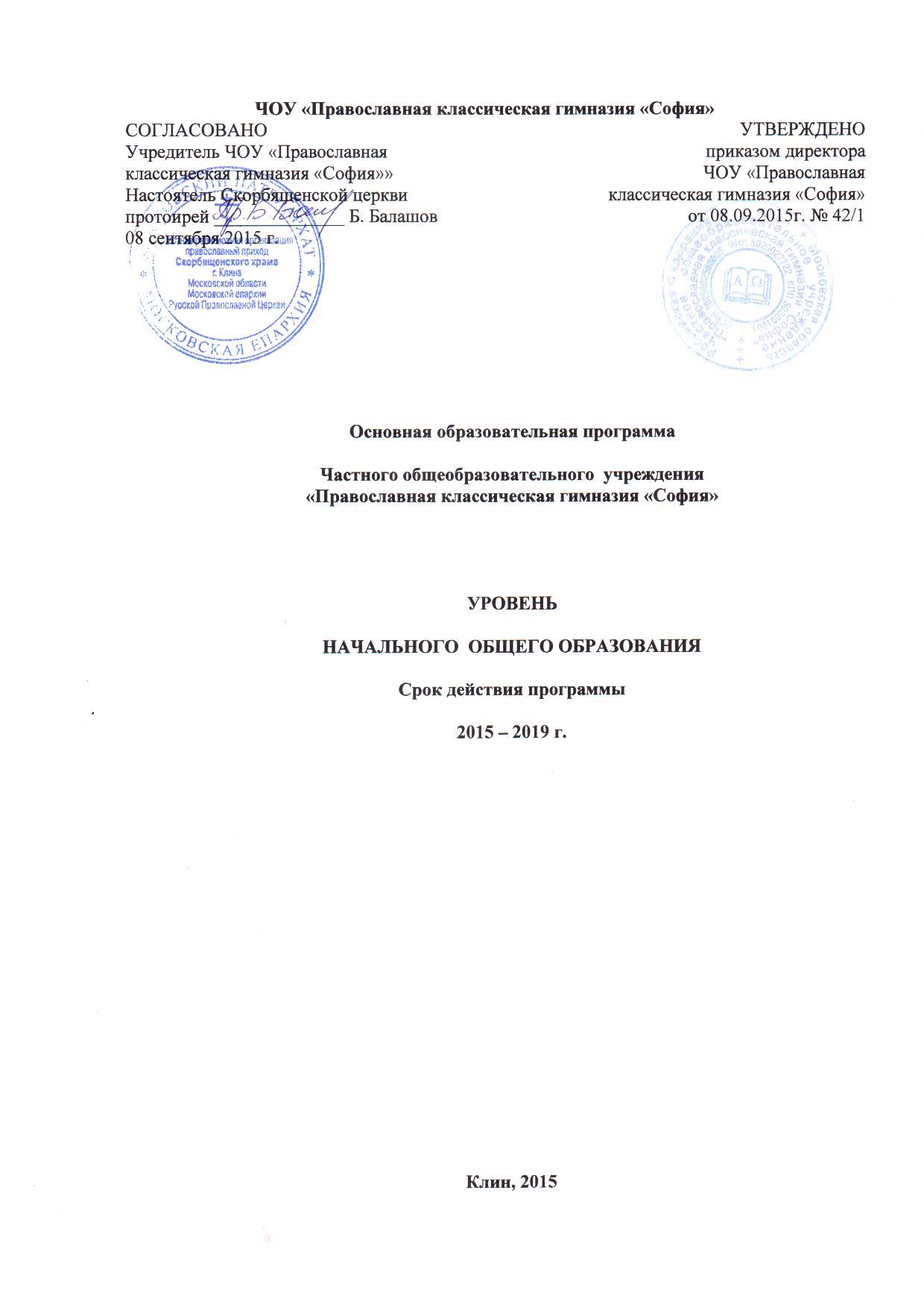 Общие положенияОсновная образовательная программа начального общего образования ЧОУ «Православная классическая гимназия «София» (далее гимназия), (далее – ООП НОО) разработана в соответствии с требованиями федерального государственного образовательного стандарта начального общего образования (далее ФГОС НОО) к структуре основной образовательной программы, определяет цель, задачи, планируемые результаты, содержание и организацию образовательной деятельности при получении начального общего образования. При разработке ООП НОО учтены материалы, полученные в ходе реализации федеральных целевых программ развития образования последних лет.Содержание основной образовательной программы гимназии отражает требования ФГОС НОО и содержит три основных раздела: целевой, содержательный и организационный.Целевой раздел определяет общее назначение, цели, задачи и планируемые результаты реализации основной образовательной программы, конкретизированные в соответствии с требованиями ФГОС НОО и учитывающие региональные, национальные и этнокультурные особенности народов Российской Федерации, а также способы определения достижения этих целей и результатов.Целевой раздел включает: пояснительную записку;планируемые результаты освоения обучающимися основной образовательной программы;систему оценки достижения планируемых результатов освоения основной образовательной программы.Содержательный раздел определяет общее содержание начального общего образования и включает образовательные программы, ориентированные на достижение личностных, предметных и  метапредметных  результатов, в том числе:программу формирования универсальных учебных действий у обучающихся; программы отдельных учебных предметов, курсов;программу духовно-нравственного развития, воспитания обучающихся;программу формирования экологической культуры, здорового и безопасного образа жизни;программу коррекционной работы.Организационный раздел устанавливает общие рамки организации образовательной деятельности, а также механизм реализации компонентов основной образовательной программы.Организационный раздел включает:учебный план начального общего образования;план внеурочной деятельности;календарный учебный график;систему условий реализации основной образовательной программы в соответствии с требованиями ФГОС НОО.1. Целевой раздел1.1. Пояснительная запискаЦель реализации основной образовательной программы начального общего образования - обеспечение выполнения требований федерального государственного образовательного стандарта начального общего образования (далее ФГОС НОО).Достижение поставленной цели при разработке и реализации гимназией основной образовательной программы начального общего образования предусматривает решение следующих основных задач:Формирование общей культуры, духовно-нравственное,
гражданское, социальное, личностное и интеллектуальное развитие, развитие творческих способностей, сохранение и укрепление здоровья;обеспечение планируемых результатов по освоению выпускником целевых установок, приобретению знаний, умений, навыков, компетенций и компетентностей, определяемых личностными, семейными, общественными, государственными потребностями и возможностями обучающегося младшего школьного возраста, индивидуальными особенностями его развития и состояния здоровья;становление и развитие личности в ее индивидуальности, самобытности, уникальности и неповторимости;обеспечение преемственности начального общего и основного общего образования;достижение планируемых результатов освоения основной образовательной программы начального общего образования всеми обучающимися, в том числе детьми с ограниченными возможностями здоровья (далее-дети с ОВЗ);обеспечение доступности получения качественного начального общего образования;выявление и развитие способностей обучающихся, в том числе лиц, проявивших выдающиеся способности, через систему клубов, секций, студий и кружков, организацию общественно полезной деятельности;организация интеллектуальных и творческих соревнований, научно-технического творчества и  проектно­ исследовательской деятельности;участие обучающихся, их родителей (законных представителей), педагогических работников и общественности в проектировании и развитии внутришкольной социальной среды;использование в образовательной деятельности современных образовательных технологий деятельностного типа;предоставление обучающимся возможности для эффективной самостоятельной работы;включение обучающихся в процессы познания и преобразования внешкольной социальной среды (населенного пункта, района, города).В основе реализации основной образовательной программы лежит системно ­ деятельностный подход, который предполагает:воспитание и развитие качеств личности, отвечающих требованиям информационного общества, инновационной экономики, задачам построения российского гражданского общества на основе принципов толерантности, диалога культур и уважения его многонационального, поликультурного и поликонфессионального состава;переход к стратегии социального проектирования и конструирования на основе разработки содержания и технологий образования, определяющих пути и способы достижения социально желаемого уровня (результата) личностного и познавательного развития обучающихся;ориентацию на достижение цели и основного результата образования — развитие личности обучающегося на основе освоения универсальных учебных действий, познания и освоения мира;признание решающей роли содержания образования, способов организации образовательной деятельности и учебного сотрудничества в достижении целей личностного и социального развития обучающихся;учет индивидуальных возрастных, психологических и физиологических особенностей обучающихся, роли и значения видов деятельности и форм общения при определении образовательно ­ воспитательных целей и путей их достижения;обеспечение преемственности дошкольного, начального общего, основного общего, среднего общего и профессионального образования;разнообразие индивидуальных образовательных траекторий и индивидуального развития каждого обучающегося(в том числе лиц, проявивших выдающиеся способности, и детей с ОВЗ), обеспечивающих рост творческого потенциала, познавательных мотивов, обогащение форм учебного сотрудничества и расширение зоны ближайшего развития.Основная образовательная программа формируется с учетом особенностей уровня начального общего образования как фундамента всего последующего обучения. Начальная школа - особый этап в жизни ребенка, связанный:с изменением при поступлении в школу ведущей деятельности ребенка — с переходом к учебной деятельности (при сохранении значимости игровой), имеющей общественный характер и являющейся социальной по содержанию;с освоением новой социальной позиции, расширением сферы взаимодействия ребенка с окружающим миром, развитием потребностей в общении, познании, социальном признании и самовыражении;с принятием и освоением ребенком новой социальной роли ученика, выражающейся в формировании внутренней позиции школьника, определяющей новый образ школьной жизни и перспективы личностного и познавательного развития;с формированием у школьника основ умения учиться
и способности к организации своей деятельности: принимать, сохранять цели и следовать им в учебной деятельности; планировать свою деятельность, осуществлять ее контроль и оценку; взаимодействовать с учителем и сверстниками в учебной деятельности;с изменением при этом самооценки ребенка, которая приобретает черты адекватности и рефлексивности;с моральным развитием, которое существенным образом связано с характером сотрудничества со взрослыми и сверстниками, общением и межличностными отношениями дружбы, становлением основ гражданской идентичности и мировоззрения.Учитываются также характерные для младшего школьного возраста (от 6,5 до 11 лет): центральные психологические новообразования, формируемые на данном уровне образования: словесно ­ логическое мышление, произвольная смысловая память, произвольное внимание, письменная речь, анализ, рефлексия содержания, оснований и способов действий, планирование и умение действовать во внутреннем плане, знаково­ символическое мышление, осуществляемое как моделирование существенных связей и отношений объектов; развитие целенаправленной и мотивированной активности обучающегося, направленной на овладение учебной деятельностью, основой которой выступает формирование устойчивой системы учебно­познавательных и социальных мотивов и личностного смысла учения.При определении стратегических характеристик основной образовательной программы учитываются существующий разброс в темпах и направлениях развития детей, индивидуальные различия в их познавательной деятельности, восприятии, внимании, памяти, мышлении, речи, моторике и т. д., связанные с возрастными, психологическими и физиологическими индивидуальными особенностями детей младшего школьного возраста.При этом успешность и своевременность формирования указанных новообразований познавательной сферы, качеств и свойств личности связываются с активной позицией учителя, а также с адекватностью построения образовательной деятельности и выбора условий и методик обучения, учитывающих описанные выше особенности уровня начального общего образования. Основная образовательная программа начального общего образования ЧОУ «Православная классическая гимназия «София» разработана в соответствии с требованиями федерального государственного образовательного стандарта начального общего образования к структуре основной образовательной программы. Гимназия,  являясь частным образовательным учреждением, ориентирована на обучение, воспитание и развитие всех и каждого учащегося с учетом их индивидуальных (возрастных, физиологических, психологических, интеллектуальных и других) особенностей, образовательных потребностей и возможностей, личностных склонностей путем создания в ней адаптированной педагогической системы и максимально благоприятных условий для умственного, нравственного, эмоционального и физического развития каждого ребенка.В соответствии с этим образовательная программа гимназии – это целостная система мер по гуманизации, дифференциации и индивидуализации обучения и воспитания школьников, учитывающая потребности обучаемых, их родителей, общественности, социума.Выше перечисленные принципы, лежащие в основе построения программы, сориентированы на личность ребенка и создание в гимназии условий для развития его способностей и внутреннего духовного мира; на свободное сотрудничество педагогов и учеников, учащихся друг с другом, педагогов и родителей; на целенаправленное взаимодействие содержание образования по всем учебным предметам.Миссия гимназии:обеспечение универсального образования повышенного уровня;создание школы понимания, через воспитание знанием и научение делом; формирование у ребенка представления о своих возможностях; обучение науке смирения: путь к личному счастью через открытие ближнего, открытие себя – через творческое преображение мира вокруг себя; «Не навреди» – основополагающий принцип деятельности педагога гимназииЦель: создание эффективной системывоспитания подрастающего поколения в духе Православия; образования людей, знающих мировую и отечественную историю и культуру, понимающих их духовный смысл; научения труду, помощи ближнему; развития способностей каждого ученика, пробуждение интереса к различным видам деятельности; формирования культуры поведения в соответствии с традициями благочестияЗадачи: 1. Воспитать личность в традициях христианского благочестия и любви к Отечеству.2. Обеспечить универсальное комплексное образование при наличии широкого выбора образовательных программ; создать основы для осознанного выбора профессии.3. Осуществить преемственность воспитательной и образовательной деятельности на всех этапах развития личности учащегося. Основная образовательная программа начального общего образования является главным стратегическим документом, обусловленным образовательными потребностями всех участников воспитательно-образовательного процесса и выражающим объективную заинтересованность обучающихся и родителей, рассчитана на 4 года.Приоритетные направления в образовании гимназии. Православная классическая гимназия «София» имеет от прочих ОУ ряд отличий в учебном плане и внутреннем устройстве как школа православная, школа классическая и школа социальная.Особенности гимназии как православной школы.Православная классическая гимназия «София» создана православными людьми для детей из семей уже православных или тянущихся к Православию. Внутренняя жизнь ее подчинена церковному уставу и календарю, средоточие ее —храм Всех Скорбящих Радость. При этом учредитель установил, что православная гимназия  — это не набор дополнительных вероучительных дисциплин, даже не присутствие храма в гимназии. Это — посильная попытка реализовать жизнь верующего человека в образовательном процессе. Св. апостол Павел говорит: «Вера есть умение взирать на невидимое, вещей невидимых обличение», то есть придание им лика или формы. Это есть особый духовный труд, к которому призваны те, кто может особым образом трудиться, чтобы разгадать скрытый план бытия, в котором Бог как бы обозначил Себя как Творца этого мира. Выполнение этой задачи и делает православную школу православной школой. Когда акт православного образования и воспитания удается, происходит то, что мы называем духовным воспитанием — воспитанием через знание.Образование, которое дает гимназия — светское. Православная специфика гимназии выражается в том, что преподавание находит мировоззренческую опору в учении Православной Церкви. Это делает гимназию приемлемой для тех, кто не считает полезным для подрастающего поколения религиозную индифферентность. Из собственно религиозных предметов преподается (в течение всех лет обучения) Основы религиозных культур и светской этики в 4 классе в рамках урочной деятельности, Основы православной культуры в рамках внеурочной деятельности.Конфессиональный характер гимназии особым образом организует преподавание основ естественных наук. Руководствуясь словами Святейшего Патриарха, гимназия в первую очередь стремиться выявить и возродить в учащихся Образ Божий, живущий в душе, имея в виду, что формирование человека как цельной и нравственной личности было и остается главнейшей задачей образования.Во вторую очередь перед гимназией стоит задача дать ученикам конкретные сведения об окружающем мире. Православный учитель должен исходить из представления о сосуществовании двух систем знания: богословской и естественнонаучной. Они изучают разные уровни реальности и пересекаются лишь частично. Отсюда следует, что при изучении конкретных наук не следует постоянно обращаться к богословию.На уроках в духе любви к людям и природе в соответствии с данными науки излагаются факты и закономерности. Но знать обязательные их недостаточно для ученика православной школы. Учитель-христианин должен при изложении фактов выделять их аксиологическую составляющую.Выявляя внутреннюю системность явлений и целесообразность этой системности, учитель выходит на антропный принцип (всесторонняя направленность природы на обеспечение бытия человека) и на учение о человеке как образе и подобии Божием, созданном для владения миром. Так учитель воспитывает знанием, которое становится при этом религиозно окрашенным и получает особенное достоинство.В-третьих, гимназия, как православная школа, воспитывая молодого человека в духе любви к Богу и Отечеству, считает необходимым более тщательное, углубленное изучение истории, в которой раскрывается замысел Бога о человеке. Преподавание истории строится на последовательном изучении Священной истории Ветхого и Нового Завета. Усилением и продолжением исторического курса является преподавание Мировой художественной культуры.Особенности  гимназии как классической школыПо содержанию даваемого образования гимназия стремится, насколько это возможно в существующих условиях, ориентироваться на историческую модель классической гимназии, то есть школы, преподавание в которой основано преимущественно на изучении церковнославянского языка, родной словесности и математики.Изучение языков является проверенным вековой практикой мощным образовательным и воспитательным средством и вырабатывает недостижимые иными известными способами навыки работы, в том числе самостоятельной, с иноязычным текстом. Изучение языков позволяет освободить мысль от оков слова, которое воспринимается как единственное данное. Дословный перевод с языка на язык невозможен вообще, но дословный перевод на древние языки и с древних языков, если можно так выразиться, сугубо невозможен. Даже элементарные грамматические упражнения зачастую заставляют учащегося освободиться от кажущегося ему единственным способа выражения, почувствовать и увидеть свою мысль настолько многосторонне, насколько ни для кого другого это недоступно. Занятия языками предоставляют учащемуся уникальную возможность овладения новыми языками. Поэтому в 5-6 классах учащиеся получают возможность выбрать для изучения церковнославянский язык.Придание образованию социальной направленностиЦель воспитательной и образовательной работы гимназии заключается в формировании у детей активной жизненной позиции, духа патриотизма, подготовка к ответственному социальному служению. Классическое образование дает основу, которая позволяет при индивидуальном подходе к ученику развить именно те способности, которые даны ему Богом. Для этого при гимназии существует развитая система дополнительного образования, позволяющая каждому учащемуся активно работать в выбранном направлении.Индивидуальные занятия с учащимися включают  проектную работу. Проектная деятельность гимназистов позволяет расширить диапазон результатов образования каждого учащегося. К наиболее значимым из них следует отнести: повышение уверенности учащихся в собственных силах; развитие позитивного образа себя и других; более качественное усвоение знаний, развитие интеллекта и творческих способностей; усиление у школьников мотивации на успешную учебную деятельность; повышение умения адекватно оценивать себя; развитие коммуникабельности, умения сотрудничать с различными людьми; обеспечение механизма развития критического мышления ребенка, умение искать путь решения поставленной задачи; развитие исследовательских способностей; развитие умения мыслить абстрактно.Группы дополнительного образования работают по направлениям: спортивно - оздоровительное, духовно-нравственное, социальное, обще интеллектуальное, общекультурное. Цель воспитательной и образовательной работы гимназии заключается в формировании у детей активной жизненной позиции,  духа патриотизма, подготовка к ответственному социальному служению.Характеристика гимназии и принципов ее образовательной политикиХарактеристика специфики содержания образования.Реализация модели гуманитарной гимназии на основе личностно-ориентированного подхода:обеспечение оптимального сочетания базового и гимназического компонентов с внеклассной работой;обеспечение высокого уровня предметных, метапредметных результатов  за счет внедрения современных педагогических технологий;ориентация всего образовательного процесса на развитии личности гимназистов.Целью реализации основной образовательной программы начального общего образования является обеспечение выполнения требований Стандарта, планируемых результатов по достижению выпускником начальной общеобразовательной школы целевых установок, знаний, умений, навыков и компетенций, определяемых личностными, семейными, общественными, государственными потребностями и возможностями ребенка младшего школьного возраста, индивидуальными особенностями его развития и состояния здоровья. В начальных классах гимназии реализуются УМК «Школа России» (научный руководитель А. А. Плешаков, кандидат педагогических наук, лауреат премии Президента РФ в области образования) Учебно-методический комплекс (УМК) «Школа России» построен на единых для всех учебных предметов концептуальных основах и имеет полное программно-методическое обеспечение. На систему учебников «Школа России» и все входящие в нее завершенные предметные линии получены положительные заключения Российской академии образования и Российской академии наук. Комплекс реализует Федеральный государственный образовательный стандарт начального общего образования (ФГОС) и охватывает все предметные области учебного плана ФГОС (раздел III, п.19.3.), включая такие новые для начальной школы, как основы духовно-нравственной культуры народов России, информатика и иностранные языки. УМК «Школа России» разработан в соответствии с современными идеями, теориями общепедагогического и конкретно-методического характера, обеспечивающими новое качество, как учебно-методического комплекса в целом, так и значение каждого учебного предмета в отдельности. При этом, в УМК «Школа России» бережно сохранены лучшие традиции российской школы, доказавшие свою эффективность в образовании учащихся младшего школьного возраста, обеспечивая как реальные возможности личностного развития и воспитания ребенка, так и достижение положительных результатов в его обучении. Информационно-образовательная среда (ИОС) УМК «Школа России» включает: концепцию, рабочие программы, систему учебников, составляющие ядро ИОС и мощную методическую оболочку, представленную современными средствами обеспечения учебного процесса. Концепция УМК «Школа России» в полной мере отражает идеологические, методологические и методические основы ФГОС. Рабочие программы отдельных учебных предметов, курсов ко всем завершенным предметным линиям, входящим в состав УМК «Школа России», разработаны в соответствии с требованиями ФГОС, ориентированы на планируемые результаты освоения основной образовательной программы начального общего образования и являются надежным инструментом их достижения. Ведущие технологии, используемые в образовательном процессе в начальной школе:1. Информационно-коммуникационные технологии в учебном процессе используются  для реализации отдельных дидактических задач, они способствуют формированию умений работать с информацией, развивают коммуникативные способности обучающихся, формируют исследовательские умения.  Используются  в учебном процессе аудио-, видео - материалы, компьютер для представления образовательных электронных ресурсов. 2. Здоровьесберегающие технологии рассматриваются в гимназии как совокупность принципов, приёмов, методов педагогической работы, которые дополняют традиционные технологии обучения, воспитания и развития задачами здоровьесбережения. Они способствуют формированию и укреплению здоровья обучающихся, воспитания у них культуры, здоровья и безопасного образа жизни. 3. Технология личностно-ориентированного обучения позволяет: - сохранить и поддержать индивидуальность ребенка; - предоставить возможность каждому ребенку работать в присущем ему темпе; - создать условия для обязательной успешной деятельности; - построить обучение в зоне «ближайшего развития», обеспечить своевременную помощь каждому ребенку при возникновении трудностей обучения; - создать условия для реализации творческих возможностей школьника. 4. Технология проблемного обучения предполагает творческое овладение знаниями, умениями и навыками усвоение способов самостоятельной деятельности развитие познавательных и творческих способностей. 5. Игровые технологии создают условия для снижения психоэмоционального напряжения обучающихся, способствуют формированию универсальных учебных действий. 6. Технологии уровневой дифференциации позволяют создать условия для обучения детей с разным уровнем сформированности  познавательной сферы, в том числе как для одарённых обучающихся, так и с недостаточным уровнем сформированности познавательной сферы. Используемые технологии ориентированы на: активизацию и интенсификацию учебно-воспитательного процесса; развитие творческого потенциала личности каждого ученика; развитие интеллектуальных умений учащихся, необходимых им не только в учебе, но и в обычной жизни; развитие навыков коллективного взаимодействия; привлечение родителей к участию в учебно-воспитательном процессе; адаптацию ребенка в условиях социума; на решение проблемы социализации ученика в учебном коллективе и в условиях гимназии как системы. Использование любой технологии проходит преимущественно с использованием активных форм и методов обучения: обучение в сотрудничестве с использованием групповой и парной формы работы. возможность эффективной самостоятельной работы обучающихся при поддержке других педагогических работников; включение обучающихся в процессы познания и преобразования внешкольной социальной среды (района, города) для приобретения опыта реального управления и действия. Образовательная программа начальной школы направлена на удовлетворение потребности:учащихся в программах обучения, стимулирующих развитие познавательных и творческих возможностей личности;родителей, заинтересованных в развитии ребенка и получении начального образования в комфортных психологических условиях, в продолжении образования учащимися в гимназии. Начальная школа работает по принципу открытой системы, осуществляя взаимодействие с родителями, корректируя изменения в образовательной программе с учетом изменения ситуации в образовании и интересов родителей; учителя, заинтересованного в подготовке учащихся к освоению содержания образования на следующей ступени обучения, т.е. в основной школе, в становлении и совершенствовании уровня своего педагогического мастерства, позволяющего решать профессиональные задачи разного уровня сложности, в развитии профессиональной педагогической культуры, обеспечивающей возможность педагогу самореализоваться в личностно-профессиональном плане; гимназии, как образовательного учреждения, реализующего свою программу;             общества и государства в реализации программ развития личности, направленных на формирование, способностей к продуктивной, творческой деятельности в сфере науки, культуры, общественных отношений, которые обеспечат в будущем становление интеллектуальной элиты. Обобщенным результатом общего образования I ступени является портрет выпускника начальной школы. Этоученик с нравственно здоровым началом, уважающий ценности семьи и государства;ученик любознательный (со сформированной потребностью в знаниях);ученик, обладающий глубокими и прочными знаниями за курс начальной школы;ученик, владеющий общеучебными знаниями, умениями и навыками, в достаточной степени обеспечивающими его дальнейшее обучение в 5 классе;ученик, сознающий себя субъектом деятельности, обладающий коммуникативными способностями, испытывающий потребность реализовать себя;ученик, обладающий первоначальными основами компьютерной грамотности;ученик, готовый к творчеству.1.2. Планируемые результаты освоения обучающимися основной образовательной программы.Планируемые результаты освоения основной образовательной программы начального общего образования (далее — планируемые результаты) являются одним из важнейших механизмов реализации требований ФГОС НОО к результатам обучающихся, освоивших основную образовательную программу. Они представляют собой систему обобщенных личностно ориентированных целей образования, допускающих дальнейшее уточнение и конкретизацию, что обеспечивает определение и выявление всех составляющих планируемых результатов, подлежащих формированию и оценке.Планируемые результаты:обеспечивают связь между требованиями ФГОС НОО,
образовательной деятельностью и системой оценки результатов освоения основной образовательной программы начального общего образования, уточняя и конкретизируя общее понимание личностных, метапредметных и предметных результатов для каждой учебной программы с учетом ведущих целевых установок их освоения, возрастной специфики обучающихся и требований, предъявляемых системой оценки;являются содержательной и критериальной основой для разработки программ учебных предметов, курсов, учебно­методической литературы, а также для системы оценки качества освоения обучающимися основной образовательной программы начального общего образования.В соответствии с системно­деятельностным подходом содержание планируемых результатов описывает и характеризует обобщенные способы действий с учебным материалом, позволяющие обучающимся успешно решать учебные и учебно­практические задачи, в том числе задачи, направленные на отработку теоретических моделей и понятий, и задачи, по возможности максимально приближенные к реальным жизненным ситуациям.Структура планируемых результатов учитывает необходимость:определения динамики развития обучающихся на основе выделения достигнутого уровня развития и ближайшей перспективы — зоны ближайшего развития ребенка;определения возможностей овладения обучающимися учебными действиями на уровне, соответствующем зоне ближайшего развития, в отношении знаний, расширяющих и углубляющих систему опорных знаний, а также знаний и умений, являющихся подготовительными для данного предмета;выделения основных направлений оценочной деятельности — оценки результатов деятельности систем образования различного уровня, педагогов, обучающихся.Первый блок «Выпускник научится». Критериями отбора данных результатов служат: их значимость для решения основных задач образования на данном уровне, необходимость для последующего обучения, а также потенциальная возможность их достижения большинством обучающихся, как минимум, на уровне, характеризующем исполнительскую компетентность обучающихся.Достижение планируемых результатов этой группы выносится на итоговую оценку, которая  осуществляется  по итогам ее освоения (с помощью итоговой работы). Оценка освоения опорного материала на уровне, характеризующем исполнительскую компетентность обучающихся, ведется с помощью заданий базового уровня, а на уровне действий, соответствующих зоне ближайшего развития, - с помощью заданий повышенного уровня. Успешное выполнение обучающимися заданий базового уровня служит единственным основанием для положительного решения вопроса о возможности перехода на следующий уровень обучения.Цели, характеризующие систему учебных действий в отношении знаний, умений, навыков, расширяющих и углубляющих опорную систему или выступающих как пропедевтика для дальнейшего изучения данного предмета. Планируемые результаты, описывающие указанную группу целей, приводятся в блоках «Выпускник получит возможность научиться». Уровень достижений, соответствующий планируемым результатам этой группы, могут продемонстрировать только отдельные обучающиеся, имеющие более высокий уровень мотивации и способностей. В повседневной практике обучения эта группа целей не отрабатывается со всеми без исключения обучающимися, как в силу повышенной сложности учебных действий для обучающихся, так и в силу повышенной сложности учебного материала на данном уровне обучения. Оценка достижения этих целей ведется преимущественно в ходе процедур, допускающих предоставление и использование исключительно неперсонифицированной информации. Частично задания, ориентированные на оценку достижения этой группы планируемых результатов, включаются в материалы итогового контроля.Основные цели такого включения — предоставить возможность обучающимся продемонстрировать овладение более высокими (по сравнению с базовым) уровнями достижений и выявить динамику роста численности группы наиболее подготовленных обучающихся. При этом невыполнение обучающимися заданий, с помощью которых ведется оценка достижения планируемых результатов этой группы, не является препятствием для перехода на следующий уровень обучения. Подобная структура представления планируемых результатов подчеркивает тот факт, что при организации образовательной деятельности, направленной на реализацию и достижение планируемых результатов, от учителя требуется использование таких педагогических технологий, которые основаны на дифференциации требований к подготовке обучающихся.При получении начального общего образования устанавливаются планируемые результаты освоения:междисциплинарной программы «Формирование универсальных учебных действий», а также ее разделов «Чтение. Работа с текстом» и «Формирование ИКТ­компетентности обучающихся»;программ по всем учебным предметам.1.2.1. Формирование универсальных учебных действий.В результате изучения всех без исключения предметов при получении начального общего образования у выпускников будут сформированы личностные, регулятивные, познавательные и коммуникативные универсальные учебные действия как основа умения учиться.Личностные результатыУ выпускника будут сформированы:внутренняя позиция школьника на уровне положительного отношения к гимназии, ориентации на содержательные моменты школьной действительности и принятия образца «хорошего ученика»;широкая мотивационная основа учебной деятельности, включающая социальные, учебно ­ познавательные и внешние мотивы;интерес к новому учебному материалу и способам решения новой задачи;ориентация на понимание причин успеха в учебной деятельности, в том числе на самоанализ и самоконтроль результата, на анализ соответствия результатов требованиям конкретной задачи, на понимание оценок учителей, товарищей, родителей и других людей;способность к оценке своей учебной деятельности;основы гражданской идентичности, своей этнической принадлежности в форме осознания «Я» как члена семьи, представителя народа, гражданина России, чувства сопричастности и гордости за свою Родину, народ и историю, осознание ответственности человека за общее благополучие;ориентация в нравственном содержании и смысле как собственных поступков, так и поступков окружающих людей;знание основных моральных норм и ориентация на их выполнение;развитие этических чувств — стыда, вины, совести как регуляторов морального поведения; понимание чувств других людей и сопереживание им;установка на здоровый образ жизни;основы экологической культуры: принятие ценности природного мира, готовность следовать в своей деятельности нормам природоохранного, нерасточительного, здоровьесберегающего поведения;чувство прекрасного и эстетические чувства на основе знакомства с мировой и отечественной художественной культурой.Выпускник получит возможность для формирования:внутренней позиции обучающегося на уровне положительного отношения к гимназии, понимания необходимости учения, выраженного в преобладании учебно ­познавательных мотивов и предпочтении социального способа оценки знаний;выраженной устойчивой учебно­познавательной мотивации учения;устойчивого учебно­познавательного интереса к новым общим способам решения задач;адекватного понимания причин успешности/не успешности учебной деятельности;положительной адекватной дифференцированной самооценки на основе критерия успешности реализации социальной роли «хорошего ученика»;компетентности в реализации основ гражданской идентичности в поступках и деятельности; способности к решению моральных дилемм на основе учета позиций партнеров в общении, ориентации на их мотивы и чувства, устойчивое следование в поведении моральным нормам и этическим требованиям;установки на здоровый образ жизни и реализации ее в реальном поведении и поступках;осознанных устойчивых эстетических предпочтений и ориентации на искусство как значимую сферу человеческой жизни; эмпатии как осознанного понимания чувств других людей и сопереживания им, выражающихся в поступках, направленных на помощь другим и обеспечение их благополучия.Регулятивные универсальные учебные действияВыпускник научится:принимать и сохранять учебную задачу;учитывать выделенные учителем ориентиры действия в новом учебном материале в сотрудничестве с учителем;планировать свои действия в соответствии с поставленной задачей и условиями ее реализации, в том числе во внутреннем плане;учитывать установленные правила в планировании и контроле способа решения;осуществлять итоговый и пошаговый контроль по результату;оценивать правильность выполнения действия на уровне адекватной ретроспективной оценки соответствия результатов требованиям данной задачи;адекватно воспринимать предложения и оценку учителей, товарищей, родителей и других людей;различать способ и результат действия;вносить необходимые коррективы в действие после его завершения на основе его оценки и учета характера сделанных ошибок, использовать предложения и оценки для создания нового, более совершенного результата, использовать запись в цифровой форме хода и результатов решения задачи, собственной звучащей речи на русском, родном и иностранном языках.Выпускник получит возможность научиться:в сотрудничестве с учителем ставить новые учебные задачи;преобразовывать практическую задачу в познавательную;проявлять познавательную инициативу в учебном сотрудничестве;самостоятельно учитывать выделенные учителем ориентиры действия в новом учебном материале;осуществлять констатирующий и предвосхищающий контроль по результату и по способу действия, актуальный контроль на уровне произвольного внимания;самостоятельно оценивать правильность выполнения действия и вносить необходимые коррективы в исполнение как по ходу его реализации, так и в конце действия.Познавательные универсальные учебные действияВыпускник научится:осуществлять поиск необходимой информации для выполнения учебных заданий с использованием учебной литературы, энциклопедий, справочников (включая электронные, цифровые), в открытом информационном пространстве, в том числе контролируемом пространстве сети Интернет;осуществлять запись (фиксацию) выборочной информации об окружающем мире и о себе самом, в том числе с помощью инструментов ИКТ;использовать знаково ­ символические средства, в том числе модели (включая виртуальные) и схемы (включая концептуальные), для решения задач;проявлять познавательную инициативу в учебном сотрудничестве;строить сообщения в устной и письменной форме;ориентироваться на разнообразие способов решения задач;основам смыслового восприятия художественных и познавательных текстов, выделять существенную информацию из сообщений разных видов (в первую очередь текстов);осуществлять анализ объектов с выделением существенных и несущественных признаков;осуществлять синтез как составление целого из частей;проводить сравнение, сериацию и классификацию по заданным критериям;устанавливать причинно­следственные связи в изучаемом круге явлений;строить рассуждения в форме связи простых суждений об объекте, его строении, свойствах и связях;обобщать, т.е. осуществлять генерализацию и выведение общности для целого ряда или класса единичных объектов, на основе выделения сущностной связи;осуществлять подведение под понятие на основе распознавания объектов, выделения существенных признаков и их синтеза;устанавливать аналогии;владеть рядом общих приемов решения задач.Выпускник получит возможность научиться:осуществлять расширенный поиск информации с использованием ресурсов библиотек и сети Интернет;записывать, фиксировать информацию об окружающем мире с помощью инструментов ИКТ;создавать и преобразовывать модели и схемы для решения задач;осознанно и произвольно строить сообщения в устной и письменной форме;осуществлять выбор наиболее эффективных способов решения задач в зависимости от конкретных условий;осуществлять синтез как составление целого из частей, самостоятельно достраивая и восполняя недостающие компоненты;осуществлять сравнение, сериацию и классификацию, самостоятельно выбирая основания и критерии для указанных логических операций;строить логическое рассуждение, включающее установление причинно­следственных связей;произвольно и осознанно владеть общими приемами решения задач.Коммуникативные универсальные учебные действияВыпускник научится:адекватно использовать коммуникативные, прежде всего речевые, средства для решения различных коммуникативных задач, строить монологическое высказывание (в том числе сопровождая его аудиовизуальной поддержкой), владеть диалогической формой коммуникации, используя в том числе средства и инструменты ИКТ и дистанционного общения;допускать возможность существования у людей различных точек зрения, в том числе не совпадающих с его собственной, и ориентироваться на позицию партнера в общении и взаимодействии;учитывать разные мнения и стремиться к координации различных позиций в сотрудничестве;формулировать собственное мнение и позицию;договариваться и приходить к общему решению в совместной деятельности, в том числе в ситуации столкновения интересов;строить понятные для партнера высказывания, учитывающие, что партнер знает и видит, а что нет;задавать вопросы;контролировать действия партнера;использовать речь для регуляции своего действия;адекватно использовать речевые средства для решения различных коммуникативных задач, строить монологическое высказывание, владеть диалогической формой речи.Выпускник получит возможность научиться:учитывать и координировать в сотрудничестве позиции других людей, отличные от собственной;учитывать разные мнения и интересы и обосновывать собственную позицию;понимать относительность мнений и подходов к решению проблемы;аргументировать свою позицию и координировать ее с позициями партнеров в сотрудничестве при выработке общего решения в совместной деятельности;продуктивно содействовать разрешению конфликтов на основе учета интересов и позиций всех участников;с учетом целей коммуникации достаточно точно, последовательно и полно передавать партнеру необходимую информацию как ориентир для построения действия;задавать вопросы, необходимые для организации собственной деятельности и сотрудничества с партнером;осуществлять взаимный контроль и оказывать в сотрудничестве необходимую взаимопомощь;адекватно использовать речевые средства для эффективного решения разнообразных коммуникативных задач, планирования и регуляции своей деятельности.1.2.1.1. Чтение. Работа с текстом (метапредметные результаты)В результате изучения всех без исключения учебных предметов при получении начального общего образования выпускники приобретут первичные навыки работы с содержащейся в текстах информацией в процессе чтения соответствующих возрасту литературных, учебных, научно ­ познавательных текстов, инструкций. Выпускники научатся осознанно читать тексты с целью удовлетворения познавательного интереса, освоения и использования информации. Выпускники овладеют элементарными навыками чтения информации, представленной в наглядно-символической форме, приобретут опыт работы с текстами, содержащими рисунки, таблицы, диаграммы, схемы.У выпускников будут развиты такие читательские действия, как поиск информации, выделение нужной для решения практической или учебной задачи информации, систематизация, сопоставление, анализ и обобщение имеющихся в тексте идей и информации, их интерпретация и преобразование. Обучающиеся смогут использовать полученную из разного вида текстов информацию для установления несложных причинно-следственных связей и зависимостей, объяснения, обоснования утверждений, а также принятия решений в простых учебных и практических ситуациях.Выпускники получат возможность научиться самостоятельно организовывать поиск информации. Они приобретут первичный опыт критического отношения к получаемой информации, сопоставления ее с информацией из других источников и имеющимся жизненным опытом.Работа с текстом: поиск информации и понимание прочитанногоВыпускник научится:находить в тексте конкретные сведения, факты, заданные в явном виде;определять тему и главную мысль текста;делить тексты на смысловые части, составлять план текста;вычленять содержащиеся в тексте основные события и
устанавливать их последовательность; упорядочивать информацию по заданному основанию;сравнивать между собой объекты, описанные в тексте, выделяя 2—3 существенных признака;понимать информацию, представленную в неявном виде (например, находить в тексте несколько примеров, доказывающих приведенное утверждение; характеризовать явление по его описанию; выделять общий признак группы элементов);понимать информацию, представленную разными способами: словесно, в виде таблицы, схемы, диаграммы;понимать текст, опираясь не только на содержащуюся в нем информацию, но и на жанр, структуру, выразительные средства текста;использовать различные виды чтения: ознакомительное, изучающее, поисковое, выбирать нужный вид чтения в соответствии с целью чтения;ориентироваться в соответствующих возрасту словарях и справочниках.Выпускник получит возможность научиться:использовать формальные элементы текста (например,
подзаголовки, сноски) для поиска нужной информации;работать с несколькими источниками информации;сопоставлять информацию, полученную из нескольких источников.Работа с текстом: преобразование и интерпретация информацииВыпускник научится:пересказывать текст подробно и сжато, устно и письменно;соотносить факты с общей идеей текста, устанавливать простые связи, не показанные в тексте напрямую;формулировать несложные выводы, основываясь на тексте; находить аргументы, подтверждающие вывод;сопоставлять и обобщать содержащуюся в разных частях текста информацию;составлять на основании текста небольшое монологическое высказывание, отвечая на поставленный вопрос.Выпускник получит возможность научиться:делать выписки из прочитанных текстов с учетом цели их дальнейшего использования;составлять небольшие письменные аннотации к тексту, отзывы о прочитанном.Работа с текстом: оценка информацииВыпускник научится:высказывать оценочные суждения и свою точку зрения о прочитанном тексте;оценивать содержание, языковые особенности и структуру текста; определять место и роль иллюстративного ряда в тексте;на основе имеющихся знаний, жизненного опыта подвергать сомнению достоверность прочитанного, обнаруживать недостоверность получаемых сведений, пробелы в информации и находить пути восполнения этих пробелов;участвовать в учебном диалоге при обсуждении прочитанного или прослушанного текста.Выпускник получит возможность научиться:сопоставлять различные точки зрения;соотносить позицию автора с собственной точкой зрения;в процессе работы с одним или несколькими источниками выявлять достоверную (противоречивую) информацию.1.2.1.2. Формирование ИКТ ­ компетентности обучающихся (метапредметные результаты)В результате изучения всех без исключения предметов на уровне начального общего образования начинается формирование навыков, необходимых для жизни и работы в современном высокотехнологичном обществе. Обучающиеся приобретут опыт работы с информационными объектами, в которых объединяются текст, наглядно-графические изображения, цифровые данные, неподвижные и движущиеся изображения, звук, ссылки и базы данных и которые могут передаваться как устно, так и с помощью телекоммуникационных технологий или размещаться в Интернете.Обучающиеся познакомятся с различными средствами информационно-коммуникационных технологий (ИКТ), освоят общие безопасные и эргономичные принципы работы с ними; осознают возможности различных средств ИКТ для использования в обучении, развития собственной познавательной деятельности и общей культуры.Они приобретут первичные навыки обработки и поиска информации при помощи средств ИКТ: научатся вводить различные виды информации в компьютер: текст, звук, изображение, цифровые данные; создавать, редактировать, сохранять и передавать медиасообщения.Выпускники научатся оценивать потребность в дополнительной информации для решения учебных задач и самостоятельной познавательной деятельности; определять возможные источники ее получения; критически относиться к информации и к выбору источника информации.Они научатся планировать, проектировать и моделировать процессы в простых учебных и практических ситуациях.В результате использования средств и инструментов ИКТ и ИКТ-ресурсов для решения разнообразных учебно-познавательных и учебно-практических задач, охватывающих содержание всех изучаемых предметов, у обучающихся будут формироваться и развиваться необходимые универсальные учебные действия и специальные учебные умения, что заложит основу успешной учебной деятельности в средней и старшей школе.Знакомство со средствами ИКТ, гигиена работы с компьютеромВыпускник научится:использовать безопасные для органов зрения, нервной системы, опорно ­ двигательного аппарата эргономичные приемы работы с компьютером и другими средствами ИКТ; выполнять компенсирующие физические упражнения (мини ­ зарядку);организовывать систему папок для хранения собственной информации в компьютере.Технология ввода информации в компьютер: ввод текста, запись звука, изображения, цифровых данныхВыпускник научится:вводить информацию в компьютер с использованием различных технических средств (фото- и видеокамеры, микрофона и т. д.), сохранять полученную информацию, набирать небольшие тексты на родном языке; набирать короткие тексты на иностранном языке, использовать компьютерный перевод отдельных слов;рисовать (создавать простые изображения)на графическом планшете;сканировать рисунки и тексты.Выпускник получит возможность научиться использовать программу распознавания сканированного текста на русском языке.Обработка и поиск информацииВыпускник научится:подбирать подходящий по содержанию и техническому качеству результат видеозаписи и фотографирования, использовать сменные носители (флэш-карты);описывать по определенному алгоритму объект или процесс наблюдения, записывать аудиовизуальную и числовую информацию о нем, используя инструменты ИКТ;собирать числовые данные в естественно - научных наблюдениях и экспериментах, используя цифровые датчики, камеру, микрофон и другие средства ИКТ, а также в ходе опроса людей;редактировать тексты, последовательности изображений, слайды в соответствии с коммуникативной или учебной задачей, включая редактирование текста, цепочек изображений, видео- и аудиозаписей, фотоизображений;пользоваться основными функциями стандартного текстового редактора, использовать полуавтоматический орфографический контроль; использовать, добавлять и удалять ссылки в сообщениях разного вида; следовать основным правилам оформления текста;искать информацию в соответствующих возрасту цифровых словарях и справочниках, базах данных, контролируемом Интернете, системе поиска внутри компьютера; составлять список используемых информационных источников (в том числе с использованием ссылок);заполнять учебные базы данных.Выпускник получит возможность научиться грамотно формулировать запросы при поиске в сети Интернет и базах данных, оценивать, интерпретировать и сохранять найденную информацию; критически относиться к информации и к выбору источника информации.Создание, представление и передача сообщенийВыпускник научится:создавать текстовые сообщения с использованием средств ИКТ, редактировать, оформлять и сохранять их;создавать простые сообщения в виде аудио- и видеофрагментов или последовательности слайдов с использованием иллюстраций, видеоизображения, звука, текста;готовить и проводить презентацию перед небольшой аудиторией: создавать план презентации, выбирать аудиовизуальную поддержку, писать пояснения и тезисы для презентации;создавать простые схемы, диаграммы, планы и пр.;создавать простые изображения, пользуясь графическими возможностями компьютера; составлять новое изображение из готовых фрагментов (аппликация);размещать сообщение в информационной образовательной среде образовательной организации;пользоваться основными средствами телекоммуникации; участвовать в коллективной коммуникативной деятельности в информационной образовательной среде, фиксировать ход и результаты общения на экране и в файлах.Выпускник получит возможность научиться:представлять данные;создавать музыкальные произведения с использованием компьютера и музыкальной клавиатуры, в том числе из готовых музыкальных фрагментов и «музыкальных петель».Планирование деятельности, управление и организацияВыпускник научится:создавать движущиеся модели и управлять ими в компьютерно управляемых средах (создание простейших роботов);определять последовательность выполнения действий, составлять инструкции (простые алгоритмы) в несколько действий, строить программы для компьютерного исполнителя с использованием конструкций последовательного выполнения и повторения;планировать несложные исследования объектов и процессов внешнего мира.Выпускник получит возможность научиться:проектировать несложные объекты и процессы реального мира, своей собственной деятельности и деятельности группы, включая навыки роботехнического проектированиямоделировать объекты и процессы реального мира.Планируемые результаты и содержание образовательной области «Филология» на уровне начального общего образования1.2.2. Русский языкВ результате изучения курса русского языка обучающиеся при получении начального общего образования научатся осознавать язык как основное средство человеческого общения и явление национальной культуры, у них начнет формироваться позитивное эмоционально ­ ценностное отношение к русскому языку, русский язык  станет для учеников основой всего процесса обучения, средством развития их мышления, воображения, интеллектуальных и творческих способностей.В процессе изучения обучающиеся получат возможность реализовать в устном и письменном общении (в том числе с использованием средств ИКТ) потребность в творческом самовыражении, научатся использовать язык с целью поиска необходимой информации в различных источниках для выполнения учебных заданий.У выпускников, освоивших основную образовательную программу начального общего образования, будет сформировано отношение к правильной устной и письменной речи как показателям общей культуры человека. Они получат начальные представления о нормах русского литературного языка (орфоэпических, лексических, грамматических) и правилах речевого этикета, научатся ориентироваться в целях, задачах, средствах и условиях общения, что станет основой выбора адекватных языковых средств для успешного решения коммуникативной задачи при составлении несложных устных монологических высказываний и письменных текстов. У них будут сформированы коммуникативные учебные действия, необходимые для успешного участия в диалоге: ориентация на позицию партнера, учет различных мнений и координация различных позиций в сотрудничестве, стремление к более точному выражению собственного мнения и позиции, умение задавать вопросы.Выпускник на уровне начального общего образования:научится осознавать безошибочное письмо как одно из проявлений собственного уровня культуры;сможет применять орфографические правила и правила постановки знаков препинания (в объеме изученного) при записи собственных и предложенных текстов, овладеет умением проверять написанное;получит первоначальные представления о системе и структуре русского языка: познакомится с разделами изучения языка – фонетикой и графикой, лексикой, словообразованием (морфемикой), морфологией и синтаксисом; в объеме содержания курса научится находить, характеризовать, сравнивать, классифицировать такие языковые единицы, как звук, буква, часть слова, часть речи, член предложения, простое предложение, что послужит основой для дальнейшего формирования общеучебных, логических и познавательных универсальных учебных действий с языковыми единицами.В результате изучения курса у выпускников, освоивших основную образовательную программу начального общего образования, будет сформирован учебно-познавательный интерес к новому учебному материалу и способам решения новой языковой задачи, что заложит основы успешной учебной деятельности при продолжении изучения курса русского языка на следующем уровне образования.Содержательная линия «Система языка»Раздел «Фонетика и графика»Выпускник научится:различать звуки и буквы;характеризовать звуки русского языка: гласные ударные/безударные; согласные твердые/мягкие, парные/непарные твердые и мягкие; согласные звонкие/глухие, парные/непарные звонкие и глухие;пользоваться русским алфавитом на основе знания последовательности букв в нем для упорядочивания слов и поиска необходимой информации в различных словарях и справочниках.Выпускник получит возможность научиться пользоваться русским алфавитом на основе знания последовательности букв в нем для упорядочивания слов и поиска необходимой информации в различных словарях и справочниках.Раздел «Орфоэпия»Выпускник получит возможность научиться:соблюдать нормы русского литературного языка в собственной речи и оценивать соблюдение этих норм в речи собеседников (в объеме представленного в учебнике материала);находить при сомнении в правильности постановки ударения или произношения слова ответ самостоятельно (по словарю учебника) либо обращаться за помощью к учителю, родителям и др.Раздел «Состав слова (морфемика)»Выпускник научится:различать изменяемые и неизменяемые слова;различать родственные (однокоренные) слова и формы слова;находить в словах с однозначно выделяемыми морфемами окончание, корень, приставку, суффикс.Выпускник получит возможность научитьсявыполнять морфемный анализ слова в соответствии с предложенным учебником алгоритмом, оценивать правильность его выполнения;использовать результаты выполненного морфемного анализа для решения орфографических и/или речевых задач.Раздел «Лексика»Выпускник научится:выявлять слова, значение которых требует уточнения;определять значение слова по тексту или уточнять с помощью толкового словаряподбирать синонимы для устранения повторов в тексте.Выпускник получит возможность научиться:подбирать антонимы для точной характеристики предметов при их сравнении;различать употребление в тексте слов в прямом и переносном значении (простые случаи);оценивать уместность использования слов в тексте;выбирать слова из ряда предложенных для успешного решения коммуникативной задачи.Раздел «Морфология»Выпускник научится:распознавать грамматические признаки слов;с учетом совокупности выявленных признаков (что называет, на какие вопросы отвечает, как изменяется) относить слова к определенной группе основных частей речи (имена существительные, имена прилагательные, глаголы).Выпускник получит возможность научиться:проводить морфологический разбор имен существительных, имен прилагательных, глаголов по предложенному в учебнике алгоритму; оценивать правильность проведения морфологического разбора;находить в тексте такие части речи, как личные местоимения и наречия, предлоги вместе с существительными и личными местоимениями, к которым они относятся, союзы и, а, но, частицу не при глаголах.Раздел «Синтаксис»Выпускник научится:различать предложение, словосочетание, слово;устанавливать при помощи смысловых вопросов связь между словами в словосочетании и предложении;классифицировать предложения по цели высказывания, находить повествовательные/побудительные/вопросительные предложения;определять восклицательную/невосклицательную интонацию предложения;находить главные и второстепенные (без деления на виды) члены предложения;выделять предложения с однородными членами.Выпускник получит возможность научиться:различать второстепенные члены предложения определения, дополнения, обстоятельства;выполнять в соответствии с предложенным в учебнике алгоритмом разбор простого предложения (по членам предложения, синтаксический), оценивать правильность разбора;различать простые и сложные предложения.Содержательная линия «Орфография и пунктуация»Выпускник научится:применять правила правописания (в объеме содержания курса);определять (уточнять) написание слова по орфографическому словарю учебника;безошибочно списывать текст объемом 80—90 слов;писать под диктовку тексты объемом 75—80 слов в соответствии с изученными правилами правописания;проверять собственный и предложенный текст, находить и исправлять орфографические и пунктуационные ошибки.Выпускник получит возможность научиться:осознавать место возможного возникновения орфографической ошибки;подбирать примеры с определенной орфограммой;при составлении собственных текстов перефразировать записываемое, чтобы избежать орфографических и пунктуационных ошибок;при работе над ошибками осознавать причины появления ошибки и определять способы действий, помогающие предотвратить ее в последующих письменных работах.Содержательная линия «Развитие речи»Выпускник научится:оценивать правильность (уместность) выбора языковых
и неязыковых средств устного общения на уроке,
в быту, со знакомыми и незнакомыми, с людьми разного возраста;соблюдать в повседневной жизни нормы речевого этикета и правила устного общения (умение слышать, реагировать на реплики, поддерживать разговор);выражать собственное мнение и аргументировать его;самостоятельно озаглавливать текст;составлять план текста;сочинять письма, поздравительные открытки, записки и другие небольшие тексты для конкретных ситуаций общения.Выпускник получит возможность научиться:создавать тексты по предложенному заголовку;подробно или выборочно пересказывать текст;пересказывать текст от другого лица;составлять устный рассказ на определенную тему с использованием разных типов речи: описание, повествование, рассуждение;анализировать и корректировать тексты с нарушенным порядком предложений, находить в тексте смысловые пропуски;корректировать тексты, в которых допущены нарушения культуры речи;анализировать последовательность собственных действий при работе над изложениями и сочинениями и соотносить их с разработанным алгоритмом; оценивать правильность выполнения учебной задачи: соотносить собственный текст с исходным (для изложений) и с назначением, задачами, условиями общения (для самостоятельно создаваемых текстов);соблюдать нормы речевого взаимодействия при интерактивном общении (sms­сообщения, электронная почта, Интернет и другие виды и способы связи).1.2.3. Литературное чтениеВыпускники начальной школы осознают значимость чтения для своего дальнейшего развития и успешного обучения по другим предметам на основе осознания и развития дошкольного и внешкольного опыта, связанного с художественной литературой. У обучающихся будет формироваться потребность в систематическом чтении как средстве познания мира и самого себя. Младшие школьники будут с интересом читать художественные, научно-популярные и учебные тексты, которые помогут им сформировать собственную позицию в жизни, расширят кругозор.Учащиеся получат возможность познакомиться с культурно-историческим наследием России и общечеловеческими ценностями для развития этических чувств и эмоционально-нравственной отзывчивости.Младшие школьники будут учиться полноценно воспринимать художественную литературу, воспроизводить в воображении словесные художественные образы, эмоционально отзываться на прочитанное, высказывать свою точку зрения и уважать мнение собеседника. Они получат возможность воспринимать художественное произведение как особый вид искусства, соотносить его с другими видами искусства как источниками формирования эстетических потребностей и чувств, познакомятся с некоторыми коммуникативными и эстетическими возможностями родного языка, используемыми в художественных произведениях, научатся соотносить собственный жизненный опыт с художественными впечатлениями.К концу обучения в начальной школе дети будут готовы к дальнейшему обучению и систематическому изучению литературы в средней школе, будет достигнут необходимый уровень читательской компетентности, речевого развития, сформированы универсальные действия, отражающие учебную самостоятельность и познавательные интересы, основы элементарной оценочной деятельности.Выпускники овладеют техникой чтения (правильным плавным чтением, приближающимся к темпу нормальной речи), приемами понимания прочитанного и прослушанного произведения, элементарными приемами анализа, интерпретации и преобразования художественных, научно-популярных и учебных текстов. Научатся самостоятельно выбирать интересующую литературу, пользоваться словарями и справочниками, осознают себя как грамотного читателя, способного к творческой деятельности.Школьники научатся вести диалог в различных коммуникативных ситуациях, соблюдая правила речевого этикета, участвовать в обсуждении прослушанного (прочитанного) произведения. Они будут составлять несложные монологические высказывания о произведении (героях, событиях); устно передавать содержание текста по плану; составлять небольшие тексты повествовательного характера с элементами рассуждения и описания. Выпускники научатся декламировать (читать наизусть) стихотворные произведения. Они получат возможность научиться выступать перед знакомой аудиторией (сверстников, родителей, педагогов) с небольшими сообщениями, используя иллюстративный ряд (плакаты, презентацию).Выпускники начальной школы приобретут первичные умения работы с учебной и научно-популярной литературой, будут находить и использовать информацию для практической работы.Выпускники овладеют основами коммуникативной деятельности, на практическом уровне осознают значимость работы в группе и освоят правила групповой работы.Виды речевой и читательской деятельностиВыпускник научится:осознавать значимость чтения для дальнейшего обучения, саморазвития; воспринимать чтение как источник эстетического, нравственного, познавательного опыта; понимать цель чтения: удовлетворение читательского интереса и приобретение опыта чтения, поиск фактов и суждений, аргументации, иной информации;прогнозировать содержание текста художественного произведения по заголовку, автору, жанру и осознавать цель чтения;читать со скоростью, позволяющей понимать смысл прочитанного;различать на практическом уровне виды текстов (художественный, учебный, справочный), опираясь на особенности каждого вида текста;читать (вслух) выразительно доступные для данного возраста прозаические произведения и декламировать стихотворные произведения после предварительной подготовки;использовать различные виды чтения: изучающее, выборочное ознакомительное, выборочное поисковое, выборочное просмотровое в соответствии с целью чтения (для всех видов текстов);ориентироваться в содержании художественного, учебного и научно-популярного текста, понимать его смысл (при чтении вслух и про себя, при прослушивании): для художественных текстов: определять главную мысль и героев произведения; воспроизводить в воображении словесные художественные образы и картины жизни, изображенные автором; этически оценивать поступки персонажей, формировать свое отношение к героям произведения; определять основные события и устанавливать их последовательность; озаглавливать текст, передавая в заголовке главную мысль текста; находить в тексте требуемую информацию (конкретные сведения, факты, описания), заданную в явном виде; задавать вопросы по содержанию произведения и отвечать на них, подтверждая ответ примерами из текста; объяснять значение слова с опорой на контекст, с использованием словарей и другой справочной литературы;для научно-популярных текстов: определять основное содержание текста; озаглавливать текст, в краткой форме отражая в названии основное содержание текста; находить в тексте требуемую информацию (конкретные сведения, факты, описания явлений, процессов), заданную в явном виде; задавать вопросы по содержанию текста и отвечать на них, подтверждая ответ примерами из текста; объяснять значение слова с опорой на контекст, с использованием словарей и другой справочной литературы; использовать простейшие приемы анализа различных видов текстов:для художественных текстов: устанавливать взаимосвязь между событиями, фактами, поступками (мотивы, последствия), мыслями, чувствами героев, опираясь на содержание текста; для научно-популярных текстов: устанавливать взаимосвязь между отдельными фактами, событиями, явлениями, описаниями, процессами и между отдельными частями текста, опираясь на его содержание; использовать различные формы интерпретации содержания текстов:для художественных текстов: формулировать простые выводы, основываясь на содержании текста; составлять характеристику персонажа; интерпретировать текст, опираясь на некоторые его жанровые, структурные, языковые особенности; устанавливать связи, отношения, не высказанные в тексте напрямую, например, соотносить ситуацию и поступки героев, объяснять (пояснять) поступки героев, опираясь на содержание текста; для научно-популярных текстов: формулировать простые выводы, основываясь на тексте; устанавливать связи, отношения, не высказанные в тексте напрямую, например, объяснять явления природы, пояснять описываемые события, соотнося их с содержанием текста;ориентироваться в нравственном содержании прочитанного, самостоятельно делать выводы, соотносить поступки героев с нравственными нормами (только для художественных текстов);различать на практическом уровне виды текстов (художественный и научно-популярный), опираясь на особенности каждого вида текста (для всех видов текстов);передавать содержание прочитанного или прослушанного с учетом специфики текста в виде пересказа (полного или краткого) (для всех видов текстов);участвовать в обсуждении прослушанного/прочитанного текста (задавать вопросы, высказывать и обосновывать собственное мнение, соблюдая правила речевого этикета и правила работы в группе), опираясь на текст или собственный опыт (для всех видов текстов).Выпускник получит возможность научиться:осмысливать эстетические и нравственные ценности художественного текста и высказывать суждение;осмысливать эстетические и нравственные ценности художественного текста и высказывать собственное суждение;высказывать собственное суждение о прочитанном (прослушанном) произведении, доказывать и подтверждать его фактами со ссылками на текст;устанавливать ассоциации с жизненным опытом, с впечатлениями от восприятия других видов искусства; составлять по аналогии устные рассказы (повествование, рассуждение, описание).Круг детского чтения (для всех видов текстов)Выпускник научится:осуществлять выбор книги в библиотеке (или в контролируемом Интернете) по заданной тематике или по собственному желанию;вести список прочитанных книг с целью использования его в учебной и внеучебной деятельности, в том числе для планирования своего круга чтения;составлять аннотацию и краткий отзыв на прочитанное произведение по заданному образцу.Выпускник получит возможность научиться:работать с тематическим каталогом;работать с детской периодикой;самостоятельно писать отзыв о прочитанной книге (в свободной форме).Литературоведческая пропедевтика (только для художественных текстов)Выпускник научится:распознавать некоторые отличительные особенности художественных произведений (на примерах художественных образов и средств художественной выразительности);отличать на практическом уровне прозаический текст
от стихотворного, приводить примеры прозаических и стихотворных текстов;различать художественные произведения разных жанров (рассказ, басня, сказка, загадка, пословица), приводить примеры этих произведений;находить средства художественной выразительности (метафора, олицетворение, эпитет).Выпускник получит возможность научиться:воспринимать художественную литературу как вид искусства, приводить примеры проявления художественного вымысла в произведениях;сравнивать, сопоставлять, делать элементарный анализ различных текстов, используя ряд литературоведческих понятий (фольклорная и авторская литература, структура текста, герой, автор) и средств художественной выразительности (иносказание, метафора, олицетворение, сравнение, эпитет);определять позиции героев художественного текста, позицию автора художественного текста.Творческая деятельность (только для художественных текстов)Выпускник научится:создавать по аналогии собственный текст в жанре сказки и загадки;восстанавливать текст, дополняя его начало или окончание, или пополняя его событиями;составлять устный рассказ по репродукциям картин художников и/или на основе личного опыта;составлять устный рассказ на основе прочитанных произведений с учетом коммуникативной задачи (для разных адресатов).Выпускник получит возможность научиться:вести рассказ (или повествование) на основе сюжета известного литературного произведения, дополняя и/или изменяя его содержание, например, рассказывать известное литературное произведение от имени одного из действующих лиц или неодушевленного предмета;писать сочинения по поводу прочитанного в виде читательских аннотации или отзыва;создавать серии иллюстраций с короткими текстами по содержанию прочитанного (прослушанного) произведения;создавать проекты в виде книжек-самоделок, презентаций с аудиовизуальной поддержкой и пояснениями;работать в группе, создавая сценарии и инсценируя прочитанное (прослушанное, созданное самостоятельно) художественное произведение, в том числе и в виде мультимедийного продукта (мультфильма).1.2.4. Иностранный язык (английский)В результате изучения иностранного языка при получении 
начального общего образования у обучающихся будут сформированы первоначальные представления о роли и значимости иностранного языка в жизни современного человека и поликультурного мира. Обучающиеся приобретут начальный опыт использования иностранного языка как средства межкультурного общения, как нового инструмента познания мира и культуры других народов, осознают личностный смысл овладения иностранным языком.Знакомство с детским пластом культуры страны (стран) изучаемого языка не только заложит основы уважительного отношения к чужой (иной) культуре, но и будет способствовать более глубокому осознанию обучающимися особенностей культуры своего народа. Начальное общее иноязычное образование позволит сформировать у обучающихся способность в элементарной форме представлять на иностранном языке родную культуру в письменной и устной формах общения с зарубежными сверстниками, в том числе с использованием средств телекоммуникации.Совместное изучение языков и культур, общепринятых человеческих и базовых национальных ценностей заложит основу для формирования гражданской идентичности, чувства патриотизма и гордости за свой народ, свой край, свою страну, поможет лучше осознать свою этническую и национальную принадлежность.Процесс овладения иностранным языком на уровне начального общего образования внесет свой вклад в формирование активной жизненной позиции обучающихся. Знакомство на уроках иностранного языка с доступными образцами зарубежного фольклора, выражение своего отношения к литературным героям, участие в ролевых играх будут способствовать становлению обучающихся как членов гражданского общества.В результате изучения иностранного языка на уровне начального общего образования у обучающихся:- сформируется элементарная иноязычная коммуникативная компетенция, т. е. способность и готовность общаться с носителями изучаемого иностранного языка в устной (говорение и аудирование) и письменной (чтение и письмо) формах общения с учетом речевых возможностей и потребностей младшего школьника; расширится лингвистический кругозор; будет получено общее представление о строе изучаемого языка и его некоторых отличиях от родного языка;- будут заложены основы коммуникативной культуры, т. е. способность ставить и решать посильные коммуникативные задачи, адекватно использовать имеющиеся речевые и неречевые средства общения, соблюдать речевой этикет, быть вежливыми и доброжелательными речевыми партнерами;- сформируются положительная мотивация и устойчивый учебно-познавательный интерес к предмету «Английский язык», а также необходимые универсальные учебные действия и специальные учебные умения, что заложит основу успешной учебной деятельности по овладению иностранным языком на следующем уровне образования.Коммуникативные уменияГоворениеВыпускник научится:участвовать в элементарных диалогах, соблюдая нормы речевого этикета, принятые в англоязычных странах;составлять небольшое описание предмета, картинки, персонажа;рассказывать о себе, своей семье, друге.Выпускник получит возможность научиться:воспроизводить наизусть небольшие произведения детского фольклора;составлять краткую характеристику персонажа;кратко излагать содержание прочитанного текста.АудированиеВыпускник научится:понимать на слух речь учителя и одноклассников при непосредственном общении и вербально/не вербально реагировать на услышанное;воспринимать на слух в аудиозаписи и понимать основное содержание небольших сообщений, рассказов, сказок, построенных в основном на знакомом языковом материале.Выпускник получит возможность научиться:воспринимать на слух ауди текст и полностью понимать содержащуюся в нем информацию;использовать контекстуальную или языковую догадку при восприятии на слух текстов, содержащих некоторые незнакомые слова.ЧтениеВыпускник научится:соотносить графический образ английского слова с его звуковым образом;читать вслух небольшой текст, построенный на изученном языковом материале, соблюдая правила произношения и соответствующую интонацию;читать про себя и понимать содержание небольшого текста, построенного в основном на изученном языковом материале;читать про себя и находить в тексте необходимую информацию.Выпускник получит возможность научиться:догадываться о значении незнакомых слов по контексту;не обращать внимания на незнакомые слова, не мешающие понимать основное содержание текста.ПисьмоВыпускник научится:выписывать из текста слова, словосочетания и предложения;писать поздравительную открытку с Новым годом, Рождеством, днем рождения (с опорой на образец);писать по образцу краткое письмо зарубежному другу.Выпускник получит возможность научиться:в письменной форме кратко отвечать на вопросы к тексту;составлять рассказ в письменной форме по плану/ключевым словам;заполнять простую анкету;правильно оформлять конверт, сервисные поля в системе электронной почты (адрес, тема сообщения).Языковые средства и навыки оперирования имиГрафика, каллиграфия, орфографияВыпускник научится:воспроизводить графически и каллиграфически корректно все буквы английского алфавита (полу печатное написание букв, буквосочетаний, слов);пользоваться английским алфавитом, знать последовательность букв в нем;списывать текст;восстанавливать слово в соответствии с решаемой учебной задачей;отличать буквы от знаков транскрипции.Выпускник получит возможность научиться:сравнивать и анализировать буквосочетания английского языка и их транскрипцию;группировать слова в соответствии с изученными правилами чтения;уточнять написание слова по словарю;использовать экранный перевод отдельных слов (с русского языка на иностранный и обратно).Фонетическая сторона речиВыпускник научится:различать на слух и адекватно произносить все звуки английского языка, соблюдая нормы произношения звуков;соблюдать правильное ударение в изолированном слове, фразе;различать коммуникативные типы предложений по интонации;корректно произносить предложения с точки зрения их ритмико-интонационных особенностей.Выпускник получит возможность научиться:распознавать связующее r в речи и уметь его использовать;соблюдать интонацию перечисления;соблюдать правило отсутствия ударения на служебных словах (артиклях, союзах, предлогах);читать изучаемые слова по транскрипции.Лексическая сторона речиВыпускник научится:узнавать в письменном и устном тексте изученные лексические единицы, в том числе словосочетания, в пределах тематики на уровне начального образования;оперировать в процессе общения активной лексикой в соответствии с коммуникативной задачей;восстанавливать текст в соответствии с решаемой учебной задачей.Выпускник получит возможность научиться:узнавать простые словообразовательные элементы;опираться на языковую догадку в процессе чтения и аудирования (интернациональные и сложные слова).Грамматическая сторона речиВыпускник научится:распознавать и употреблять в речи основные коммуникативные типы предложений;распознавать в тексте и употреблять в речи изученные части речи: существительные с определенным/неопределенным/нулевым артиклем; существительные в единственном и множественном числе; глагол­связку to be; глаголы в Present, Past, Future Simple; модальные глаголы can, may, must; личные, притяжательные и указательные местоимения; прилагательные в положительной, сравнительной и превосходной степени; количественные (до 100) и порядковые (до 30) числительные; наиболее употребительные предлоги для выражения временны´х и пространственных отношений.Выпускник получит возможность научиться:узнавать сложносочиненные предложения с союзами and и but;использовать в речи безличные предложения (It’s cold.It’s 5 o’clock. It’s interesting), предложения с конструкцией there is/there are;оперировать в речи неопределенными местоимениями some, any (некоторые случаи употребления: Can I have some tea? Is there any milk in the fridge? — No, there isn’t any);оперировать в речи наречиями времени (yesterday, tomorrow, never, usually, often, sometimes); наречиями степени (much, little, very);распознавать в тексте и дифференцировать слова по определенным признакам (существительные, прилагательные, модальные/смысловые глаголы).1.2.5. Математика и информатикаВ результате изучения курса математики обучающиеся на уровне начального общего образования:- научатся использовать начальные математические знания для описания окружающих предметов, процессов, явлений, оценки количественных и пространственных отношений;- овладеют основами логического и алгоритмического мышления, пространственного воображения и математической речи, приобретут необходимые вычислительные навыки;- научатся применять математические знания и представления для решения учебных задач, приобретут начальный опыт применения математических знаний в повседневных ситуациях;- получат представление о числе как результате счета и измерения, о десятичном принципе записи чисел; научатся выполнять устно и письменно арифметические действия с числами; находить неизвестный компонент арифметического действия; составлять числовое выражение и находить его значение; накопят опыт решения текстовых задач;- познакомятся с простейшими геометрическими формами, научатся распознавать, называть и изображать геометрические фигуры, овладеют способами измерения длин и площадей;- приобретут в ходе работы с таблицами и диаграммами важные для практико-ориентированной математической деятельности умения, связанные с представлением, анализом и интерпретацией данных; смогут научиться извлекать необходимые данные из таблиц и диаграмм, заполнять готовые формы, объяснять, сравнивать и обобщать информацию, делать выводы и прогнозы.Числа и величиныВыпускник научится:читать, записывать, сравнивать, упорядочивать числа от нуля до миллиона;устанавливать закономерность — правило, по которому составлена числовая последовательность, и составлять последовательность по заданному или самостоятельно выбранному правилу (увеличение/уменьшение числа на несколько единиц, увеличение/уменьшение числа в несколько раз);группировать числа по заданному или самостоятельно установленному признаку;классифицировать числа по одному или нескольким основаниям, объяснять свои действия;читать, записывать и сравнивать величины (массу, время, длину, площадь, скорость), используя основные единицы измерения величин и соотношения между ними (килограмм — грамм; час — минута, минута — секунда; километр — метр, метр — дециметр, дециметр — сантиметр, метр — сантиметр, сантиметр — миллиметр).Выпускник получит возможность научиться:выбирать единицу для измерения данной величины (длины, массы, площади, времени), объяснять свои действия.Арифметические действияВыпускник научится:выполнять письменно действия с многозначными числами (сложение, вычитание, умножение и деление на однозначное, двузначное числа в пределах 10 000) с использованием таблиц сложения и умножения чисел, алгоритмов письменных арифметических действий (в том числе деления с остатком);выполнять устно сложение, вычитание, умножение и деление однозначных, двузначных и трехзначных чисел в случаях, сводимых к действиям в пределах 100 (в том числе с нулем и числом 1);выделять неизвестный компонент арифметического действия и находить его значение;вычислять значение числового выражения (содержащего 2—3 арифметических действия, со скобками и без скобок).Выпускник получит возможность научиться:выполнять действия с величинами;использовать свойства арифметических действий для удобства вычислений;проводить проверку правильности вычислений (с помощью обратного действия, прикидки и оценки результата действия и др.).Работа с текстовыми задачамиВыпускник научится:устанавливать зависимость между величинами, представленными в задаче, планировать ход решения задачи, выбирать и объяснять выбор действий;решать арифметическим способом (в 1—2 действия) учебные задачи и задачи, связанные с повседневной жизнью;решать задачи на нахождение доли величины и величины по значению ее доли (половина, треть, четверть, пятая, десятая часть);оценивать правильность хода решения и реальность ответа на вопрос задачи.Выпускник получит возможность научиться:решать задачи в 3—4 действия;находить разные способы решения задачи.Пространственные отношенияГеометрические фигурыВыпускник научится:описывать взаимное расположение предметов в пространстве и на плоскости;распознавать,  называть,  изображать геометрические фигуры (точка, отрезок,  ломаная, прямой угол, многоугольник, треугольник, прямоугольник, квадрат, окружность, круг);выполнять построение геометрических фигур с заданными измерениями (отрезок, квадрат, прямоугольник) с помощью линейки, угольника;использовать свойства прямоугольника и квадрата для решения задач;распознавать и называть геометрические тела (куб, шар);соотносить реальные объекты с моделями геометрических фигур.Выпускник получит возможность научиться распознавать, различать и называть геометрические тела: параллелепипед, пирамиду, цилиндр, конус.Геометрические величиныВыпускник научится:измерять длину отрезка;вычислять периметр треугольника, прямоугольника и квадрата, площадь прямоугольника и квадрата;оценивать размеры геометрических объектов, расстояния приближенно (на глаз).Выпускник получит возможность научиться вычислять периметр многоугольника, площадь фигуры, составленной из прямоугольников.Работа с информациейВыпускник научится:читать несложные готовые таблицы;заполнять несложные готовые таблицы;читать несложные готовые столбчатые диаграммы.Выпускник получит возможность научиться:читать несложные готовые круговые диаграммы;достраивать несложную готовую столбчатую диаграмму;сравнивать и обобщать информацию, представленную в строках и столбцах несложных таблиц и диаграмм;понимать простейшие выражения, содержащие логические связки и слова («…и…», «если… то…», «верно/неверно, что…», «каждый», «все», «некоторые», «не»);составлять, записывать и выполнять инструкцию (простой алгоритм), план поиска информации;распознавать одну и ту же информацию, представленную в разной форме (таблицы и диаграммы);планировать несложные исследования, собирать и представлять полученную информацию с помощью таблиц и диаграмм;интерпретировать информацию, полученную при проведении несложных исследований (объяснять, сравнивать и обобщать данные, делать выводы и прогнозы).1.2.6. Основы религиозных культур и светской этикиПланируемые результаты освоения предметной области «Основы религиозных культур и светской этики» включают  результаты по предметной области (учебному предмету)  «Основы православной культуры» по выбору родителей учащихся (законных представителей).Общие планируемые результаты. В результате освоения каждого модуля курса выпускник научится:– понимать значение нравственных норм и ценностей для достойной жизни личности, семьи, общества;– поступать в соответствии с нравственными принципами, основанными на свободе совести и вероисповедания, духовных традициях народов России, общепринятых в российском обществе нравственных нормах и ценностях;– осознавать ценность человеческой жизни, необходимость стремления к нравственному совершенствованию и духовному развитию;– ориентироваться в вопросах нравственного выбора на внутреннюю установку личности поступать согласно своей совести;Планируемые результаты по учебному модулю.«Основы православной культуры»Выпускник научится:– раскрывать содержание основных составляющих православной христианской культуры, духовной традиции (религиозная вера, мораль, священные книги и места, сооружения, ритуалы, обычаи и обряды, религиозный календарь и праздники, нормы отношений между людьми, в семье, религиозное искусство, отношение к труду и др.);–	ориентироваться в истории возникновения православной христианской религиозной традиции, истории ее формирования в России; –	на примере православной религиозной традиции понимать значение традиционных религий, религиозных культур в жизни людей, семей, народов, российского общества, в истории России; –	излагать свое мнение по поводу значения религии, религиозной культуры в жизни людей и общества;–	соотносить нравственные формы поведения с нормами православной христианской религиозной морали; –	осуществлять поиск необходимой информации для выполнения заданий; участвовать в диспутах, слушать собеседника и излагать свое мнение; готовить сообщения по выбранным темам. Выпускник получит возможность научиться:–	развивать нравственную рефлексию, совершенствовать морально-нравственное самосознание, регулировать собственное поведение на основе традиционных для российского общества, народов России духовно-нравственных ценностей;–	устанавливать взаимосвязь между содержанием православной культуры и поведением людей, общественными явлениями;–	выстраивать отношения с представителями разных мировоззрений и культурных традиций на основе взаимного уважения прав и законных интересов сограждан; –акцентировать внимание на религиозных, духовно-нравственных аспектах человеческого поведения при изучении гуманитарных предметов на последующих уровнях общего образования.1.2.7. Окружающий мирВ результате изучения курса «Окружающий мир» обучающиеся на уровне начального общего образования:- получат возможность расширить, систематизировать и углубить исходные представления о природных и социальных объектах и явлениях как компонентах единого мира, овладеть основами практико-ориентированных знаний о природе, человеке и обществе, приобрести целостный взгляд на мир в его органичном единстве и разнообразии природы, народов, культур и религий;- обретут чувство гордости за свою Родину, российский народ и его историю, осознают свою этническую и национальную принадлежность в контексте ценностей многонационального российского общества, а также гуманистических и демократических ценностных ориентаций, способствующих формированию российской гражданской идентичности;- приобретут опыт эмоционально окрашенного, личностного отношения к миру природы и культуры; ознакомятся с началами естественных и социально-гуманитарных наук в их единстве и взаимосвязях, что даст учащимся ключ (метод) к осмыслению личного опыта, позволит сделать восприятие явлений окружающего мира более понятными, знакомыми и предсказуемыми, определить свое место в ближайшем окружении;- получат возможность осознать свое место в мире на основе единства рационально-научного познания и эмоционально-ценностного осмысления личного опыта общения с людьми, обществом и природой, что станет основой уважительного отношения к иному мнению, истории и культуре других народов;- познакомятся с некоторыми способами изучения природы и общества, начнут осваивать умения проводить наблюдения в природе, ставить опыты, научатся видеть и понимать некоторые причинно-следственные связи в окружающем мире и неизбежность его изменения под воздействием человека, в том числе на многообразном материале природы и культуры родного края, что поможет им овладеть начальными навыками адаптации в динамично изменяющемся и развивающемся мире;- получат возможность приобрести базовые умения работы с ИКТ-средствами, поиска информации в электронных источниках и контролируемом Интернете, научатся создавать сообщения в виде текстов, аудио- и видеофрагментов, готовить и проводить небольшие презентации в поддержку собственных сообщений;- примут и освоят социальную роль обучающегося, для которой характерно развитие мотивов учебной деятельности и формирование личностного смысла учения, самостоятельности и личной ответственности за свои поступки, в том числе в информационной деятельности, на основе представлений о нравственных нормах, социальной справедливости и свободе.В результате изучения курса выпускники заложат фундамент своей экологической и культурологической грамотности, получат возможность научиться соблюдать правила поведения в мире природы и людей, правила здорового образа жизни, освоят элементарные нормы адекватного природо  и культуросообразного поведения в окружающей природной и социальной среде.Человек и природаВыпускник научится:узнавать изученные объекты и явления живой и неживой природы;описывать на основе предложенного плана изученные объекты и явления живой и неживой природы, выделять их существенные признаки;сравнивать объекты живой и неживой природы на основе внешних признаков или известных характерных свойств и проводить простейшую классификацию изученных объектов природы;проводить несложные наблюдения в окружающей среде и ставить опыты, используя простейшее лабораторное оборудование и измерительные приборы; следовать инструкциями правилам техники безопасности при проведении наблюдений и опытов;использовать естественно­научные тексты (на бумажных и электронных носителях, в том числе в контролируемом Интернете) с целью поиска и извлечения информации, ответов на вопросы, объяснений, создания собственных устных или письменных высказываний;использовать различные справочные издания (словарь по естествознанию, определитель растений и животных на основе иллюстраций, атлас карт, в том числе и компьютерные издания) для поиска необходимой информации;использовать готовые модели (глобус, карту, план) для объяснения явлений или описания свойств объектов;обнаруживать простейшие взаимосвязи между живой и неживой природой, взаимосвязи в живой природе; использовать их для объяснения необходимости бережного отношения к природе;определять характер взаимоотношений человека и природы, находить примеры влияния этих отношений на природные объекты, здоровье и безопасность человека;понимать необходимость здорового образа жизни, соблюдения правил безопасного поведения; использовать знания о строении и функционировании организма человека для сохранения и укрепления своего здоровья.Выпускник получит возможность научиться:использовать при проведении практических работ инструменты ИКТ (фото- и видеокамеру, микрофон и др.) для записи и обработки информации, готовить небольшие презентации по результатам наблюдений и опытов;моделировать объекты и отдельные процессы реального мира с использованием виртуальных лабораторий и механизмов, собранных из конструктора;осознавать ценность природы и необходимость нести ответственность за ее сохранение, соблюдать правила экологичного поведения в школе и в быту (раздельный сбор мусора, экономия воды и электроэнергии) и природной среде;пользоваться простыми навыками самоконтроля самочувствия для сохранения здоровья; осознанно соблюдать режим дня, правила рационального питания и личной гигиены;выполнять правила безопасного поведения в доме, на улице, природной среде, оказывать первую помощь при несложных несчастных случаях;планировать, контролировать и оценивать учебные действия в процессе познания окружающего мира в соответствии с поставленной задачей и условиями ее реализации.Человек и обществоВыпускник научится:узнавать государственную символику Российской Федерации и своего региона; описывать достопримечательности столицы и родного края; находить на карте мира Российскую Федерацию, на карте России Москву, свой регион и его главный город;различать прошлое, настоящее, будущее; соотносить изученные исторические события с датами, конкретную дату с веком; находить место изученных событий на «ленте времени»;используя дополнительные источники информации (на бумажных и электронных носителях, в том числе в контролируемом Интернете), находить факты, относящиеся к образу жизни, обычаям и верованиям своих предков; на основе имеющихся знаний отличать реальные исторические факты от вымыслов;оценивать характер взаимоотношений людей в различных социальных группах (семья, группа сверстников, этнос), в том числе с позиции развития этических чувств, доброжелательности и эмоционально ­нравственной отзывчивости, понимания чувств других людей и сопереживания им;использовать различные справочные издания (словари, энциклопедии) и детскую литературу о человеке и обществе с целью поиска информации, ответов на вопросы, объяснений, для создания собственных устных или письменных высказываний.Выпускник получит возможность научиться:осознавать свою неразрывную связь с разнообразными окружающими социальными группами;ориентироваться в важнейших для страны и личности событиях и фактах прошлого и настоящего; оценивать их возможное влияние на будущее, приобретая тем самым чувство исторической перспективы;наблюдать и описывать проявления богатства внутреннего мира человека в его созидательной деятельности на благо семьи, в интересах образовательной организации, социума, этноса, страны;проявлять уважение и готовность выполнять совместно установленные договоренности и правила, в том числе правила общения со взрослыми и сверстниками в официальной обстановке; участвовать в коллективной коммуникативной деятельности в информационной образовательной среде;определять общую цель в совместной деятельности и пути ее достижения; договариваться о распределении функций и ролей; осуществлять взаимный контроль в совместной деятельности; адекватно оценивать собственное поведение и поведение окружающих.1.2.8. Изобразительное искусствоВ результате изучения изобразительного искусства на уровне начального общего образования у обучающихся:будут сформированы основы художественной культуры: представление о специфике изобразительного искусства, потребность в художественном творчестве и в общении с искусством, первоначальные понятия о выразительных возможностях языка искусства;начнут развиваться образное мышление, наблюдательность и воображение, учебно-творческие способности, эстетические чувства, формироваться основы анализа произведения искусства; будут проявляться эмоционально-ценностное отношение к миру, явлениям действительности и художественный вкус;сформируются основы духовно-нравственных ценностей личности – способности оценивать и выстраивать на основе традиционных моральных норм и нравственных идеалов, воплощенных в искусстве, отношение к себе, другим людям, обществу, государству, Отечеству, миру в целом; устойчивое представление о добре и зле, должном и недопустимом, которые станут базой самостоятельных поступков и действий на основе морального выбора, понимания и поддержания нравственных устоев, нашедших отражение и оценку в искусстве, любви, взаимопомощи, уважении к родителям, заботе о младших и старших, ответственности за другого человека;появится готовность и способность к реализации своего творческого потенциала в духовной и художественно-продуктивной деятельности, разовьется трудолюбие, оптимизм, способность к преодолению трудностей, открытость миру, диалогичность;установится осознанное уважение и принятие традиций, самобытных культурных ценностей, форм культурно-исторической, социальной и духовной жизни родного края, наполнятся конкретным содержанием понятия «Отечество», «родная земля», «моя семья и род», «мой дом», разовьется принятие культуры и духовных традиций многонационального народа Российской Федерации, зародится целостный, социально ориентированный взгляд на мир в его органическом единстве и разнообразии природы, народов, культур и религий;будут заложены основы российской гражданской идентичности, чувства сопричастности и гордости за свою Родину, российский народ и историю России, появится осознание своей этнической и национальной принадлежности, ответственности за общее благополучие.Обучающиеся:овладеют практическими умениями и навыками в восприятии произведений пластических искусств и в различных видах художественной деятельности: графике (рисунке), живописи, скульптуре, архитектуре, художественном конструировании, декоративно-прикладном искусстве;смогут понимать образную природу искусства; давать эстетическую оценку и выражать свое отношение к событиям и явлениям окружающего мира, к природе, человеку и обществу; воплощать художественные образы в различных формах художественно-творческой деятельности;научатся применять художественные умения, знания и представления о пластических искусствах для выполнения учебных и художественно-практических задач, познакомятся с возможностями использования в творчестве различных ИКТ-средств;получат навыки сотрудничества со взрослыми и сверстниками, научатся вести диалог, участвовать в обсуждении значимых для человека явлений жизни и искусства, будут способны вставать на позицию другого человека;смогут реализовать собственный творческий потенциал, применяя полученные знания и представления об изобразительном искусстве для выполнения учебных и художественно-практических задач, действовать самостоятельно при разрешении проблемно-творческих ситуаций в повседневной жизни.Восприятие искусства и виды художественной деятельностиВыпускник научится:различать основные виды художественной деятельности (рисунок, живопись, скульптура, художественное конструирование и дизайн, декоративно ­прикладное искусство) и участвовать в художественно ­творческой деятельности, используя различные художественные материалы и приемы работы с ними для передачи собственного замысла;различать основные виды и жанры пластических искусств, понимать их специфику;эмоционально ­ценностно относиться к природе, человеку, обществу; различать и передавать в художественно ­творческой деятельности характер, эмоциональные состояния и свое отношение к ним средствами художественного образного языка;узнавать, воспринимать, описывать и эмоционально оценивать шедевры своего национального, российского и мирового искусства, изображающие природу, человека, различные стороны (разнообразие, красоту, трагизм и т. д.) окружающего мира и жизненных явлений;приводить примеры ведущих художественных музеев России и художественных музеев своего региона, показывать на примерах их роль и назначение.Выпускник получит возможность научиться:воспринимать произведения изобразительного искусства; участвовать в обсуждении их содержания и выразительных средств; различать сюжет и содержание в знакомых произведениях;видеть проявления прекрасного в произведениях искусства (картины, архитектура, скульптура и т. д.), в природе, на улице, в быту;высказывать аргументированное суждение о художественных произведениях, изображающих природу и человека в различных эмоциональных состояниях.Азбука искусства. Как говорит искусство?Выпускник научится:создавать простые композиции на заданную тему на плоскости и в пространстве;использовать выразительные средства изобразительного искусства: композицию, форму, ритм, линию, цвет, объем, фактуру; различные художественные материалы для воплощения собственного художественно ­творческого замысла;различать основные и составные, теплые и холодные цвета; изменять их эмоциональную напряженность с помощью смешивания с белой и черной красками; использовать их для передачи художественного замысла в собственной учебно ­творческой деятельности;создавать средствами живописи, графики, скульптуры, декоративно ­прикладного искусства образ человека: передавать на плоскости и в объеме пропорции лица, фигуры; передавать характерные черты внешнего облика, одежды, украшений человека;наблюдать, сравнивать, сопоставлять и анализировать пространственную форму предмета; изображать предметы различной формы; использовать простые формы для создания выразительных образов в живописи, скульптуре, графике, художественном конструировании;использовать декоративные элементы, геометрические, растительные узоры для украшения своих изделий и предметов быта; использовать ритм и стилизацию форм для создания орнамента; передавать в собственной художественно ­творческой деятельности специфику стилистики произведений народных художественных промыслов в России (с учетом местных условий).Выпускник получит возможность научиться:пользоваться средствами выразительности языка живописи, графики, скульптуры, декоративно ­прикладного искусства, художественного конструирования в собственной художественно ­творческой деятельности; передавать разнообразные эмоциональные состояния, используя различные оттенки цвета, при создании живописных композиций на заданные темы;моделировать новые формы, различные ситуации путем трансформации известного, создавать новые образы природы, человека, фантастического существа и построек средствами изобразительного искусства и компьютерной графики;выполнять простые рисунки и орнаментальные композиции, используя язык компьютерной графики в программе Paint.Значимые темы искусства.
О чем говорит искусство?Выпускник научится:осознавать значимые темы искусства и отражать их в собственной художественно ­творческой деятельности;выбирать художественные материалы, средства художественной выразительности для создания образов природы, человека, явлений и передачи своего отношения к ним; решать художественные задачи (передавать характер и намерения объекта — природы, человека, сказочного героя, предмета, явления и т. д. — в живописи, графике и скульптуре, выражая свое отношение к качествам данного объекта) с опорой на правила перспективы, цветоведения, усвоенные способы действия.Выпускник получит возможность научиться:видеть, чувствовать и изображать красоту и разнообразие природы, человека, зданий, предметов;понимать и передавать в художественной работе разницу представлений о красоте человека в разных культурах мира; проявлять терпимость к другим вкусам и мнениям;изображать пейзажи, натюрморты, портреты, выражая свое отношение к ним;изображать многофигурные композиции на значимые жизненные темы и участвовать в коллективных работах на эти темы.1.2.9. МузыкаДостижение личностных, метапредметных и предметных результатов освоения программы обучающимися происходит в процессе активного восприятия и обсуждения музыки, освоения основ музыкальной грамоты, собственного опыта музыкально-творческой деятельности обучающихся: хорового пения и игры на элементарных музыкальных инструментах, пластическом интонировании, подготовке музыкально-театрализованных представлений.В результате освоения программы у обучающихся будут сформированы готовность к саморазвитию, мотивация к обучению и познанию; понимание ценности отечественных национально-культурных традиций, осознание своей этнической и национальной принадлежности, уважение к истории и духовным традициям России, музыкальной культуре ее народов, понимание роли музыки в жизни человека и общества, духовно-нравственном развитии человека. В процессе приобретения собственного опыта музыкально-творческой деятельности обучающиеся научатся понимать музыку как составную и неотъемлемую часть окружающего мира, постигать и осмысливать явления музыкальной культуры, выражать свои мысли и чувства, обусловленные восприятием музыкальных произведений, использовать музыкальные образы при создании театрализованных и музыкально-пластических композиций, исполнении вокально-хоровых и инструментальных произведений, в импровизации. Школьники научатся размышлять о музыке, эмоционально выражать свое отношение к искусству; проявлять эстетические и художественные предпочтения, интерес к музыкальному искусству и музыкальной деятельности; формировать позитивную самооценку, самоуважение, основанные на реализованном творческом потенциале, развитии художественного вкуса, осуществлении собственных музыкально-исполнительских замыслов. У обучающихся проявится способность вставать на позицию другого человека, вести диалог, участвовать в обсуждении значимых для человека явлений жизни и искусства, продуктивно сотрудничать со сверстниками и взрослыми в процессе музыкально-творческой деятельности. Реализация программы обеспечивает овладение социальными компетенциями, развитие коммуникативных способностей через музыкально-игровую деятельность, способности к дальнейшему самопознанию и саморазвитию. Обучающиеся научатся организовывать культурный досуг, самостоятельную музыкально-творческую деятельность, в том числе на основе домашнего музицирования, совместной музыкальной деятельности с друзьями, родителями. Предметные результаты освоения программы должны отражать:сформированность первоначальных представлений о роли музыки в жизни человека, ее роли в духовно-нравственном развитии человека;сформированность основ музыкальной культуры, в том числе на материале музыкальной культуры родного края, развитие художественного вкуса и интереса к музыкальному искусству и музыкальной деятельности;умение воспринимать музыку и выражать свое отношение к музыкальному произведению;умение воплощать музыкальные образы при создании театрализованных и музыкально-пластических композиций, исполнении вокально-хоровых произведений, в импровизации, создании ритмического аккомпанемента и игре на музыкальных инструментах.Предметные результаты по видам деятельности обучающихсяВ результате освоения программы обучающиеся должны научиться в дальнейшем применять знания, умения и навыки, приобретенные в различных видах познавательной, музыкально-исполнительской и творческой деятельности. Основные виды музыкальной деятельности обучающихся основаны на принципе взаимного дополнения и направлены на гармоничное становление личности школьника, включающее формирование его духовно-нравственных качеств, музыкальной культуры, развитие музыкально-исполнительских и творческих способностей, возможностей самооценки и самореализации. Освоение программы позволит обучающимся принимать активное участие в общественной, концертной и музыкально-театральной жизни школы, города, региона.Слушание музыкиОбучающийся:1. Узнает изученные музыкальные произведения и называет имена их авторов.2. Умеет определять характер музыкального произведения, его образ, отдельные элементы музыкального языка: лад, темп, тембр, динамику, регистр. 3. Имеет представление об интонации в музыке, знает о различных типах интонаций, средствах музыкальной выразительности, используемых при создании образа.4. Имеет представление об инструментах симфонического, камерного, духового, эстрадного, джазового оркестров, оркестра русских народных инструментов. Знает особенности звучания оркестров и отдельных инструментов.5. Знает особенности тембрового звучания различных певческих голосов (детских, женских, мужских), хоров (детских, женских, мужских, смешанных, а также народного, академического, церковного) и их исполнительских возможностей и особенностей репертуара.6. Имеет представления о народной и профессиональной (композиторской) музыке; балете, опере, мюзикле, произведениях для симфонического оркестра и оркестра русских народных инструментов. 7. Имеет представления о выразительных возможностях и особенностях музыкальных форм: типах развития (повтор, контраст), простых двухчастной и трехчастной формы, вариаций, рондо.8. Определяет жанровую основу в пройденных музыкальных произведениях.9. Имеет слуховой багаж из прослушанных произведений народной музыки, отечественной и зарубежной классики. 10. Умеет импровизировать под музыку с использованием танцевальных, маршеобразных движений, пластического интонирования.Хоровое пениеОбучающийся:1. Знает слова и мелодию Гимна Российской Федерации.2. Грамотно и выразительно исполняет песни с сопровождением и без сопровождения в соответствии с их образным строем и содержанием.3. Знает о способах и приемах выразительного музыкального интонирования.4. Соблюдает при пении певческую установку. Использует в процессе пения правильное певческое дыхание.5. Поет преимущественно с мягкой атакой звука, осознанно употребляет твердую атаку в зависимости от образного строя исполняемой песни. Поет доступным по силе, не форсированным звуком.6. Ясно выговаривает слова песни, поет гласные округленным звуком, отчетливо произносит согласные; использует средства артикуляции для достижения выразительности исполнения.7. Исполняет одноголосные произведения, а также произведения с элементами двухголосия.Игра в детском инструментальном оркестре (ансамбле)Обучающийся:1. Имеет представления о приемах игры на элементарных инструментах детского оркестра, блокфлейте, синтезаторе, народных инструментах и др. 2. Умеет исполнять различные ритмические группы в оркестровых партиях.3. Имеет первоначальные навыки игры в ансамбле – дуэте, трио (простейшее двух-трехголосие). Владеет основами игры в детском оркестре, инструментальном ансамбле.4. Использует возможности различных инструментов в ансамбле и оркестре, в том числе тембровые возможности синтезатора.Основы музыкальной грамотыОбъем музыкальной грамоты и теоретических понятий: 1. Звук. Свойства музыкального звука: высота, длительность, тембр, громкость.2. Мелодия. Типы мелодического движения. Интонация. Начальное представление о клавиатуре фортепиано (синтезатора). Подбор по слуху попевок и простых песен. 3. Метроритм. Длительности: восьмые, четверти, половинные. Пауза. Акцент в музыке: сильная и слабая доли. Такт. Размеры: 2/4; 3/4; 4/4. Сочетание восьмых, четвертных и половинных длительностей, пауз в ритмических упражнениях, ритмических рисунках исполняемых песен, в оркестровых партиях и аккомпанементах. Двух- и трехдольность – восприятие и передача в движении.4. Лад: мажор, минор; тональность, тоника. 5. Нотная грамота. Скрипичный ключ, нотный стан, расположение нот в объеме первой-второй октав, диез, бемоль. Чтение нот первой-второй октав, пение по нотам выученных по слуху простейших попевок (двухступенных, трехступенных, пятиступенных), песен, разучивание по нотам хоровых и оркестровых партий.6. Интервалы в пределах октавы. Трезвучия: мажорное и минорное. Интервалы и трезвучия в игровых упражнениях, песнях и аккомпанементах, произведениях для слушания музыки.7. Музыкальные жанры. Песня, танец, марш. Инструментальный концерт. Музыкально-сценические жанры: балет, опера, мюзикл.8. Музыкальные формы. Виды развития: повтор, контраст. Вступление, заключение. Простые двухчастная и трехчастная формы, куплетная форма, вариации, рондо.В результате изучения музыки на уровне начального общего образования обучающийся получит возможность научиться:реализовывать творческий потенциал, собственные творческие замыслы в различных видах музыкальной деятельности (в пении и интерпретации музыки, игре на детских и других музыкальных инструментах, музыкально-пластическом движении и импровизации);организовывать культурный досуг, самостоятельную музыкально-творческую деятельность; музицировать;использовать систему графических знаков для ориентации в нотном письме при пении простейших мелодий;владеть певческим голосом как инструментом духовного самовыражения и участвовать в коллективной творческой деятельности при воплощении заинтересовавших его музыкальных образов;адекватно оценивать явления музыкальной культуры и проявлять инициативу в выборе образцов профессионального и музыкально-поэтического творчества народов мира;оказывать помощь в организации и проведении школьных культурно-массовых мероприятий; представлять широкой публике результаты собственной музыкально-творческой деятельности (пение, музицирование, драматизация и др.); собирать музыкальные коллекции (фонотека, видеотека).1.2.10. ТехнологияВ результате изучения курса «Технология» обучающиеся на уровне начального общего образования:получат начальные представления о материальной культуре как продукте творческой предметно-преобразующей деятельности человека, о предметном мире как основной среде обитания современного человека, о гармонической взаимосвязи предметного мира с миром природы, об отражении в предметах материальной среды нравственно-эстетического и социально-исторического опыта человечества; о ценности предшествующих культур и необходимости бережного отношения к ним в целях сохранения и развития культурных традиций;получат начальные знания и представления о наиболее важных правилах дизайна, которые необходимо учитывать при создании предметов материальной культуры; получат общее представление о мире профессий, их социальном значении, истории возникновения и развития;научатся использовать приобретенные знания и умения для творческой самореализации при оформлении своего дома и классной комнаты, при изготовлении подарков близким и друзьям, игрушечных моделей, художественно-декоративных и других изделий.Решение конструкторских, художественно-конструкторских и технологических задач заложит развитие основ творческой деятельности, конструкторско-технологического мышления, пространственного воображения, эстетических представлений, формирования внутреннего плана действий, мелкой моторики рук.Обучающиеся:- в результате выполнения под руководством учителя коллективных и групповых творческих работ, а также элементарных доступных проектов, получат первоначальный опыт использования сформированных в рамках учебного предмета коммуникативных универсальных учебных действий в целях осуществления совместной продуктивной деятельности: распределение ролей руководителя и подчиненных, распределение общего объема работы, приобретение навыков сотрудничества и взаимопомощи, доброжелательного и уважительного общения со сверстниками и взрослыми;- овладеют начальными формами познавательных универсальных учебных действий – исследовательскими и логическими: наблюдения, сравнения, анализа, классификации, обобщения;- получат первоначальный опыт организации собственной творческой практической деятельности на основе сформированных регулятивных универсальных учебных действий: целеполагания и планирования предстоящего практического действия, прогнозирования, отбора оптимальных способов деятельности, осуществления контроля и коррекции результатов действий; научатся искать, отбирать, преобразовывать необходимую печатную и электронную информацию;- познакомятся с персональным компьютером как техническим средством, с его основными устройствами, их назначением; приобретут первоначальный опыт работы с простыми информационными объектами: текстом, рисунком, аудио- и видеофрагментами; овладеют приемами поиска и использования информации, научатся работать с доступными электронными ресурсами;- получат первоначальный опыт трудового самовоспитания: научатся самостоятельно обслуживать себя в школе, дома, элементарно ухаживать за одеждой и обувью, помогать младшим и старшим, оказывать доступную помощь по хозяйству.В ходе преобразовательной творческой деятельности будут заложены основы таких социально ценных личностных и нравственных качеств, как трудолюбие, организованность, добросовестное и ответственное отношение к делу, инициативность, любознательность, потребность помогать другим, уважение к чужому труду и результатам труда, культурному наследию.Общекультурные и общетрудовые компетенции. Основы культуры труда, самообслуживаниеВыпускник научится:иметь представление о наиболее распространенных в своем регионе традиционных народных промыслах и ремеслах, современных профессиях (в том числе профессиях своих родителей) и описывать их особенности;понимать общие правила создания предметов рукотворного мира: соответствие изделия обстановке, удобство (функциональность), прочность, эстетическую выразительность — и руководствоваться ими в практической деятельности;планировать и выполнять практическое задание (практическую работу) с опорой на инструкционную карту; при необходимости вносить коррективы в выполняемые действия;выполнять доступные действия по самообслуживанию и доступные виды домашнего труда.Выпускник получит возможность научиться:уважительно относиться к труду людей;понимать культурно ­историческую ценность традиций, отраженных в предметном мире, в том числе традиций трудовых династий как своего региона, так и страны, и уважать их;понимать особенности проектной деятельности, осуществлять под руководством учителя элементарную проектную деятельность в малых группах: разрабатывать замысел, искать пути его реализации, воплощать его в продукте, демонстрировать готовый продукт (изделия, комплексные работы, социальные услуги).Технология ручной обработки материалов. Элементы графической грамотыВыпускник научится:на основе полученных представлений о многообразии материалов, их видах, свойствах, происхождении, практическом применении в жизни осознанно подбирать доступные в обработке материалы для изделий по декоративно ­художественным и конструктивным свойствам в соответствии с поставленной задачей;отбирать и выполнять в зависимости от свойств освоенных материалов оптимальные и доступные технологические приемы их ручной обработки (при разметке деталей, их выделении из заготовки, формообразовании, сборке и отделке изделия);применять приемы рациональной безопасной работы ручными инструментами: чертежными (линейка, угольник, циркуль), режущими (ножницы) и колющими (швейная игла);выполнять символические действия моделирования и преобразования модели и работать с простейшей технической документацией: распознавать простейшие чертежи и эскизы, читать их и выполнять разметку с опорой на них; изготавливать плоскостные и объемные изделия по простейшим чертежам, эскизам, схемам, рисункам.Выпускник получит возможность научиться:отбирать и выстраивать оптимальную технологическую последовательность реализации собственного или предложенного учителем замысла;прогнозировать конечный практический результат и самостоятельно комбинировать художественные технологии в соответствии с конструктивной или декоративно ­художественной задачей.Конструирование и моделированиеВыпускник научится:анализировать устройство изделия: выделять детали, их форму, определять взаимное расположение, виды соединения деталей;решать простейшие задачи конструктивного характера по изменению вида и способа соединения деталей: на достраивание, придание новых свойств конструкции;изготавливать несложные конструкции изделий по рисунку, простейшему чертежу или эскизу, образцу и доступным заданным условиям.Выпускник получит возможность научиться:соотносить объемную конструкцию, основанную на правильных геометрических формах, с изображениями их разверток;создавать мысленный образ конструкции с целью решения определенной конструкторской задачи или передачи определенной художественно­эстетической информации; воплощать этот образ в материале.Практика работы на компьютереВыпускник научится:выполнять на основе знакомства с персональным компьютером как техническим средством, его основными устройствами и их назначением базовые действия с компьютероми другими средствами ИКТ, используя безопасные для органов зрения, нервной системы, опорно ­двигательного аппарата эргономичные приемы работы; выполнять компенсирующие физические упражнения (мини ­зарядку);пользоваться компьютером для поиска и воспроизведения необходимой информации;пользоваться компьютером для решения доступных учебных задач с простыми информационными объектами (текстом, рисунками, доступными электронными ресурсами).Выпускник получит возможность научиться пользоваться доступными приемами работы с готовой текстовой, визуальной, звуковой информацией в сети Интернет, а также познакомится с доступными способами ее получения, хранения, переработки.1.2.11. Физическая культураДля обучающихся, не имеющих противопоказаний для занятий физической культурой или существенных ограничений по нагрузке.В результате обучения обучающиеся на уровне начального общего образования начнут понимать значение занятий физической культурой для укрепления здоровья, физического развития, физической подготовленности и трудовой деятельности.Знания о физической культуреВыпускник научится:ориентироваться в понятиях «физическая культура», «режим дня»; характеризовать назначение утренней зарядки, физкультминуток и физкультпауз, уроков физической культуры, закаливания, прогулок на свежем воздухе, подвижных игр, занятий спортом для укрепления здоровья, развития основных физических качеств;раскрывать на примерах положительное влияние занятий физической культурой на успешное выполнение учебной и трудовой деятельности, укрепление здоровья и развитие физических качеств;ориентироваться в понятии «физическая подготовка»: характеризовать основные физические качества (силу, быстроту, выносливость, равновесие, гибкость) и демонстрировать физические упражнения, направленные на их развитие;характеризовать способы безопасного поведения на уроках физической культуры и организовывать места занятий физическими упражнениями и подвижными играми (как в помещениях, так и на открытом воздухе).Выпускник получит возможность научиться:выявлять связь занятий физической культурой с трудовой и оборонной деятельностью;характеризовать роль и значение режима дня в сохранении и укреплении здоровья; планировать и корректировать режим дня с учетом своей учебной и внешкольной деятельности, показателей своего здоровья, физического развития и физической подготовленности.Способы физкультурной деятельностиВыпускник научится:отбирать упражнения для комплексов утренней зарядки и физкультминуток и выполнять их в соответствии с изученными правилами;организовывать и проводить подвижные игры и простейшие соревнования во время отдыха на открытом воздухе и в помещении (спортивном зале и местах рекреации), соблюдать правила взаимодействия с игроками;измерять показатели физического развития (рост и масса тела) и физической подготовленности (сила, быстрота, выносливость, равновесие, гибкость) с помощью тестовых упражнений; вести систематические наблюдения за динамикой показателей.Выпускник получит возможность научиться:вести тетрадь по физической культуре с записями режима дня, комплексов утренней гимнастики, физкультминуток, общеразвивающих упражнений для индивидуальных занятий, результатов наблюдений за динамикой основных показателей физического развития и физической подготовленности;целенаправленно отбирать физические упражнения для индивидуальных занятий по развитию физических качеств;выполнять простейшие приемы оказания доврачебной помощи при травмах и ушибах.Физическое совершенствованиеВыпускник научится:выполнять упражнения по коррекции и профилактике нарушения зрения и осанки, упражнения на развитие физических качеств (силы, быстроты, выносливости, гибкости, равновесия); оценивать величину нагрузки по частоте пульса (с помощью специальной таблицы);выполнять организующие строевые команды и приемы;выполнять акробатические упражнения (кувырки, стойки, перекаты);выполнять гимнастические упражнения на спортивных снарядах (перекладина, гимнастическое бревно);выполнять легкоатлетические упражнения (бег, прыжки, метания и броски мячей разного веса и объема);выполнять игровые действия и упражнения из подвижных игр разной функциональной направленности.Выпускник получит возможность научиться:сохранять правильную осанку, оптимальное телосложение;выполнять эстетически красиво гимнастические и акробатические комбинации;играть в баскетбол, футбол и волейбол по упрощенным правилам;выполнять тестовые нормативы по физической подготовке;плавать, в том числе спортивными способами;выполнять передвижения на лыжах.1.3. Система оценки достижения планируемых результатов освоения основной образовательной программы1.3.1. Общие положенияСистема оценки достижения планируемых результатов освоения основной образовательной программы начального общего образования (далее — система оценки) представляет собой один из инструментов реализации требований ФГОС НОО к результатам освоения основной образовательной программы начального общего образования и направлена на обеспечение качества образования, что предполагает вовлеченность в оценочную деятельность как педагогов, так и обучающихся.В соответствии со ФГОС НОО основным объектом системы оценки, ее содержательной и критериальной базой выступают планируемые результаты освоения обучающимися основной образовательной программы начального общего образования.Основными направлениями и целями оценочной деятельности в соответствии с требованиями ФГОС НОО являются оценка образовательных достижений обучающихся Основным объектом, содержательной и критериальной базой итоговой оценки подготовки выпускников на уровне начального общего образования выступают планируемые результаты, составляющие содержание блока «Выпускник научится» для каждой программы, предмета, курса.Система оценки достижения планируемых результатов освоения основной образовательной программы начального общего образования предполагает комплексный подход к оценке результатов образования, позволяющий вести оценку достижения обучающимися всех трех групп результатов образования: личностных, метапредметных и предметных.В соответствии с требованиями ФГОС НОО предоставление и использование персонифицированной информации возможно только в рамках процедур итоговой оценки обучающихся. Во всех иных процедурах допустимо предоставление и использование исключительно не персонифицированной (анонимной) информации о достигаемых обучающимися образовательных результатах.Интерпретация результатов оценки ведется на основе контекстной информации об условиях и особенностях деятельности субъектов образовательных отношений. В частности, итоговая оценка обучающихся определяется с учетом их стартового уровня и динамики образовательных достижений.В гимназии в текущей оценочной деятельности используется традиционная система отметок по 5-балльной шкале. В процессе оценки используются разнообразные методы и формы, взаимно дополняющие друг друга (стандартизированные письменные и устные работы, проекты, практические работы, творческие работы, самоанализ и самооценка, наблюдения и др.)1.3.2. Особенности оценки личностных, метапредметных и предметных результатовОсновным объектом оценки личностных результатов служит сформированность универсальных учебных действий, включаемых в следующие три основных блока:самоопределение — сформированность внутренней позиции обучающегося — принятие и освоение новой социальной роли обучающегося; становление основ российской гражданской идентичности личности как чувства гордости за свою Родину, народ, историю и осознание своей этнической принадлежности; развитие самоуважения и способности адекватно оценивать себя и свои достижения, видеть сильные и слабые стороны своей личности;смыслообразование — поиск и установление личностного смысла (т. е. «значения для себя») учения обучающимися на основе устойчивой системы учебно-познавательных и социальных мотивов, понимания границ того, «что я знаю», и того, «что я не знаю», и стремления к преодолению этого разрыва;морально-этическая ориентация — знание основных моральных норм и ориентация на их выполнение на основе понимания их социальной необходимости; способность к моральной децентрации — учету позиций, мотивов и интересов участников моральной дилеммы при ее разрешении; развитие этических чувств — стыда, вины, совести как регуляторов морального поведения.Основное содержание оценки личностных результатов при получении начального общего образования строится вокруг оценки:сформированности внутренней позиции обучающегося, которая находит отражение в эмоционально-положительном отношении обучающегося к гимназии, ориентации на содержательные моменты образовательной деятельности — уроки, познание нового, овладение умениями и новыми компетенциями, характер учебного сотрудничества с учителем и одноклассниками — и ориентации на образец поведения «хорошего ученика» как пример для подражания;сформированности основ гражданской идентичности, включая чувство гордости за свою Родину, знание знаменательных для Отечества исторических событий; любовь к своему краю, осознание своей национальности, уважение культуры и традиций народов России и мира; развитие доверия и способности к пониманию и сопереживанию чувствам других людей;сформированности самооценки, включая осознание своих возможностей в учении, способности адекватно судить о причинах своего успеха/неуспеха в учении; умение видеть свои достоинства и недостатки, уважать себя и верить в успех;сформированности мотивации учебной деятельности, включая социальные, учебно ­познавательные и внешние мотивы, любознательность и интерес к новому содержанию и способам решения проблем, приобретению новых знаний и умений, мотивацию достижения результата, стремление к совершенствованию своих способностей;знания моральных норм и сформированности морально ­этических суждений, способности к решению моральных проблем на основе децентрации (координации различных точек зрения на решение моральной дилеммы); способности к оценке своих поступков и действий других людей с точки зрения соблюдения/нарушения моральной нормы.В планируемых результатах, описывающих эту группу, отсутствует блок «Выпускник научится». Это означает, что личностные результаты выпускников при получении начального общего образования в полном соответствии с требованиями ФГОС НОО не подлежат итоговой оценке.В ходе текущей оценки возможна ограниченная оценка сформированности отдельных личностных результатов, полностью отвечающая этическим принципам охраны и защиты интересов ребенка и конфиденциальности, в форме, не представляющей угрозы личности, психологической безопасности и эмоциональному статусу обучающегося. Такая оценка направлена на решение задачи оптимизации личностного развития обучающихся и включает три основных компонента:характеристику достижений и положительных качеств обучающегося;определение приоритетных задач и направлений личностного развития с учетом как достижений, так и психологических проблем развития ребенка;систему психолого­педагогических рекомендаций, призванных обеспечить успешную реализацию задач начального общего образования.Оценка метапредметных результатов представляет собой оценку достижения планируемых результатов освоения основной образовательной программы, описанных в разделах «Регулятивные универсальные учебные действия», «Коммуникативные универсальные учебные действия», «Познавательные универсальные учебные действия» программы формирования универсальных учебных действий у обучающихся на уровне начального общего образования, а также планируемых результатов, представленных во всех разделах подпрограммы «Чтение. Работа с текстом».Достижение метапредметных результатов обеспечивается за счет основных компонентов образовательной деятельности — учебных предметов.Основным объектом оценки метапредметных результатов служит сформированность у обучающегося регулятивных, коммуникативных и познавательных универсальных действий, т. е. таких умственных действий обучающихся, которые направлены на анализ и управление своей познавательной деятельностью. К ним относятся:способность обучающегося принимать и сохранять учебную цель и задачи; самостоятельно преобразовывать практическую задачу в познавательную; умение планировать собственную деятельность в соответствии с поставленной задачей и условиями ее реализации и искать средства ее осуществления; умение контролировать и оценивать свои действия, вносить коррективы в их выполнение на основе оценки и учета характера ошибок, проявлять инициативу и самостоятельность в обучении;умение осуществлять информационный поиск, сбор и выделение существенной информации из различных информационных источников;умение использовать знаково ­символические средства для создания моделей изучаемых объектов и процессов, схем решения учебно ­познавательных и практических задач;способность к осуществлению логических операций сравнения, анализа, обобщения, классификации по родовидовым признакам, к установлению аналогий, отнесения к известным понятиям;умение сотрудничать с педагогом и сверстниками при решении учебных проблем, принимать на себя ответственность за результаты своих действий.Основное содержание оценки метапредметных результатов на уровне начального общего образования строится вокруг умения учиться, т.е. той совокупности способов действий, которая, собственно, и обеспечивает способность обучающихся к самостоятельному усвоению новых знаний и умений, включая организацию этой деятельности. Оценка метапредметных результатов  в гимназии проводится в ходе различных процедур: в итоговых проверочных работах по предметам или в комплексных работах на межпредметной основе Оценка предметных результатов представляет собой оценку достижения обучающимся планируемых результатов по отдельным предметам.Система предметных знаний— важнейшая составляющая предметных результатов. В ней можно выделить опорные знания (знания, усвоение которых принципиально необходимо для текущего и последующего успешного обучения) и знания, дополняющие, расширяющие или углубляющие опорную систему знаний, а также служащие пропедевтикой для последующего изучения курсов.Действия с предметным содержанием (или предметные действия) — вторая важная составляющая предметных результатов.  Объектом оценки предметных результатов служит в полном соответствии с требованиями ФГОС НОО способность обучающихся решать учебно ­познавательные и учебно­практические задачи с использованием средств, релевантных содержанию учебных предметов, в том числе на основе метапредметных действий.Оценка достижения этих предметных результатов ведется как в ходе текущего и промежуточного оценивания, так и в ходе выполнения итоговых проверочных работ.1.3.3. Портфель достижений как инструмент оценки динамики индивидуальных образовательных достиженийПоказатель динамики образовательных достижений — один из основных показателей в оценке образовательных достижений. Одним из наиболее адекватных инструментов для оценки динамики образовательных достижений служит портфель достижений обучающегося, которая может быть сформирована на бумажном  или электронном носителе. Портфель достижений представляет собой специально организованную подборку работ, которые демонстрируют усилия, прогресс и достижения обучающегося в различных областях. Портфель достижений является оптимальным способом организации текущей системы оценки. В состав портфеля достижений включаются результаты, достигнутые обучающимся не только в ходе учебной деятельности, но и в иных формах активности: творческой, социальной, коммуникативной, физкультурно ­оздоровительной, трудовой деятельности, протекающей как в рамках повседневной школьной практики, так и за ее пределами.В портфель достижений учеников начальной школы, который используется для оценки достижения планируемых результатов начального общего образования включены следующие материалы.1. Выборки детских работ — формальных и творческих, выполненных в ходе обязательных учебных занятий по всем изучаемым предметам, а также в ходе посещаемых учащимися занятий, реализуемых в рамках образовательной программы гимназии.Обязательной составляющей портфеля достижений являются материалы стартовой диагностики, промежуточных и итоговых стандартизированных работ по отдельным предметам.Остальные работы подбираются так, чтобы их совокупность демонстрировала нарастающие успешность, объем и глубину знаний, достижение более высоких уровней формируемых учебных действий. Примерами такого рода работ  являются:по русскому языку, литературному чтению, иностранному языку ( английскому языку) — диктанты и изложения, сочинения на заданную тему, сочинения на произвольную тему, аудиозаписи монологических и диалогических высказываний, «дневники читателя», иллюстрированные «авторские» работы детей, материалы их самоанализа и рефлексии и т. п.;по математике — математические диктанты, оформленные результаты мини-исследований, записи решения учебно­познавательных и учебно ­практических задач, математические модели, аудиозаписи устных ответов (демонстрирующих навыки устного счета, рассуждений, доказательств, выступлений, сообщений на математические темы), материалы самоанализа и рефлексии и т. п.;по окружающему миру — дневники наблюдений, оформленные результаты мини ­исследований и мини ­проектов, интервью, аудиозаписи устных ответов, творческие работы, материалы самоанализа и рефлексии и т. п.;по предметам эстетического цикла —аудиозаписи, фото­ и видеоизображения примеров исполнительской деятельности, иллюстрации к музыкальным произведениям, иллюстрации на заданную тему, продукты собственного творчества, аудиозаписи монологических высказываний ­описаний, материалы самоанализа и рефлексии и т. п.;по технологии — фото­ и видеоизображения продуктов исполнительской деятельности, аудиозаписи монологических высказываний ­описаний, продукты собственного творчества, материалы самоанализа и рефлексии и т. п.;по физкультуре — видеоизображения примеров исполнительской деятельности, дневники наблюдений и самоконтроля, самостоятельно составленные расписания и режим дня, комплексы физических упражнений, материалы самоанализа и рефлексии и т. п.2. Систематизированные материалы наблюдений (оценочные листы, материалы и листы наблюдений и т. п.) за процессом овладения универсальными учебными действиями, которые ведут учителя начальных классов (выступающие и в роли учителя ­предметника, и в роли классного руководителя), иные учителя ­предметники и другие непосредственные участники образовательных отношений.3. Материалы, характеризующие достижения обучающихся в рамках внеурочной и досуговой деятельности, например результаты участия в олимпиадах, конкурсах, смотрах, выставках, концертах, спортивных мероприятиях, поделки и др. По результатам оценки, которая формируется на основе материалов портфеля достижений, делаются выводы:1) о сформированности у обучающегося универсальных и предметных способов действий, а также опорной системы знаний, обеспечивающих ему возможность продолжения образования в основной школе;2) о сформированности основ умения учиться, понимаемой как способность к самоорганизации с целью постановки и решения учебно ­познавательных и учебно ­практических задач;3) об индивидуальном прогрессе в основных сферах развития личности — мотивационно ­смысловой, познавательной, эмоциональной, волевой и саморегуляции.1.3.4. Итоговая оценка выпускникаНа итоговую оценку на уровне начального общего образования, результаты которой используются при принятии решения о возможности (или невозможности) продолжения обучения на следующем уровне, выносятся только предметные и метапредметные результаты, описанные в разделе «Выпускник научится» планируемых результатов начального общего образования.Итоговая оценка выпускника формируется на основе  средней арифметической оценки по всем предметам учебного плана по всем учебным предметам, по результатам промежуточной аттестации , где выбор предметов , выносимых на промежуточную аттестацию , осуществляет педагогический совет в начале текущего  учебного года , комплексной работы на межпредметной основе).На основании этих оценок по каждому предмету и по программе формирования универсальных учебных действий делаются следующие выводы о достижении планируемых результатов.1) Выпускник овладел опорной системой знаний и учебными действиями, необходимыми для продолжения образования на следующем уровне, и способен использовать их для решения простых учебно ­познавательных и учебно ­практических задач средствами данного предмета.Такой вывод делается, если в материалах накопительной системы оценки зафиксировано достижение планируемых результатов по всем основным разделам учебной программы, как минимум, с оценкой «удовлетворительно»), а результаты выполнения итоговых работ свидетельствуют о правильном выполнении не менее 50% заданий базового уровня.2) Выпускник овладел опорной системой знаний, необходимой для продолжения образования на следующем уровне образования, на уровне осознанного произвольного овладения учебными действиями.Такой вывод делается, если в материалах накопительной системы оценки зафиксировано достижение планируемых результатов по всем основным разделам учебной программы, причем не менее чем по половине разделов выставлена оценка «хорошо» или «отлично», а результаты выполнения итоговых работ свидетельствуют о правильном выполнении не менее 65% заданий базового уровня и получении не менее 50% от максимального балла за выполнение заданий повышенного уровня.3) Выпускник не овладел опорной системой знаний и учебными действиями, необходимыми для продолжения образования на следующем уровне образования.Такой вывод делается, если в материалах накопительной системы оценки не зафиксировано достижение планируемых результатов по всем основным разделам учебной программы, а результаты выполнения итоговых работ свидетельствуют о правильном выполнении менее 50% заданий базового уровня.Педагогический совет гимназии на основе выводов, сделанных по каждому обучающемуся, рассматривает вопрос об успешном освоении данным обучающимся основной образовательной программы начального общего образования и переводе его на следующий уровень общего образования.В случае если полученные обучающимся итоговые оценки не позволяют сделать однозначного вывода о достижении планируемых результатов, решение о переводе на следующий уровень общего образования принимается педагогическим советом с учетом динамики образовательных достижений обучающегося и контекстной информации об условиях и особенностях его обучения в рамках регламентированных процедур, устанавливаемых на федеральном уровне.2. Содержательный раздел2.1. Программа формирования универсальных учебных действий у обучающихся.2.1.1. Ценностные ориентиры содержания образования на уровне начального общего образования.        Программа развития универсальных учебных действий на уровне начального общего образования (далее - программа развития универсальных учебных действий) конкретизирует требования ФГОС НОО к личностным и метапредметным результатам освоения основной образовательной программы начального общего образования, дополняет традиционное содержание образовательно-воспитательных программ и служит основой для разработки программ по учебным предметам, курсам, а также программ внеурочной деятельности и программ сопровождения обучающихся.Целью программы развития универсальных учебных действий является обеспечение умения младших школьников учиться, реализация развивающего потенциала начального общего образования.Задачи программы развития универсальных учебных действий:развитие у обучающихся способности к саморазвитию и самосовершенствованию;формирование личностных ценностно-смысловых ориентиров и установок, личностных, регулятивных, познавательных, коммуникативных универсальных учебных действий;формирование опыта применения универсальных учебных действий в жизненных ситуациях для решения задач общекультурного, личностного и познавательного развития обучающихся;повышение эффективности усвоения обучающимися знаний и учебных действий;формирование навыков участия в различных формах организации учебноисследовательской и проектной деятельности (творческие конкурсы, олимпиады, научные общества, научно-практические конференции, национальные образовательные программы и т. д.);овладение приёмами учебного сотрудничества и социального взаимодействия со сверстниками, дошкольниками, старшими школьниками и взрослыми в совместной учебной и внеучебной деятельности;формирование и развитие компетенции обучающихся в области использования информационно-коммуникационных технологий на уровне общего пользования, включая владение поиском, построением и передачей информации, презентацией выполненных работ, основами информационной безопасности, умением безопасного использования средств информационно- коммуникационных технологий (далее - ИКТ) и сети Интернет.Ценностные ориентиры начального общего образования, конкретизируют личностный, социальный и государственный заказ, выраженный в Требованиях к результатам освоения ООП НОО. Они отражают следующие целевые установки системы начального общего образования:формирование основ гражданской идентичности личности на базе:чувства сопричастности и гордости за свою Родину, народ и историю;восприятия мира как единого и целостного при разнообразии культур, национальностей, религий; уважения истории и культуры каждого народа;формирование психологических условий развития общения, сотрудничества на основе:доброжелательности, доверия и внимательности к людям, готовности к сотрудничеству и дружбе, оказанию помощи тем, кто в ней нуждается;уважения к окружающим - умения слушать и слышать партнера, признавать право каждого на собственное мнение и принимать решения с учетом позиций всех участников;развитие ценностно-смысловой сферы личности на основе общечеловеческих принципов нравственности и гуманизма:принятия и уважения ценностей семьи и общества, школы, коллектива и стремления следовать им;ориентации в нравственном содержании собственных поступков и поступков окружающих людей, развитии этических чувств;формирования чувства прекрасного и эстетических чувств, благодаря знакомству с мировой и отечественной художественной культурой;развитие умения учиться как первого шага к самообразованию и самовоспитанию:развитие широких познавательных интересов, инициативы и любознательности, мотивов познания и творчества;формирование способности к организации своей учебной деятельности (планированию, контролю, оценке);развитие самостоятельности, инициативы и ответственности:формирование самоуважения и эмоционально-положительного отношения к себе, критичности к своим поступкам;развитие готовности к самостоятельным поступкам и действиям, ответственности за их результаты;формирование целеустремленности и настойчивости в достижении целей;- формирование нетерпимости и умения противостоять действиям и влияниям, представляющим угрозу жизни, здоровью, безопасности личности и общества в пределах своих возможностей. 2.1.2. Характеристики универсальных учебных действий при получении начального общего образованияВиды универсальных учебных действий в младшем школьном возрастеВ составе основных видов универсальных учебных действий, соответствующих ключевым целям общего образования, можно выделить четыре блока:личностный;регулятивный;познавательный;коммуникативный.В результате реализации данных условий:* у выпускника гимназии будут сформированы:Л.1.1. основы гражданской идентичности, своей этнической принадлежности в форме осознания «Я» как члена семьи, гимназии, представителя народа, гражданина России, чувства сопричастности и гордости за свою Родину, народ и историю, осознание ответственности человека за общее.Л.1.2. целостная картина мира (ФГОС НОО 2.10.2);Л.1.3. адекватная позитивная осознанная самооценка и самопринятие (ФГОС НОО 2.10.4).*выпускник получит возможность для формирования:Л.1.1. компетентности в реализации основ гражданской идентичности в поступках и деятельности;Л.1.2. целостного, социально ориентированного взгляда на мир в единстве и разнообразии природы, народов, культур и религий;Л.1.3. положительной адекватной дифференцированной самооценки на основе критерия успешности реализации социальной роли «хорошего ученика».* у выпускника гимназии будут сформированы:Л.2.1. внутренняя позиция школьника на уровне положительного отношения к гимназии, ориентации на содержательные моменты школьной действительности и принятия образца «хорошего ученика»;Л.2.2. широкая мотивационная основа учебной деятельности.Л.2.3. учебно-познавательный интерес к новому учебному материалу и способам решения новой задачи;* выпускник гимназии получит возможность для формирования:Л.2.1. внутренней позиции обучающегося на уровне положительного отношения к образовательной организации, понимания необходимости учения, выраженного в преобладании учебно-познавательных мотивов и предпочтении социального способа оценки знаний;Л.2.2. выраженной устойчивой учебно-познавательной мотивации учения;Л.2.3. устойчивого учебно-познавательного интереса к новым общим способам решения задач.Л.3. Нравственно-этическая ориентация.Нравственно-этическая ориентация представляет собой выбор действия в условиях морального конфликта и включает следующие компоненты: выделение морального содержания ситуации, а именно моральных норм, составляющих основу моральной дилеммы; ориентацию на мотивы поступка участников дилеммы, которая предполагает возможность ребенка увидеть ситуацию нарушения нормы с разных позиций; ориентацию на выделение, идентификацию моральных чувств и их осознание.* у выпускника будут сформированы:Л.3.1. этические чувства; понимание и уважительное отношение к чувствам других людей и сопереживание им;Л.3.2. знание основных моральных норм и ориентация на их выполнение.* выпускник получит возможность для формирования:Л.3.1 сопереживания окружающим, выражающиеся в поступках, направленных на помощь другим и обеспечение их благополучия;Л.4. Другие личностные УУД.Выделяются в связи с наличием в стандарте.*у выпускника будут сформированы:Л.4.1. установка на здоровый образ жизни;Л.4.2. чувство прекрасного и эстетические чувства на основе знакомства с мировой и отечественной художественной культурой.*выпускник получит возможность для формирования:Л.4.1. способности к реализации установки на здоровый образ жизни в реальном поведении и поступках;Л.4.2. осознанных устойчивых эстетических предпочтений и ориентации на искусство.Регулятивные УУД обеспечивают учащимся организацию их учебной деятельности. Регулятивные УУД включают целеполагание, планирование, прогнозирование, контроль, оценку, саморегуляцию. Р.1. Алгоритм формирования данного УУД включает следующие составляющие:сформировать у обучающегося опыт целеполагания;познакомить обучающего с понятием «цель» и объяснить, почему важно научиться формулировать ее самостоятельно;помочь обучающимся сознательно применять алгоритм целеполагания;проконтролировать это умение ребенка.В результате:*выпускник научится:принимать и сохранять учебную задачу * выпускник получит возможность научиться:в сотрудничестве с учителем ставить новые учебные задачи; преобразовывать практическую задачу в познавательную;Р.2. планированиеПланирование как регулятивное умение представляет собой составление последовательности действий, которые должны привести к цели. В результате:*выпускник научится:планировать свои действия в соответствии с поставленной задачей и условиями её реализации, в том числе во внутреннем плане;* выпускник получит возможность научиться:самостоятельно планировать учебную деятельностьР.3. прогнозированиеПрогнозирование развития событий и планирование собственных действий для достижения желаемых результатов являются неотъемлемыми моментами всей деятельности человека. В результате:*выпускник научится:определять наиболее эффективные способы достижения результатов;*выпускник получит возможность научиться:осознанно на основе опыта и анализа наличной ситуации строить гипотезы.Р.4. контрольКонтроль в форме сличения способа действия и его результата с заданным эталоном с целью обнаружения отклонений от него.В результате:*выпускник научится:осуществлять итоговый и пошаговый контроль по результату;*выпускник получит возможность научиться:осуществлять констатирующий и предвосхищающий контроль по результату и по способу действия, актуальный контроль на уровне произвольного внимания;Р.5. коррекцияКоррекция - внесение необходимых дополнений и корректив в план и способ действия в случае расхождения ожидаемого результата действия и его реального продукта.В результате:*выпускник научится:вносить необходимые коррективы в действие после его завершения на основе его оценки и учёта характера сделанных ошибок, выполненной учителем;*выпускник получит возможность научиться:вносить необходимые коррективы в действие после его завершения на основе его оценки и самостоятельного анализа и учёта характера сделанных ошибок.Р.6. оценка.Учебное действие оценки формируется на операциональной основе контроля учебной деятельности. В результате:* выпускник научится:оценивать правильность выполнения действия на уровне адекватной ретроспективной оценки соответствия результатов требованиям данной задачи;*выпускник получит возможность научиться:самостоятельной оценке правильности выполнения действия и умению вносить необходимые коррективы в исполнение как по ходу его реализации, так и в конце действия.Р.7. саморегуляцияСаморегуляция как способность к мобилизации сил и энергии; способность к волевому усилию.В результате:*выпускник научится:адекватно воспринимать предложения и оценку учителей, товарищей, родителей и других людей;адекватно понимать причины успешности/не успешности учебной деятельности;*выпускник получит возможность научиться:проявлять познавательную инициативу в учебном сотрудничестве;Познавательные УУД включают общеучебные, логические УУД, а также постановку и решение проблемы.П.1. Общеучебные универсальные действия:П. 1.1. смысловое чтение Смысловая сторона чтения включает в себя понимание значения и смысла отдельных слов и целого высказывания или перевод авторского кода на свой смысловой код. В результате:*выпускник научится:основам смыслового восприятия художественных и познавательных текстов, выделять существенную информацию из сообщений разных видов и жанров (в первую очередь текстов);*выпускник получит возможность научиться:пользоваться словарями в системе универсальных учебных действий.П.1.2. ИКТ В результате:* выпускник научится:использовать различные способы поиска (в справочных источниках и открытом учебном информационном пространстве сети Интернет), сбора, обработки, анализа, организации, передачи и интерпретации информации в соответствии с коммуникативными и познавательными задачами и технологиями учебного предмета;вводить текст с помощью клавиатуры, фиксировать (записывать) в цифровой форме измеряемые величины и анализировать изображения, звуки,готовить свое выступление и выступать с аудио, видео  и графическим сопровождением;*выпускник получит возможность научиться:осуществлять расширенный поиск информации с использованием ресурсов библиотек и сети Интернет;записывать, фиксировать информацию об окружающем мире с помощью инструментов ИКТ;соблюдать нормы информационной избирательности, этики и этикета;работать в материальной и информационной среде начального общего образования (в том числе с учебными моделями) в соответствии с содержанием конкретного учебного предмета.П. 1.3. Знаково-символические средства Обучение по действующим программам любых учебных предметов предполагает применение разных знаково-символических средств (цифры, буквы, схемы и др.). В результате:*выпускник научится:использовать знаково-символические средства, в том числе модели, схемы, рисунки, таблицы для решения задач;*выпускник получит возможность научиться:создавать и преобразовывать модели и схемы для решения задач;П.2. Логические универсальные действия формируются сначала на простых житейских примерах, а затем на учебном материале. Логические универсальные действия включают:П.2.1. анализ, синтез;П.2.2. сравнение,  классификация;П.2.3. причинно-следственные связи;П.2.4. рассуждения в форме связи простых суждений;П.2.5. обобщение;П.2.6. подведение под понятие;П.2.7. аналогииВ результате:*выпускник научится:осуществлять анализ объектов с выделением существенных и несущественных признаков;проводить сравнение,  классификацию по заданным критериям;устанавливать причинно-следственные связи в изучаемом круге явлений;строить рассуждения в форме связи простых суждений об объекте, его строении, свойствах и связях;обобщать, т.е. осуществлять генерализацию и выведение общности для целого ряда или класса единичных объектов, на основе выделения сущностной связи;осуществлять подведение под понятие на основе распознавания объектов, выделения существенных признаков и их синтеза;устанавливать аналогии; выпускник получит возможность научиться:осуществлять синтез как составление целого из частей, самостоятельно достраивая и восполняя недостающие компоненты;осуществлять сравнение, сериацию и классификацию, самостоятельно выбирая основания и критерии для указанных логических операций;строить логическое рассуждение, включающее установление причинноследственных связей;овладеть базовыми предметными и межпредметными понятиями, отражающими существенные связи и отношения между объектами и процессами;овладеть начальными сведениями о сущности и особенностях объектов, процессов и явлений действительности (природных, социальных, культурных, технических и др.) в соответствии с содержанием конкретного учебного предмета;выделять достаточные признаки или необходимые и одновременно достаточные признаки;давать определения понятиям.П.3. Постановка и решение проблемы:В результате: выпускник научится:способам решения проблем творческого и поискового характера; выпускник получит возможность научиться:формулировать проблемы, самостоятельно создавать алгоритмы деятельности при решении проблем творческого и поискового характера;выдвигать гипотезы и их обосновывать.Коммуникативные УУД рассматривается как смысловой аспект общения и социального взаимодействия, начиная с установления контактов и вплоть до сложных видов кооперации (организации и осуществления совместной деятельности), налаживания межличностных отношений и др. В соответствии с этими положениями были выделены два базовых аспекта коммуникативной деятельности:Коммуникация как взаимодействие Коммуникация как сотрудничество К.1. коммуникация как взаимодействие В результате:*выпускник научится:планировать учебное сотрудничество с учителем и сверстниками;допускать возможность существования у людей различных точек зрения, в том числе не совпадающих с его собственной,ориентироваться на позицию партнёра в общении и взаимодействии;*выпускник получит возможность научиться:учитывать и координировать в сотрудничестве позиции других людей, отличные от собственной;учитывать разные мнения и интересы;К.2. коммуникация как сотрудничество предполагает коммуникативные действия, направленные на кооперацию, т. е. согласование усилий по достижению общей цели, организации и осуществлению совместной деятельности.В результате:*выпускник научится:формулировать собственное мнение и позицию;договариваться и приходить к общему решению в совместной деятельности, в том числе в ситуации столкновения интересов;использовать речь для регуляции своего действия и действий партнера;контролировать действия партнёра;*выпускник получит возможность научиться:аргументировать свою позицию и координировать её с позициями партнёров в сотрудничестве при выработке общего решения в совместной деятельности;продуктивно содействовать разрешению конфликтов на основе учёта интересов и позиций всех участников;с учётом целей коммуникации достаточно точно, последовательно и полно передавать партнёру необходимую информацию как ориентир для построения действия;осуществлять взаимный контроль и оказывать в сотрудничестве необходимую взаимопомощь;	На занятиях по отдельным учебным предметам и во внеурочной деятельности формируются и применяются отдельные УУД (в зависимости от изучаемой темы, рассматриваемого в теме содержания, выбранных методов, приемов, формы урока, уровня развития учащихся, их индивидуальных и возрастных особенностей).2.1.3. Связь универсальных учебных действий с содержанием учебных предметовПроектирование образовательно-воспитательной программы начального образования согласовывается  с программой развития универсальных учебных действий. При отборе и структурировании содержания образования, выборе конкретных методов и форм обучения учитываются цели формирования конкретных видов универсальных учебных действий. Успешность их развития решающим образом зависит от способа построения содержания учебных предметов, а именно от ориентации на сущностные знания в определенных предметных областях. Формирование универсальных учебных действий создает возможность соотносить учебные предметы с точки зрения приемов познавательной деятельности, общих для осуществления познания этих предметных областей.Формирование универсальных учебных действий в рамках учебныхпрограмм по предметам.Требования к формированию УУД раскрыты в планируемых результатах освоения программ учебных предметов. Каждый учебный предмет в зависимости от предметного содержания и способов организации учебной деятельности обучающихся раскрывает определённые возможности для формирования универсальных учебных действий и вносит свой вклад в программу формирования УУД.Русский язык. Этот предмет обеспечивает формирование познавательных, коммуникативных и регулятивных действий. Работа с текстом открывает возможности для формирования логических действий анализа, сравнения, установления причинно-следственных связей. Ориентация в морфологической и синтаксической структуре языка и усвоение правил строения слова и предложения, графической формы букв обеспечивает развитие знаковосимволических действий.Вклад разделов программы «Русский язык» в процесс формирования УУДЛитературное чтение. Требования к результатам изучения этого предмета включают формирование всех видов УУД с приоритетом развития ценностно смысловой сферы и коммуникации. Важнейшей функцией восприятия художественной литературы является передача духовно-нравственного опыта общества.Вклад разделов программы «Литературное чтение» в процесс формирования УУД Иностранный язык. Английский язык. Этот предмет обеспечивает развитие коммуникативных действий, формируя коммуникативную культуру обучающегося. Изучение иностранного языка способствует:общему речевому развитию учащегося на основе формирования обобщённых лингвистических структур грамматики и синтаксиса;развитию произвольности и осознанности монологической и диалогическойречи;формированию ориентации на партнёра, его высказывания, поведение, эмоциональное состояние и переживания; уважение интересов партнёра; умение слушать и слышать собеседника; вести диалог, излагать и обосновывать своё мнение в понятной для собеседника форме.Знакомство обучающихся с культурой, историей и традициями других народов и мировой культурой, открытие универсальности детской субкультуры создаёт необходимые условия для формирования личностных универсальных действий- формирования гражданской идентичности личности, преимущественно в её общекультурном компоненте, и доброжелательного отношения, уважения и толерантности к другим странам и народам, компетентности в межкультурном диалоге.Изучение иностранного языка способствует развитию общеучебных познавательных действий, в первую очередь смыслового чтения (выделение субъекта и предиката текста; понимание смысла текста и умение прогнозировать развитие его сюжета; умение задавать вопросы, опираясь на смысл прочитанного текста; сочинение оригинального текста на основе плана).Вклад разделов программы «Английский язык» в процесс формирования УУДМатематика. Этот предмет является основой развития у учащихся познавательных универсальных действий, в первую очередь логических действий, включая и знаково-символические. Особое значение имеет математика для формирования общего приема решения задач как универсального учебного действия.Вклад разделов программы «Математика» в процесс формирования УУДОкружающий мир. Этот предмет выполняет интегрирующую функцию и обеспечивает формирование у обучающихся целостной научной картины природного и социокультурного мира, отношений человека с природой, обществом, другими людьми, государством.В сфере личностных универсальных действий изучение предмета «Окружающий мир» обеспечивает формирование когнитивного, эмоционально-ценностного и деятельностного компонентов гражданской российской идентичности.В сфере личностных универсальных учебных действий изучение предмета способствует принятию обучающимися правил здорового образа жизни, пониманию необходимости здорового образа жизни в интересах укрепления физического, психического и психологического здоровья.Изучение предмета «Окружающий мир» способствует формированию общепознавательных универсальных учебных действий:овладению начальными формами исследовательской деятельности, включая умения поиска и работы с информацией;формированию действий замещения и моделирования (использования готовых моделей для объяснения явлений или выявления свойств объектов и создания моделей);формированию логических действий сравнения, подведения под понятия, аналогии, классификации объектов живой и неживой природы на основе внешних признаков или известных характерных свойств; установления причинноследственных связей в окружающем мире, в том числе на многообразном материале природы и культуры родного края.Вклад разделов программы «Окружающий мир» в процесс формирования УУДИскусство. Изучение предметов Изобразительное искусство и Музыка позволяет сформировать представление о роли музыки и искусства в жизни людей, закладывает основы практических умений и навыков в восприятии, анализе и оценке произведений искусства.Музыка. Этот предмет обеспечивает формирование личностных, коммуникативных, познавательных действий. На основе освоения обучающимися мира музыкального искусства в сфере личностных действий будут сформированы эстетические и ценностно смысловые ориентации учащихся, создающие основу для формирования позитивной самооценки, самоуважения, жизненного оптимизма, потребности в творческом самовыражении. Приобщение к достижениям национальной, российской и мировой музыкальной культуры и традициям, многообразию музыкального фольклора России, образцам народной и профессиональной музыки обеспечит формирование российской гражданской идентичности и толерантности как основы жизни в поликультурном обществе.Будут сформированы коммуникативные универсальные учебные действия на основе развития эмпатии и умения выявлять выраженные в музыке настроения и чувства и передавать свои чувства и эмоции на основе творческого самовыражения.В области развития общепознавательных действий изучение музыки будет способствовать формированию замещения и моделирования.Вклад разделов программы «Музыка» в процесс формирования УУДИзобразительное искусство. Развивающий потенциал этого предмета связан с формированием личностных, познавательных, регулятивных действий.Моделирующий характер изобразительной деятельности создаёт условия для формирования общеучебных действий, замещения и моделирования в продуктивной деятельности учащихся явлений и объектов природного и социокультурного мира. Такое моделирование является основой развития познания ребёнком мира и способствует формированию логических операций сравнения, установления тождества и различий, аналогий, причинно-следственных связей и отношений. При создании продукта изобразительной деятельности особые требования предъявляются к регулятивным действиям - целеполаганию как формированию замысла, планированию и организации действий в соответствии с целью, умению контролировать соответствие выполняемых действий способу, внесению корректив на основе предвосхищения будущего результата и его соответствия замыслу.В сфере личностных действий приобщение к мировой и отечественной культуре и освоение сокровищницы изобразительного искусства, народных, национальных традиций, искусства других народов обеспечивают формированиегражданской идентичности личности, толерантности, эстетических ценностей и вкусов, новой системы мотивов, включая мотивы творческого самовыражения, способствуют развитию позитивной самооценки и самоуважения учащихся.Вклад разделов программы «Изобразительное искусство» в процесс формирования УУД.Технология. В рамках данного предмета будут формироваться личностные, регулятивные коммуникативные и познавательные универсальные учебные действия. Специфика этого предмета и его значимость для формирования универсальных учебных действий обусловлена:ключевой ролью предметно-преобразовательной деятельности как основы формирования системы универсальных учебных действий;значением универсальных учебных действий моделирования и планирования, которые являются непосредственным предметом усвоения в ходе выполнения различных заданий по курсу (так, в ходе решения задач на конструирование обучающиеся учатся использовать схемы, карты и модели, задающие полную ориентировочную основу выполнения предложенных заданий и позволяющие выделять необходимую систему ориентиров);широким использованием форм группового сотрудничества и проектных форм работы для реализации учебных целей курса;формирование первоначальных элементов ИКТ-компетентности учащихся.Вклад разделов программы «Технология» в процесс формирования УУДФизическая культура. Этот предмет обеспечивает формирование личностных универсальных действий:основ общекультурной и российской гражданской идентичности как чувства гордости за достижения в мировом и отечественном спорте;освоение моральных норм помощи тем, кто в ней нуждается, готовности принять на себя ответственность;развитие мотивации достижения и готовности к преодолению трудностей на основе конструктивных стратегий совладания и умения мобилизовать свои личностные и физические ресурсы, стрессоустойчивости;освоение правил здорового и безопасного образа жизни.«Физическая культура» как учебный предмет способствует:в области регулятивных действий развитию умений планировать, регулировать, контролировать и оценивать свои действия;в области коммуникативных действий развитию взаимодействия, ориентации на партнёра, сотрудничеству и кооперации (в командных видах спорта - формированию умений планировать общую цель и пути её достижения; договариваться в отношении целей и способов действия, распределения функций и ролей в совместной деятельности; конструктивно разрешать конфликты; осуществлять взаимный контроль; адекватно оценивать собственное поведение и поведение партнёра и вносить необходимые коррективы в интересах достижения общего результата).Вклад разделов программы «Физическая культура» в процесс формирования УУД.Основы религиозных культур и светской этики. Требования к результатам изучения этого предмета включают формирование всех видов УУД с приоритетом развития ценностно-смысловой сферы и коммуникации. Этот предмет выполняет интегрирующую функцию и обеспечивает формирование у обучающихся целостной картины социокультурного мира, отношений человека с обществом, другими людьми, государством.Вклад разделов программы «Основы религиозных культур и светской этики» в процесс формирования УУДВзаимосвязь программы формирования УУД с программами внеурочной деятельности обучающихсяЦель программ внеурочной деятельности - включение ребенка в общность разновозрастных увлеченных людей, способных не только осваивать разные виды творчества (художественные, интеллектуальные, танцевальные, свободное общение и т.д.), но и создавать собственные проекты деятельности.Задачи внеурочной деятельности:создавать условия для развития творческих и интеллектуальных способностей детей;формировать самостоятельность, расширять возможности для развития трудовых, художественно-эстетических умений и навыков;развивать умение общаться и сотрудничать;создавать условия для поддержания стабильного здоровья обучающихся;развивать эмоциональную и волевую сферы.При выборе кружков, клубов и секций в направлениях внеурочной деятельности учитываются социальный запрос родителей и детей, эффективность реализации посредством их целевых установок образовательной программы начального общего образования, объективных возможностей образовательного учреждения и учреждений дополнительного образования в микрорайоне гимназии.Таким образом, в результате изучения всех без исключения предметов, а также в рамках внеурочной деятельности у выпускников будут сформированы личностные, регулятивные, познавательные и коммуникативные универсальные учебные действия как основа умения учиться.2.1.4. Особенности, основные направления и планируемые результаты учебно-исследовательской и проектной деятельности обучающихся в рамках урочной и внеурочной деятельностиУчебно-исследовательская и проектная деятельности обучающихся направлена на развитие метапредметных умений.Исследовательская и проектная деятельность проходит в гимназии как в индивидуальной, так и в групповой форме обучения.В качестве основных результатов учебно-исследовательской и проектной деятельности младших школьников рассматриваются такие метапредметные результаты, как сформированные умения: наблюдать, измерять, сравнивать, моделировать, выдвигать гипотезы, экспериментировать, определять понятия, устанавливать причинно-следственные связи и работать с источниками информации. В качестве результата следует также включить готовность слушать и слышать собеседника, умение в корректной форме формулировать и оценивать познавательные вопросы; проявлять самостоятельность в обучении, инициативу в использовании своих мыслительных способностей; критически и творчески работать в сотрудничестве с другими людьми; смело и твердо защищать свои убеждения; оценивать и понимать собственные сильные и слабые стороны; отвечать за свои действия и их последствия.2.1.5. Условия, обеспечивающие развитие универсальных учебных действий у обучающихсяУказанное содержание учебных предметов, преподаваемых в рамках начального образования, может стать средством формирования универсальных учебных действий только при соблюдении определенных условий организации образовательной деятельности:- использовании  учебников в бумажной и/или электронной форме не только в качестве носителя информации, «готовых» знаний, подлежащих усвоению, но и  как носителя способов «открытия» новых знаний, их практического освоения, обобщения и систематизации, включения обучающимся в свою картину мира;- соблюдении технологии проектирования и проведения урока (учебного занятия) в соответствии с требованиями системно-деятельностного подхода: будучи формой учебной деятельности, урок должен отражать ее основные этапы – постановку задачи, поиск решения, вывод (моделирование), конкретизацию и применение новых знаний (способов действий), контроль и оценку результата;- осуществлении целесообразного выбора организационно-деятельностных форм работы обучающихся на уроке (учебном занятии) – индивидуальной, групповой (парной) работы, общеклассной дискуссии;организации системы мероприятий для формирования контрольно-оценочной деятельности обучающихся с целью развития их учебной самостоятельности; - эффективного использования средств ИКТ.2.1.6. Условия, обеспечивающие преемственность программы формирования у обучающихся универсальных учебных действий при переходе от дошкольного к начальному и от начального к основному общему образованию.Система оценки в сфере УУД может включать в себя следующие принципы и характеристики:систематичность сбора и анализа информации;совокупность показателей и индикаторов оценивания должна учитывать интересы всех участников образовательной деятельности, то есть быть информативной для управленцев, педагогов, родителей, учащихся;доступность и прозрачность данных о результатах оценивания для всех участников образовательной деятельности.В процессе реализации мониторинга успешности освоения и применения УУД в  гимназии учитываются следующие этапы освоения УУД:универсальное учебное действие не сформировано (школьник может выполнить лишь отдельные операции, может только копировать действия учителя, не планирует и не контролирует своих действий, подменяет учебную задачу задачей буквального заучивания и воспроизведения);учебное действие может быть выполнено в сотрудничестве с педагогом (требуются разъяснения для установления связи отдельных операций и условий задачи, ученик может выполнять действия по уже усвоенному алгоритму);неадекватный перенос учебных действий на новые виды задач (при изменении условий задачи не может самостоятельно внести коррективы в действия);адекватный перенос учебных действий (самостоятельное обнаружение учеником несоответствия между условиями задачами и имеющимися способами ее решения и правильное изменение способа в сотрудничестве с учителем);самостоятельное построение учебных целей (самостоятельное построение новых учебных действий на основе развернутого, тщательного анализа условий задачи и ранее усвоенных способов действия);обобщение учебных действий на основе выявления общих принципов.Система оценки универсальных учебных действий в гимназии:уровневая (определяются уровни владения универсальными учебными действиями).2.2. Программы отдельных учебных предметов, курсов.2.2.1. Общие положенияРабочие  программы по учебным предметам начальной школы разработаны в соответствии с требованиями к результатам (личностным, метапредметным, предметным) освоения основной образовательной программы начального общего образования Федерального государственного образовательного стандарта начального общего образования.В данном разделе основной образовательной программы начального общего образования гимназии приводится основное содержание курсов по всем обязательным предметам при получении начального общего образования, которое должно быть в полном объеме отражено в соответствующих разделах рабочих программ учебных предметов. Полное изложение рабочих  программ учебных предметов, предусмотренных к изучению при получении начального общего образования, в соответствии со структурой, установленной в ФГОС НОО, Положением о рабочей программе ЧОУ «Православная классическая гимназия «София» приведено в Приложении к данной основной образовательной программе.2.2.2.Основное содержание учебных предметов2.2.2.1. Русский языкВиды речевой деятельностиСлушание. Осознание цели и ситуации устного общения. Адекватное восприятие звучащей речи. Понимание на слух информации, содержащейся в предъявляемом тексте, определение основной мысли текста, передача его содержания по вопросам.Говорение. Выбор языковых средств в соответствии с целями и условиями общения для эффективного решения коммуникативной задачи. Практическое овладение диалогической формой речи. Овладение умениями начать, поддержать, закончить разговор, привлечь внимание и т. п. Практическое овладение устными монологическими высказываниями в соответствии с учебной задачей (описание, повествование, рассуждение). Овладение нормами речевого этикета в ситуациях учебного и бытового общения (приветствие, прощание, извинение, благодарность, обращение с просьбой). Соблюдение орфоэпических норм и правильной интонации.Чтение. Понимание учебного текста. Выборочное чтение с целью нахождения необходимого материала. Нахождение информации, заданной в тексте в явном виде. Формулирование простых выводов на основе информации, содержащейся в тексте. Интерпретация и обобщение содержащейся в тексте информации. Анализ и оценка содержания, языковых особенностей и структуры текста.Письмо. Письмо букв, буквосочетаний, слогов, слов, предложений в системе обучения грамоте. Овладение разборчивым, аккуратным письмом с учетом гигиенических требований к этому виду учебной работы. Списывание, письмо под диктовку в соответствии с изученными правилами. Письменное изложение содержания прослушанного и прочитанного текста (подробное, выборочное). Создание небольших собственных текстов (сочинений) по интересной детям тематике (на основе впечатлений, литературных произведений, сюжетных картин, серий картин, просмотра фрагмента видеозаписи и т. п.).Обучение грамотеФонетика. Звуки речи. Осознание единства звукового состава слова и его значения. Установление числа и последовательности звуков в слове. Сопоставление слов, различающихся одним или несколькими звуками.Различение гласных и согласных звуков, гласных ударных и безударных, согласных твердых и мягких, звонких и глухих.Слог как минимальная произносительная единица. Деление слов на слоги. Определение места ударения.Графика. Различение звука и буквы: буква как знак звука. Овладение позиционным способом обозначения звуков буквами. Буквы гласных как показатель твердости – мягкости согласных звуков. Функция букв е, е, ю, я. Мягкий знак как показатель мягкости предшествующего согласного звука.Знакомство с русским алфавитом как последовательностью букв.Чтение. Формирование навыка слогового чтения (ориентация на букву, обозначающую гласный звук). Плавное слоговое чтение и чтение целыми словами со скоростью, соответствующей индивидуальному темпу ребенка. Осознанное чтение слов, словосочетаний, предложений и коротких текстов. чтение с интонациями и паузами в соответствии со знаками препинания. Развитие осознанности и выразительности чтения на материале небольших текстов и стихотворений.Знакомство с орфоэпическим чтением (при переходе к чтению целыми словами). Орфографическое чтение (проговаривание) как средство самоконтроля при письме под диктовку и при списывании.Письмо. Усвоение гигиенических требований при письме. Развитие мелкой моторики пальцев и свободы движения руки. Развитие умения ориентироваться на пространстве листа в тетради и на пространстве классной доски. Овладение начертанием письменных прописных (заглавных) и строчных букв. Письмо букв, буквосочетаний, слогов, слов, предложений с соблюдением гигиенических норм. Овладение разборчивым, аккуратным письмом. Письмо под диктовку слов и предложений, написание которых не расходится с их произношением. Усвоение приемов и последовательности правильного списывания текста.Понимание функции небуквенных графических средств: пробела между словами, знака переноса.Слово и предложение. Восприятие слова как объекта изучения, материала для анализа. Наблюдение над значением слова.Различение слова и предложения. Работа с предложением: выделение слов, изменение их порядка.Орфография. Знакомство с правилами правописания и их применение:раздельное написание слов;обозначение гласных после шипящих (ча – ща, чу – щу, жи – ши);прописная (заглавная) буква в начале предложения, в именах собственных;перенос слов по слогам без стечения согласных;знаки препинания в конце предложения.Развитие речи. Понимание прочитанного текста при самостоятельном чтении вслух и при его прослушивании. Составление небольших рассказов повествовательного характера по серии сюжетных картинок, материалам собственных игр, занятий, наблюдений.Систематический курсФонетика и орфоэпия. Различение гласных и согласных звуков. Нахождение в слове ударных и безударных гласных звуков. Различение мягких и твердых согласных звуков, определение парных и непарных по твердости – мягкости согласных звуков. Различение звонких и глухих звуков, определение парных и непарных по звонкости – глухости согласных звуков. Определение качественной характеристики звука: гласный – согласный; гласный ударный – безударный; согласный твердый – мягкий, парный – непарный; согласный звонкий – глухой, парный – непарный. Деление слов на слоги. Ударение, произношение звуков и сочетаний звуков в соответствии с нормами современного русского литературного языка. Фонетический разбор слова.Графика. Различение звуков и букв. Обозначение на письме твердости и мягкости согласных звуков. Использование на письме разделительных ъ и ь.Установление соотношения звукового и буквенного состава слова в словах типа стол, конь; в словах с йотированными гласными е, е, ю, я; в словах с непроизносимыми согласными.Использование небуквенных графических средств: пробела между словами, знака переноса, абзаца.Знание алфавита: правильное название букв, знание их последовательности. Использование алфавита при работе со словарями, справочниками, каталогами.Лексика. Понимание слова как единства звучания и значения. Выявление слов, значение которых требует уточнения. Определение значения слова по тексту или уточнение значения с помощью толкового словаря. Представление об однозначных и многозначных словах, о прямом и переносном значении слова. Наблюдение за использованием в речи синонимов и антонимов.Состав слова (морфемика). Овладение понятием «родственные (однокоренные) слова». Различение однокоренных слов и различных форм одного и того же слова. Различение однокоренных слов и синонимов, однокоренных слов и слов с омонимичными корнями. Выделение в словах с однозначно выделяемыми морфемами окончания, корня, приставки, суффикса. Различение изменяемых и неизменяемых слов. Представление о значении суффиксов и приставок. Образование однокоренных слов с помощью суффиксов и приставок. Разбор слова по составу.Морфология. Части речи; деление частей речи на самостоятельные и служебные.Имя существительное. Значение и употребление в речи. Умение опознавать имена собственные. Различение имен существительных, отвечающих на вопросы «кто?» и «что?». Различение имен существительных мужского, женского и среднего рода. Изменение существительных по числам. Изменение существительных по падежам. Определение падежа, в котором употреблено имя существительное. Различение падежных и смысловых (синтаксических) вопросов. Определение принадлежности имен существительных к 1, 2, 3-му склонению. Морфологический разбор имен существительных.Имя прилагательное. Значение и употребление в речи. Изменение прилагательных по родам, числам и падежам, кроме прилагательных на -ий, -ья, -ов, -ин. Морфологический разбор имен прилагательных.Местоимение. Общее представление о местоимении. Личные местоимения, значение и употребление в речи. Личные местоимения 1, 2, 3-го лица единственного и множественного числа. Склонение личных местоимений.Глагол. Значение и употребление в речи. Неопределенная форма глагола. Различение глаголов, отвечающих на вопросы «что сделать?» и «что делать?». Изменение глаголов по временам. Изменение глаголов по лицам и числам в настоящем и будущем времени (спряжение). Способы определения I и II спряжения глаголов (практическое овладение). Изменение глаголов прошедшего времени по родам и числам. Морфологический разбор глаголов.Наречие. Значение и употребление в речи.Предлог. Знакомство с наиболее употребительными предлогами. Функция предлогов: образование падежных форм имен существительных и местоимений. Отличие предлогов от приставок.Союзы и, а, но, их роль в речи. Частица не, ее значение.Синтаксис. Различение предложения, словосочетания, слова (осознание их сходства и различий). Различение предложений по цели высказывания: повествовательные, вопросительные и побудительные; по эмоциональной окраске (интонации): восклицательные и невосклицательные.Нахождение главных членов предложения: подлежащего и сказуемого. Различение главных и второстепенных членов предложения. Установление связи (при помощи смысловых вопросов) между словами в словосочетании и предложении.Нахождение и самостоятельное составление предложений с однородными членами без союзов и с союзами и, а, но. Использование интонации перечисления в предложениях с однородными членами.Различение простых и сложных предложений.Орфография и пунктуация. Формирование орфографической зоркости, использование разных способов выбора написания в зависимости от места орфограммы в слове. Использование орфографического словаря.Применение правил правописания:сочетания жи – ши, ча – ща, чу – щу в положении под ударением;сочетания чк – чн, чт, щн;перенос слов;прописная буква в начале предложения, в именах собственных;проверяемые безударные гласные в корне слова;парные звонкие и глухие согласные в корне слова;непроизносимые согласные;непроверяемые гласные и согласные в корне слова (на ограниченном перечне слов);гласные и согласные в неизменяемых на письме приставках;разделительные ъ и ь;мягкий знак после шипящих на конце имен существительных (ночь, нож, рожь, мышь);безударные падежные окончания имен существительных (кроме существительных на -мя, -ий, -ья, -ье, -ия, -ов, -ин);безударные окончания имен прилагательных;раздельное написание предлогов с личными местоимениями;не с глаголами;мягкий знак после шипящих на конце глаголов в форме 2-го лица единственного числа (пишешь, учишь);мягкий знак в глаголах в сочетании -ться;безударные личные окончания глаголов;раздельное написание предлогов с другими словами;знаки препинания в конце предложения: точка, вопросительный и восклицательный знаки;знаки препинания (запятая) в предложениях с однородными членами.Развитие речи. Осознание ситуации общения: с какой целью, с кем и где происходит общение.Практическое овладение диалогической формой речи. Выражение собственного мнения, его аргументация. Овладение основными умениями ведения разговора (начать, поддержать, закончить разговор, привлечь внимание и т. п.). Овладение нормами речевого этикета в ситуациях учебного и бытового общения (приветствие, прощание, извинение, благодарность, обращение с просьбой), в том числе при общении с помощью средств ИКТ. Особенности речевого этикета в условиях общения с людьми, плохо владеющими русским языком.Практическое овладение устными монологическими высказываниями на определенную тему с использованием разных типов речи (описание, повествование, рассуждение).Текст. Признаки текста. Смысловое единство предложений в тексте. Заглавие текста.Последовательность предложений в тексте.Последовательность частей текста (абзацев).Комплексная работа над структурой текста: озаглавливание, корректирование порядка предложений и частей текста (абзацев).План текста. Составление планов к данным текстам. Создание собственных текстов по предложенным планам.Типы текстов: описание, повествование, рассуждение, их особенности.Знакомство с жанрами письма и поздравления.Создание собственных текстов и корректирование заданных текстов с учетом точности, правильности, богатства и выразительности письменной речи; использование в текстах синонимов и антонимов.Знакомство с основными видами изложений и сочинений (без заучивания определений): изложения подробные и выборочные, изложения с элементами сочинения; сочинения-повествования, сочинения-описания, сочинения-рассуждения.Планируемые результаты изучения курсаПрограмма обеспечивает достижение выпускниками начальной школы определенных личностных, метапредметных и предметных результатов.Личностные результаты1. Формирование чувства гордости за свою Родину, российский народ и историю России; осознание своей этнической и национальной принадлежности, формирование ценностей многонационального российского общества; становление гуманистических и демократических ценностных ориентаций.2. Формирование целостного, социально ориентированного взгляда на мир в его органичном единстве и разнообразии природы, народов, культур и религий.3. Формирование уважительного отношения к иному мнению, истории и культуре других народов.4. Овладение начальными навыками адаптации в динамично изменяющемся и развивающемся мире.5. Принятие и освоение социальной роли обучающегося, развитие мотивов учебной деятельности и формирование личностного смысла учения.6. Развитие самостоятельности и личной ответственности за свои поступки, в том числе в информационной деятельности, на основе представлений о нравственных нормах, социальной справедливости и свободе.7. Формирование эстетических потребностей, ценностей и чувств.8. Развитие этических чувств, доброжелательности и эмоционально-нравственной отзывчивости, понимания и сопереживания чувствам других людей.9. Развитие навыков сотрудничества со взрослыми и сверстниками в различных социальных ситуациях, умения не создавать конфликтов и находить выходы из спорных ситуаций.10. Формирование установки на безопасный, здоровый образ жизни, мотивации к творческому труду, к работе на результат, бережному отношению к материальным и духовным ценностям.Метапредметные результаты1. Овладение способностью принимать и сохранять цели и задачи учебной деятельности, поиска средств её осуществления.2. Формирование умения планировать, контролировать и оценивать учебные действия в соответствии с поставленной задачей и условиями её реализации, определять наиболее эффективные способы достижения результата.3. Использование знаково-символических средств представления информации.4. Активное использование речевых средств и средств для решения коммуникативных и познавательных задач.5. Использование различных способов поиска (в справочных источниках), сбора, обработки, анализа, организации, передачи и интерпретации информации.6. Овладение навыками смыслового чтения текстов различных стилей и жанров в соответствии с целями и задачами: осознанно строить речевое высказывание в соответствии с задачами коммуникации и составлять тексты в устной и письменной формах.7. Овладение логическими действиями сравнения, анализа, синтеза, обобщения, классификации по родовидовым признакам, установления аналогий и причинно-следственных связей, построения рассуждений, отнесения к известным понятиям.8. Готовность слушать собеседника и вести диалог, признавать возможность существования различных точек зрения и права каждого иметь свою, излагать своё мнение и аргументировать свою точку зрения и оценки событий.9. Определение общей цели и путей её достижения; умение договариваться о распределении функций и ролей в совместной деятельности; осуществлять взаимный контроль в совместной деятельности, адекватно оценивать собственное поведение и поведение окружающих.10. Готовность конструктивно разрешать конфликты посредством учёта интересов сторон и сотрудничества.11. Овладение начальными сведениями о сущности и особенностях объектов, процессов и явлений действительности в соответствии с содержанием учебного предмета «Русский язык».12. Овладение базовыми предметными и межпредметными понятиями, отражающими существенные связи и отношения между объектами и процессами.13. Умение работать в материальной и информационной среде начального общего образования (в том числе с учебными моделями) в соответствии с содержанием учебного предмета «Русский язык».Предметные результаты1. Формирование первоначальных представлений о единстве и многообразии языкового и культурного пространства России, о языке как основе национального самосознания.2. Понимание обучающимися того, что язык представляет собой явление национальной культуры и основное средство человеческого общения; осознание значения русского языка как государственного языка Российской Федерации, языка межнационального общения.3. Сформированность позитивного отношения к правильной устной и письменной речи как показателям общей культуры и гражданской позиции человека.4. Овладение первоначальными представлениями о нормах русского языка (орфоэпических, лексических, грамматических, орфографических, пунктуационных) и правилах речевого этикета. 5. Формирование умения ориентироваться в целях, задачах, средствах и условиях общения, выбирать адекватные языковые средства для успешного решения коммуникативных задач при составлении несложных монологических высказываний и письменных текстов.6. Осознание безошибочного письма как одного из проявлений собственного уровня культуры, применение орфографических правил и правил постановки знаков препинания при записи собственных и предложенных текстов. Владение умением проверять написанное.7. Овладение учебными действиями с языковыми единицами и формирование умения использовать знания для решения познавательных, практических и коммуникативных задач.8. Освоение первоначальных научных представлений о системе и структуре русского языка: фонетике и графике, лексике, словообразовании (морфемике), морфологии и синтаксисе; об основных единицах языка, их признаках и особенностях употребления в речи;9. Формирование умений опознавать и анализировать основные единицы языка, грамматические категории языка, употреблять языковые единицы адекватно ситуации речевого общения.2.2.2.2. Литературное чтениеВиды речевой и читательской деятельностиАудирование (слушание)Восприятие на слух звучащей речи (высказывание собеседника, чтение различных текстов). Адекватное понимание содержания звучащей речи, умение отвечать на вопросы по содержанию услышанного произведения, определение последовательности событий, осознание цели речевого высказывания, умение задавать вопрос по услышанному учебному, научно-познавательному и художественному произведению.ЧтениеЧтение вслух. Постепенный переход от слогового к плавному осмысленному правильному чтению целыми словами вслух (скорость чтения в соответствии с индивидуальным темпом чтения), постепенное увеличение скорости чтения. Установка на нормальный для читающего темп беглости, позволяющий ему осознать текст. Соблюдение орфоэпических и интонационных норм чтения, чтение предложений с интонационным выделением знаков препинания. Понимание смысловых особенностей разных по виду и типу текстов, передача их с помощью интонирования.Чтение про себя. Осознание смысла произведения при чтении про себя (доступных по объему и жанру произведений). Определение вида чтения (изучающее, ознакомительное, просмотровое, выборочное). Умение находить в тексте необходимую информацию. Понимание особенностей разных видов чтения: факта, описания, дополнения высказывания и др.Работа с разными видами текста. Общее представление о разных видах текста: художественных, учебных, научно-популярных – и их сравнение. Определение целей создания этих видов текста. Особенности фольклорного текста.Практическое освоение умения отличать текст от набора предложений. Прогнозирование содержания книги по ее названию и оформлению.Самостоятельное определение темы, главной мысли, структуры; деление текста на смысловые части, их озаглавливание. Умение работать с разными видами информации.Участие в коллективном обсуждении: умение отвечать на вопросы, выступать по теме, слушать выступления товарищей, дополнять ответы по ходу беседы, используя текст. Привлечение справочных и иллюстративно-изобразительных материалов.Библиографическая культура. Книга как особый вид искусства. Книга как источник необходимых знаний. Первые книги на Руси и начало книгопечатания (общее представление). Книга учебная, художественная, справочная. Элементы книги: содержание или оглавление, титульный лист, аннотация, иллюстрации. Виды информации в книге: научная, художественная (с опорой на внешние показатели книги, ее справочно-иллюстративный материал).Типы книг (изданий): книга-произведение, книга-сборник, собрание сочинений, периодическая печать, справочные издания (справочники, словари, энциклопедии).Выбор книг на основе рекомендованного списка, картотеки, открытого доступа к детским книгам в библиотеке. Алфавитный каталог. Самостоятельное пользование соответствующими возрасту словарями и справочной литературой.Работа с текстом художественного произведения. Понимание заглавия произведения, его адекватное соотношение с содержанием. Определение особенностей художественного текста: своеобразие выразительных средств языка (с помощью учителя). Осознание того, что фольклор есть выражение общечеловеческих нравственных правил и отношений.Понимание нравственного содержания прочитанного, осознание мотивации поведения героев, анализ поступков героев с точки зрения норм морали. Осознание понятия «Родина», представления о проявлении любви к Родине в литературе разных народов (на примере народов России). Схожесть тем, идей, героев в фольклоре разных народов. Самостоятельное воспроизведение текста с использованием выразительных средств языка: последовательное воспроизведение эпизода с использованием специфической для данного произведения лексики (по вопросам учителя), рассказ по иллюстрациям, пересказ.Характеристика героя произведения с использованием художественно-выразительных средств данного текста. Нахождение в тексте слов и выражений, характеризующих героя и событие. Анализ (с помощью учителя), мотивы поступка персонажа. Сопоставление поступков героев по аналогии или по контрасту. Выявление авторского отношения к герою на основе анализа текста, авторских помет, имен героев.Характеристика героя произведения. Портрет, характер героя, выраженные через поступки и речь.Освоение разных видов пересказа художественного текста: подробный, выборочный и краткий (передача основных мыслей).Подробный пересказ текста: определение главной мысли фрагмента, выделение опорных или ключевых слов, озаглавливание, подробный пересказ эпизода; деление текста на части, определение главной мысли каждой части и всего текста, озаглавливание каждой части и всего текста, составление плана в виде назывных предложений из текста, в виде вопросов, в виде самостоятельно сформулированного высказывания.Самостоятельный выборочный пересказ по заданному фрагменту: характеристика героя произведения (отбор слов, выражений в тексте, позволяющих составить рассказ о герое), описание места действия (выбор слов, выражений в тексте, позволяющих составить данное описание на основе текста). Вычленение и сопоставление эпизодов из разных произведений по общности ситуаций, эмоциональной окраске, характеру поступков героев.Работа с учебными, научно-популярными и другими текстами. Понимание заглавия произведения; адекватное соотношение с его содержанием. Определение особенностей учебного и научно-популярного текста (передача информации). Понимание отдельных, наиболее общих особенностей текстов былин, легенд, библейских рассказов (по отрывкам или небольшим текстам). Знакомство с простейшими приемами анализа различных видов текста: установление причинно-следственных связей. Определение главной мысли текста. Деление текста на части. Определение микротем. Ключевые или опорные слова. Построение алгоритма деятельности по воспроизведению текста. Воспроизведение текста с опорой на ключевые слова, модель, схему. Подробный пересказ текста. Краткий пересказ текста (выделение главного в содержании текста).Говорение (культура речевого общения)Осознание диалога как вида речи. Особенности диалогического общения: понимать вопросы, отвечать на них и самостоятельно задавать вопросы по тексту; выслушивать, не перебивая, собеседника и в вежливой форме высказывать свою точку зрения по обсуждаемому произведению (учебному, научно-познавательному, художественному тексту). Доказательство собственной точки зрения с опорой на текст или собственный опыт. Использование норм речевого этикета в условиях внеучебного общения. Знакомство с особенностями национального этикета на основе фольклорных произведений.Работа со словом (распознавать прямое и переносное значения слов, их многозначность), целенаправленное пополнение активного словарного запаса.Монолог как форма речевого высказывания. Монологическое речевое высказывание небольшого объема с опорой на авторский текст, по предложенной теме или в виде (форме) ответа на вопрос. Отражение основной мысли текста в высказывании. Передача содержания прочитанного или прослушанного с учетом специфики научно-популярного, учебного и художественного текста. Передача впечатлений (из повседневной жизни, художественного произведения, изобразительного искусства) в рассказе (описание, рассуждение, повествование). Самостоятельное построение плана собственного высказывания. Отбор и использование выразительных средств языка (синонимы, антонимы, сравнение) с учетом особенностей монологического высказывания.Устное сочинение как продолжение прочитанного произведения, отдельных его сюжетных линий, короткий рассказ по рисункам либо на заданную тему.Письмо (культура письменной речи)Нормы письменной речи: соответствие содержания заголовку (отражение темы, места действия, характеров героев), использование в письменной речи выразительных средств языка (синонимы, антонимы, сравнение) в мини-сочинениях (повествование, описание, рассуждение), рассказ на заданную тему, отзыв.Круг детского чтенияПроизведения устного народного творчества разных народов России. Произведения классиков отечественной литературы XIX–ХХ вв., классиков детской литературы, произведения современной отечественной (с учетом многонационального характера России) и зарубежной литературы, доступные для восприятия младших школьников.Представленность разных видов книг: историческая, приключенческая, фантастическая, научно-популярная, справочно-энциклопедическая литература; детские периодические издания (по выбору).Основные темы детского чтения: фольклор разных народов, произведения о Родине, природе, детях, братьях наших меньших, добре и зле, юмористические произведения.Литературоведческая пропедевтика (практическое освоение)Нахождение в тексте, определение значения в художественной речи (с помощью учителя) средств выразительности: синонимов, антонимов, эпитетов, сравнений, метафор, гипербол.Ориентировка в литературных понятиях: художественное произведение, художественный образ, искусство слова, автор (рассказчик), сюжет, тема; герой произведения: его портрет, речь, поступки, мысли; отношение автора к герою.Общее представление о композиционных особенностях построения разных видов рассказывания: повествование (рассказ), описание (пейзаж, портрет, интерьер), рассуждение (монолог героя, диалог героев).Прозаическая и стихотворная речь: узнавание, различение, выделение особенностей стихотворного произведения (ритм, рифма).Фольклор и авторские художественные произведения (различение).Жанровое разнообразие произведений. Малые фольклорные формы (колыбельные песни, потешки, пословицы и поговорки, загадки) – узнавание, различение, определение основного смысла. Сказки (о животных, бытовые, волшебные). Художественные особенности сказок: лексика, построение (композиция). Литературная (авторская) сказка.Рассказ, стихотворение, басня – общее представление о жанре, особенностях построения и выразительных средствах.Творческая деятельность обучающихся (на основе литературных произведений)Интерпретация текста литературного произведения в творческой деятельности учащихся: чтение по ролям, инсценирование, драматизация; устное словесное рисование, знакомство с различными способами работы с деформированным текстом и использование их (установление причинно-следственных связей, последовательности событий: соблюдение этапности в выполнении действий); изложение с элементами сочинения, создание собственного текста на основе художественного произведения (текст по аналогии), репродукций картин художников, по серии иллюстраций к произведению или на основе личного опыта. Планируемые результаты изучения курсаРеализация программы обеспечивает достижение выпускниками начальной школы следующих личностных, метапредметных и предметных результатов.Личностные результаты:1) формирование чувства гордости за свою Родину, её историю, российский народ, становление гуманистических и демократических ценностных ориентации многонационального российского общества;2) формирование средствами литературных произведений целостного взгляда на мир в единстве и разнообразии природы, народов, культур и религий;3) воспитание художественно-эстетического вкуса, эстетических потребностей, ценностей и чувств на основе опыта слушания и заучивания наизусть произведений художественной литературы;4) развитие этических чувств, доброжелательности и эмоционально-нравственной отзывчивости, понимания и сопереживания чувствам других людей;5) формирование уважительного отношения к иному мнению, истории и культуре других народов, выработка умения терпимо относиться к людям иной национальной принадлежности;6) овладение начальными навыками адаптации к школе, к школьному коллективу; 7) принятие и освоение социальной роли обучающегося, развитие мотивов учебной деятельности и формирование личностного смысла учения;8) развитие самостоятельности и личной ответственности за свои поступки на основе представлений о нравственных нормах общения;9) развитие навыков сотрудничества со взрослыми и сверстниками в разных социальных ситуациях, умения избегать конфликтов и находить выходы из спорных ситуаций, умения сравнивать поступки героев литературных произведений со своими собственными поступками, осмысливать поступки героев;10) наличие мотивации к творческому труду и бережному отношению к материальным и духовным ценностям, формирование установки на безопасный, здоровый образ жизни.Метапредметные результаты:1) овладение способностью принимать и сохранять цели и задачи учебной деятельности, поиска средств её осуществления;2) освоение способами решения проблем творческого и поискового характера;3) формирование умения планировать, контролировать и оценивать учебные действия в соответствии с поставленной задачей и условиями её реализации, определять наиболее эффективные способы достижения результата;4) формирование умения понимать причины успеха/неуспеха учебной деятельности и способности конструктивно действовать даже в ситуациях неуспеха;5) использование знаково-символических средств представления информации о книгах;6) активное использование речевых средств для решения коммуникативных и познавательных задач;7) использование различных способов поиска учебной информации в справочниках, словарях, энциклопедиях и интерпретации информации в соответствии с коммуникативными и познавательными задачами;8) овладение навыками смыслового чтения текстов в соответствии с целями и задачами, осознанного построения речевого высказывания в соответствии с задачами коммуникации и составления текстов в устной и письменной формах;9) овладение логическими действиями сравнения, анализа, синтеза, обобщения, классификации по родовидовым признакам, установления причинно-следственных связей, построения рассуждений;10) готовность слушать собеседника и вести диалог, признавать различные точки зрения и право каждого иметь и излагать своё мнение и аргументировать свою точку зрения и оценку событий;11) умение договариваться о распределении ролей в совместной деятельности, осуществлять взаимный контроль в совместной деятельности, общей цели и путей её достижения, осмысливать собственное поведение и поведение окружающих;12) готовность конструктивно разрешать конфликты посредством учёта интересов сторон и сотрудничества.Предметные результаты:1) понимание литературы как явления национальной и мировой культуры, средства сохранения и передачи нравственных ценностей и традиций;2) осознание значимости чтения для личного развития; формирование представлений о Родине и её людях, окружающем мире, культуре, первоначальных этических представлений, понятий о добре и зле, дружбе, честности; формирование потребности в систематическом чтении;3) достижение необходимого для продолжения образования уровня читательской компетентности, общего речевого развития, т. е. овладение чтением вслух и про себя, элементарными приёмами анализа художественных, научно-познавательных и учебных текстов с использованием элементарных литературоведческих понятий;4) использование разных видов чтения (изучающее (смысловое), выборочное, поисковое); умение осознанно воспринимать и оценивать содержание и специфику различных текстов, участвовать в их обсуждении, давать и обосновывать нравственную оценку поступков героев;5) умение самостоятельно выбирать интересующую литературу, пользоваться справочными источниками для понимания и получения дополнительной информации, составляя самостоятельно краткую аннотацию;6) умение использовать простейшие виды анализа различных текстов: устанавливать причинно-следственные связи и определять главную мысль произведения, делить текст на части, озаглавливать их, составлять простой план, находить средства выразительности, пересказывать произведение;7) умение работать с разными видами текстов, находить характерные особенности научно-познавательных, учебных и художественных произведений. На практическом уровне овладеть некоторыми видами письменной речи (повествование — создание текста по аналогии, рассуждение — письменный ответ на вопрос, описание — характеристика героев). Умение написать отзыв на прочитанное произведение;8) развитие художественно-творческих способностей, умение создавать собственный текст на основе художественного произведения, репродукции картин художников, по иллюстрациям, на основе личного опыта.Метапредметные результатыРегулятивные универсальные учебные действияФормулировать учебную задачу урока в мини-группе или в паре, принимать ее, сохранять на протяжении всего урока, периодически сверяя свои учебные действия с заданной задачей. Читать в соответствии с целью чтения (бегло, выразительно, по ролям, выразительно наизусть и пр.).Составлять план работы по решению учебной задачи урока в мини-группе или паре, предлагать совместно с группой (парой) план изучения темы урока. Выбирать вместе с группой (в паре) форму оценивания результатов, вырабатывать совместно с группой (в паре) критерии оценивания результатов. Оценивать свои достижения и результаты сверстников в группе (паре) по выработанным критериям и выбранным формам оценивания (шкалы, лесенки, баллы и пр.).Определять границы коллективного знания и незнания по теме самостоятельно (Что мы уже знаем по данной теме? Что мы уже умеем?), связывать с целевой установкой урока. Фиксировать по ходу урока и в конце урока удовлетворенность/неудовлетворенность своей работой на уроке (с помощью шкал, значков «+», «–», «?»).Анализировать причины успеха/неуспеха с помощью оценочных шкал и знаковой системы («+», «–», «?»). Фиксировать причины неудач в устной форме в группе или паре. Предлагать варианты устранения причин неудач на уроке. Осознавать смысл и назначение позитивных установок на успешную работу, пользоваться ими в случае неудачи на уроке, проговаривая во внешней речи.Познавательные универсальные учебные действияСчитывать информацию с новых, еще неизвестных схем и моделей, толковать их, осознавать их необходимость для фиксации собственных знаний и умений.Анализировать литературный текст с опорой на систему вопросов учителя (учебника), выявлять основную мысль произведения, формулировать ее на уровне обобщения в совместной коллективной деятельности. Замечать в литературных текстах сравнения и эпитеты, анализировать их назначение в тексте, использовать авторские сравнения и эпитеты в своих творческих работах. Сравнивать и сопоставлять произведения между собой, называя общее и различное в них (сказку бытовую и волшебную, сказку бытовую и басню, басню и рассказ). Сравнивать литературное произведение или эпизод из него с фрагментом музыкального произведения, репродукцией картины художника. Подбирать к тексту репродукции картин художников и фрагменты музыкальных произведений из дополнительных источников. Отбирать из ряда пословиц (поговорок) нужные для фиксации смысла произведения. Сравнивать мотивы поступков героев из одного литературного произведения, выявлять особенности их поведения в зависимости от мотива. Строить рассуждение (или доказательство своей точки зрения) по теме урока не менее чем из 7–8 предложений.Осознавать сущность и значение русских народных и литературных сказок, рассказов и стихов великих классиков литературы (А. Пушкина, М. Лермонтова, А. Чехова, Л. Толстого, А. Крылова и др.) как часть русской национальной культуры.Осознавать смысл межпредметных понятий: типы текстов (повествование, описание), авторский замысел, авторское отношение, автор-рассказчик, лирический герой, изобразительно-выразительные средства языка (сравнение и эпитет), художник-живописец, репродукция картины художника, композитор, музыкальное произведение, первые печатные книги на Руси, сказки народные и литературные.Проявлять индивидуальные творческие способности при составлении рассказов, небольших стихотворений, басен, в процессе чтения по ролям и инсценировании, при выполнении проектных заданий. Предлагать вариант решения нравственной проблемы, исходя из своих нравственных установок и ценностей.Определять основную идею произведения (эпического и лирического), осознавать смысл образных слов и выражений, понимать, какую информацию о чувствах и настроении автора они несут, выявлять отношение автора к описываемым событиям и героям произведения.Коммуникативные универсальные учебные действияСтроить рассуждение и доказательство своей точки зрения не менее чем из 7–8 предложений, проявлять активность и стремление высказываться, задавать вопросы. Осознавать цель своего высказывания. Пользоваться элементарными приемами убеждения, мимикой и жестикуляцией. Строить диалог в паре или группе, задавать вопросы на осмысление нравственной проблемы.Строить связное высказывание не менее чем из 7–8 предложений по выбранной теме. Оформлять 3–4 слайда к проекту, письменно фиксируя основные положения устного высказывания.Проявлять терпимость к альтернативному мнению, не допускать агрессивного поведения, предлагать компромиссы, способы примирения в случае несогласия с точкой зрения оппонента. Объяснять сверстникам способы конструктивности и продуктивности бесконфликтной деятельности.Отбирать аргументы и факты для доказательства своей точки зрения. Выстраивать иерархию нравственных категорий, приемлемых или неприемлемых для оценивания событий, описываемых в произведении. Опираться на собственный нравственный опыт в ходе доказательства и оценивания событий.Формулировать цель работы группы, принимать и сохранять ее на протяжении всей работы в группе, соотносить с планом работы, выбирать для себя подходящие роли и функции. Вырабатывать в группе или паре критерии оценивания выполнения того или иного задания (упражнения). Оценивать достижения участников групповой или парной работы по выработанным критериям. Вырабатывать критерии оценивания поведения людей в различных жизненных ситуациях на основе нравственных норм. Руководствоваться выработанными критериями при оценке поступков литературных героев и своего собственного поведения.Объяснять причины конфликта, возникшего в группе, находить пути выхода из создавшейся ситуации. Приводить примеры похожих ситуаций из литературных произведений.Находить нужную информацию в беседах со взрослыми, в учебных книгах, словарях, справочниках, энциклопедиях для детей, через сеть Интернет, периодику и СМИ.Готовить небольшую презентацию (6–7 слайдов), обращаясь за помощью к взрослым только в случае затруднений. Использовать в презентации не только текст, но и изображения (картины художников, рисунки, графические схемы, модели и пр.). Озвучивать презентацию с опорой 
на слайды, выстраивать монолог по продуманному плану.Личностные результатыПонимать, что отношение к Родине начинается с отношений в семье, находить подтверждение этому в читаемых текстах, пословицах и поговорках.Ценить и уважать писателей и поэтов, выражающих свои чувства к Родине через художественное слово, составлять рассказы о них, передавать в этих рассказах восхищение и уважение к ним. Собирать о таких поэтах и писателях информацию, создавать свои альбомы (проекты), посвященные художникам слова, с гордостью пишущих о своей Родине.Называть произведения, фамилии и имена писателей/поэтов (не менее 5–6), пишущих о своей Родине, в том числе и зарубежных.Знать наизусть не менее 2–3 стихотворений о Родине, красоте ее природы, читать их выразительно, передавая самые позитивные чувства к своей Родине.Предлагать формы и варианты проявления своих чувств по отношению к Родине (например, в стихах, рассказах, песнях, в подборе к ним иллюстраций и т. д.).Находить произведения писателей и поэтов других народов, читать их, знакомить с ними слушателей (класс), находить общее с русской культурой, осознавать общность нравственных ценностей.Делиться чувствами, в том числе и негативными, в корректной форме, искать причины своих негативных чувств, объяснять, почему то или иное высказывание собеседника вызывает раздражение или агрессию. Предлагать способы выхода из конфликтных ситуаций.Осознанно готовиться к урокам литературного чтения, выполнять задания, формулировать свои вопросы и задания для одноклассников.Посещать по своему желанию библиотеку (реальную или виртуальную) для подготовки к урокам литературного чтения.Предлагать варианты литературно-творческих работ (литературных проектов, тем для сочинений и др.).Предлагать собственные правила работы в группе и на уроке в зависимости от формы урока, предлагать варианты санкций за нарушение правил работы в группе или коллективной работы на уроке.Фиксировать собственные неудачи по выполнению правил, задумываться над их причинами.Пользоваться разнообразными формами самооценивания и взаимооценивания на уроке, понимать, что входит в критерии оценивания той или иной деятельности на уроке.Осознавать, что свобода всегда связана с ответственностью за свои поступки, что быть свободным – значит выбирать из многих альтернатив одну на основе морали и нравственных принципов.Анализировать причины безответственного и несамостоятельного поведения литературных героев, делать на основе этого выводы, соотносить их с нормами морали и нравственности.Переносить примеры ответственного и самостоятельного поведения в свой личный жизненный опыт, объяснять необходимость использования готовой модели поведения для своего самосовершенствования.Самостоятельно выполнять домашнее задание по литературному чтению.Сознательно расширять свой личный читательский опыт в области поэзии, осознавая, что поэзия открывается лишь тому, кто ее чувствует и понимает, часто к ней обращается.Понимать назначение изобразительно-выразительных средств в литературных произведениях, в частности сравнений и эпитетов.Осознавать, что благодаря использованию изобразительно-выразительных средств автор проявляет собственные чувства и отношение к героям своих произведений.Находить необычные сравнительные обороты, эпитеты, испытывать при этом чувства радости и удовольствия от того, что заметил, отличил, зафиксировал оригинальность автора (по сути, сделал открытие в литературном произведении).Осознавать эстетическую ценность каждого изучаемого произведения, проявляющуюся в оригинальности и индивидуальности авторского мировоззрения (взгляда на жизнь, на ее проявления, события и пр.).Применять морально-нравственные понятия к реальным жизненным ситуациям, соотносить с вариантом нравственного выбора, который делает литературный герой какого-либо произведения.Строить морально-этическое суждение не менее чем из 7–8 предложений на основе моральных понятий и норм о поступке того или иного персонажа произведения.Предлагать свой альтернативный вариант решения морально-нравственной дилеммы.Приводить примеры пословиц и поговорок, отражающих нравственные ценности своего народа.Проявлять доброжелательность по отношению к одноклассникам в спорах и дискуссиях. Знать правила ведения дискуссии, подбирать примеры из литературных произведений для доказательства продуктивности бесконфликтного поведения при решении общих задач.Применять в своих высказываниях пословицы и поговорки, отражающие суть бесконфликтного поведения, показывать на их примере эффективность такой модели поведения.Знать комплекс упражнений, снимающих напряжение с глаз и мышц туловища, проводить ихв классе по просьбе учителя.Осознавать ценность здоровья для своего будущего, для успешного достижения учебных целей.Находить в литературных произведениях примеры, в которых автор рассказывает о шутках, детских забавах и отдыхе ребят. Осознавать значение юмора для отдыха, находить подтверждение этому в литературных текстах. Проявлять стремление осуществлять активный2.2.2.3. Английский язык.Предметное содержание речиЗнакомство. С одноклассниками, учителем, персонажами детских произведений: имя, возраст. Приветствие, прощание (с использованием типичных фраз речевого этикета).Я и моя семья. Члены семьи, их имена, возраст, внешность, черты характера, увлечения/хобби. Мой день (распорядок дня, домашние обязанности). Покупки в магазине: одежда, обувь, основные продукты питания. Любимая еда. Семейные праздники: день рождения, Новый год/Рождество. Подарки.Мир моих увлечений. Мои любимые занятия. Виды спорта и спортивные игры. Мои любимые сказки. Выходной день (в зоопарке, цирке), каникулы.Я и мои друзья. Имя, возраст, внешность, характер, увлечения/хобби. Совместные занятия. Письмо зарубежному другу. Любимое домашнее животное: имя, возраст, цвет, размер, характер, что умеет делать.Моя школа. Классная комната, учебные предметы, школьные принадлежности. Учебные занятия на уроках.Мир вокруг меня. Мой дом/квартира/комната: названия комнат, их размер, предметы мебели и интерьера. Природа. Дикие и домашние животные. Любимое время года. Погода.Страна/страны изучаемого языка и родная страна. Общие сведения: название, столица. Литературные персонажи популярных книг моих сверстников (имена героев книг, черты характера). Небольшие произведения детского фольклора на изучаемом иностранном языке (рифмовки, стихи, песни, сказки).Некоторые формы речевого и неречевого этикета стран изучаемого языка в ряде ситуаций общения (в школе, во время совместной игры, в магазине).Коммуникативные умения по видам речевой деятельностиВ русле говорения1. Диалогическая формаУметь вести:этикетные диалоги в типичных ситуациях бытового, учебно­трудового и межкультурного общения, в том числе при помощи средств телекоммуникации;диалог (запрос информации и ответ на него);диалог — побуждение к действию.2. Монологическая формаУметь пользоваться основными коммуникативными типами речи: описание, рассказ, характеристика (персонажей).В русле аудированияВоспринимать на слух и понимать:речь учителя и одноклассников в процессе общения на уроке и вербально/невербально реагировать на услышанное;небольшие доступные тексты в аудиозаписи, построенные в основном на изученном языковом материале, в том числе полученные с помощью средств коммуникации.В русле чтенияЧитать:вслух небольшие тексты, построенные на изученном языковом материале;про себя и понимать тексты, содержащие как изученный языковой материал, так и отдельные новые слова, находить в тексте необходимую информацию (имена персонажей, где происходит действие и т. д.).В русле письмаВладеть:умением выписывать из текста слова, словосочетания и предложения;основами письменной речи: писать по образцу поздравление с праздником, короткое личное письмо.Языковые средства и навыки пользования имиАнглийский языкГрафика, каллиграфия, орфография. Все буквы английского алфавита. Основные буквосочетания. Звуко­буквенные соответствия. Знаки транскрипции. Апостроф. Основные правила чтения и орфографии. Написание наиболее употребительных слов, вошедших в активный словарь.Фонетическая сторона речи. Адекватное произношение и различение на слух всех звуков и звукосочетаний английского языка. Соблюдение норм произношения: долгота и краткость гласных, отсутствие оглушения звонких согласных в конце слога или слова, отсутствие смягчения согласных перед гласными. Дифтонги. Связующее «r» (there is/there are). Ударение в слове, фразе. Отсутствие ударения на служебных словах (артиклях, союзах, предлогах). Членение предложений на смысловые группы. Ритмико­интонационные особенности повествовательного, побудительного и вопросительного (общий и специальный вопрос) предложений. Интонация перечисления. Чтение по транскрипции изученных слов.Лексическая сторона речи. Лексические единицы, обслуживающие ситуации общения, в пределах тематики начальной школы, в объеме 500 лексических единиц для двустороннего (рецептивного и продуктивного) усвоения, простейшие устойчивые словосочетания, оценочная лексика и речевые клише как элементы речевого этикета, отражающие культуру англоговорящих стран. Интернациональные слова (например, doctor, film). Начальное представление о способах словообразования: суффиксация (суффиксы ­er, ­or, ­tion, ­ist, ­ful, ­ly, ­teen, ­ty, ­th), словосложение (postcard), конверсия (play — to play).Грамматическая сторона речи. Основные коммуникативные типы предложений: повествовательное, вопросительное, побудительное. Общий и специальный вопросы. Вопросительные слова: what, who, when, where, why, how. Порядок слов в предложении. Утвердительные и отрицательные предложения. Простое предложение с простым глагольным сказуемым (He speaks English.), составным именным (My family is big.) и составным глагольным (I like to dance.She can skate well.) сказуемым. Побудительные предложения в утвердительной (Help me, please.) и отрицательной (Don’t be late!) формах. Безличные предложения в настоящем времени (It is cold.It’s five o’clock.). Предложения с оборотом there is/there are. Простые распространенные предложения. Предложения с однородными членами. Сложносочиненные предложения с союзами and и but.Сложноподчиненные предложения с because.Правильные и неправильные глаголы в Present, Future, Past Simple (Indefinite). Неопределенная форма глагола. Глагол­связка to be. Модальные глаголы can, may, must, have to. Глагольные конструкции I’d like to… Существительные в единственном и множественном числе (образованные по правилу и исключения), существительные с неопределенным, определенным и нулевым артиклем. Притяжательный падеж имен существительных.Прилагательные в положительной, сравнительной и превосходной степени, образованные по правилам и исключения.Местоимения: личные (в именительном и объектном падежах), притяжательные, вопросительные, указательные (this/these, that/those), неопределенные (some, any — некоторые случаи употребления).Наречия времени (yesterday, tomorrow, never, usually, often, sometimes). Наречия степени (much, little, very).Количественные числительные (до 100), порядковые числительные (до 30).Наиболее употребительные предлоги: in, on, at, into, to, from, of, with.2.2.2.4. Математика и информатика.Количественные числительные (до 100), порядковые числительные (до 30). Числа и величиныСчет предметов. Чтение и запись чисел от нуля до миллиона. Классы и разряды. Представление многозначных чисел в виде суммы разрядных слагаемых. Сравнение и упорядочение чисел, знаки сравнения.Измерение величин; сравнение и упорядочение величин. Единицы массы (грамм, килограмм, центнер, тонна), вместимости (литр), времени (секунда, минута, час). Соотношения между единицами измерения однородных величин. Сравнение и упорядочение однородных величин. Доля величины (половина, треть, четверть, десятая, сотая, тысячная).Арифметические действияСложение, вычитание, умножение и деление. Названия компонентов арифметических действий, знаки действий. Таблица сложения. Таблица умножения. Связь между сложением, вычитанием, умножением и делением. Нахождение неизвестного компонента арифметического действия. Деление с остатком.Числовое выражение. Установление порядка выполнения действий в числовых выражениях со скобками и без скобок. Нахождение значения числового выражения. Использование свойств арифметических действий в вычислениях (перестановка и группировка слагаемых в сумме, множителей в произведении; умножение суммы и разности на число).Алгоритмы письменного сложения, вычитания, умножения и деления многозначных чисел. Способы проверки правильности вычислений (алгоритм, обратное действие, оценка достоверности, прикидки результата, вычисление на калькуляторе).Работа с текстовыми задачамиРешение текстовых задач арифметическим способом. Задачи, содержащие отношения «больше (меньше) на…», «больше (меньше) в…». Зависимости между величинами, характеризующими процессы движения, работы, купли-продажи и др. Скорость, время, путь; объем работы, время, производительность труда; количество товара, его цена и стоимость и др. Планирование хода решения задачи. Представление текста задачи (схема, таблица, диаграмма и другие модели).Задачи на нахождение доли целого и целого по его доле.Пространственные отношения. Геометрические фигурыВзаимное расположение предметов в пространстве и на плоскости (выше—ниже, слева—справа, сверху—снизу, ближе—дальше, между и пр.). Распознавание и изображение геометрических фигур: точка, линия (кривая, прямая), отрезок, ломаная, угол, многоугольник, треугольник, прямоугольник, квадрат, окружность, круг. Использование чертежных инструментов для выполнения построений. Геометрические формы в окружающем мире. Распознавание и называние: куб, шар, параллелепипед, пирамида, цилиндр, конус.Геометрические величиныГеометрические величины и их измерение. Измерение длины отрезка. Единицы длины (мм, см, дм, м, км). Периметр. Вычисление периметра многоугольника.Площадь геометрической фигуры. Единицы площади (см2, дм2, м2). Точное и приближенное измерение площади геометрической фигуры. Вычисление площади прямоугольника.Работа с информациейСбор и представление информации, связанной со счетом (пересчетом), измерением величин; фиксирование, анализ полученной информации.Построение простейших выражений с помощью логических связок и слов («и»; «не»; «если… то…»; «верно/неверно, что…»; «каждый»; «все»; «некоторые»); истинность утверждений.Составление конечной последовательности (цепочки) предметов, чисел, геометрических фигур и др. по правилу. Составление, запись и выполнение простого алгоритма, плана поиска информации.Чтение и заполнение таблицы. Интерпретация данных таблицы. Чтение столбчатой диаграммы. Создание простейшей информационной модели (схема, таблица, цепочка). Планируемые результаты изучения курса   Программа обеспечивает достижение выпускниками начальной школы следующих личностных, метапредметных и предметных результатов.Личностные результаты— Чувство гордости за свою Родину, российский народ и историю России;— Осознание роли своей страны в мировом развитии, уважительное отношение к семейным ценностям, бережное отношение к окружающему миру.— Целостное восприятие окружающего мира.— Развитую мотивацию учебной деятельности и личностного смысла учения, заинтересованность в приобретении и расширении знаний и способов действий, творческий подход к выполнению заданий.— Рефлексивную самооценку, умение анализировать свои действия и управлять ими.— Навыки сотрудничества со взрослыми и сверстниками.— Установку на здоровый образ жизни, наличие мотивации к творческому труду, к работе на результат. У учащегося будут сформированы: • навыки в проведении самоконтроля и самооценки результатов своей учебной деятельности;• основы мотивации учебной деятельности и личностного смысла изучения математики, интерес, переходящий в потребность к расширению знаний, к применению поисковых и творческих подходов к выполнению заданий и пр., предложенных в учебнике или учителем;• положительное отношение к урокам математики, к учебе, к школе;• понимание значения математических знаний в собственной жизни;• понимание значения математики в жизни и деятельности человека;• восприятие критериев оценки учебной деятельности и понимание оценок учителя успешности учебной деятельности;• умение самостоятельно выполнять определенные учителем виды работ (деятельности), понимая личную ответственность за результат;• умение знать и применять правила общения, осваивать навыки сотрудничества в учебной деятельности;• начальные представления об основах гражданской идентичности (через систему определенных заданий и упражнений);• уважение и принятие семейных ценностей, понимание необходимости бережного отношения к природе, к своему здоровью и здоровью других людей.Учащийся получит возможность для формирования:• начальных представлений об универсальности математических способов познания окружающего мира;• осознания значения математических знаний в жизни человека, при изучении других школьных дисциплин;• осознанного проведения самоконтроля и адекватной самооценки результатов своей учебной деятельности;• интереса к изучению учебного предмета «Математика»: количественных и пространственных отношений, зависимостей между объектами, процессами и явлениями окружающего мира и способами их описания на языке математики, к освоению математических способов решения познавательных задач.Метапредметные результаты—Способность принимать и сохранять цели и задачи учебной деятельности, находить средства и способы её осуществления.— Овладение способами выполнения заданий творческого и поискового характера.— Умения планировать, контролировать и оценивать учебные действия в соответствии с поставленной задачей и условиями её выполнения, определять наиболее эффективные способы достижения результата.— Способность использовать знаково-символические средства представления информации для создания моделей изучаемых объектов и процессов, схем решения учебно-познавательных и практических задач.— Использование речевых средств и средств информационных и коммуникационных технологий для решения коммуникативных и познавательных задач.— Использование различных способов поиска (в справочных источниках и открытом учебном информационном пространстве Интернета), сбора, обработки, анализа, организации и передачи информации в соответствии с коммуникативными и познавательными задачами и технологиями учебного предмета, в том числе умение вводить текст с помощью клавиатуры компьютера, фиксировать (записывать) результаты измерения величин и анализировать изображения, звуки, готовить своё выступление и выступать с аудио-, видео- и графическим сопровождением.— Овладение логическими действиями сравнения, анализа, синтеза, обобщения, классификации по родовидовым признакам, установления
аналогий и причинно-следственных связей, построения рассуждений, отнесения к известным понятиям.— Готовность слушать собеседника и вести диалог; готовность признать возможность существования различных точек зрения и права каждого иметь свою; излагать своё мнение и аргументировать свою точку зрения.— Определение общей цели и путей её достижения: умение договариваться о распределении функций и ролей в совместной деятельности, осуществлять взаимный контроль в совместной деятельности, адекватно оценивать собственное поведение и поведение окружающих.— Овладение начальными сведениями о сущности и особенностях объектов и процессов в соответствии с содержанием учебного предмета «математика».— Овладение базовыми предметными и межпредметными понятиями, отражающими существенные связи и отношения между объектами и процессами.— Умение работать в материальной и информационной среде начального общего образования (в том числе с учебными моделями) в соответствии с содержанием учебного предмета «Математика».  Регулятивные универсальные учебные действия Учащийся научится:• понимать, принимать и сохранять различные учебные задачи; осуществлять поиск средств для достижения учебной задачи;• находить способ решения учебной задачи и выполнять учебные действия в устной и письменной форме, использовать математические термины, символы и знаки;• планировать свои действия в соответствии с поставленной учебной задачей для ее решения;• проводить пошаговый контроль под руководством учителя, а в некоторых случаях – самостоятельно;• выполнять самоконтроль и самооценку результатов своей учебной деятельности на уроке и по результатам изучения отдельных тем.Учащийся получит возможность научиться:• самостоятельно планировать и контролировать учебные действия в соответствии с поставленной целью; находить способ решения учебной задачи;• адекватно проводить самооценку результатов своей учебной деятельности, понимать причины неуспеха на том или ином этапе;• самостоятельно делать несложные выводы о математических объектах и их свойствах;• контролировать свои действия и соотносить их с поставленными целями и действиями других участников, работающих в паре, в группе3.Познавательные универсальные учебные действия Учащийся научится:• устанавливать математические отношения между объектами, взаимосвязь в явлениях и процессах и представлять информацию в знаково-символической и графической форме, строить модели, отражающие различные отношения между объектами;• проводить сравнение по одному или нескольким признакам и на этой основе делать выводы;• устанавливать закономерность следования объектов (чисел, числовых выражений, равенств, геометрических фигур и др.) и определять недостающие в ней элементы;• выполнять классификацию по нескольким предложенным или самостоятельно найденным основаниям;• делать выводы по аналогии и проверять эти выводы;• проводить несложные обобщения и использовать математические знания в расширенной области применения; • понимать базовые межпредметные и предметные понятия: число, величина, геометрическая фигура;• фиксировать математические отношения между объектами и группами объектов в знаково-символической форме (на моделях);• стремиться полнее использовать свои творческие возможности;• осмысленно читать тексты математического содержания в соответствии с поставленными целями и задачами;• самостоятельно осуществлять расширенный поиск необходимой информации в учебнике, в справочнике и в других источниках;• осуществлять расширенный поиск информации и представлять информацию в предложенной форме.Учащийся получит возможность научиться:• самостоятельно находить необходимую информацию и использовать знаково-символические средства для ее представления, для построения моделей изучаемых объектов и процессов;• осуществлять поиск и выделять необходимую информацию для выполнения учебных и поисково-творческих заданий.Коммуникативные универсальные учебные действия Учащийся научится:• строить речевое высказывание в устной форме, использовать математическую терминологию;• понимать различные позиции в подходе к решению учебной задачи, задавать вопросы для их уточнения, четко и аргументированно высказывать свои оценки и предложения;• принимать активное участие в работе в паре и в группе, использовать умение вести диалог, речевые коммуникативные средства;• принимать участие в обсуждении математических фактов, стратегии успешной математической игры, высказывать свою позицию;• применять изученные правила общения, осваивать навыки сотрудничества в учебной деятельности3;• контролировать свои действия при работе в группе и осознавать важность своевременного и качественного выполнения взятого на себя обязательства для общего дела.Учащийся получит возможность научиться:• использовать речевые средства и средства информационных и коммуникационных технологий при работе в паре, в группе в ходе решения учебно-познавательных задач, во время участия в проектной деятельности;• согласовывать свою позицию с позицией участников по работе в группе, в паре, признавать возможность существования различных точек зрения, корректно отстаивать свою позицию;• контролировать свои действия и соотносить их с поставленными целями и действиями других участников, работающих в паре, в группе3;• конструктивно разрешать конфликты, учитывать интересы сторон и сотрудничать с ними.Предметные результаты— Использование приобретённых математических знаний для описания и объяснения окружающих предметов, процессов, явлений, а также для
оценки их количественных и пространственных отношений.—Овладение основами логического и алгоритмического мышления,
пространственного воображения и математической речи, основами счёта, измерения, прикидки результата и его оценки, наглядного представления данных в разной форме (таблицы, схемы, диаграммы), записи и выполнения алгоритмов.— Приобретение начального опыта применения математических знаний для решения учебно-познавательных и учебно-практических задач.—Умения выполнять устно и письменно арифметические действия с числами и числовыми выражениями, решать текстовые задачи, выполнять и строить алгоритмы и стратегии в игре, исследовать, распознавать и изображать геометрические фигуры, работать с таблицами, схемами, графиками и диаграммами, цепочками, представлять, анализировать и интерпретировать данные.—Приобретение первоначальных навыков работы на компьютере (набирать текст на клавиатуре, работать с меню, находить информацию по заданной теме, распечатывать её на принтере). 2.2.2.5. Окружающий мир.Человек и природаПрирода. Природные объекты и предметы, созданные человеком. Неживая и живая природа. Признаки предметов (цвет, форма, сравнительные размеры и др.). Примеры явлений природы: смена времен года, снегопад, листопад, перелеты птиц, смена времени суток, рассвет, закат, ветер, дождь, гроза.Вещество. Разнообразие веществ в окружающем мире. Примеры веществ: соль, сахар, вода, природный газ. Твердые тела, жидкости, газы. Простейшие практические работы с веществами, жидкостями, газами.Звезды и планеты. Солнце – ближайшая к нам звезда, источник света и тепла для всего живого на Земле. Земля – планета, общее представление о форме и размерах Земли. Глобус как модель Земли. Географическая карта и план. Материки и океаны, их названия, расположение на глобусе и карте. Важнейшие природные объекты своей страны, района. Ориентирование на местности. Компас.Смена дня и ночи на Земле. Вращение Земли как причина смены дня и ночи. Времена года, их особенности (на основе наблюдений). Обращение Земли вокруг Солнца как причина смены времен года. Смена времен года в родном крае на основе наблюдений.Погода, ее составляющие (температура воздуха, облачность, осадки, ветер). Наблюдение за погодой своего края. Предсказание погоды и его значение в жизни людей.Формы земной поверхности: равнины, горы, холмы, овраги (общее представление, условное обозначение равнин и гор на карте). Особенности поверхности родного края (краткая характеристика на основе наблюдений).Водоемы, их разнообразие (океан, море, река, озеро, пруд); использование человеком. Водоемы родного края (названия, краткая характеристика на основе наблюдений).Воздух – смесь газов. Свойства воздуха. Значение воздуха для растений, животных, человека.Вода. Свойства воды. Состояния воды, ее распространение в природе, значение для живых организмов и хозяйственной жизни человека. Круговорот воды в природе.Полезные ископаемые, их значение в хозяйстве человека, бережное отношение людей к полезным ископаемым. Полезные ископаемые родного края (2–3 примера).Почва, ее состав, значение для живой природы и для хозяйственной жизни человека.Растения, их разнообразие, части растения (корень, стебель, лист, цветок, плод, семя). Условия, необходимые для жизни растения (свет, тепло, воздух, вода). Наблюдение роста растений, фиксация изменений. Деревья, кустарники, травы. Дикорастущие и культурные растения. Роль растений в природе и жизни людей, бережное отношение человека к растениям. Растения родного края, названия и краткая характеристика на основе наблюдений.Грибы: съедобные и ядовитые. Правила сбора грибов.Животные, их разнообразие. Условия, необходимые для жизни животных (воздух, вода, тепло, пища). Насекомые, рыбы, птицы, звери, их отличия. Особенности питания разных животных (хищные, растительноядные, всеядные). Размножение животных (насекомые, рыбы, птицы, звери). Дикие и домашние животные. Роль животных в природе и жизни людей, бережное отношение человека к животным. Животные родного края, их названия, краткая характеристика на основе наблюдений.Лес, луг, водоем – единство живой и неживой природы (солнечный свет, воздух, вода, почва, растения, животные).Круговорот веществ. Взаимосвязи в природном сообществе: растения – пища и укрытие для животных; животные – распространители плодов и семян растений. Влияние человека на природные сообщества. Природные сообщества родного края (2–3 примера на основе наблюдений).Природные зоны России: общее представление, основные природные зоны (климат, растительный и животный мир, особенности труда и быта людей, влияние человека на природу изучаемых зон, охрана природы).Человек – часть природы. Зависимость жизни человека от природы. Этическое и эстетическое значение природы в жизни человека. Освоение человеком законов жизни природы посредством практической деятельности. Народный календарь (приметы, поговорки, пословицы), определяющий сезонный труд людей.Положительное и отрицательное влияние деятельности человека на природу (в том числе на примере окружающей местности). Правила поведения в природе. Охрана природных богатств: воды, воздуха, полезных ископаемых, растительного и животного мира. Заповедники, национальные парки, их роль в охране природы. Красная книга России, ее значение, отдельные представители растений и животных Красной книги. Посильное участие в охране природы. Личная ответственность каждого человека за сохранность природы.Общее представление о строении тела человека. Системы органов (опорно-двигательная, пищеварительная, дыхательная, кровеносная, нервная, органы чувств), их роль в жизнедеятельности организма. Гигиена систем органов. Измерение температуры тела человека, частоты пульса. Личная ответственность каждого человека за состояние своего здоровья и здоровья окружающих его людей. Внимание, уважительное отношение к людям с ограниченными возможностями здоровья, забота о них.Человек и обществоОбщество – совокупность людей, которые объединены общей культурой и связаны друг с другом совместной деятельностью во имя общей цели. Духовно-нравственные и культурные ценности – основа жизнеспособности общества.Человек – член общества, носитель и создатель культуры. Понимание того, как складывается и развивается культура общества и каждого его члена. Общее представление о вкладе в культуру человечества традиций и религиозных воззрений разных народов. Взаимоотношения человека с другими людьми. Культура общения с представителями разных национальностей, социальных групп: проявление уважения, взаимопомощи, умения прислушиваться к чужому мнению. Внутренний мир человека: общее представление о человеческих свойствах и качествах.Семья – самое близкое окружение человека. Семейные традиции. Взаимоотношения в семье и взаимопомощь членов семьи. Оказание посильной помощи взрослым. Забота о детях, престарелых, больных – долг каждого человека. Хозяйство семьи. Родословная. Имена и фамилии членов семьи. Составление схемы родословного древа, истории семьи. Духовно-нравственные ценности в семейной культуре народов России и мира.Младший школьник. Правила поведения в школе, на уроке. Обращение к учителю. Оценка великой миссии учителя в культуре народов России и мира. Классный, школьный коллектив, совместная учеба, игры, отдых. Составление режима дня школьника.Друзья, взаимоотношения между ними; ценность дружбы, согласия, взаимной помощи. Правила взаимоотношений со взрослыми, сверстниками, культура поведения в школе и других общественных местах. Внимание к сверстникам, одноклассникам, плохо владеющим русским языком, помощь им в ориентации в учебной среде и окружающей обстановке.Значение труда в жизни человека и общества. Трудолюбие как общественно значимая ценность в культуре народов России и мира. Профессии людей. Личная ответственность человека за результаты своего труда и профессиональное мастерство.Общественный транспорт. Транспорт города или села. Наземный, воздушный и водный транспорт. Правила пользования транспортом. Средства связи: почта, телеграф, телефон, электронная почта, аудио- и видеочаты, форум.Средства массовой информации: радио, телевидение, пресса, Интернет. Избирательность при пользовании средствами массовой информации в целях сохранения духовно-нравственного здоровья.Наша Родина – Россия, Российская Федерация. Ценностно-смысловое содержание понятий «Родина», «Отечество», «Отчизна». Государственная символика России: Государственный герб России, Государственный флаг России, Государственный гимн России; правила поведения при прослушивании гимна. Конституция – Основной закон Российской Федерации. Права ребенка.Президент Российской Федерации – глава государства. Ответственность главы государства за социальное и духовно-нравственное благополучие граждан.Праздник в жизни общества как средство укрепления общественной солидарности и упрочения духовно-нравственных связей между соотечественниками. Новый год, Рождество, День защитника Отечества, Международный женский день, День весны и труда, День Победы, День России, День защиты детей, День народного единства, День Конституции. Праздники и памятные даты своего региона. Оформление плаката или стенной газеты к общественному празднику.Россия на карте, государственная граница России.Москва – столица России. Святыни Москвы – святыни России. Достопримечательности Москвы: Кремль, Красная площадь, Большой театр и др. Характеристика отдельных исторических событий, связанных с Москвой (основание Москвы, строительство Кремля и др.). Герб Москвы. Расположение Москвы на карте.Города России. Санкт-Петербург: достопримечательности (Зимний дворец, памятник Петру I – Медный всадник, разводные мосты через Неву и др.), города Золотого кольца России (по выбору). Святыни городов России. Главный город родного края: достопримечательности, история и характеристика отдельных исторических событий, связанных с ним.Россия – многонациональная страна. Народы, населяющие Россию, их обычаи, характерные особенности быта (по выбору). Основные религии народов России: православие, ислам, иудаизм, буддизм. Уважительное отношение к своему и другим народам, их религии, культуре, истории. Проведение спортивного праздника на основе традиционных детских игр народов своего края.Родной край – частица России. Родной город (населенный пункт), регион (область, край, республика): название, основные достопримечательности; музеи, театры, спортивные комплексы и пр. Особенности труда людей родного края, их профессии. Названия разных народов, проживающих в данной местности, их обычаи, характерные особенности быта. Важные сведения из истории родного края. Святыни родного края. Проведение дня памяти выдающегося земляка.История Отечества. Счет лет в истории. Наиболее важные и яркие события общественной и культурной жизни страны в разные исторические периоды: Древняя Русь, Московское государство, Российская империя, СССР, Российская Федерация. Картины быта, труда, духовно-нравственные и культурные традиции людей в разные исторические времена. Выдающиеся люди разных эпох как носители базовых национальных ценностей. Охрана памятников истории и культуры. Посильное участие в охране памятников истории и культуры своего края. Личная ответственность каждого человека за сохранность историко-культурного наследия своего края.Страны и народы мира. Общее представление о многообразии стран, народов, религий на Земле. Знакомство с 3–4 (несколькими) странами (с контрастными особенностями): название, расположение на политической карте, столица, главные достопримечательности.Правила безопасной жизниЦенность здоровья и здорового образа жизни.Режим дня школьника, чередование труда и отдыха в режиме дня; личная гигиена. Физическая культура, закаливание, игры на воздухе как условие сохранения и укрепления здоровья. Личная ответственность каждого человека за сохранение и укрепление своего физического и нравственного здоровья. Номера телефонов экстренной помощи. Первая помощь при легких травмах (ушиб, порез, ожог), обмораживании, перегреве.Дорога от дома до школы, правила безопасного поведения на дорогах, в лесу, на водоеме в разное время года. Правила пожарной безопасности, основные правила обращения с газом, электричеством, водой.Правила безопасного поведения в природе.Забота о здоровье и безопасности окружающих людей.Планируемые результаты освоения курсаОсвоение курса «Окружающий мир» вносит существенный вклад в достижение личностных результатов начального образования, а именно:1) формирование основ российской гражданской идентичности, чувства гордости за свою Родину, российский народ и историю России, осознание своей этнической и национальной принадлежности; формирование ценностей многонационального российского общества; становление гуманистических и демократических ценностных ориентации;2) формирование целостного, социально ориентированного взгляда на мир в его органичном единстве и разнообразии природы, народов, культур и религий;3) формирование уважительного отношения к иному мнению, истории и культуре других народов;4) овладение начальными навыками адаптации в динамично изменяющемся и развивающемся мире;5) принятие и освоение социальной роли обучающегося, развитие мотивов учебной деятельности и формирование личностного смысла учения;6) развитие самостоятельности и личной ответственности за свои поступки, в том числе в информационной деятельности, на основе представлений о нравственных нормах, социальной справедливости и свободе;7) формирование эстетических потребностей, ценностей и чувств;8) развитие этических чувств, доброжелательности и эмоционально-нравственной отзывчивости, понимания и сопереживания чувствам других людей;9) развитие навыков сотрудничества со взрослыми и сверстниками в разных социальных ситуациях, умения не создавать конфликтов и находить выходы из спорных ситуаций;10) формирование установки на безопасный, здоровый образ жизни, наличие мотивации к творческому труду, работе на результат, бережному отношению к материальным и духовным ценностям.Изучение курса «Окружающий мир» играет значительную роль в достижении метапредметных результатов начального образования, таких как: 1) овладение способностью принимать и сохранять цели и задачи учебной деятельности, поиска средств её осуществления;2) освоение способов решения проблем творческого и поискового характера;3) формирование умения планировать, контролировать и оценивать учебные действия в соответствии с поставленной задачей и условиями её реализации; определять наиболее эффективные способы достижения результата;4) формирование умения понимать причины успеха/неуспеха учебной деятельности и способности конструктивно действовать даже в ситуациях неуспеха;5) освоение начальных форм познавательной и личностной рефлексии; 6) использование знаково-символических средств представления информации для создания моделей изучаемых объектов и процессов, схем решения учебных и практических задач;7) активное использование речевых средств и средств информационных и коммуникационных технологий (ИКТ) для решения коммуникативных и познавательных задач;8) использование различных способов поиска (в справочных источниках и открытом учебном информационном пространстве сети Интернет), сбора, обработки, анализа, организации, передачи и интерпретации информации в соответствии с коммуникативными и познавательными задачами и технологиями учебного предмета «Окружающий мир»;9) овладение логическими действиями сравнения, анализа, синтеза, обобщения, классификации по родовидовым признакам, установления аналогий и причинно-следственных связей, построения рассуждений, отнесения к известным понятиям;10) готовность слушать собеседника и вести диалог; готовность признавать возможность существования различных точек зрения и права каждого иметь свою; излагать своё мнение и аргументировать свою точку зрения и оценку событий;11) определение общей цели и путей её достижения; умение договариваться о распределении функций и ролей в совместной деятельности; осуществлять взаимный контроль в совместной деятельности, адекватно оценивать собственное поведение и поведение окружающих;12) овладение начальными сведениями о сущности и особенностях объектов, процессов и явлений действительности (природных, социальных, культурных, технических и др.) в соответствии с содержанием учебного предмета «Окружающий мир»; 13) овладение базовыми предметными и межпредметными понятиями, отражающими существенные связи и отношения между объектами и процессами;умение работать в материальной и информационной среде начального общего образования (в том числе с учебными моделями) в соответствии с содержанием учебного предмета «Окружающий мир».При изучении курса «Окружающий мир» достигаются следующие предметные результаты: 1) понимание особой роли России в мировой истории, воспитание чувства гордости за национальные свершения, открытия, победы;2) сформированность уважительного отношения к России, родному краю, своей семье, истории, культуре, природе нашей страны, её современной жизни;3) осознание целостности окружающего мира, освоение основ экологической грамотности, элементарных правил нравственного поведения в мире природы и людей, норм здоровье сберегающего поведения в природной и социальной среде;4) освоение доступных способов изучения природы и общества (наблюдение, запись, измерение, опыт, сравнение, классификация и др. с получением информации из семейных архивов, от окружающих людей, в открытом информационном пространстве);развитие навыков устанавливать и выявлять причинно-следственные связи в окружающем мире.2.2.2.6. Основы религиозных культур и светской этики.Основное содержание предметной областиПредметная область «Основы религиозных культур и светской этики» представляет собой единый комплекс структурно и содержательно связанных друг с другом учебных модулей, один из которых изучается по выбору родителей (законных представителей) обучающихся в ЧОУ «Православная классическая гимназия «София» - это «Основы православной культуры».Основная цель изучения модуля Основы православной культуры — духовно-нравственное развитие и воспитание младшего школьника на основе исторических и культурных традиций православного христианства, Русской Православной Церкви. Эта цель реализуется во взаимодействии с семьёй школьника. Требования к уровню подготовки учащихсяСогласно ФГОС начального общего образования , «Требованиям к освоению основной образовательной программы начального общего образования»  предметные, метапредметные и личностные результаты изучения Основ православной культуры в рамках ОРКСЭ должны отражать.Предметные результаты:готовность к нравственному совершенствованию, духовному развитию на основе ценностей и традиций православной культуры;знакомство с основными нормами православной христианской морали, понимание их значения для выстраивания отношений в семье, обществе;понимание значения нравственности, веры и религии в жизни человека и общества;4)	формирование представлений о православном христианстве как традиционной религии, о его роди в культуре, истории и современности России;5)	первоначальные представления об исторической роли православного христианства в становлении российской государственности;6)	становление внутренней установки личности поступать согласно своей совести; воспитание нравственности, основанной на свободе совести и вероисповедания, духовной традиции русского народа, других православных народов в России;7)	осознание ценности человеческой жизни, духовной жизни человека в православной христианской традиции.Метапредметные результаты:овладение способность принимать и сохранять цели и задачи учебной деятельности, поиска средств ее осуществления;освоение способов решения проблем творческого и поискового характера;формирование умения планировать, контролировать и оценивать учебные действия в соответствии с поставленной задачей, условиями ее реализации; определять наиболее эффективные способы достижения результата;формирование умения понимать причины успеха/неуспеха учебной деятельности и способности конструктивно действовать даже в ситуациях неуспеха;освоение начальных форм познавательной и личностной рефлексии;использование знаково-символических средств представления информации для создания моделей изучаемых объектов и процессов, схем решения учебных и практических задач;7)	активное использование речевых средств и средств информационных и коммуникационных технологий (далее - ИКТ) для решения коммуникативных и познавательных задач;8)	использование различных способов поиска (в справочных источниках и открытом учебном информационном пространстве сети Интернет), сбора, обработки, анализа, организации, передачи и интерпретации информации в соответствии с коммуникативными и познавательными задачами и технологиями учебного предмета по Основам православной культуры; в том числе умение вводить текст с помощью клавиатуры, анализировать изображения, звуки, готовить свое выступление и выступать с аудио-, видео- и графическим сопровождением; соблюдать нормы информационной избирательности, этики и этикета;9)	овладение навыками смыслового чтения текстов различных стилей и жанров в соответствии с содержанием курса; осознанно строить речевое высказывание в соответствии с задачами коммуникации и составлять тексты в устной и письменной формах;овладение логическими действиями сравнения, анализа, синтеза, обобщения, классификации по родовидовым признакам, установления аналогий и причинно-следственных связей, построения рассуждений, отнесения к известным понятиям;готовность слушать собеседника и вести диалог; признавать возможность наличия различных точек зрения и права каждого иметь свою; излагать свое мнение и аргументировать свою точку зрения и оценку событий;определение общей цели и путей ее достижения; умение договариваться о распределении функций и ролей в совместной деятельности; осуществлять взаимный контроль в совместной деятельности, адекватно оценивать собственное поведение и поведение окружающих;готовность конструктивно разрешать конфликты посредством учета интересов сторон и сотрудничества;овладение начальными сведениями о сущности и особенностях объектов, процессов и явлений действительности (природных, социальных, культурных, технических и др.) в соответствии с содержанием предмета по Основам православной культуры;15)	овладение базовыми предметными и межпредметными понятиями, отражающими существенные связи и отношения между объектами и процессами, изучаемыми на Основах православной культуры и в курсе ОРКСЭ в целом, при изучении других учебных дисциплин в начальной школе;16)	умение работать в материальной и информационной среде начального общего образования (в том числе с учебными моделями) в соответствии с содержанием учебного предмета по Основам православной культуры.Личностные результаты:формирование основ российской гражданской идентичности, осознание своей этнической и национальной принадлежности; формирование ценностей многонационального российского общества; становление православных христианских гуманистических и демократических ценностных ориентаций;формирование целостного взгляда на мир в его органичном единстве и разнообразии природы, народов, культур и религий;формирование уважительного отношения к иному мнению, истории и культуре других народов;овладение начальными навыками адаптации в динамично изменяющемся и развивающемся мире;принятие и освоение социальной роли обучающегося, развитие мотивов учебной деятельности и формирование личностного смысла учения;развитие самостоятельности и личной ответственности за свои поступки, в том числе в информационной деятельности, на основе представлений о нравственных нормах в православной христианской традиции, социальной справедливости и свободе;формирование эстетических потребностей, ценностей и чувств в связи с изучением основ православной культуры;развитие этических чувств, доброжелательности, эмоциональной отзывчивости, понимания и сопереживания чувствам других людей;развитие навыков сотрудничества с взрослыми и сверстниками в разных социальных ситуациях, умения не создавать конфликтов и находить выходы из спорных ситуаций;10)	формирование установки на безопасный, здоровый образ жизни на основе принятия ценностей и традиций православной культуры, наличие мотивации к творческому труду, работе на результат, бережному отношению к материальным и духовным ценностям.Содержание курса2.2.2.7. Изобразительное искусство.Виды художественной деятельностиВосприятие произведений искусства. Особенности художественного творчества: художник и зритель. Образная сущность искусства: художественный образ, его условность, передача общего через единичное. Отражение в произведениях пластических искусств общечеловеческих идей о нравственности и эстетике: отношение к природе, человеку и обществу. Фотография и произведение изобразительного искусства: сходство и различия. Человек, мир природы в реальной жизни: образ человека, природы в искусстве. Представления о богатстве и разнообразии художественной культуры (на примере культуры народов России). Выдающиеся представители изобразительного искусства народов России (по выбору). Ведущие художественные музеи России (ГТГ, Русский музей, Эрмитаж) и региональные музеи. Восприятие и эмоциональная оценка шедевров национального, российского и мирового искусства. Представление о роли изобразительных (пластических) искусств в повседневной жизни человека, в организации его материального окружения.Рисунок. Материалы для рисунка: карандаш, ручка, фломастер, уголь, пастель, мелки и т. д. Приемы работы с различными графическими материалами. Роль рисунка в искусстве: основная и вспомогательная. Красота и разнообразие природы, человека, зданий, предметов, выраженные средствами рисунка. Изображение деревьев, птиц, животных: общие и характерные черты.Живопись. Живописные материалы. Красота и разнообразие природы, человека, зданий, предметов, выраженные средствами живописи. Цвет основа языка живописи. Выбор средств художественной выразительности для создания живописного образа в соответствии с поставленными задачами. Образы природы и человека в живописи.Скульптура. Материалы скульптуры и их роль в создании выразительного образа. Элементарные приемы работы с пластическими скульптурными материалами для создания выразительного образа (пластилин, глина — раскатывание, набор объема, вытягивание формы). Объем — основа языка скульптуры. Основные темы скульптуры. Красота человека и животных, выраженная средствами скульптуры.Художественное конструирование и дизайн. Разнообразие материалов для художественного конструирования и моделирования (пластилин, бумага, картон и др.). Элементарные приемы работы с различными материалами для создания выразительного образа (пластилин — раскатывание, набор объема, вытягивание формы; бумага и картон — сгибание, вырезание). Представление о возможностях использования навыков художественного конструирования и моделирования в жизни человека.Декоративно ­прикладное искусство. Истоки декоративно ­прикладного искусства и его роль в жизни человека. Понятие о синтетичном характере народной культуры (украшение жилища, предметов быта, орудий труда, костюма; музыка, песни, хороводы; былины, сказания, сказки). Образ человека в традиционной культуре. Представления народа о мужской и женской красоте, отраженные в изобразительном искусстве, сказках, песнях. Сказочные образы в народной культуре и декоративно ­прикладном искусстве. Разнообразие форм в природе как основа декоративных форм в прикладном искусстве (цветы, раскраска бабочек, переплетение ветвей деревьев, морозные узоры на стекле и т. д.). Ознакомление с произведениями народных художественных промыслов в России (с учетом местных условий).Азбука искусства. Как говорит искусство?Композиция. Элементарные приемы композиции на плоскости и в пространстве. Понятия: горизонталь, вертикаль и диагональ в построении композиции. Пропорции и перспектива. Понятия: линия горизонта, ближе — больше, дальше — меньше, загораживания. Роль контраста в композиции: низкое и высокое, большое и маленькое, тонкое и толстое, темное и светлое, спокойное и динамичное и т. д. Композиционный центр (зрительный центр композиции). Главное и второстепенное в композиции. Симметрия и асимметрия.Цвет. Основные и составные цвета. Теплые и холодные цвета. Смешение цветов. Роль белой и черной красок в эмоциональном звучании и выразительности образа. Эмоциональные возможности цвета. Практическое овладение основами цветоведения. Передача с помощью цвета характера персонажа, его эмоционального состояния.Линия. Многообразие линий (тонкие, толстые, прямые, волнистые, плавные, острые, закругленные спиралью, летящие) и их знаковый характер. Линия, штрих, пятно и художественный образ. Передача с помощью линии эмоционального состояния природы, человека, животного.Форма. Разнообразие форм предметного мира и передача их на плоскости и в пространстве. Сходство и контраст форм. Простые геометрические формы. Природные формы. Трансформация форм. Влияние формы предмета на представление о его характере. Силуэт.Объем. Объем в пространстве и объем на плоскости. Способы передачи объема. Выразительность объемных композиций.Ритм. Виды ритма (спокойный, замедленный, порывистый, беспокойный и т. д.). Ритм линий, пятен, цвета. Роль ритма в эмоциональном звучании композиции в живописи и рисунке. Передача движения в композиции с помощью ритма элементов. Особая роль ритма в декоративно ­прикладном искусстве.Значимые темы искусства. О чем говорит искусство?Земля — наш общий дом. Наблюдение природы и природных явлений, различение их характера и эмоциональных состояний. Разница в изображении природы в разное время года, суток, в различную погоду. Жанр пейзажа. Пейзажи разных географических широт. Использование различных художественных материалов и средств для создания выразительных образов природы. Постройки в природе: птичьи гнезда, норы, ульи, панцирь черепахи, домик улитки и т.д.Восприятие и эмоциональная оценка шедевров русского
и зарубежного искусства, изображающих природу. Общность тематики, передаваемых чувств, отношения к природе в произведениях авторов — представителей разных культур, народов, стран (например, А. К. Саврасов, И. И. Левитан, И. И. Шишкин, Н. К. Рерих, К. Моне, П. Сезанн, В. Ван Гог и др.).Знакомство с несколькими наиболее яркими культурами мира, представляющими разные народы и эпохи (например, Древняя Греция, средневековая Европа, Япония или Индия). Роль природных условий в характере культурных традиций разных народов мира. Образ человека в искусстве разных народов. Образы архитектуры и декоративно ­прикладного искусства.Родина моя — Россия. Роль природных условий в характере традиционной культуры народов России. Пейзажи родной природы. Единство декоративного строя в украшении жилища, предметов быта, орудий труда, костюма. Связь изобразительного искусства с музыкой, песней, танцами, былинами, сказаниями, сказками. Образ человека в традиционной культуре. Представления народа о красоте человека (внешней и духовной), отраженные в искусстве. Образ защитника Отечества.Человек и человеческие взаимоотношения. Образ человека в разных культурах мира. Образ современника. Жанр портрета. Темы любви, дружбы, семьи в искусстве. Эмоциональная и художественная выразительность образов персонажей, пробуждающих лучшие человеческие чувства и качества: доброту, сострадание, поддержку, заботу, героизм, бескорыстие и т. д. Образы персонажей, вызывающие гнев, раздражение, презрение.Искусство дарит людям красоту. Искусство вокруг нас сегодня. Использование различных художественных материалов и средств для создания проектов красивых, удобных и выразительных предметов быта, видов транспорта. Представление о роли изобразительных (пластических) искусств в повседневной жизни человека, в организации его материального окружения. Отражение в пластических искусствах природных, географических условий, традиций, религиозных верований разных народов (на примере изобразительного и декоративно ­прикладного искусства народов России). Жанр натюрморта. Художественное конструирование и оформление помещений и парков, транспорта и посуды, мебели и одежды, книг и игрушек.Опыт художественно ­творческой деятельностиУчастие в различных видах изобразительной, декоративно ­прикладной и художественно ­конструкторской деятельности.Освоение основ рисунка, живописи, скульптуры, декоративно ­прикладного искусства. Изображение с натуры, по памяти и воображению (натюрморт, пейзаж, человек, животные, растения).Овладение основами художественной грамоты: композицией, формой, ритмом, линией, цветом, объемом, фактурой. Создание моделей предметов бытового окружения человека. Овладение элементарными навыками лепки и бумагопластики.Выбор и применение выразительных средств для реализации собственного замысла в рисунке, живописи, аппликации, скульптуре, художественном конструировании.Передача настроения в творческой работе с помощью цвета, тона, композиции, пространства, линии, штриха, пятна, объема, фактуры материала.Использование в индивидуальной и коллективной деятельности различных художественных техник и материалов: коллажа, граттажа, аппликации, компьютерной анимации, натурной мультипликации, фотографии, видеосъемки, бумажной пластики, гуаши, акварели, пастели, восковых мелков, туши, карандаша, фломастеров, пластилина, глины, подручных и природных материалов.Участие в обсуждении содержания и выразительных средств произведений изобразительного искусства, выражение своего отношения к произведению.Личностные, метапредметные и предметные результаты освоения учебного предметаВ результате изучения курса «Изобразительное искусство» в начальной школе должны быть достигнуты определенные результаты. Личностные результаты отражаются в индивидуальных качественных свойствах учащихся, которые они должны приобрести в процессе освоения учебного предмета по программе «Изобразительное искусство»:чувство гордости за культуру и искусство Родины, своего народа;уважительное отношение к культуре и искусству других народов нашей страны и мира в целом;понимание особой роли культуры и искусства в жизни общества и каждого отдельного человека;сформированность эстетических чувств, художественно-творческого мышления, наблюдательности и фантазии;сформированность эстетических потребностей — потребностей в общении с искусством, природой, потребностей в творческом отношении к окружающему миру, потребностей в самостоятельной практической творческой деятельности;овладение навыками коллективной деятельности в процессе совместной творческой работы в команде одноклассников под руководством учителя;умение сотрудничать с товарищами в процессе совместной деятельности, соотносить свою часть работы с общим замыслом;умение обсуждать и анализировать собственную художественную деятельность и работу одноклассников с позиций творческих задач данной темы, с точки зрения содержания и средств его выражения. Метапредметные результаты характеризуют уровень сформированности универсальных способностей учащихся, проявляющихся в познавательной и практической творческой деятельности:овладение умением творческого видения с позиций художника, т.е. умением сравнивать, анализировать, выделять главное, обобщать;овладение умением вести диалог, распределять функции и роли в процессе выполнения коллективной творческой работы;использование средств информационных технологий для решения различных учебно-творческих задач в процессе поиска дополнительного изобразительного материала, выполнение творческих проектов отдельных упражнений по живописи, графике, моделированию и т.д.;умение планировать и грамотно осуществлять учебные действия в соответствии с поставленной задачей, находить варианты решения различных художественно-творческих задач;умение рационально строить самостоятельную творческую деятельность, умение организовать место занятий;осознанное стремление к освоению новых знаний и умений, к достижению более высоких и оригинальных творческих результатов.Предметные результаты характеризуют опыт учащихся в художественно-творческой деятельности, который приобретается и закрепляется в процессе освоения учебного предмета: знание видов художественной деятельности: изобразительной (живопись, графика, скульптура), конструктивной (дизайн и архитектура), декоративной (народные и прикладные виды искусства);знание основных видов и жанров пространственно-визуальных искусств;понимание образной природы искусства; эстетическая оценка явлений природы, событий окружающего мира;применение художественных умений, знаний и представлений в процессе выполнения художественно-творческих работ;способность узнавать, воспринимать, описывать и эмоционально оценивать несколько великих произведений русского и мирового искусства;умение обсуждать и анализировать произведения искусства, выражая суждения о содержании, сюжетах и выразительных средствах;усвоение названий ведущих художественных музеев России и художественных музеев своего региона; умение видеть проявления визуально-пространственных искусств в окружающей жизни: в доме, на улице, в театре, на празднике;способность использовать в художественно-творческой деятельности различные художественные материалы и художественные техники; способность передавать в художественно-творческой деятельности характер, эмоциональные состояния и свое отношение к природе, человеку, обществу;умение компоновать на плоскости листа и в объеме задуманный художественный образ;освоение умений применять в художественно—творческой деятельности основ цветоведения, основ графической грамоты;овладение навыками моделирования из бумаги, лепки из пластилина, навыками изображения средствами аппликации и коллажа;умение характеризовать и эстетически оценивать разнообразие и красоту природы различных регионов нашей страны; умение рассуждать о многообразии представлений о красоте у народов мира, способности человека в самых разных природных условиях создавать свою самобытную художественную культуру; изображение в творческих работах особенностей художественной культуры разных (знакомых по урокам) народов, передача особенностей понимания ими красоты природы, человека, народных традиций;умение узнавать и называть, к каким художественным культурам относятся предлагаемые (знакомые по урокам) произведения изобразительного искусства и традиционной культуры;способность эстетически, эмоционально воспринимать красоту городов, сохранивших исторический облик, — свидетелей нашей истории;умение объяснять значение памятников и архитектурной среды древнего зодчества для современного общества;выражение в изобразительной деятельности своего отношения к архитектурным и историческим ансамблям древнерусских городов; умение приводить примеры произведений искусства, выражающих красоту мудрости и богатой духовной жизни, красоту внутреннего мира человека.2.2.2.8. Музыка1 классМир музыкальных звуковКлассификация музыкальных звуков. Свойства музыкального звука: тембр, длительность, громкость, высота. Содержание обучения по видам деятельности: Восприятие и воспроизведение звуков окружающего мира во всем многообразии. Звуки окружающего мира; звуки шумовые и музыкальные. Свойства музыкального звука: тембр, длительность, громкость, высота. Знакомство со звучанием музыкальных инструментов разной высоты и тембровой окраски (просмотр фрагментов видеозаписей исполнения на различных инструментах). Прослушивание фрагментов музыкальных произведений с имитацией звуков окружающего мира. Игра на элементарных музыкальных инструментах в ансамбле. Первые опыты игры детей на инструментах, различных по способам звукоизвлечения, тембрам. Пение попевок и простых песен. Разучивание попевок и простых народных песен и обработок народных песен, в том числе, зарубежных; песен из мультфильмов, детских кинофильмов, песен к праздникам. Формирование правильной певческой установки и певческого дыхания.Ритм – движение жизниРитм окружающего мира. Понятие длительностей в музыке. Короткие и длинные звуки. Ритмический рисунок. Акцент в музыке: сильная и слабая доли. Содержание обучения по видам деятельности: Восприятие и воспроизведение ритмов окружающего мира. Ритмические игры. «Звучащие жесты» («инструменты тела»): хлопки, шлепки, щелчки, притопы и др. Осознание коротких и длинных звуков в ритмических играх: слоговая система озвучивания длительностей и их графическое изображение; ритмоинтонирование слов, стихов; ритмические «паззлы».Игра в детском шумовом оркестре. Простые ритмические аккомпанементы к музыкальным произведениям.Игра в детском шумовом оркестре: ложки, погремушки, трещотки, треугольники, колокольчики и др. Простые ритмические аккомпанементы к инструментальным пьесам (примеры: Д.Д. Шостакович «Шарманка», «Марш»; М.И. Глинка «Полька», П.И. Чайковский пьесы из «Детского альбома» и др.). Чередование коротких и длинных звуков; формирование устойчивой способности к равномерной пульсации; формирование ощущения сильной доли; чередование сильных и слабых долей. Использование «звучащих жестов» в качестве аккомпанемента к стихотворным текстам и музыкальным пьесам. Простые ритмические аккомпанементы к пройденным песням.Мелодия – царица музыкиМелодия – главный носитель содержания в музыке. Интонация в музыке и в речи. Интонация как основа эмоционально-образной природы музыки. Выразительные свойства мелодии. Типы мелодического движения. Аккомпанемент.Содержание обучения по видам деятельности: Слушание музыкальных произведений яркого интонационно-образного содержания. Примеры: Г. Свиридов «Ласковая просьба», Р. Шуман «Первая утрата», Л. Бетховен Симфония № 5 (начало), В.А. Моцарт Симфония № 40 (начало).Исполнение песен с плавным мелодическим движением. Разучивание и исполнение песен с поступенным движением, повторяющимися интонациями. Пение по «лесенке»; пение с применением ручных знаков. Музыкально-игровая деятельность – интонация-вопрос, интонация-ответ. Интонации музыкально-речевые: музыкальные игры «вопрос-ответ», «поставь точку в конце музыкального предложения» (пример, А.Н. Пахмутова «Кто пасется на лугу?»). Освоение приемов игры мелодии на ксилофоне и металлофоне. Ознакомление с приемами игры на ксилофоне и металлофоне. Исполнение элементарных мелодий на ксилофоне и металлофоне с простым ритмическим аккомпанементом.Музыкальные краскиПервоначальные знания о средствах музыкальной выразительности. Понятие контраста в музыке. Лад. Мажор и минор. Тоника.Содержание обучения по видам деятельности: Слушание музыкальных произведений с контрастными образами, пьес различного ладового наклонения. Пьесы различного образно-эмоционального содержания. Примеры: П.И. Чайковский «Детский альбом» («Болезнь куклы», «Новая кукла»); Р. Шуман «Альбом для юношества» («Дед Мороз», «Веселый крестьянин»). Контрастные образы внутри одного произведения. Пример: Л. Бетховен «Весело-грустно». Пластическое интонирование, двигательная импровизация под музыку разного характера. «Создаем образ»: пластическое интонирование музыкального образа с применением «звучащих жестов»; двигательная импровизация под музыку контрастного характера.Исполнение песен, написанных в разных ладах. Формирование ладового чувства в хоровом пении: мажорные и минорные краски в создании песенных образов. Разучивание и исполнение песен контрастного характера в разных ладах. Игры-драматизации. Театрализация небольших инструментальных пьес контрастного ладового характера. Самостоятельный подбор и применение элементарных инструментов в создании музыкального образа. Музыкальные жанры: песня, танец, маршФормирование первичных аналитических навыков. Определение особенностей основных жанров музыки: песня, танец, марш.Содержание обучения по видам деятельности: Слушание музыкальных произведений, имеющих ярко выраженную жанровую основу. Песня, танец, марш в музыкальном материале для прослушивания и пения (в том числе, на основе пройденного материала): восприятие и анализ особенностей жанра. Двигательная импровизация под музыку с использованием простых танцевальных и маршевых движений.Сочинение простых инструментальных аккомпанементов как сопровождения к песенной, танцевальной и маршевой музыке. Песня, танец, марш в музыкальном материале для инструментального музицирования: подбор инструментов и сочинение простых вариантов аккомпанемента к произведениям разных жанров. Исполнение хоровых и инструментальных произведений разных жанров. Двигательная импровизация. Формирование навыков публичного исполнения на основе пройденного хоровой и инструментальной музыки разных жанров. Первые опыты концертных выступлений в тематических мероприятиях. Музыкальная азбука или где живут нотыОсновы музыкальной грамоты. Нотная запись как способ фиксации музыкальной речи. Нотоносец, скрипичный ключ, нота, диез, бемоль. Знакомство с фортепианной клавиатурой: изучение регистров фортепиано. Расположение нот первой октавы на нотоносце и клавиатуре. Формирование зрительно-слуховой связи: ноты-клавиши-звуки. Динамические оттенки (форте, пиано).Содержание обучения по видам деятельности: Игровые дидактические упражнения с использованием наглядного материала. Освоение в игровой деятельности элементов музыкальной грамоты: нотоносец, скрипичный ключ, расположение нот первой октавы на нотоносце, диез, бемоль. Знакомство с фортепианной клавиатурой (возможно на основе клавиатуры синтезатора). Установление зрительно-слуховой и двигательной связи между нотами, клавишами, звуками; логика расположения клавиш: высокий, средний, низкий регистры; поступенное движение в диапазоне октавы. Слушание музыкальных произведений с использованием элементарной графической записи. Развитие слухового внимания: определение динамики и динамических оттенков. Установление зрительно-слуховых ассоциаций в процессе прослушивания музыкальных произведений с характерным мелодическим рисунком (восходящее и нисходящее движение мелодии) и отражение их в элементарной графической записи (с использованием знаков – линии, стрелки и т.д.). Пение с применением ручных знаков. Пение простейших песен по нотам. Разучивание и исполнение песен с применением ручных знаков. Пение разученных ранее песен по нотам.Игра на элементарных музыкальных инструментах в ансамбле. Первые навыки игры по нотам.Я – артист.Сольное и ансамблевое музицирование (вокальное и инструментальное). Творческое соревнование.Содержание обучения по видам деятельности: Исполнение пройденных хоровых и инструментальных произведений в школьных мероприятиях.Командные состязания: викторины на основе изученного музыкального материала; ритмические эстафеты; ритмическое эхо, ритмические «диалоги».Развитие навыка импровизации, импровизация на элементарных музыкальных инструментах с использованием пройденных ритмоформул; импровизация-вопрос, импровизация-ответ; соревнование солистов – импровизация простых аккомпанементов и ритмических рисунков.Музыкально-театрализованное представлениеМузыкально-театрализованное представление как результат освоения программы по учебному предмету «Музыка» в первом классе.Содержание обучения по видам деятельности: Совместное участие обучающихся, педагогов, родителей в подготовке и проведении музыкально-театрализованного представления. Разработка сценариев музыкально-театральных, музыкально-драматических, концертных композиций с использованием пройденного хорового и инструментального материала. Подготовка и разыгрывание сказок, театрализация песен. Участие родителей в музыкально-театрализованных представлениях (участие в разработке сценариев, подготовке музыкально-инструментальных номеров, реквизита и декораций, костюмов и т.д.). Создание музыкально-театрального коллектива: распределение ролей: «режиссеры», «артисты», «музыканты», «художники» и т.д.2 классНародное музыкальное искусство. Традиции и обряды Музыкальный фольклор. Народные игры. Народные инструменты. Годовой круг календарных праздниковСодержание обучения по видам деятельности: Музыкально-игровая деятельность. Повторение и инсценирование народных песен, пройденных в первом классе. Разучивание и исполнение закличек,  потешек, игровых и хороводных песен. Приобщение детей к игровой традиционной народной культуре: народные игры с музыкальным сопровождением. Примеры: «Каравай», «Яблонька», «Галка», «Заинька». Игры народного календаря: святочные игры, колядки, весенние игры (виды весенних хороводов – «змейка», «улитка» и др.). Игра на народных инструментах. Знакомство с ритмической партитурой. Исполнение произведений по ритмической партитуре. Свободное дирижирование ансамблем одноклассников. Исполнение песен с инструментальным сопровождением: подражание «народному оркестру» (ложки, трещотки, гусли, шаркунки). Народные инструменты разных регионов.Слушание произведений в исполнении фольклорных коллективов. Прослушивание народных песен в исполнении детских фольклорных ансамблей, хоровых коллективов (пример: детский фольклорный ансамбль «Зоренька», Государственный академический русский народный хор имени М.Е. Пятницкого и др.). Знакомство с народными танцами в исполнении фольклорных и профессиональных ансамблей (пример: Государственный ансамбль народного танца имени Игоря Моисеева; коллективы разных регионов России и др.).Широка страна моя роднаяГосударственные символы России (герб, флаг, гимн). Гимн – главная песня народов нашей страны. Гимн Российской Федерации.Мелодия. Мелодический рисунок, его выразительные свойства, фразировка. Многообразие музыкальных интонаций. Великие русские композиторы-мелодисты: М.И. Глинка, П.И. Чайковский, С.В. Рахманинов.Содержание обучения по видам деятельности: Разучивание и исполнение Гимна Российской Федерации. Исполнение гимна своей республики, города, школы. Применение знаний о способах и приемах выразительного пения.Слушание музыки отечественных композиторов. Элементарный анализ особенностей мелодии. Прослушивание произведений с яркой выразительной мелодией. Примеры: М.И. Глинка «Патриотическая песня», П.И. Чайковский Первый концерт для фортепиано с оркестром (1 часть), С.В. Рахманинов «Вокализ», Второй концерт для фортепиано с оркестром (начало). Узнавание в прослушанных произведениях различных видов интонаций (призывная, жалобная, настойчивая и т.д.).Подбор по слуху с помощью учителя пройденных песен с несложным движением. Освоение фактуры «мелодия-аккомпанемент» в упражнениях и пьесах для оркестра элементарных инструментов. Игра на элементарных музыкальных инструментах в ансамбле. Развитие приемов игры на металлофоне и ксилофоне одной и двумя руками: восходящее и нисходящее движение; подбор по слуху с помощью учителя пройденных песен; освоение фактуры «мелодия-аккомпанемент» в упражнениях и пьесах для оркестра элементарных инструментов.Музыкальное время и его особенностиМетроритм. Длительности и паузы в простых ритмических рисунках. Ритмоформулы. Такт. Размер. Содержание обучения по видам деятельности: Игровые дидактические упражнения с использованием наглядного материала. Восьмые, четвертные и половинные длительности, паузы. Составление ритмических рисунков в объеме фраз и предложений, ритмизация стихов. Ритмические игры. Ритмические «паззлы», ритмическая эстафета, ритмическое эхо, простые ритмические каноны. Игра на элементарных музыкальных инструментах в ансамбле. Чтение простейших ритмических партитур. Соло-тутти. Исполнение пьес на инструментах малой ударной группы: маракас, пандейра, коробочка (вуд-блок), блоктроммель, барабан, треугольник, реко-реко и др. Разучивание и исполнение хоровых и инструментальных произведений с разнообразным ритмическим рисунком. Исполнение пройденных песенных и инструментальных мелодий по нотам. Музыкальная грамотаОсновы музыкальной грамоты. Расположение нот в первой-второй октавах. Интервалы в пределах октавы, выразительные возможности интервалов. Содержание обучения по видам деятельности: Чтение нотной записи. Чтение нот первой-второй октав в записи пройденных песен. Пение простых выученных попевок и песен в размере 2/4 по нотам с тактированием.Игровые дидактические упражнения с использованием наглядного материала. Игры и тесты на знание элементов музыкальной грамоты: расположение нот первой-второй октав на нотном стане, обозначения длительностей (восьмые, четверти, половинные), пауз (четверти и восьмые), размера (2/4, 3/4, 4/4), динамики (форте, пиано, крещендо, диминуэндо). Простые интервалы: виды, особенности звучания и выразительные возможности.Пение мелодических интервалов с использованием ручных знаков.Прослушивание и узнавание в пройденном вокальном и инструментальном музыкальном материале интервалов (терция, кварта, квинта, октава). Слушание двухголосных хоровых произведений Игра на элементарных музыкальных инструментах в ансамбле. Простое остинатное сопровождение к пройденным песням, инструментальным пьесам с использованием интервалов (терция, кварта, квинта, октава). Ознакомление с приемами игры на синтезаторе. «Музыкальный конструктор»Мир музыкальных форм. Повторность и вариативность в музыке. Простые песенные формы (двухчастная и трехчастная формы). Вариации. Куплетная форма в вокальной музыке. Прогулки в прошлое. Классические музыкальные формы (Й. Гайдн, В.А Моцарт, Л. Бетховен, Р. Шуман, П.И. Чайковский, С.С. Прокофьев и др.). Содержание обучения по видам деятельности: Слушание музыкальных произведений. Восприятие точной и вариативной повторности в музыке. Прослушивание музыкальных произведений в простой двухчастной форме (примеры: Л. Бетховен Багатели, Ф. Шуберт Экосезы); в простой трехчастной форме (примеры: П.И. Чайковский пьесы из «Детского альбома», Р. Шуман «Детские сцены», «Альбом для юношества», С.С. Прокофьев «Детская музыка»); в форме вариаций (примеры: инструментальные и оркестровые вариации Й. Гайдна, В.А. Моцарта, Л. Бетховена, М.И. Глинки); куплетная форма (песни и хоровые произведения).Игра на элементарных музыкальных инструментах в ансамбле. Исполнение пьес в простой двухчастной, простой трехчастной и куплетной формах в инструментальном музицировании. Различные типы аккомпанемента как один из элементов создания контрастных образов.Сочинение простейших мелодий. Сочинение мелодий по пройденным мелодическим моделям. Игра на ксилофоне и металлофоне сочиненных вариантов. «Музыкальная эстафета»: игра на элементарных инструментах сочиненного мелодико-ритмического рисунка с точным и неточным повтором по эстафете.Исполнение песен в простой двухчастной и простой трехчастной формах. Примеры: В.А. Моцарт «Колыбельная»; Л. Бетховен «Сурок»; Й. Гайдн «Мы дружим с музыкой» и др.Жанровое разнообразие в музыкеПесенность, танцевальность, маршевость в различных жанрах вокальной и инструментальной музыки. Песенность как отличительная черта русской музыки. Средства музыкальной выразительности. Формирование первичных знаний о музыкально-театральных жанрах: путешествие в мир театра (театральное здание, театральный зал, сцена, за кулисами театра). Балет, опера.Содержание обучения по видам деятельности: Слушание классических музыкальных произведений с определением их жанровой основы. Элементарный анализ средств музыкальной выразительности, формирующих признаки жанра (характерный размер, ритмический рисунок, мелодико-интонационная основа). Примеры: пьесы из детских альбомов А.Т. Гречанинова, Г.В. Свиридова, А.И. Хачатуряна, «Детской музыки» С.С. Прокофьева, фортепианные прелюдии Д.Д. Шостаковича и др.). Пластическое интонирование: передача в движении характерных жанровых признаков различных классических музыкальных произведений; пластическое и графическое моделирование метроритма («рисуем музыку»). Создание презентации «Путешествие в мир театра» (общая панорама, балет, опера). Сравнение на основе презентации жанров балета и оперы. Разработка и создание элементарных макетов театральных декораций и афиш по сюжетам известных сказок, мультфильмов и др. Исполнение песен кантиленного, маршевого и танцевального характера. Примеры: А. Спадавеккиа «Добрый жук», В. Шаинский «Вместе весело шагать», А. Островский «Пусть всегда будет солнце», песен современных композиторов. Игра на элементарных музыкальных инструментах в ансамбле. Исполнение пьес различных жанров. Сочинение простых пьес с различной жанровой основой по пройденным мелодическим и ритмическим моделям для шумового оркестра, ансамбля элементарных инструментов. Я – артистСольное и ансамблевое музицирование (вокальное и инструментальное). Творческое соревнование. Разучивание песен к праздникам (Новый год, День Защитника Отечества, Международный день 8 марта, годовой круг календарных праздников и другие), подготовка концертных программ.Содержание обучения по видам деятельности: Исполнение пройденных хоровых и инструментальных произведений в школьных мероприятиях, посвященных праздникам, торжественным событиям. Подготовка концертных программ, включающих произведения для хорового и инструментального (либо совместного) музицирования. Участие в школьных, региональных и всероссийских музыкально-исполнительских фестивалях, конкурсах и т.д.Командные состязания: викторины на основе изученного музыкального материала; ритмические эстафеты; ритмическое эхо, ритмические «диалоги» с применением усложненных ритмоформул.Игра на элементарных музыкальных инструментах в ансамбле. Совершенствование навыка импровизации. Импровизация на элементарных музыкальных инструментах, инструментах народного оркестра, синтезаторе с использованием пройденных мелодических и ритмических формул. Соревнование солистов – импровизация простых аккомпанементов и мелодико-ритмических рисунков.Музыкально-театрализованное представлениеМузыкально-театрализованное представление как результат освоения программы во втором классе.Содержание обучения по видам деятельности: Совместное участие обучающихся, педагогов, родителей в подготовке и проведении музыкально-театрализованного представления. Разработка сценариев музыкально-театральных, музыкально-драматических, концертных композиций с использованием пройденного хорового и инструментального материала. Театрализованные формы проведения открытых уроков, концертов. Подготовка и разыгрывание сказок, фольклорных композиций, театрализация хоровых произведений с включением элементов импровизации. Участие родителей в музыкально-театрализованных представлениях (участие в разработке сценариев, подготовке музыкально-инструментальных номеров, реквизита и декораций, костюмов и т.д.). Создание музыкально-театрального коллектива: распределение ролей: «режиссеры», «артисты», «музыканты», «художники» и т.д. 3 классМузыкальный проект «Сочиняем сказку». Применение приобретенных знаний, умений и навыков в творческо-исполнительской деятельности. Создание творческого проекта силами обучающихся, педагогов, родителей. Формирование умений и навыков ансамблевого и хорового пения. Практическое освоение и применение элементов музыкальной грамоты. Развитие музыкально-слуховых представлений в процессе работы над творческим проектом.Содержание обучения по видам деятельности: Разработка плана организации музыкального проекта «Сочиняем сказку» с участием обучающихся, педагогов, родителей. Обсуждение его содержания: сюжет, распределение функций участников, действующие лица, подбор музыкального материала. Разучивание и показ. Создание информационного сопровождения проекта (афиша, презентация, пригласительные билеты и т.д.).Разучивание и исполнение песенного ансамблевого и хорового материала как части проекта. Формирование умений и навыков ансамблевого и хорового пения в процессе работы над целостным музыкально-театральным проектом.Практическое освоение и применение элементов музыкальной грамоты. Разучивание оркестровых партий по ритмическим партитурам. Пение хоровых партий по нотам. Развитие музыкально-слуховых представлений в процессе работы над творческим проектом.Работа над метроритмом. Ритмическое остинато и ритмические каноны в сопровождении музыкального проекта. Усложнение метроритмических структур с использованием пройденных длительностей и пауз в размерах 2/4, 3/4, 4/4; сочинение ритмоформул для ритмического остинато. Игра на элементарных музыкальных инструментах в ансамбле. Совершенствование игры в детском инструментальном ансамбле (оркестре): исполнение оркестровых партитур для различных составов (группы ударных инструментов различных тембров, включение в оркестр партии синтезатора).Соревнование классов на лучший музыкальный проект «Сочиняем сказку».Широка страна моя роднаяТворчество народов России. Формирование знаний о музыкальном и поэтическом фольклоре, национальных инструментах, национальной одежде. Развитие навыков ансамблевого, хорового пения. Элементы двухголосия.Содержание обучения по видам деятельности: Слушание музыкальных и поэтических произведений фольклора; русских народных песен разных жанров, песен народов, проживающих в национальных республиках России; звучание национальных инструментов. Прослушивание песен народов России в исполнении фольклорных и этнографических ансамблей.Исполнение песен народов России различных жанров колыбельные, хороводные, плясовые и др.) в сопровождении народных инструментов. Пение acapella, канонов, включение элементов двухголосия. Разучивание песен по нотам.Игра на музыкальных инструментах в ансамбле. Исполнение на народных инструментах (свирели, жалейки, гусли, балалайки, свистульки, ложки, трещотки, народные инструменты региона и др.) ритмических партитур и аккомпанементов к музыкальным произведениям, а также простейших наигрышей. Игры-драматизации. Разыгрывание народных песен по ролям. Театрализация небольших инструментальных пьес разных народов России. Самостоятельный подбор и применение элементарных инструментов в создании музыкального образа. Хоровая планетаХоровая музыка, хоровые коллективы и их виды (смешанные, женские, мужские, детские). Накопление хорового репертуара, совершенствование музыкально-исполнительской культуры. Содержание обучения по видам деятельности: Слушание произведений в исполнении хоровых коллективов: Академического ансамбля песни и пляски Российской Армии имени А. Александрова, Государственного академического русского народного хорап/у А.В. Свешникова, Государственного академического русского народного хора им. М.Е. Пятницкого; Большого детского хора имени В. С. Попова и др. Определение вида хора по составу голосов: детский, женский, мужской, смешанный. Определение типа хора по характеру исполнения: академический, народный.Совершенствование хорового исполнения: развитие основных хоровых навыков, эмоционально-выразительное исполнение хоровых произведений. Накопление хорового репертуара. Исполнение хоровых произведений классической и современной музыки с элементами двухголосия.Мир оркестраСимфонический оркестр. Формирование знаний об основных группах симфонического оркестра: виды инструментов, тембры. Жанр концерта: концерты для солирующего инструмента (скрипки, фортепиано, гитары и др.) и оркестра.Содержание обучения по видам деятельности: Слушание фрагментов произведений мировой музыкальной классики с яркой оркестровкой в исполнении выдающихся музыкантов-исполнителей, исполнительских коллективов. Узнавание основных оркестровых групп и тембров инструментов симфонического оркестра. Примеры М.П. Мусоргский «Картинки с выставки» (в оркестровке М. Равеля); Б. Бриттен «Путеводитель по оркестру для молодежи» и другие. Прослушивание фрагментов концертов для солирующего инструмента (фортепиано, скрипка, виолончель, гитара и др.) и оркестра.Музыкальная викторина «Угадай инструмент». Викторина-соревнование на определение тембра различных инструментов и оркестровых групп. Игра на музыкальных инструментах в ансамбле. Исполнение инструментальных миниатюр «соло-тутти» оркестром элементарных инструментов. Исполнение песен в сопровождении оркестра элементарного музицирования. Начальные навыки пения под фонограмму.Музыкальная грамотаОсновы музыкальной грамоты. Чтение нот. Пение по нотам с тактированием. Исполнение канонов. Интервалы и трезвучия.Содержание обучения по видам деятельности: Чтение нот хоровых и оркестровых партий.Освоение новых элементов музыкальной грамоты: интервалы в пределах октавы, мажорные и минорные трезвучия. Пение мелодических интервалов и трезвучий с использованием ручных знаков.Подбор по слуху с помощью учителя пройденных песен на металлофоне, ксилофоне, синтезаторе. Музыкально-игровая деятельность: двигательные, ритмические и мелодические каноны-эстафеты в коллективном музицировании. Сочинение ритмических рисунков в форме рондо (с повторяющимся рефреном), в простой двухчастной и трехчастной формах. Сочинение простых аккомпанементов с использованием интервалов и трезвучий.Игра на элементарных музыкальных инструментах в ансамбле. Импровизация с использованием пройденных интервалов и трезвучий. Применение интервалов и трезвучий в инструментальном сопровождении к пройденным песням, в партии синтезатора.Разучивание хоровых и оркестровых партий по нотам; исполнение по нотам оркестровых партитур различных составов. Слушание многоголосных (два-три голоса) хоровых произведений хорального склада, узнавание пройденных интервалов и трезвучий.Формы и жанры в музыкеПростые двухчастная и трехчастная формы, вариации на новом музыкальном материале. Форма рондо.Содержание обучения по видам деятельности: Слушание музыкальных произведений, написанных в разных формах и жанрах. Определение соединений формы рондо и различных жанров. Примеры: Д.Б. Кабалевский «Рондо-марш», «Рондо-танец», «Рондо-песня»; Л. Бетховен «Ярость по поводу потерянного гроша». Прослушивание оркестровых произведений, написанных в форме вариаций. Примеры: М. И. Глинка «Арагонская хота»; М. Равель «Болеро». Активное слушание с элементами пластического интонирования пьес-сценок, пьес-портретов в простой двухчастной и простой трехчастной формах и др.Музыкально-игровая деятельность. Форма рондо и вариации в музыкально-ритмических играх с инструментами (чередование ритмического тутти и ритмического соло на различных элементарных инструментах (бубен, тамбурин и др.).Исполнение хоровых произведений в форме рондо. Инструментальный аккомпанемент с применением ритмического остинато, интервалов и трезвучий.Игра на элементарных музыкальных инструментах в ансамбле. Сочинение и исполнение на элементарных инструментах пьес в различных формах и жанрах с применением пройденных мелодико-ритмических формул, интервалов, трезвучий, ладов.Я – артистСольное и ансамблевое музицирование (вокальное и инструментальное). Творческое соревнование. Разучивание песен к праздникам (Новый год, День Защитника Отечества, Международный день 8 марта, годовой круг календарных праздников, праздники церковного календаря и другие), подготовка концертных программ.Содержание обучения по видам деятельности: Исполнение пройденных хоровых и инструментальных произведений в школьных мероприятиях, посвященных праздникам, торжественным событиям. Подготовка концертных программ, включающих произведения для хорового и инструментального (либо совместного) музицирования, в том числе музыку народов России. Участие в школьных, региональных и всероссийских музыкально-исполнительских фестивалях, конкурсах и т.д.Командные состязания: викторины на основе изученного музыкального материала; ритмические эстафеты; ритмическое эхо, ритмические «диалоги» с применением усложненных ритмоформул.Игра на элементарных музыкальных инструментах в ансамбле. Совершенствование навыка импровизации. Импровизация на элементарных музыкальных инструментах, инструментах народного оркестра, синтезаторе с использованием пройденных мелодических и ритмических формул. Соревнование солиста и оркестра – исполнение «концертных» форм.Музыкально-театрализованное представлениеМузыкально-театрализованное представление как результат освоения программы в третьем классе.4 классПесни народов мира Песня как отражение истории культуры и быта различных народов мира. Образное и жанровое содержание, структурные, мелодические и ритмические особенности песен народов мира.Содержание обучения по видам деятельности: Слушание песен народов мира с элементами анализа жанрового разнообразия, ритмических особенностей песен разных регионов, приемов развития (повтор, вариантность, контраст). Исполнение песен народов мира с более сложными ритмическими рисунками (синкопа, пунктирный ритм) и различными типами движения (поступенное, по звукам аккорда, скачками).Игра на элементарных музыкальных инструментах в ансамбле. Исполнение оркестровых партитур с относительно самостоятельными по ритмическому рисунку партиями (например, ритмическое остинато / партия, дублирующая ритм мелодии; пульсация равными длительностями / две партии – ритмическое эхо и др.). Исполнение простых ансамблевых дуэтов, трио; соревнование малых исполнительских групп. Музыкальная грамотаОсновы музыкальной грамоты. Ключевые знаки и тональности (до двух знаков). Чтение нот. Пение по нотам с тактированием. Исполнение канонов. Интервалы и трезвучия. Средства музыкальной выразительности. Содержание обучения по видам деятельности: Чтение нот хоровых и оркестровых партий в тональностях (до двух знаков). Разучивание хоровых и оркестровых партий по нотам с тактированием, с применением ручных знаков. Исполнение простейших мелодических канонов по нотам.Подбор по слуху с помощью учителя пройденных песен.Игра на элементарных музыкальных инструментах в ансамбле. Сочинение ритмических рисунков в форме рондо, в простой двухчастной и простой трехчастной формах, исполнение их на музыкальных инструментах. Ритмические каноны на основе освоенных ритмоформул. Применение простых интервалов и мажорного и минорного трезвучий в аккомпанементе к пройденным хоровым произведениям (в партиях металлофона, ксилофона, синтезатора). Инструментальная и вокальная импровизация с использованием простых интервалов, мажорного и минорного трезвучий.Оркестровая музыкаВиды оркестров: симфонический, камерный, духовой, народный, джазовый, эстрадный. Формирование знаний об основных группах, особенностях устройства и тембров инструментов. Оркестровая партитура. Электромузыкальные инструменты. Синтезатор как инструмент-оркестр. Осознание тембровых возможностей синтезатора в практической исполнительской деятельности.Содержание обучения по видам деятельности: Слушание произведений для симфонического, камерного, духового, народного оркестров. Примеры: оркестровые произведения А. Вивальди, В. Блажевича, В. Агапкина, В. Андреева; песни военных лет в исполнении духовых оркестров, лирические песни в исполнении народных оркестров; произведения для баяна, домры, балалайки-соло, народных инструментов региона и др. Игра на элементарных музыкальных инструментах в ансамбле. Игра оркестровых партитур с самостоятельными по ритмическому рисунку партиями. Игра в ансамблях различного состава; разучивание простых ансамблевых дуэтов, трио, соревнование малых исполнительских групп. Подбор тембров на синтезаторе, игра в подражание различным инструментам.Музыкально-сценические жанрыБалет, опера, мюзикл. Ознакомление с жанровыми и структурными особенностями и разнообразием музыкально-театральных произведений. Содержание обучения по видам деятельности: Слушание и просмотр фрагментов из классических опер, балетов и мюзиклов. Сравнение особенностей жанра и структуры музыкально-сценических произведений, функций балета и хора в опере. Синтез искусств в музыкально-сценических жанрах: роль декораций в музыкальном спектакле; мастерство художника-декоратора и т.д. Примеры: П.И. Чайковский «Щелкунчик», К. Хачатурян «Чиполлино», Н.А. Римский-Корсаков «Снегурочка». Драматизация отдельных фрагментов музыкально-сценических произведений. Драматизация песен. Примеры: р.н.п. «Здравствуй, гостья зима», Р. Роджерс «Уроки музыки» из мюзикла «Звуки музыки», английская народная песня «Пусть делают все так, как я» (обр. А. Долуханяна).Музыка киноФормирование знаний об особенностях киномузыки и музыки к мультфильмам. Информация о композиторах, сочиняющих музыку к детским фильмам и мультфильмам. Содержание обучения по видам деятельности: Просмотр фрагментов детских кинофильмов и мультфильмов. Анализ функций и эмоционально-образного содержания музыкального сопровождения: характеристика действующих лиц (лейтмотивы), времени и среды действия; создание эмоционального фона;выражение общего смыслового контекста фильма. Примеры: фильмы-сказки «Морозко» (режиссер А. Роу, композитор 
Н. Будашкина), «После дождичка в четверг» (режиссер М. Юзовский, композитор Г. Гладков), «Приключения Буратино» (режиссер Л. Нечаев, композитор А.Рыбников). Мультфильмы: У. Дисней «Наивные симфонии»; музыкальные характеристики героев в мультфильмах российских режиссеров-аниматоров В. Котеночкина, А. Татарского, А. Хржановского, Ю. Норштейна, Г. Бардина, А. Петрова и др. Музыка к мультфильмам: «Винни Пух» (М. Вайнберг), «Ну, погоди» (А. Державин, А. Зацепин), «Приключения Кота Леопольда» (Б. Савельев, Н. Кудрина), «Крокодил Гена и Чебурашка» (В.Шаинский).Исполнение песен из кинофильмов и мультфильмов. Работа над выразительным исполнением вокальных (ансамблевых и хоровых) произведений с аккомпанированием. Создание музыкальных композиций на основе сюжетов различных кинофильмов и мультфильмов. Учимся, играяМузыкальные викторины, игры, тестирование, импровизации, подбор по слуху, соревнования по группам, конкурсы, направленные на выявление результатов освоения программы.Содержание обучения по видам деятельности: Музыкально-игровая деятельность. Ритмические игры, игры-соревнования на правильное определение на слух и в нотах элементов музыкальной речи. Импровизация-соревнование на основе заданных моделей, подбор по слуху простых музыкальных построений. Исполнение изученных песен в форме командного соревнования.Я – артистСольное и ансамблевое музицирование (вокальное и инструментальное). Творческое соревнование. Разучивание песен к праздникам (Новый год, День Защитника Отечества, Международный день 8 марта, годовой круг календарных праздников, праздники церковного календаря и другие), подготовка концертных программ.Содержание обучения по видам деятельности: Исполнение пройденных хоровых и инструментальных произведений в школьных мероприятиях, посвященных праздникам, торжественным событиям. Исполнение песен в сопровождении двигательно-пластической, инструментально-ритмической импровизации.Подготовка концертных программ, включающих произведения для хорового и инструментального (либо совместного) музицирования и отражающих полноту тематики освоенного учебного предмета. Участие в школьных, региональных и всероссийских музыкально-исполнительских фестивалях, конкурсах и т.д.Командные состязания: викторины на основе изученного музыкального материала; ритмические эстафеты; ритмическое эхо, ритмические «диалоги» с применением всего разнообразия пройденных ритмоформул.Игра на элементарных музыкальных инструментах в ансамбле, оркестре. Импровизация на элементарных музыкальных инструментах, инструментах народного оркестра, синтезаторе с использованием всех пройденных мелодических и ритмических формул. Соревнование: «солист–солист», «солист–оркестр».Соревнование классов: лучшее исполнение произведений хорового, инструментального, музыкально-театрального репертуара, пройденных за весь период обучения.Музыкально-театрализованное представлениеМузыкально-театрализованное представление как итоговый результат освоения программы.Содержание обучения по видам деятельности: Совместное участие обучающихся, педагогов, родителей в подготовке и проведении музыкально-театрализованного представления. Разработка сценариев музыкально-театральных, музыкально-драматических, концертных композиций с использованием пройденного хорового и инструментального материала. Подготовка и разыгрывание музыкально-театральных постановок, музыкально-драматических композиций по мотивам известных мультфильмов, фильмов-сказок, опер и балетов на сказочные сюжеты. Участие родителей в музыкально-театрализованных представлениях (участие в разработке сценариев, подготовке музыкально-инструментальных номеров, реквизита и декораций, костюмов и т.д.). Создание музыкально-театрального коллектива: распределение ролей: «режиссеры», «артисты», «музыканты», «художники» и т.д. Личностные, метапредметные и предметные результаты освоения учебного предметаВ результате изучения курса «Музыка» в начальной школе должны быть достигнуты определенные результаты.Личностные результаты отражаются в индивидуальных качественных свойствах учащихся, которые они должны приобрести в процессе освоения учебного предмета «Музыка»:– чувство гордости за свою Родину, российский народ и историю России, осознание своей этнической и национальной принадлежности на основе изучения лучших образцов фольклора, шедевров музыкального наследия русских композиторов, музыки Русской православной церкви, различных направлений современного музыкального искусства России;– целостный, социально ориентированный взгляд на мир в его органичном единстве и разнообразии природы, культур, народов и религий на основе сопоставления произведенийрусской музыки и музыки других стран, народов, национальных стилей;– умение наблюдать за разнообразными явлениями жизни и искусства в учебной и внеурочной деятельности, их понимание и оценка – умение ориентироваться в культурном многообразии окружающей действительности, участие в музыкальной жизни класса, школы, города и др.;– уважительное отношение к культуре других народов; сформированность эстетических потребностей, ценностей и чувств;– развитие мотивов учебной деятельности и личностного смысла учения; овладение навыками сотрудничества с учителем и сверстниками;– ориентация в культурном многообразии окружающей действительности, участие в музыкальной жизни класса, школы, города и др.;– формирование этических чувств доброжелательностии эмоционально-нравственной отзывчивости, понимания и сопереживания чувствам других людей;– развитие музыкально-эстетического чувства, проявляющего себя в эмоционально-ценностном отношении к искусству, понимании его функций в жизни человека и общества.Метапредметные результаты характеризуют уровень сформированности универсальных учебных действий учащихся, проявляющихся в познавательной и практической деятельности:– овладение способностями принимать и сохранять цели и задачи учебной деятельности, поиска средств ее осуществления в разных формах и видах музыкальной деятельности;– освоение способов решения проблем творческого и поискового характера в процессе восприятия, исполнения, оценки музыкальных сочинений;– формирование умения планировать, контролировать и оценивать учебные действия в соответствии с поставленной задачей и условием ее реализации в процессе познания содержания музыкальных образов; определять наиболее эффективные способы достижения результата в исполнительской и творческой деятельности;– продуктивное сотрудничество (общение, взаимодействие) со сверстниками при решении различных музыкально-творческих задач на уроках музыки, во внеурочной и внешкольной музыкально-эстетической деятельности;– освоение начальных форм познавательной и личностнойрефлексии; позитивная самооценка своих музыкально-творческих возможностей;– овладение навыками смыслового прочтения содержания «текстов» различных музыкальных стилей и жанров в соответствии с целями и задачами деятельности;– приобретение умения осознанного построения речевого высказывания о содержании, характере, особенностях языка музыкальных произведений разных эпох, творческих направлений в соответствии с задачами коммуникации;– формирование у младших школьников умения составлять тексты, связанные с размышлениями о музыке и личностной оценкой ее содержания, в устной и письменной форме;– овладение логическими действиями сравнения, анализа, синтеза, обобщения, установления аналогий в процессе интонационно-образного и жанрового, стилевого анализа музыкальных сочинений и других видов музыкально-творческой деятельности;– умение осуществлять информационную, познавательную и практическую деятельность с использованием различных средств информации и коммуникации (включая пособия на– электронных носителях, обучающие музыкальные программы, цифровые образовательные ресурсы, мультимедийные презентации, работу с интерактивной доской и т. п.).Предметные результаты изучения музыки отражают опыт учащихся в музыкально-творческой деятельности:– формирование представления о роли музыки в жизни человека, в его духовно-нравственном развитии;– формирование общего представления о музыкальной картине мира;– знание основных закономерностей музыкального искусства на примере изучаемых музыкальных произведений;– формирование основ музыкальной культуры, в том числе на материале музыкальной культуры родного края, развитие художественного вкуса и интереса к музыкальному искусству и музыкальной деятельности;– формирование устойчивого интереса к музыке и различным видам (или какому-либо виду) музыкально-творческой деятельности;– умение воспринимать музыку и выражать свое отношение к музыкальным произведениям;– умение эмоционально и осознанно относиться к музыке различных направлений: фольклору, музыке религиозной традиции, классической и современной; понимать содержание, интонационно-образный смысл произведений разных жанров и стилей;– умение воплощать музыкальные образы при создании театрализованных и музыкально-пластических композиций, исполнении вокально-хоровых произведений, в импровизациях.2.2.2.9. Технология    Общекультурные и общетрудовые компетенции. Основы культуры труда, самообслуживанияТрудовая деятельность и ее значение в жизни человека. Рукотворный мир как результат труда человека; разнообразие предметов рукотворного мира (архитектура, техника, предметы быта и декоративно-прикладного искусства и т. д.) разных народов России (на примере 2–3 народов). Особенности тематики, материалов, внешнего вида изделий декоративного искусства разных народов, отражающие природные, географические и социальные условия конкретного народа.Элементарные общие правила создания предметов рукотворного мира (удобство, эстетическая выразительность, прочность; гармония предметов и окружающей среды). Бережное отношение к природе как источнику сырьевых ресурсов. Мастера и их профессии; традиции и творчество мастера в создании предметной среды (общее представление).Анализ задания, организация рабочего места в зависимости от вида работы, планирование трудового процесса. Рациональное размещение на рабочем месте материалов и инструментов, распределение рабочего времени. Отбор и анализ информации (из учебника и других дидактических материалов), ее использование в организации работы. Контроль и корректировка хода работы. Работа в малых группах, осуществление сотрудничества, выполнение социальных ролей (руководитель и подчиненный).Элементарная творческая и проектная деятельность (создание замысла, его детализация и воплощение). Несложные коллективные, групповые и индивидуальные проекты. Культура межличностных отношений в совместной деятельности. Результат проектной деятельности – изделия, услуги (например, помощь ветеранам, пенсионерам, инвалидам), праздники и т. п.Выполнение доступных видов работ по самообслуживанию, домашнему труду, оказание доступных видов помощи малышам, взрослым и сверстникам.Технология ручной обработки материалов. Элементы графической грамотыОбщее понятие о материалах, их происхождении. Исследование элементарных физических, механических и технологических свойств доступных материалов. Многообразие материалов и их практическое применение в жизни.Подготовка материалов к работе. Экономное расходование материалов. Выбор материалов по их декоративно-художественным и конструктивным свойствам, использование соответствующих способов обработки материалов в зависимости от назначения изделия.Инструменты и приспособления для обработки материалов (знание названий используемых инструментов), выполнение приемов их рационального и безопасного использования.Общее представление о технологическом процессе: анализ устройства и назначения изделия; выстраивание последовательности практических действий и технологических операций; подбор материалов и инструментов; экономная разметка; обработка с целью получения деталей, сборка, отделка изделия; проверка изделия в действии, внесение необходимых дополнений и изменений. Называние и выполнение основных технологических операций ручной обработки материалов: разметка деталей (на глаз, по шаблону, трафарету, лекалу, копированием, с помощью линейки, угольника, циркуля), выделение деталей (отрывание, резание ножницами, канцелярским ножом), формообразование деталей (сгибание, складывание и др.), сборка изделия (клеевое, ниточное, проволочное, винтовое и другие виды соединения), отделка изделия или его деталей (окрашивание, вышивка, аппликация и др.). Выполнение отделки в соответствии с особенностями декоративных орнаментов разных народов России (растительный, геометрический и другие орнаменты).Использование измерений и построений для решения практических задач. Виды условных графических изображений: рисунок, простейший чертеж, эскиз, развертка, схема (их узнавание). Назначение линий чертежа (контур, линия надреза, сгиба, размерная, осевая, центровая, разрыва). Чтение условных графических изображений. Разметка деталей с опорой на простейший чертеж, эскиз. Изготовление изделий по рисунку, простейшему чертежу или эскизу, схеме.Конструирование и моделирование       Общее представление о конструировании как создании конструкции каких-либо изделий (технических, бытовых, учебных и пр.). Изделие, деталь изделия (общее представление). Понятие о конструкции изделия; различные виды конструкций и способы их сборки. Виды и способы соединения деталей. Основные требования к изделию (соответствие материала, конструкции и внешнего оформления назначению изделия).Конструирование и моделирование изделий из различных материалов по образцу, рисунку, простейшему чертежу или эскизу и по заданным условиям (технико-технологическим, функциональным, декоративно-художественным и пр.). Конструирование и моделирование на компьютере и в интерактивном конструкторе.Практика работы на компьютереИнформация, ее отбор, анализ и систематизация. Способы получения, хранения, переработки информации.Назначение основных устройств компьютера для ввода, вывода, обработки информации. Включение и выключение компьютера и подключаемых к нему устройств. Клавиатура, общее представление о правилах клавиатурного письма, пользование мышью, использование простейших средств текстового редактора. Простейшие приемы поиска информации: по ключевым словам, каталогам. Соблюдение безопасных приемов труда при работе на компьютере; бережное отношение к техническим устройствам. Работа с ЦОР (цифровыми образовательными ресурсами), готовыми материалами на электронных носителях.Работа с простыми информационными объектами (текст, таблица, схема, рисунок): преобразование, создание, сохранение, удаление. Создание небольшого текста по интересной детям тематике. Вывод текста на принтер. Использование рисунков из ресурса компьютера, программ Word и Power Point. Результаты изучения учебного курсаУсвоение данной программы обеспечивает достижение следующих результатов.Личностные результаты:1. Воспитание патриотизма, чувства гордости за свою Родину, российский народ и историю России.2. Формирование целостного социально ориентированного взгляда на мир в его органичном единстве и разнообразии природы, народов, культур и религий.3. Формирование уважительного отношения к иному мнению, истории и культуре других народов.4. Принятие и освоение социальной роли обучающегося, развитие мотивов учебной деятельности и формирование личностного смысла учения.5. Развитие самостоятельности и личной ответственности за свои поступки, в том числе в информационной деятельности, на основе представлений о нравственных нормах, социальной справедливости и свободе.6. Формирование эстетических потребностей, ценностей и чувств.7. Развитие навыков сотрудничества со взрослыми и сверстниками в разных ситуациях, умений не создавать конфликтов и находить выходы из спорных ситуаций.8. Формирование установки на безопасный и здоровый образ жизни.Метапредметные результаты:1. Овладение способностью принимать и реализовывать цели и задачи учебной деятельности, приемами поиска средств ее осуществления.2. Освоение способов решения проблем творческого и поискового характера.3. Формирование умений планировать, контролировать и оценивать учебные действия в соответствии с поставленной задачей и условиями ее реализации, определять наиболее эффективные способы достижения результата.4. Использование знаково-символических средств представления информации для создания моделей изучаемых объектов и процессов, схем решения учебных и практических задач.5. Использование различных способов поиска (в справочных источниках и открытом учебном информационном пространстве Интернета), сбора, обработки, анализа, организации, передачи и интерпретации информации в соответствии с коммуникативными и познавательными задачами и технологиями учебного предмета, в том числе умений вводить текст с помощью клавиатуры, фиксировать (записывать) в цифровой форме измеряемые величины и анализировать изображения, звуки, готовить свое выступление и выступать с аудио-, видео- и графическим сопровождением, соблюдать нормы информационной избирательности, этики и этикета.6. Овладение навыками смыслового чтения текстов различных стилей и жанров в соответствии с целями и задачами, осознанно строить речевое высказывание в соответствии с задачами коммуникации и составлять тексты в устной и письменной форме.7. Овладение логическими действиями сравнения, анализа, синтеза, обобщения, классификации по родовидовым признакам, установления аналогий и причинно-следственных связей, построения рассуждений, отнесения к известным понятиям.8. Готовность слушать собеседника и вести диалог, признавать возможность существования различных точек зрения и права каждого иметь свое мнение, излагать и аргументировать свою точку зрения и оценку событий.9. Овладение базовыми предметными и межпредметными понятиями, отражающими существенные связи и отношения между объектами и процессами.Предметные результаты:1. Получение первоначальных представлений о созидательном и нравственном значении труда в жизни человека и общества, о мире профессий и важности правильного выбора профессии.2. Формирование первоначальных представлений о материальной культуре как продукте предметно-преобразующей деятельности человека.3. Приобретение навыков самообслуживания, овладение технологическими приемами ручной обработки материалов, освоение правил техники безопасности.4. Использование приобретенных знаний и умений для творческого решения несложных конструкторских, художественно-конструкторских (дизайнерских), технологических и организационных задач.5. Приобретение первоначальных знаний о правилах создания предметной и информационной среды и умения применять их для выполнения учебно-познавательных и проектных художественно-конструкторских задач.2.2.2.10. Физическая культураЗнания о физической культуреФизическая культура. Физическая культура как система разнообразных форм занятий физическими упражнениями по укреплению здоровья человека. Ходьба, бег, прыжки, лазанье, ползание, ходьба на лыжах, плавание как жизненно важные способы передвижения человека.Правила предупреждения травматизма во время занятий физическими упражнениями: организация мест занятий, подбор одежды, обуви и инвентаря.Из истории физической культуры. История развития физической культуры и первых соревнований. Особенности физической культуры разных народов. Ее связь с природными, географическими особенностями, традициями и обычаями народа. Связь физической культуры с трудовой и военной деятельностью.Физические упражнения. Физические упражнения, их влияние на физическое развитие и развитие физических качеств. Физическая подготовка и ее связь с развитием основных физических качеств. Характеристика основных физических качеств: силы, быстроты, выносливости, гибкости и равновесия.Физическая нагрузка и ее влияние на повышение частоты сердечных сокращений.Способы физкультурной деятельностиСамостоятельные занятия. Составление режима дня. Выполнение простейших закаливающих процедур, комплексов упражнений для формирования правильной осанки и развития мышц туловища, развития основных физических качеств; проведение оздоровительных занятий в режиме дня (утренняя зарядка, физкультминутки).Самостоятельные наблюдения за физическим развитием и физической подготовленностью. Измерение длины и массы тела, показателей осанки и физических качеств. Измерение частоты сердечных сокращений во время выполнения физических упражнений.Самостоятельные игры и развлечения. Организация и проведение подвижных игр (на спортивных площадках и в спортивных залах).Физическое совершенствованиеФизкультурно­оздоровительная деятельность. Комплексы физических упражнений для утренней зарядки, физкульт­минуток, занятий по профилактике и коррекции нарушений осанки.Комплексы упражнений на развитие физических качеств.Комплексы дыхательных упражнений. Гимнастика для глаз.Спортивно­оздоровительная деятельность.Гимнастика с основами акробатики. Организующие команды и приемы. Строевые действия в шеренге и колонне; выполнение строевых команд.Акробатические упражнения. Упоры; седы; упражнения в группировке; перекаты; стойка на лопатках; кувырки вперед и назад; гимнастический мост.Акробатические комбинации. Пример: 1) мост из положения лежа на спине, опуститься в исходное положение, переворот в положение лежа на животе, прыжок с опорой на руки в упор присев; 2) кувырок вперед в упор присев, кувырок назад в упор присев, из упора присев кувырок назад до упора на коленях с опорой на руки, прыжком переход в упор присев, кувырок вперед.Упражнения на низкой гимнастической перекладине.Гимнастическая комбинация. Опорный прыжок: с разбега через гимнастического козла.Гимнастические упражнения прикладного характера. Прыжки со скакалкой. Передвижение по гимнастической стенке. Преодоление полосы препятствий с элементами лазанья и перелезания, переползания, передвижение по наклонной гимнастической скамейке.Легкая атлетика. Беговые упражнения: с высоким подниманием бедра, прыжками и с ускорением, с изменяющимся направлением движения, из разных исходных положений; челночный бег; высокий старт с последующим ускорением.Прыжковые упражнения: на одной ноге и двух ногах на месте и с продвижением; в длину и высоту; спрыгивание и запрыгивание.Броски: большого мяча (1 кг) на дальность разными способами.Метание: малого мяча в вертикальную цель и на дальность.Лыжные гонки. Передвижение на лыжах; повороты; спуски; подъемы; торможение.Плавание. Подводящие упражнения: вхождение в воду; передвижение по дну бассейна; упражнения на всплывание; лежание и скольжение; упражнения на согласование работы рук и ног. Проплывание учебных дистанций: произвольным способом.Подвижные и спортивные игры. На материале гимнастики с основами акробатики: игровые задания с использованием строевых упражнений, упражнений на внимание, силу, ловкость и координацию.На материале легкой атлетики: прыжки, бег, метания и броски; упражнения на координацию, выносливость и быстроту.На материале лыжной подготовки: эстафеты в передвижении на лыжах, упражнения на выносливость и координацию.На материале спортивных игр:Футбол: удар по неподвижному и катящемуся мячу; остановка мяча; ведение мяча; подвижные игры на материале футбола.Баскетбол: специальные передвижения без мяча; ведение мяча; броски мяча в корзину; подвижные игры на материале баскетбола.Волейбол: подбрасывание мяча; подача мяча; прием и передача мяча; подвижные игры на материале волейбола. Подвижные игры разных народов.Общеразвивающие упражненияНа материале гимнастики с основами акробатикиРазвитие гибкости: широкие стойки на ногах; ходьба с включением широкого шага, глубоких выпадов, в приседе, со взмахом ногами; наклоны вперед, назад, в сторону в стойках на ногах, в седах; выпады и полушпагаты на месте; «выкруты» с гимнастической палкой, скакалкой; высокие взмахи поочередно и попеременно правой и левой ногой, стоя у гимнастической стенки и при передвижениях; комплексы упражнений, включающие в себя максимальное сгибание и прогибание туловища (в стойках и седах); индивидуальные комплексы по развитию гибкости.Развитие координации: произвольное преодоление простых препятствий; передвижение с резко изменяющимся направлением и остановками в заданной позе; ходьба по гимнастической скамейке, низкому гимнастическому бревну с меняющимся темпом и длиной шага, поворотами и приседаниями; воспроизведение заданной игровой позы; игры на переключение внимания, на расслабление мышц рук, ног, туловища (в положениях стоя и лежа, сидя); жонглирование малыми предметами; преодоление полос препятствий, включающее в себя висы, упоры, простые прыжки, перелезание через горку матов; комплексы упражнений на координациюс асимметрическими и последовательными движениями руками и ногами; равновесие типа «ласточка» на широкой опоре с фиксацией равновесия; упражнения на переключение внимания и контроля с одних звеньев тела на другие; упражнения на расслабление отдельных мышечных групп; передвижение шагом, бегом, прыжками в разных направлениях по намеченным ориентирам и по сигналу.Формирование осанки: ходьба на носках, с предметами на голове, с заданной осанкой; виды стилизованной ходьбы под музыку; комплексы корригирующих упражнений на контроль ощущений (в постановке головы, плеч, позвоночного столба), на контроль осанки в движении, положений тела и его звеньев стоя, сидя, лежа; комплексы упражнений для укрепления мышечного корсета.Развитие силовых способностей: динамические упражнения с переменой опоры на руки и ноги, на локальное развитие мышц туловища с использованием веса тела и дополнительных отягощений (набивные мячи до 1 кг, гантели до 100 г, гимнастические палки и булавы), комплексы упражнений с постепенным включением в работу основных мышечных групп и увеличивающимся отягощением; лазанье с дополнительным отягощением на поясе (по гимнастической стенке и наклонной гимнастической скамейке в упоре на коленях и в упоре присев); перелезание и перепрыгивание через препятствия с опорой на руки; подтягивание в висе стоя и лежа; отжимание лежа с опорой на гимнастическую скамейку; прыжковые упражнения с предметом в руках(с продвижением вперед поочередно на правой и левой ноге, на месте вверх и вверх с поворотами вправо и влево), прыжки вверх-вперед толчком одной ногой и двумя ногами о гимнастический мостик; переноска партнера в парах.На материале легкой атлетикиРазвитие координации: бег с изменяющимся направлением по ограниченной опоре; пробегание коротких отрезков из разных исходных положений; прыжки через скакалку на месте на одной ноге и двух ногах поочередно.Развитие быстроты: повторное выполнение беговых упражнений с максимальной скоростью с высокого старта, из разных исходных положений; челночный бег; бег с горки в максимальном темпе; ускорение из разных исходных
положений; броски в стенку и ловля теннисного мяча в максимальном темпе, из разных исходных положений, с поворотами.Развитие выносливости: равномерный бег в режиме умеренной интенсивности, чередующийся с ходьбой, с бегом в режиме большой интенсивности, с ускорениями; повторный бег с максимальной скоростью на дистанцию 30 м (с сохраняющимся или изменяющимся интервалом отдыха); бег на дистанцию до 400 м; равномерный 6-минутный бег.Развитие силовых способностей: повторное выполнение многоскоков; повторное преодоление препятствий (15—20 см);передача набивного мяча (1 кг) в максимальном темпе, по кругу, из разных исходных положений; метание набивных мячей (1—2 кг) одной рукой и двумя руками из разных исходных положений и различными способами (сверху, сбоку, снизу, от груди); повторное выполнение беговых нагрузок в горку; прыжки в высоту на месте с касанием рукой подвешенных ориентиров; прыжки с продвижением вперед (правым и левым боком), с доставанием ориентиров, расположенных на разной высоте; прыжки по разметкам в полуприседе и приседе; запрыгивание с последующим спрыгиванием.На материале лыжных гонокРазвитие координации: перенос тяжести тела с лыжи на лыжу (на месте, в движении, прыжком с опорой на палки); комплексы общеразвивающих упражнений с изменением поз тела, стоя на лыжах; скольжение на правой (левой) ноге после двух­трех шагов; спуск с горы с изменяющимися стойками на лыжах; подбирание предметов во время спуска в низкой стойке.Развитие выносливости: передвижение на лыжах в режиме умеренной интенсивности, в чередовании с прохождением отрезков в режиме большой интенсивности, с ускорениями; прохождение тренировочных дистанций.На материале плаванияРазвитие выносливости: повторное проплывание отрезков на ногах, держась за доску; повторное скольжение на груди с задержкой дыхания; повторное проплывание отрезков одним из способов плавания.Личностные, метапредметные и предметные результаты освоения предметаЛичностные результатыформирование чувства гордости за свою Родину, российский народ и историю России, осознание своей этнической и национальной принадлежности;формирование уважительного отношения к культуре других народов;развитие мотивов учебной деятельности и личностный смысл учения, принятие и освоение социальной роли обучающего;развитие этических чувств, доброжелательности и эмоционально-нравственной отзывчивости, понимания и сопереживания чувствам других людей;развитие навыков сотрудничества со сверстниками и взрослыми в разных социальных ситуациях, умение не создавать конфликты и находить выходы из спорных ситуаций;развитие самостоятельности и личной ответственности за свои поступки на основе представлений о нравственных нормах, социальной справедливости и свободе;формирование эстетических потребностей, ценностей и чувств;формирование установки на безопасный, здоровый образ жизни.Метапредметные результатыовладение способностью принимать и сохранять цели и задачи учебной деятельности, поиска средств её осуществления;формирование умения планировать, контролировать и оценивать учебные действия в соответствии с поставленной задачей и условиями её реализации; определять наиболее эффективные способы достижения результата;определение общей цели и путей её достижения; умение договариваться о распределении функций и ролей в совместной деятельности; осуществлять взаимный контроль в совместной деятельности, адекватно оценивать собственное поведение и поведение окружающих;готовность конструктивно разрешать конфликты посредством учёта интересов сторон и сотрудничества;овладение начальными сведениями о сущности и особенностях объектов, процессов и явлений действительности в соответствии с содержанием конкретного учебного предмета;овладение базовыми предметными и межпредметными понятиями, отражающими существенные связи и отношения между объектами и процессами.Предметные результатыформирование первоначальных представлений о значении физической культуры для укрепления здоровья человека (физического, социального и психического), о её позитивном влиянии на развитие человека (физическое, интеллектуальное, эмоциональное, социальное), о физической культуре и здоровье как факторах успешной учёбы и социализации;овладение умениями организовывать здоровьесберегающую жизнедеятельность (режим дня, утренняя зарядка, оздоровительные мероприятия, подвижные игры и т.д.);формирование навыка систематического наблюдения за своим физическим состоянием, величиной физических нагрузок, данными мониторинга здоровья (рост, масса тела и др.), показателями развития основных физических качеств (силы, быстроты, выносливости, координации, гибкости).Планируемые результатыПо окончании начальной школы учащиеся должны уметь:– планировать занятия физическими упражнениями в режиме дня, использовать средства физической культуры в проведении своего отдыха и досуга;– излагать факты истории развития физической культуры, характеризовать ее роль и значение в жизни человека;– использовать физическую культуру как средство укрепления здоровья, физического развития и физической подготовленности человека;– измерять (познавать) индивидуальные показатели физического развития (длины и массы тела) и развития основных физических качеств;– оказывать посильную помощь и моральную поддержку сверстникам при выполнении учебных заданий, проявлять доброжелательное и уважительное отношение при объяснении ошибок и способов их устранения;– организовывать и проводить со сверстниками подвижные игры и элементарные соревнования, осуществлять их объективное судейство;– соблюдать требования техники безопасности к местам проведения занятий физической культурой;– организовывать и проводить занятий физической культурой с разной целевой направленностью, подбирать для них физические упражнения и выполнять их с заданной дозировкой нагрузки;– характеризовать физическую нагрузку по показателю частоты пульса;– выполнять простейшие акробатические и гимнастические комбинации на высоком качественном уровне;– выполнять технические действия из базовых видов спорта, применять их в игровой и соревновательной деятельности;– выполнять жизненно важные двигательные навыки и умения различными способами, в различных условиях.Приложение к рабочей программе по физической культуреДанное приложение составлено на основании письма Минобразования РФ от 31.10.2003 N 13-51-263/123 "Об оценивании и аттестации учащихся, отнесенных по состоянию здоровья к СМГ»  В целях дифференцированного подхода к организации уроков физической культуры все обучающиеся общеобразовательных учреждений в зависимости от состояния здоровья делятся на три группы: основную, подготовительную и специальную медицинскую. Занятия в этих группах отличаются учебными программами, объемом и структурой физической нагрузки, а также требованиями к уровню освоения учебного материала.   Обучающиеся, имеющие удовлетворительное состояние здоровья, относятся к основной медицинской группе.  Обучающиеся с недостаточным физическим развитием и низкой физической подготовленностью или имеющие незначительные отклонения в состоянии здоровья относятся к подготовительной медицинской группе. Этой категории обучающихся разрешается заниматься физической культурой по программе для основной группы с учетом некоторых ограничений в объеме и интенсивности физических нагрузок (в том числе временных).  Обучающиеся, которые на основании медицинского заключения о состоянии их здоровья не могут заниматься физической культурой по программе для основной группы относятся к специальной медицинской группе (СМГ).  Специальную медицинскую группу условно можно разделить на две подгруппы: подгруппу "А" (обучающиеся с обратимыми заболеваниями, которые после лечебно-оздоровительных мероприятий могут быть переведены в подготовительную группу) и подгруппу "Б" (обучающиеся с патологическими отклонениями (необратимыми заболеваниями).  Основные задачи физического воспитания учащихся, отнесенных к СМГ:- укрепление здоровья, ликвидация или стойкая компенсация нарушений, вызванных заболеванием;- улучшение показателей физического развития;- освоение жизненно важных двигательных умений, навыков и качеств;- постепенная адаптация организма к воздействию физических нагрузок, расширение диапазона функциональных возможностей физиологических систем организма;- закаливание и повышение сопротивляемости защитных сил организма;- формирование волевых качеств личности и интереса к регулярным занятиям физической культурой;- воспитание сознательного и активного отношения к ценности здоровья и здоровому образу жизни;- овладение комплексами упражнений, благоприятно воздействующими на состояние организма обучающегося, с учетом имеющегося у него заболевания;- обучение правилам подбора, выполнения и самостоятельного формирования комплекса упражнений утренней гигиенической гимнастики с учетом рекомендаций врача и педагога;- обучение способам самоконтроля при выполнении физических нагрузок различного характера;- соблюдение правил личной гигиены, рационального режима труда и отдыха, полноценного и рационального питания.  На занятиях физической культурой в зависимости от наиболее часто встречающейся нозологической формы заболевания, рекомендуются следующие виды оздоровительных упражнений. Школьный врач и учитель физической культуры, кроме диагноза заболевания и данных о функциональном состоянии обучающихся, должны также знать уровень их физической подготовленности, который определяется при помощи двигательных тестов. В качестве тестов допустимо использовать только те упражнения, которые с учетом формы и тяжести заболевания не противопоказаны обучающимся.  Общую выносливость, оценку скоростно-силовых качеств, силу мышц рук и плечевого пояса оценивают тестовыми упражнениями.Тесты физической подготовленности для учащихся первого года обучения в составе СМГ проводятся в декабре и апреле, для второго и последующих лет обучения - в сентябре, и апреле.Особенности в организации занятийДети II и III групп здоровья, которые составляют СМГ, по своим двигательным возможностям не могут сравниться со здоровыми детьми. Общий объем двигательной активности и интенсивность физических нагрузок обучающихся СМГ должны быть снижены по сравнению с объемом нагрузки для учащихся основной и подготовительной групп.  Несмотря на низкий исходный уровень физической подготовленности учащихся СМГ, регулярные занятия физической культурой небольшого объема и интенсивности позволяют вскоре (через 1,5 - 2 месяца) заметить положительную динамику в развитии их физических возможностей и общем оздоровлении.  Каждый из обучающихся СМГ имеет свой выбор ограничений двигательной активности, который обусловлен формой и тяжестью его заболевания. Такие ограничения неизбежно накладывают отпечаток на степень развития двигательных навыков и качеств.  Для обучающихся в СМГ в первую очередь необходимо оценить их успехи в формировании навыков здорового образа жизни и рационального двигательного режима.  При выставлении текущей отметки обучающимся СМГ необходимо соблюдать особый такт, быть максимально внимательным, не унижать достоинства ученика, использовать отметку таким образом, чтобы она способствовала его развитию, стимулировала его на дальнейшие занятия физической культурой.  Итоговая отметка по физической культуре в группах СМГ выставляется с учетом теоретических и практических знаний (двигательных умений и навыков, умений осуществлять физкультурно-оздоровительную и спортивно-оздоровительную деятельность), а также с учетом динамики физической подготовленности и прилежанияОсновной акцент в оценивании учебных достижений по физической культуре учащихся, имеющих выраженные отклонения в состоянии здоровья, должен быть сделан на стойкой их мотивации к занятиям физическими упражнениями и динамике их физических возможностей. При самых незначительных положительных изменениях в физических возможностях обучающихся, которые обязательно должны быть замечены учителем и сообщены учащемуся (родителям), выставляется положительная отметка.Положительная отметка должна быть выставлена также обучающемуся, который не продемонстрировал существенных сдвигов в формировании навыков, умений и в развитии физических качеств, но регулярно посещал занятия по физической культуре, старательно выполнял задания учителя, овладел доступными ему навыками самостоятельных занятий оздоровительной или корригирующей гимнастики, необходимыми знаниями в области физической культуры.2.3. Программа духовно-нравственного развития и воспитания обучающихся при получении начального общего образования.2.3.1. Цель и задачи духовно-нравственного развития, воспитания и социализации обучающихся.Целью духовно-нравственного развития, воспитания и социализации обучающихся на уровне начального общего образования является социально-педагогическая поддержка становления и развития высоконравственного, творческого, компетентного гражданина России, принимающего судьбу Отечества как свою личную, осознающего ответственность за настоящее и будущее своей страны, укоренённого в православных и культурных традициях русского народа.Задачи духовно-нравственного развития и воспитания обучающихся на уровне начального общего образования:В области формирования нравственной культуры:формирование способности к духовному развитию, реализации творческого потенциала в учебно-игровой, предметно-продуктивной, социально ориентированной деятельности на основе нравственных установок и моральных норм, непрерывного образования, самовоспитания и стремления к нравственному совершенствованию;укрепление нравственности, основанной на свободе воли и православных традициях, внутренней установке личности гимназиста поступать согласно своей совести;формирование основ нравственного самосознания личности (совести) – способности младшего школьника формулировать собственные нравственные обязательства, осуществлять нравственный самоконтроль, требовать от себя выполнения моральных норм, давать нравственную оценку своим и чужим поступкам;формирование нравственного смысла учения;формирование основ морали – осознанной обучающимся необходимости определённого поведения, обусловленного принятыми в Православии представлениями о добре и зле, должном и недопустимом, укрепление у обучающегося позитивной нравственной самооценки, самоуважения и жизненного оптимизма;принятие обучающимся ценностей Православия, национальных и духовных традиций с учетом мировоззренческих и культурных особенностей и потребностей семьи;формирование эстетических потребностей, ценностей и чувств;формирование способности открыто выражать и отстаивать свою нравственно оправданную позицию, проявлять критичность к собственным намерениям, мыслям и поступкам;формирование способности к самостоятельным поступкам и действиям, совершаемым на основе морального выбора, к принятию ответственности за их результаты;развитие трудолюбия, способности к преодолению трудностей, целеустремлённости и настойчивости в достижении результата.В области формирования социальной культуры:формирование основ российской культурной и гражданской идентичности (самобытности);пробуждение веры в Россию, свой народ, чувства личной ответственности за Отечество;воспитание ценностного отношения к своему национальному языку и культуре;формирование патриотизма и гражданской солидарности;развитие навыков организации и осуществления сотрудничества с педагогами, сверстниками, родителями, старшими детьми в решении общих проблем;укрепление доверия к другим людям;развитие доброжелательности и эмоциональной отзывчивости, понимания других людей и сопереживания им;становление гражданских качеств личности на основе демократических ценностных ориентаций;формирование осознанного и уважительного отношения к традиционным российским религиям и религиозным организациям, к вере и религиозным убеждениям;формирование толерантности и основ культуры межэтнического общения, уважения к языку, культурным, религиозным традициям, истории и образу жизни представителей народов России.В области формирования семейной культуры:формирование отношения к семье как основе российского общества;формирование у обучающегося уважительного отношения к родителям, осознанного, заботливого отношения к старшим и младшим;формирование представления о традиционных семейных ценностях народов России, семейных ролях и уважения к ним;знакомство обучающегося с культурно-историческими и духовными традициями российской семьи.2.3.2. Основные направления и ценностные основы духовно-нравственного развития, воспитания и социализации обучающихсяОбщие задачи духовно-нравственного развития и воспитания обучающихся на уровне начального общего образования классифицированы по направлениям, каждое из которых, будучи тесно связанным с другими, раскрывает одну из существенных сторон духовно-нравственного развития личности гражданина России.Каждое из направлений духовно-нравственного развития, воспитания и социализации обучающихся основано на системе ценностей православного человека и должно обеспечивать усвоение их обучающимися.Организация духовно-нравственного развития, воспитания и социализации обучающихся осуществляется по следующим направлениям:- Нравственное и духовное воспитание.Ценности: духовный мир человека, нравственный выбор; жизнь и смысл жизни; справедливость; милосердие; честь; достоинство; уважение к родителям; уважение достоинства человека, равноправие, ответственность и чувство долга; забота и помощь, мораль, честность, щедрость; свобода совести и вероисповедания; православная вера.- Гражданско-патриотическое воспитаниеЦенности: любовь к России, своему народу, своему краю; служение Отечеству; правовое государство; гражданское общество; закон и правопорядок; свобода личная и национальная; доверие к людям, институтам государства и гражданского общества.- Воспитание положительного отношения к труду и творчеству.Ценности: уважение к труду; творчество и созидание; стремление к познанию и истине; целеустремлённость и настойчивость; бережливость; трудолюбие, работа в коллективе, ответственное отношение к труду и творчеству, активная жизненная позиция, самореализация в профессии.Интеллектуальное воспитаниеЦенности: образование, истина, интеллект, наука, интеллектуальная деятельность, интеллектуальное развитие личности, знание, общество знаний. Здоровьесберегающее воспитаниеЦенности: здоровье физическое, духовное и нравственное, здоровый образ жизни, здоровьесберегающие технологии, физическая культура и спортСоциокультурное и медиакультурное воспитаниеЦенности: миролюбие, гражданское согласие, социальное партнерство, межкультурное сотрудничество, культурное обогащение личности, духовная и культурная консолидация общества; поликультурный мир.Культуротворческое и эстетическое воспитание.Ценности: красота; гармония; духовный мир человека; эстетическое развитие, самовыражение в творчестве и искусстве, культуросозидание, индивидуальные творческие способности, диалог культур и цивилизаций. Правовое воспитание и культура безопасностиЦенности: правовая культура, права и обязанности человека, свобода личности, демократия, электоральная культура, безопасность, безопасная среда школы, безопасность информационного пространства, безопасное поведение в природной и техногенной средеВоспитание семейных ценностейЦенности: семья, семейные традиции, культура семейной жизни, этика и психология семейных отношений, любовь и уважение к родителям, прародителям; забота о старших и младших.Формирование коммуникативной культурыЦенности: русский язык, языки народов России, культура общения, межличностная и межкультурная коммуникация, ответственное отношение к слову как к поступку, продуктивное и безопасное общение.Экологическое воспитание.Ценности: родная земля; заповедная природа; планета Земля; бережное освоение природных ресурсов региона, страны, планеты, экологическая культура, забота об окружающей среде, домашних животных.Все направления духовно-нравственного развития и воспитания важны, дополняют друг друга и обеспечивают развитие личности на основе отечественных духовных, нравственных и культурных традиций.2.3.3. Основное содержание духовно-нравственного развития, воспитания и социализации обучающихсяНравственное и духовное воспитание: первоначальные представления о морали, об основных понятиях православной этики (добро и зло, истина и ложь, смысл и ценность жизни, справедливость, милосердие, нравственный выбор, достоинство, любовь и др.); первоначальные представления о значении православной культуры в жизни человека и общества, связи религиозных культур народов России и российской гражданской (светской) этики, свободе совести и вероисповедания, роли традиционных религий в развитии Российского государства, в истории и культуре нашей страны; первоначальные представления о базовых православных и национальных российских ценностях; уважительное отношение к родителям, старшим, доброжелательное отношение к сверстникам и младшим; установление дружеских взаимоотношений в коллективе, основанных на взаимопомощи и взаимной поддержке; бережное, гуманное отношение ко всему живому; стремление избегать плохих поступков, не капризничать, не быть упрямым; умение признаться в плохом поступке и проанализировать его; отрицательное отношение к аморальным поступкам, грубости, оскорбительным словам и действиям, в том числе в содержании художественных фильмов и телевизионных передач.Гражданско-патриотическое воспитание: ценностные представления о любви к России, народам Российской Федерации, к своей малой родине; первоначальные нравственные представления о долге, чести и достоинстве в контексте отношения к Отечеству, к согражданам, к семье, гимназии, одноклассникам; элементарные представления о политическом устройстве Российского государства, его институтах, их роли в жизни общества, о его важнейших законах; представления о символах государства – Флаге, Гербе России, о флаге и гербе Московской области, города Клина; интерес к государственным праздникам и важнейшим событиям в жизни России, Московской области, города Клина; уважительное отношение к русскому языку как государственному, языку межнационального общения; ценностное отношение к своему национальному языку и культуре; первоначальные представления о народах России, об их общей исторической судьбе, о единстве народов нашей страны; первоначальные представления о национальных героях и важнейших событиях истории России и её народов; уважительное отношение к воинскому прошлому и настоящему нашей страны, уважение к защитникам Родины.Воспитание положительного отношения к труду и творчеству: первоначальные представления о нравственных основах учёбы, ведущей роли образования, труда и значении творчества в жизни человека и общества; уважение к труду и творчеству старших и сверстников; элементарные представления об основных профессиях; ценностное отношение к учёбе как виду творческой деятельности; элементарные представления о современной экономике; первоначальные навыки коллективной работы, в том числе при разработке и реализации учебных и учебно-трудовых проектов; умение проявлять дисциплинированность, последовательность и настойчивость в выполнении учебных и учебно-трудовых заданий; умение соблюдать порядок на рабочем месте; бережное отношение к результатам своего труда, труда других людей, к школьному имуществу, учебникам, личным вещам; отрицательное отношение к лени и небрежности в труде и учёбе, небережливому отношению к результатам труда людей.Интеллектуальное воспитание: первоначальные представления о возможностях интеллектуальной деятельности, о ее значении для развития личности и общества; представление об образовании и самообразовании как общечеловеческой ценности, необходимом качестве современного человека, условии достижении личного успеха в жизни;  элементарные представления о роли знаний, науки в развитии современного производства, в жизни человека и общества, об инновациях, инновационном обществе, о знании как производительной силе, о связи науки и производства; первоначальные представления о содержании, ценности и безопасности современного информационного пространства; интерес к познанию нового; уважение интеллектуального труда, людям науки, представителям творческих профессий; элементарные навыки работы с научной информацией; первоначальный опыт организации и реализации учебно-исследовательских проектов; первоначальные представления об ответственности за использование результатов научных открытий.Здоровьесберегающее воспитание: первоначальные представления о здоровье человека как абсолютной ценности, его значения для полноценной человеческой жизни, о физическом, духовном и нравственном здоровье; формирование начальных представлений о культуре здорового образа жизни; базовые навыки сохранения собственного здоровья, использования здоровьесберегающих технологий в процессе обучения и во внеурочное время; первоначальные представления о ценности занятий физической культурой и спортом, понимание влияния этой деятельности на развитие личности человека, на процесс обучения и взрослой жизни; элементарные знания по истории российского и мирового спорта, уважение к спортсменам; отрицательное отношение к употреблению психоактивных веществ, к курению и алкоголю, избытку компьютерных игр и интернета; понимание опасности, негативных последствий употребления психоактивных веществ, алкоголя, табака, наркотических веществ, бесконтрольного употребление лекарственных препаратов, возникновения суицидальных мыслей.Социокультурное и медиакультурное воспитание: первоначальное понимание значений понятий «миролюбие», «гражданское согласие», «социальное партнерство», важности этих явлений для жизни и развития человека, сохранения мира в семье, обществе, государстве; первоначальное понимание значений понятий «социальная агрессия», «межнациональная рознь», «экстремизм», «терроризм», «фанатизм», формирование негативного отношения к этим явлениям, элементарные знания о возможностях противостояния им; первичный опыт межкультурного, межнационального, межконфессионального сотрудничества, диалогического общения; первичный опыт социального партнерства и межпоколенного диалога; первичные навыки использования информационной среды, телекоммуникационных технологий для организации межкультурного сотрудничества, культурного взаимообогащения.Культуротворческое и эстетическое воспитание: первоначальные представления об эстетических идеалах и ценностях;  первоначальные навыки культуроосвоения и культуросозидания, направленные на приобщение к достижениям общечеловеческой и православной культуры; проявление и развитие индивидуальных творческих способностей; способность формулировать собственные эстетические предпочтения; представления о духовной, душевной и физической красоте человека; формирование эстетических идеалов, чувства прекрасного; умение видеть красоту Божьего мира, труда и творчества; начальные представления об искусстве народов России; интерес к чтению, произведениям искусства, детским спектаклям, концертам, выставкам, музыке; интерес к занятиям художественным творчеством; стремление к опрятному внешнему виду; отрицательное отношение к некрасивым поступкам и неряшливости.Правовое воспитание и культура безопасности:  элементарные представления об институтах гражданского общества, о возможностях участия граждан в общественном управлении; первоначальные представления о правах, свободах и обязанностях человека; элементарные представления о верховенстве закона и потребности в правопорядке, общественном согласии; интерес к общественным явлениям, понимание активной роли человека в обществе; стремление активно участвовать в делах класса, школы, семьи, своего села, города; умение отвечать за свои поступки; негативное отношение к нарушениям порядка в классе, дома, на улице, к невыполнению человеком своих обязанностей; знание правил безопасного поведения в школе, быту, на отдыхе, городской среде, понимание необходимости их выполнения; первоначальные представления об информационной безопасности; представления о возможном негативном влиянии на морально­психологическое состояние человека компьютерных игр, кинофильмов, телевизионных передач, рекламы; элементарные представления о девиантном и делинквентном поведении.Воспитание семейных ценностей: первоначальные представления о семье как социальном институте, о роли семьи в жизни человека и общества; знание правил поведение в семье, понимание необходимости их выполнения; представление о семейных ролях, правах и обязанностях членов семьи; знание истории, ценностей и традиций своей семьи; уважительное, заботливое отношение к родителям, прародителям, сестрам и братьям; элементарные представления об этике и психологии семейных отношений, основанных на традиционных семейных ценностях Православия.Формирование коммуникативной культуры: первоначальные представления о значении общения для жизни человека, развития личности, успешной учебы;  первоначальные знания правил эффективного, бесконфликтного, безопасного общения в классе, гимназии, семье, со сверстниками, старшими и младшими;  понимание значимости ответственного отношения к слову как к поступку, действию; первоначальные знания о безопасном общении в Интернете; ценностные представления о родном языке; первоначальные представления об истории родного языка, его особенностях и месте в мире; элементарные представления о современных технологиях коммуникации; элементарные навыки межкультурной коммуникации; Экологическое воспитание: развитие интереса к природе, природным явлениям и формам жизни, понимание активной роли человека в природе; ценностное отношение к природе и всем формам жизни; элементарный опыт природоохранительной деятельности; бережное отношение к растениям и животным понимание взаимосвязи здоровья человека и экологической культуры; первоначальные навыки определения экологического компонента в проектной и учебно-исследовательской деятельности, других формах образовательной деятельности; элементарные знания законодательства в области защиты окружающей среды.2.3.4. Виды деятельности и формы занятий с обучающимисяНравственное и духовное воспитание: получают первоначальное представление о базовых ценностях отечественной культуры, моральных нормах Православия (в процессе изучения учебных инвариантных и вариативных предметов, участия в богослужениях, бесед, экскурсий, заочных путешествий, участия в творческой деятельности, такой, как театральные постановки, литературно-музыкальные композиции, художественные выставки и др.); знакомятся с согласия родителей (законных представителей) с деятельностью Русской Православной Церкви (путём проведения экскурсий в храмы, участия в подготовке и проведении православных праздников, встреч со священнослужителями); участвуют в проведении уроков этики, внеурочных мероприятий, направленных на формирование представлений о нормах морально-нравственного поведения, игровых программах, позволяющих школьникам приобретать опыт ролевого нравственного взаимодействия; ознакомятся с основными правилами поведения в гимназии, общественных местах (в процессе бесед, классных часов, просмотра учебных фильмов, наблюдения и обсуждения в педагогически организованной ситуации поступков, поведения разных людей); усваивают первоначальный опыт нравственных взаимоотношений в коллективе класса и гимназии – овладение навыками вежливого, приветливого, внимательного отношения к сверстникам, старшим и младшим детям, взрослым, обучение дружной игре, взаимной поддержке, участию в коллективных играх, приобретение опыта совместной деятельности; принимают посильное участие в делах благотворительности, милосердия, в оказании помощи нуждающимся, заботе о животных, других живых существах, природе.Гражданско-патриотическое воспитание: получают первоначальные представления о Конституции Российской Федерации, ознакомление с государственной символикой – Гербом, Флагом Российской Федерации, гербом и флагом Московской области, города Клина (на плакатах, картинах, в процессе бесед, чтения книг, изучения предметов, предусмотренных учебным планом); знакомятся с героическими страницами истории России, жизнью замечательных людей, явивших примеры гражданского служения, исполнения патриотического долга, с обязанностями гражданина (в процессе бесед, экскурсий, просмотра кинофильмов, путешествий по историческим и памятным местам, сюжетно-ролевых игр гражданского и историко-патриотического содержания, изучения основных и вариативных учебных дисциплин); знакомятся с историей и культурой Клинского края, народным творчеством, фольклором, особенностями быта русского народа (в процессе бесед, сюжетно-ролевых игр, просмотра кинофильмов, творческих конкурсов, фестивалей, праздников, экскурсий, путешествий, туристско-краеведческих экспедиций, изучения вариативных учебных дисциплин); знакомятся с важнейшими событиями в истории нашей страны, содержанием и значением государственных праздников (в процессе бесед, проведения классных часов, просмотра учебных фильмов, участия в подготовке и проведении мероприятий, посвящённых государственным праздникам); знакомятся с деятельностью общественных организаций патриотической и гражданской направленности, детско-юношеских движений, организаций, сообществ, с правами гражданина (в процессе посильного участия в социальных проектах и мероприятиях, проводимых детско-юношескими организациями); участвуют в просмотре учебных фильмов, отрывков из художественных фильмов, проведении бесед о подвигах Российской армии, защитниках Отечества, подготовке и проведении игр военно-патриотического содержания, конкурсов и спортивных соревнований, сюжетно-ролевых игр на местности, встреч с ветеранами и военнослужащими; участвуют во встречах и беседах с выпускниками гимназии, знакомятся с биографиями выпускников, явивших собой достойные примеры гражданственности и патриотизма принимают посильное участие в школьных программах и мероприятиях по поддержке ветеранов войны; принимают посильное участие в программах и проектах, направленных на воспитание уважительного отношения к воинскому прошлому и настоящему нашей страны (в рамках деятельности военно-исторических клубов, виртуального музея, детских военно-спортивных центров и т. д.); участвуют в проектах, направленных на изучение истории своей семьи в контексте значимых событий истории родного края, страны.Воспитание положительного отношения к труду и творчеству. получают элементарные представления о современной инновационной экономике – экономике знаний, об инновациях в процессе изучения учебных дисциплин и проведения внеурочных мероприятий, выполнения учебно-исследовательских проектов; получают первоначальные представления о роли труда и значении творчества в жизни человека и общества в процессе изучения учебных дисциплин и проведения внеурочных мероприятий; участвуют в экскурсиях по микрорайону, городу, во время которых знакомятся с различными видами труда, различными профессиями в ходе экскурсий на производственные предприятия, встреч с представителями разных профессий; знакомятся с профессиями своих родителей (законных представителей) и прародителей, участвуют в организации и проведении презентаций «Труд наших родных»; получают первоначальные навыки сотрудничества, ролевого взаимодействия со сверстниками, старшими детьми, взрослыми в учебно-трудовой деятельности (в ходе сюжетно-ролевых экономических игр, посредством создания игровых ситуаций по мотивам различных профессий, проведения внеурочных мероприятий (праздники труда, ярмарки, конкурсы, города мастеров, организации детских фирм и т.д.), раскрывающих перед детьми широкий спектр профессиональной и трудовой деятельности); приобретают опыт уважительного и творческого отношения к учебному труду (посредством презентации учебных и творческих достижений, стимулирования творческого учебного труда, предоставления обучающимся возможностей творческой инициативы в учебном труде); осваивают навыки творческого применения знаний, полученные при изучении учебных предметов на практике (в рамках предмета «Технология», участия в разработке и реализации различных проектов); приобретают начальный опыт участия в различных видах общественно полезной деятельности на базе гимназии и учреждений дополнительного образования (ДШИ, ДДТ, СЮТ) (занятие народными промыслами, природоохранительная деятельность, работа творческих и учебно-производственных мастерских, трудовые акции, деятельность трудовых и творческих общественных объединений как младших школьников, так и разновозрастных, как в учебное, так и в каникулярное время); приобретают умения и навыки самообслуживания в школе и дома; участвуют во встречах и беседах с выпускниками гимназии, знакомятся с биографиями выпускников, показавших достойные примеры высокого профессионализма, творческого отношения к труду и жизни.Интеллектуальное воспитание: получают первоначальные представления о роли знаний, интеллектуального труда и творчества в жизни человека и общества в процессе изучения учебных дисциплин и проведения внеурочных мероприятий; получают элементарные представления о возможностях интеллектуальной деятельности и направлениях развития личности в рамках деятельности детских научных сообществ, кружков, в ходе проведения интеллектуальных игр и т. д.; получают первоначальные представления об образовании и интеллектуальном развитии как общечеловеческой ценности в процессе учебной и внеурочной деятельности; активно участвуют в олимпиадах, конкурсах, интеллектуальных играх, деятельности детских научных сообществ, кружков и центров интеллектуальной направленности и т. д.; получают элементарные навыки научно-исследовательской работы в ходе реализации учебно-исследовательских проектов; получают первоначальные навыки сотрудничества, ролевого взаимодействия со сверстниками, старшими детьми, взрослыми в творческой интеллектуальной деятельности (в ходе сюжетно­ролевых игр, посредством создания игровых ситуаций по мотивам различных интеллектуальных профессий, проведения внеурочных мероприятий, раскрывающих перед детьми широкий спектр интеллектуальной деятельности); получают первоначальные представления об ответственности, возможных негативных последствиях интеллектуальной деятельности, знакомятся с этикой научной работы в процессе учебной и внеурочной деятельности, выполнения учебно-исследовательских проектов. Здоровьесберегающее воспитание: получают первоначальные представления о здоровье человека как абсолютной ценности, его значении для полноценной человеческой жизни, о физическом, духовном и нравственном здоровье, о природных возможностях организма человека, о неразрывной связи здоровья человека с его образом жизни в процессе учебной и внеурочной деятельности; участвуют в пропаганде здорового образа жизни (в процессе бесед, тематических игр, театрализованных представлений, проектной деятельности); учатся организовывать правильный режим занятий физической культурой, спортом, туризмом, рацион здорового питания, режим дня, учебы и отдыха; получают элементарные представления о первой доврачебной помощи пострадавшим; получают представление о возможном негативном влиянии компьютерных игр, телевидения, рекламы на здоровье человека (в рамках бесед с педагогами, школьными психологами, медицинскими работниками, родителями), в том числе об аддиктивных проявлениях различного рода - наркозависимости, игромании, табакокурении, интернет-зависимости, алкоголизме и др., как факторах, ограничивающих свободу личности; получают элементарные знания и умения противостоять негативному влиянию открытой и скрытой рекламы ПАВ, алкоголя, табакокурения (учатся говорить «нет») (в ходе дискуссий, тренингов, ролевых игр, обсуждения видеосюжетов и др.); участвуют в проектах и мероприятиях, направленных на воспитание ответственного отношения к своему здоровью, профилактику возникновения вредных привычек, различных форм асоциального поведения, оказывающих отрицательное воздействие на здоровье человека (лекции, встречи с медицинскими работниками, сотрудниками правоохранительных органов, детскими психологами, проведение дней здоровья, олимпиад, конкурсов и пр.);  разрабатывают и реализуют учебно-исследовательские и просветительские проекты по направлениям: здоровье, здоровый образ жизни, физическая культура и спорт, выдающиеся спортсмены; регулярно занимаются физической культурой и спортом (в спортивных секциях и кружках, на спортивных площадках, в детских оздоровительных лагерях и лагерях отдыха), активно участвуют в школьных спортивных мероприятиях, соревнованиях. Социокультурное и медиакультурное воспитание: получают первоначальное представление о значении понятий «миролюбие», «гражданское согласие», «социальное партнерство», осознают важности этих явлений для жизни и развития человека, сохранения мира в семье, обществе, государстве в процессе изучения учебных предметов, участия в проведении государственных и гимназических праздников «Диалог культур во имя гражданского мира и согласия», выполнения проектов, тематических классных часов и др.; приобретают элементарный опыт, межкультурного, межнационального, межконфессионального сотрудничества, диалогического общения в ходе встреч с представителями различных традиционных конфессий, этнических групп, экскурсионных поездок, выполнения проектов социокультурной направленности, отражающих культурное разнообразие народов, проживающих на территории родного края, России; приобретают первичный опыт социального партнерства и межпоколенного диалога в процессе посильного участия в деятельности детско-юношеских организаций, школьных дискуссионных клубов моделируют (в виде презентаций, описаний, фото и видеоматериалов и др.) различные ситуации, имитирующие социальные отношения в семье и гимназии в ходе выполнения ролевых проектов; принимают посильное участие в разработке и реализации разовых мероприятий или программ добровольческой деятельности, направленных на решение конкретной социальной проблемы класса, гимназии, прилегающей к гимназии территории; приобретают первичные навыки использования информационной среды, телекоммуникационных технологий для организации межкультурного сотрудничества, культурного взаимообогащения в рамках деятельности кружков информатики, деятельности школьных дискуссионных клубов, интерактивного общения со сверстниками из других регионов России. Культуротворческое и эстетическое воспитание: получают элементарные представления об эстетических идеалах и художественных ценностях культуры России, православной культуры (в ходе изучения инвариантных и вариативных учебных дисциплин, посредством встреч с представителями творческих профессий, экскурсий на художественные производства, к памятникам зодчества и на объекты современной архитектуры, ландшафтного дизайна и парковых ансамблей, знакомства с лучшими произведениями искусства в музеях, на выставках, по репродукциям, учебным фильмам); знакомятся с эстетическими идеалами, традициями художественной культуры родного края, с фольклором и народными художественными промыслами (в ходе изучения вариативных дисциплин, в системе экскурсионно-краеведческой деятельности, внеклассных мероприятий, посещение конкурсов и фестивалей исполнителей народной музыки, художественных мастерских, театрализованных народных ярмарок, фестивалей народного творчества, тематических выставок); осваивают навыки видеть прекрасное в окружающем мире, природе родного края, в том, что окружает обучающихся в пространстве гимназии и дома, сельском и городском ландшафте, в природе в разное время суток и года, в различную погоду; разучивание стихотворений, знакомство с картинами, участие в просмотре учебных фильмов, фрагментов художественных фильмов о природе, городских и сельских ландшафтах; обучение понимать красоту окружающего мира через художественные образы; осваивают навыки видеть прекрасное в поведении и труде людей, знакомство с местными мастерами прикладного искусства, наблюдение за их работой (участие в беседах «Красивые и некрасивые поступки», «Чем красивы люди вокруг нас», в беседах о прочитанных книгах, художественных фильмах, телевизионных передачах, компьютерных играх); получают первичный опыт самореализации в различных видах творческой деятельности, умения выражать себя в доступных видах и формах художественного творчества (на уроках художественного труда, школьных кружков и творческих объединений, литературных и художественных салонов, в процессе проведения творческих конкурсов, детских фестивалей искусств и в системе учреждений дополнительного образования); участвуют вместе с родителями (законными представителями) в проведении выставок семейного художественного творчества, музыкальных вечеров, в экскурсионно-краеведческой деятельности, реализации культурно-досуговых программ, включая посещение объектов художественной культуры с последующим представлением в гимназии своих впечатлений и созданных по мотивам экскурсий творческих работ; получают элементарных представлений о стиле одежды как способе выражения внутреннего, душевного состояния человека; участвуют в художественном оформлении помещений.Правовое воспитание и культура безопасности:  получают элементарные представления о политическом устройстве России, об институтах гражданского общества, о законах страны, о возможностях участия граждан в общественном управлении, о верховенстве закона и потребности в правопорядке, общественном согласии (в процессе изучения учебных предметов, бесед, тематических классных часов, встреч с представителями органов государственной власти, общественными деятелями и др.); получают первоначальные представления о правах, свободах и обязанностях человека, учатся отвечать за свои поступки, достигать общественного согласия по вопросам школьной жизни (в процессе бесед, тематических классных часов, в рамках участия в школьных органах самоуправления и др.); получают элементарный опыт ответственного социального поведения, реализации прав гражданина (в процессе знакомства с деятельностью детско­юношеских движений, организаций, сообществ, посильного участия в социальных проектах и мероприятиях, проводимых детско­юношескими организациями); получают первоначальный опыт общественного самоуправления в рамках участия в Гимназическом совете (решают вопросы, связанные с поддержанием порядка, дежурства и работы в гимназии, дисциплины, самообслуживанием; участвуют в принятии решений руководства образовательной организацией; контролируют выполнение основных прав и обязанностей; обеспечивают защиту прав на всех уровнях управления гимназией); получают элементарные представления об информационной безопасности, о девиантном и делинквентном поведении, о влиянии на безопасность детей отдельных молодежных субкультур (в процессе, бесед, тематических классных часов, встреч с представителями органов государственной власти, общественными деятелями, специалистами и др.); получают первоначальные представления о правилах безопасного поведения в гимназии, семье, на улице, общественных местах (в процессе изучения учебных предметов, бесед, тематических классных часов, проведения игр по основам безопасности);Воспитание семейных ценностей: получают элементарные представления о семье как социальном институте, о роли семьи в жизни человека и общества (в процессе изучения учебных предметов, бесед, тематических классных часов, встреч с представителями органов государственной власти, общественными деятелями и др.); получают первоначальные представления о семейных ценностях, традициях, культуре семейной жизни, этике и психологии семейных отношений, основанных на православных семейных ценностях, нравственных взаимоотношениях в семье (в процессе бесед, тематических классных часов, проведения школьно-семейных праздников, выполнения и презентации проектов «История моей семьи», «Наши семейные традиции» и др.); расширяют опыт позитивного взаимодействия в семье (в процессе проведения открытых семейных праздников, выполнения и презентации совместно с родителями (законными представителями) творческих проектов, проведения других мероприятий, раскрывающих историю семьи, воспитывающих уважение к старшему поколению, укрепляющих преемственность между поколениями); участвуют в школьных программах и проектах, направленных на повышение авторитета семейных отношений, на развитие диалога поколений (в рамках проведения дней семьи, детско-родительских школьных спортивных и культурных мероприятий, совместного благоустройства территории гимназии и др.). Формирование коммуникативной культуры: получают первоначальные представления о значении общения для жизни человека, развития личности, успешной учебы, о правилах эффективного, бесконфликтного, безопасного общения в классе, школе, семье, со сверстниками, старшими и младшими (в процессе изучения учебных предметов, бесед, тематических классных часов, встреч со специалистами и др.); развивают свои речевые способности, осваивают азы риторической компетентности (в процессе изучения учебных предметов, участия в деятельности школьных кружков, презентации выполненных проектов и др.); участвуют в развитии школьных средств массовой информации (гимназическая газета, сайт); получают первоначальные представления о безопасном общении в интернете, о современных технологиях коммуникации (в процессе изучения учебных предметов, бесед, тематических классных часов, встреч со специалистами и др.);получают первоначальные представления о ценности и возможностях родного языка, об истории родного языка, его особенностях и месте в мире (в процессе изучения учебных предметов, бесед, тематических классных часов, участия в деятельности школьных кружков).Экологическое воспитание: усваивают элементарные представления об экокультурных ценностях, о традициях этического отношения к природе в культуре народов России, других стран, нормах экологической этики, об экологически грамотном взаимодействии человека с природой (в ходе изучения инвариантных и вариативных учебных дисциплин, бесед, просмотра учебных фильмов); получают первоначальный опыт эмоционально-чувственного непосредственного взаимодействия с природой, экологически грамотного поведения в природе (в ходе экскурсий, прогулок, туристических походов и путешествий по родному краю); получают первоначальный опыт участия в природоохранительной деятельности (в гимназии и на участке, экологические акции, десанты, высадка растений, создание цветочных клумб, очистка доступных территорий от мусора, подкормка птиц и т.д.), участие в создании и реализации коллективных природоохранных проектов; посильное участие в деятельности детско-юношеских общественных экологических организаций; при поддержке гимназии усваивают в семье позитивные образцы взаимодействия с природой: совместно с родителями (законными представителями) расширяют опыт общения с природой, заботятся о животных и растениях, участвуют вместе с родителями (законными представителями) в экологических мероприятиях по месту жительства; учатся вести экологически грамотный образ жизни в гмназии, дома, в природной и городской среде (выбрасывать мусор в специально отведенных местах, экономно использовать воду, электроэнергию, оберегать растения и животных и т. д.).2.3.5. Модель организации работы по духовно-нравственному развитию, воспитанию и социализации обучающихсяОрганизация работы по духовно-нравственному развитию, воспитанию и социализации обучающихся связана с необходимостью выработки единой стратегии взаимодействия участников образовательной деятельности, реализуемой на следующих уровнях:- научно-методологическом (уровень согласованного единства базовых педагогических принципов и подходов к воспитанию);- программно-методическом (уровень разработки системного комплекса воспитательных программ, устранения «разрывов» в обучении и воспитании, интеграции ценностного содержания воспитания в образовательную деятельность);- организационно-практическом (уровень преемственности практического опыта и согласованного взаимодействия коллектива педагогов, обучающихся и их родителей).Данная модель взаимодействия базируется на сочетании двух принципов структурного взаимодействия: иерархического и сетевого.Иерархический принцип обеспечивает концептуальную соподчиненность уровней взаимодействия субъектов образовательного пространства, сохраняя контекстуальное единство содержания и многообразие форм и методов воспитательной работы.Практическое взаимодействие осуществляется по сетевому принципу, где каждый участник образовательной деятельности получает возможность интегрировать (концентрировать вокруг себя) педагогические и детско-родительские инициативы, конвертируя творческий потенциал личности в коллективные образовательные и социальные проекты.Главными принципами межличностного педагогического общения в контексте реализации модели сетевого взаимодействия становятся сотворчество и взаиморазвитие, предполагающие деятельное соучастие и взаимообмен положительным опытом, содействие и взаимопомощь, согласие и взаимовыручку, взаимообучение и сотрудничество и, как результат, взаимообогащение всех участников образовательной деятельности за счет мобилизации и оптимального перераспределения методического, педагогического и административного ресурсов. Реализация названных принципов взаимодействия и общения способствует актуализации нравственного начала личности обучающегося, педагога, родителя, помогает раскрытию их творческого потенциала, развивает единый социокультурный и ценностно-смысловой контекст содержания обучения и воспитания.Базовым методологическим принципом реализации модели сетевого взаимодействия участников образовательной деятельности служит принцип культуросообразности, обеспечивающий устойчивое социокультурное развитие и сохранение единства воспитательной среды гимназии в условиях открытого информационного общества.Перечисленные принципы реализации модели сетевой организации взаимодействия согласуются с принципами, отражающими особенности организации содержания воспитания и социализации младших школьников.Принципы и особенности организации воспитания и социализации младших школьниковПринцип ориентации на идеал. Идеал – это высшая ценность, совершенное состояние человека, семьи, школьного коллектива, социальной группы, общества, высшая норма нравственных отношений, превосходная степень нравственного представления о должном. Идеалы определяют смыслы воспитания, то, ради чего оно организуется. Идеалы сохраняются в традициях и служат основными ориентирами человеческой жизни, духовно-нравственного и социального развития личности. Воспитательные идеалы поддерживают единство уклада жизни гимназии, придают ему нравственные измерения, обеспечивают возможность согласования деятельности различных субъектов воспитания и социализации.Аксиологический принцип. Ценности определяют основное содержание духовно-нравственного развития и воспитания личности младшего школьника. Любое содержание обучения, общения, деятельности может стать содержанием воспитания, если оно отнесено к определённой ценности. В основе воспитательного процесса в гимназии лежит система ценностей, основанная на православном мировоззрении, сознательное усвоение которой обучающимися осуществляется в процессе их духовно-нравственного развития.Принцип амплификации – признание уникальности и качественного своеобразия уровней возрастного развития и их самостоятельной ценности для психического и личностного развития ребенка, утверждение непреходящего, абсолютного значения психологических новообразований, возникающих на определенной возрастной стадии детства для всего последующего развития личности. Обучающийся на уровне начального общего образования является одновременно и ребенком, и младшим подростком, причем часто приходящим в школу с нерешенными на предшествующих этапах возрастными задачами социализации. Обучающийся имеет право на детство, как особо значимый период в возрастном развитии, обладающий уникальными возможностями развития и особым набором видов деятельности, в первую очередь игровых.Организация воспитания и социализации в соответствии с принципом амплификации проявляется в том, что младшему школьнику со стороны гимназии и семьи, как основных социальных институтов, предоставляется возможность для свободной, спонтанной активности, свободного общения, творчества и игры.Принцип следования нравственному примеру. Следование примеру – ведущий метод нравственного воспитания. Пример – это возможная модель выстраивания отношений ребёнка с другими людьми и с самим собой, образец ценностного выбора, совершённого значимым другим. Пример как метод воспитания позволяет расширить нравственный опыт ребёнка, побудить его к внутреннему диалогу, пробудить в нём нравственную рефлексию, обеспечить возможность выбора при построении собственной системы ценностных отношений, продемонстрировать ребёнку реальную возможность следования идеалу в жизни. В примерах демонстрируется устремлённость людей к вершинам духа, персонифицируются, наполняются конкретным жизненным содержанием идеалы и ценности. Особое значение для духовно-нравственного развития обучающегося имеет пример учителя, священника.Принцип идентификации (персонификации). Идентификация – устойчивое отождествление себя со значимым другим, стремление быть похожим на него. В младшем школьном возрасте преобладает образно-эмоциональное восприятие действительности, развиты механизмы подражания, эмпатии, способность к идентификации. В этом возрасте выражена ориентация на персонифицированные идеалы – яркие, эмоционально привлекательные образы людей (а также природных явлений, живых и неживых существ в образе человека), неразрывно связанные с той ситуацией, в которой они себя проявили. Персонифицированные идеалы являются действенными средствами нравственного воспитания ребёнка.Принцип диалогического общения. В формировании ценностных отношений большую роль играет диалогическое общение младшего школьника со сверстниками, родителями (законными представителями), учителями, священнослужителями. Наличие значимого другого в воспитательном процессе делает возможным его организацию на диалогической основе. Диалог не допускает сведения нравственного воспитания к морализаторству, но предусматривает его организацию средствами свободного, равноправного межсубъектного общения. Выработка личностью собственной системы ценностей, поиск смысла жизни невозможны вне диалогического общения человека с другим человеком, ребёнка со значимым взрослым.Принцип полисубъектности воспитания. В современных условиях процесс развития и воспитания личности имеет полисубъектный, многомерно-деятельностный характер. Младший школьник включён в различные виды социальной, информационной, коммуникативной активности, в содержании которых присутствуют разные, нередко противоречивые ценности и мировоззренческие установки. Деятельность различных субъектов духовно-нравственного развития, воспитания и социализации при ведущей роли гимназии должна быть по возможности согласована на основе православных ценностей программы духовно-нравственного развития и воспитания обучающихся на ступени начального общего образования.Принцип системно-деятельностной организации воспитания. Воспитание, направленное на духовно-нравственное развитие обучающихся и поддерживаемое всем укладом жизни гимназии, включает в себя организацию учебной, внеучебной, общественно значимой деятельности младших школьников. Интеграция содержания различных видов деятельности обучающихся в рамках программы их духовно-нравственного развития и воспитания осуществляется на основе воспитательных идеалов и ценностей. Каждая из ценностей, педагогически определяемая как вопрос, превращается в воспитательную задачу. Понимание – это ответ на вопрос. Оно достигается через вопрошание общественного значения ценностей и открытие их личностного смысла. Для решения воспитательных задач обучающиеся вместе с педагогами и родителями, священнослужителями обращаются к содержанию:общеобразовательных дисциплин;вероучительных предметов;произведений искусства;периодической литературы, публикаций, радио- и телепередач, отражающих современную жизнь;духовной культуры и фольклора народов России;истории, традиций и современной жизни своей Родины, своего края, своей семьи;жизненного опыта своих родителей (законных представителей) и прародителей;общественно полезной и личностно значимой деятельности в рамках педагогически организованных социальных и культурных практик;других источников информации и научного знания.Содержание разных видов учебной, семейной, общественно значимой деятельности интегрируется вокруг сформулированной в виде вопроса-задачи ценности. В свою очередь, ценности последовательно раскрываются в содержании образовательного процесса и всего уклада жизни гимназии. Ценности не локализованы в содержании отдельного учебного предмета, формы или вида образовательной деятельности. Они пронизывают всё содержание образования, весь уклад жизни гимназии, всю многоплановую деятельность обучающегося как человека, личности, гражданина. Система идеалов и ценностей создаёт смысловую основу пространства духовно-нравственного развития личности. В этом пространстве снимаются барьеры между отдельными учебными предметами, между гимназией и семьёй, гимназией и Церковью, гимназией и обществом, гимназией и жизнью.Перечисленные принципы определяют концептуальную основу уклада школьной жизни. Сам по себе этот уклад формален. Придаёт ему жизненную, социальную, культурную, нравственную силу педагог.Обучающийся испытывает большое доверие к учителю. Для него слова учителя, поступки, ценности и оценки имеют нравственное значение. Именно педагог не только словами, но и всем своим поведением, своей личностью формирует устойчивые представления ребёнка о справедливости, человечности, нравственности, об отношениях между людьми. Характер отношений между педагогом и детьми во многом определяет качество духовно-нравственного развития и воспитания последних.Родители (законные представители), так же как и педагог, подают ребёнку первый пример нравственности. Пример имеет огромное значение в духовно-нравственном развитии и воспитании личности.Необходимо обеспечивать наполнение всего уклада жизни обучающегося множеством примеров нравственного поведения, которые широко представлены в отечественной и мировой истории, истории и культуре Православия, истории и духовно-нравственной культуре народов Российской Федерации, литературе и различных видах искусства, сказках, легендах и мифах. Наполнение уклада жизни гимназии нравственными примерами активно противодействует тем образцам циничного, аморального, откровенно разрушительного поведения, которые в большом количестве и привлекательной форме обрушивают на детское сознание компьютерные игры, телевидение и другие источники информации.Уклад жизни гимназии моделирует пространство культуры с абсолютным приоритетом христианских нравственных начал. Учитель через уклад школьной жизни вводит ребёнка в мир высокой культуры. Но принять ту или иную ценность ребёнок должен сам, через собственную деятельность. Поэтому педагогическая поддержка нравственного самоопределения младшего школьника есть одно из условий его духовно-нравственного развития. В процессе нравственного самоопределения пробуждается самое главное в человеке – совесть, его нравственное самосознание.Уклад жизни гимназии предусматривает организацию непрерывной духовной жизни учащихся, которая реализуется в распорядке дня гимназии (совместная утренняя молитва, молитва перед едой и после еды, молебны перед началом важных дел), в системе традиций гимназии (молебен перед началом нового учебного года, участие в Литургии, ежемесячно проводимой в гимназическом храме, молебны на двунадесятые праздники, социальное служение, в том числе и помощь в приходе Скорбященской церкви на Крещение Господне и Пасху, концерты и спектакли к дням православных праздников).Духовно-нравственное развитие и воспитание должны преодолевать изоляцию детства, обеспечивать полноценное социальное созревание младших школьников. Необходимо формировать и стимулировать стремление ребёнка включиться в посильное решение проблем коллектива гимназии, своей семьи, города, микрорайона, находить возможности для совместной общественно полезной деятельности детей и взрослых, младших и старших детей. Достигается это, прежде всего, посредством вовлечения обучающихся в коллективные творческие дела (например, спектакли к праздникам Рождества, Пасхи, Масленицы, Последнего звонка, 1 сентября). Представляется принципиальным, что аудиторией для выступлений гимназистов должны быть не только учащиеся гимназии и их родители, но и зрители из Скорбященского прихода, Дома Ветеранов, Дома инвалидов и престарелых, Центра детства «Согласие».Календарь традиционных школьных дел и праздниковДуховно-нравственное развитие и воспитание обучающихся, содержание их деятельности должны раскрывать перед ними их возможное будущее. В условиях изоляции мира детства и виртуальной зрелости детей их собственное будущее превратилось в реальную проблему: они его недостаточно осознают, потому что мало действуют, нередко «застревают» в пространстве собственных переживаний, компьютерных игр, телевидения, индустрии развлечений, проживают чужую жизнь, умаляя при этом свою собственную. Важным условием духовно-нравственного развития и полноценного социального созревания является соблюдение равновесия между самоценностью детства и своевременной социализацией. Первое раскрывает для человека его внутренний идеальный мир, второе – внешний, реальный. Соединение внутреннего и внешнего миров происходит через осознание и усвоение ребёнком моральных норм, поддерживающих, с одной стороны, нравственное здоровье личности, с другой – бесконфликтное, конструктивное взаимодействие человека с другими людьми.2.3.6. Описание форм и методов организации социально значимой деятельности обучающихсяОдним из важных направлений воспитания и социализации современных детей является их педагогически организованное включение в социальные реалии, преодоление усиливающегося в последние годы отчуждения молодого поколения от общественной жизни. В этом смысле первостепенную роль призвана сыграть социально значимая деятельность, под которой понимается добровольное конструктивное преобразование окружающего социума в русле решения проблем, актуальных для всего общества или помощи представителям отдельных социальных групп. Социально значимая деятельность обеспечивает два результата: общественный – позитивные изменения в социальной среде (преодоление социальных проблем, улучшение положения отдельных лиц или групп);педагогический – проявление про-социальной активности обучающихся, самореализации детей в социально приемлемых формах, усиление сопричастности общественным процессам и проблемам (установление связи школьника с культурной, общественной, политической жизнью общества и государством, первоначальная идентификация себя в качестве гражданина, общественного деятеля), приобретение начального опыта решения проблем, формирование компетенций социального взаимодействия, включение в реальные социальные отношения со сверстниками, старшими школьниками и взрослыми.В социально значимых инициативах младших школьников впервые проявляется их стремление к участию в жизни гимназии, прихода Скорбященского храма, общества, к удовлетворению и реализации формирующихся социальных потребностей в активности, независимости, самостоятельности, проявлению своего личностного достоинства, «чувства взрослости», личностного самоопределения.Широко известным методом организации социально значимой деятельности младших школьников является их включение в работу по социальному проектированию и реализации социальных проектов. Социальное проектирование как процесс создания социального проекта – прообраза предполагаемого состояния жизни общества или социальной группы, может быть представлен в виде последовательно сменяющих друг друга этапов:формулировка задачи, на решение которой направлен социальный проект (обоснование актуальности задачи, согласование предполагаемого изменения с лицами, группами, организациями, на жизнь которых социальный проект может повлиять, достижение технически четких, полных, грамотных и исчерпывающих формулировок задачи, критериев оценки качества результата);поиск решения задачи (формулировка идеи социального проекта, разработка механизма действия: содержания действий, этапов; схематизация предполагаемой деятельности);подготовка к презентации социального проекта (подробное описание предполагаемых действий, создание подробной документации, схемы, презентации).В рамках названного метода используются такие формы организации социально значимой деятельности как «ярмарка социальных проектов», «защита социальных проектов», «презентация социального проекта». В качестве эффективных форм организации социально значимой деятельности младших школьников используются такие формы как продуктивная игра по решению актуальных проблем, а также проведение патриотических, экологических акций.2.3.7. Описание основных технологий взаимодействия и сотрудничества гимназии, семьи и ЦерквиДуховно-нравственное развитие и воспитание обучающихся на уровне начального общего образования осуществляются не только гимназией, но и семьёй, внешкольными учреждениями по месту жительства. Взаимодействие гимназии и семьи имеет решающее значение для организации нравственного уклада жизни обучающегося. В формировании такого уклада свои традиционные позиции сохраняют учреждения дополнительного образования, культуры и спорта. Таким образом, важным условием эффективной реализации задач духовно-нравственного развития и воспитания обучающихся является эффективность педагогического взаимодействия различных социальных субъектов при ведущей роли педагогического коллектива гимназии. Активное участие в процессах духовно-нравственного развития, воспитания и социализации гимназистов на основе духовных ценностей и приоритетов принимает Русская Православная Церковь в лице прихода Скорбященского храма, учредителя гимназии.При осуществлении программы духовно-нравственного развития и воспитания обучающихся на ступени начального общего образования гимназия взаимодействует, в том числе на системной основе, с Русской Православной Церковью, общественными организациями и объединениями гражданско-патриотической, культурной, экологической и иной направленности, разделяющими в своей деятельности православные ценности и готовыми содействовать достижению православного педагогического идеала. При этом могут быть использованы различные формы взаимодействия: участие представителей Русской Православной Церкви, а также общественных организаций и объединений с согласия родителей (законных представителей) в проведении отдельных мероприятий в рамках реализации направлений программы духовно-нравственного развития и воспитания обучающихся на ступени начального общего образования; реализация педагогической работы указанных организаций и объединений с обучающимися в рамках отдельных программ, согласованных с программой духовно-нравственного развития и воспитания обучающихся на ступени начального общего образования и одобренных педагогическим советом гимназии и родительским комитетом образовательного учреждения; проведение совместных мероприятий по направлениям духовно-нравственного развития и воспитания в гимназии.Сотрудничество гимназии с Церковью позволяет удовлетворить запросы в сфере образования православных родителей, для которых развитие религиозного самосознания их детей и воспитание их в духе отечественных православных традиций является важнейшим компонентом образования и воспитания.Цель данного взаимодействия – формирование у учащихся целостного христианского мировоззрения, развитого религиозно-нравственного чувства, национального самосознания и гражданской ответственности.Для достижения этой цели гимназия строит взаимодействие с Церковью по следующим направлениям: ознакомление с основами Православной веры, религии и культуры; формирование нравственной ответственности человека; изучение, сохранение и развитие православных культурно-исторических традиций; формирование уважительного отношения к представителям другой культуры, национальности, религии; привитие навыков благотворительности, милосердия и сострадания; воспитание жертвенного служения и любви через примеры жизни святых; раскрытие понятия «нравственное достоинство человека», связи прав человека и нравственного достоинства человека; взаимосвязи нравственного, гражданского и патриотического воспитания; раскрытие понятия свободы как независимости от безнравственных поступков, как независимости от греха, в соотношении понятий свободы выбора и свободы от зла (из «Основ Социальной Концепции Русской Православной Церкви» о достоинстве, свободе и правах человека); содействие родителям, стремящимся воспитывать своих детей в православной традиции.Совместная работа гимназии и Церкви строится на основании принципа единства Церкви, семьи и гимназии в деле воспитания учащихся. Реализация данного принципа возможна при следующих условиях: понимания воспитательного значения содержания образования, формирования цикла взаимосвязанных учебных предметов по основам православной веры и православной культуры; раскрытия связи веры и знания, вероучительных предметов с другими областями знаний; учета подготовленности учащихся к принятию и усвоению духовного знания, к принятию Божественной Истины; построения уклада жизни гимназии на основе православных ценностей и традиций.2.3.8. Описание форм и методов формирования у обучающихся экологической культуры, культуры здорового и безопасного образа жизни, включая мероприятия по обучению правилам безопасного поведения на дорогахВоспитание физической культуры, формирование ценностного отношения к здоровью и здоровому образу жизни. Физическое воспитание младших школьников, процесс формирования у них здорового образа жизни предполагает усиление внимание к формированию представлений о культуре здоровья и физической культуры; первоначального опыта самостоятельного выбора в пользу здорового образа жизни; интереса к физическому развитию, к спорту.Формы и методы формирования у обучающихся культуры здорового и безопасного образа жизни:начальное самоопределение младших школьников в сфере здорового образа жизни (организация исследований, обмена мнениями учащихся о здоровье человека, биологических основах деятельности организма, различных оздоровительных системах и системах физических упражнений для поддержания здоровья, традициях физического воспитания и здоровьесбережения в культуре народов России и других стран);предоставление школьникам возможностей предъявления сверстникам индивидуальных достижений в различных видах спортивных состязаний, подвижных играх; демонстрации успехов в деятельности спортивных секций, туристических походах; предъявление примеров ведения здорового образа жизни;ознакомление обучающихся с ресурсами ведения здорового образа жизни, занятий физической культурой, использования спортивно-оздоровительной инфраструктуры ближайшего социума;включение младших школьников в санитарно-просветительскую деятельность и пропаганда занятий физической культурой в процессе детско-родительских и семейных соревнований;коллективные прогулки, туристические походы ученического класса;фотовыставки, конкурсы видеороликов, индивидуальные странички в социальных сетях;дискуссии по проблемам здорового образа жизни современного ученика (о режиме дня, труда и отдыха, питания, сна; о субъективном отношении к физической культуре);разработка учащимися памяток и информационных листовок о нормативно-правовом обеспечении права граждан на сохранение здоровья, о возможностях получения медицинской помощи, об отечественной системе медицинского страхования;выступление перед учащимися младших классов по проблематике физической культуры, заботы о собственном здоровье, об истории международного и отечественного спорта, его героях, о видах спорта и т. п.);совместные праздники, турпоходы, спортивные соревнования для детей и родителей.Развитие экологической культуры личности, ценностного отношения к природе, созидательной экологической позиции. Развитие содержания экологического воспитания на уровне начального общего образования предполагает формирование у младших школьников эмоционально-чувственного, нравственного отношения к природе; понимания необходимости соблюдения норм экологической этики; представлений о экологически целесообразном поведении.Формы и методы формирования у младших школьников экологической культуры могут быть представлены в контексте основных вариантов взаимодействия человека и природы:исследование природы – познавательная деятельность, направленная на раскрытие тайн и загадок окружающего мира с целью использования открытых явлений для блага человечества (исследовательские проекты, научные мини-конференции, интеллектуально-познавательные игры и т. д.); преобразование природы с целью возделывания растений и ухода за животными (выращивание домашних растений, выставки сельскохозяйственной продукции, презентации домашних растений, цветов и т. д.);художественно-эстетические практики – общение с природой созерцательно-эстетического характера (выставки – обсуждения рисунков, фотографий, рассказов, стихов, работ младших школьников и произведений известных мастеров, посещение природных объектов с эстетическими целями);занятия туризмом – изменение себя в ходе преодоления природных условий в походах, экспедициях (походы, рассказы участников об испытаниях, в ходе похода);общение с домашними животными, в котором человек стремится усилить психологический комфорт повседневной жизни (рассказы–презентации о домашних животных);природоохранная деятельность (экологические акции, природоохранные флешмобы). Обучение правилам безопасного поведения на дорогах призвано содействовать профилактике правонарушений несовершеннолетними в сфере дорожного движения, воспитывать транспортную культуру безопасного поведения на дорогах.Мероприятия по обучению младших школьников правилам безопасного поведения на дорогах:конкурс видеофильмов (мультфильмов) «Твой безопасный путь в школу» (групповые исследовательские проекты, оценка безопасности традиционных маршрутов, которыми учащиеся идут в школу и из школы, разработка рекомендаций для родителей, школьников, полиции по прокладке безопасных маршрутов);практические занятия «ПДД в части велосипедистов», мероприятия с участием представителей инспекторов полиции, ответственных за безопасность дорожного движения (проведение опроса, съемка видеосюжетов и др.);конкурс памяток «Школьнику пешеходу (зима)», «Школьнику-пешеходу (весна)» и т. д.;компьютерное тестирование по правилам дорожного движения.2.3.9. Описание форм и методов повышения педагогической культуры родителей (законных представителей) обучающихсяПедагогическая культура родителей (законных представителей) обучающихся – один из самых действенных факторов их духовно-нравственного развития и воспитания, поскольку уклад семейной жизни представляет собой один из важнейших компонентов, формирующих нравственный уклад жизни обучающегося.Повышение педагогической культуры родителей (законных представителей) рассматривается как одно из ключевых направлений реализации программы духовно-нравственного развития и воспитания обучающихся на ступени начального общего образования.Необходимо восстановление с учётом современных реалий накопленных в нашей стране православных традиций содержательного педагогического взаимодействия семьи и гимназии, систематического повышения педагогической культуры родителей (законных представителей).Система работы гимназии по повышению педагогической культуры родителей (законных представителей) в обеспечении духовно-нравственного развития и воспитания обучающихся младшего школьного возраста основана на следующих принципах: совместная педагогическая деятельность семьи и гимназии, в том числе в определении основных направлений, ценностей и приоритетов деятельности гимназии по духовно-нравственному развитию и воспитанию обучающихся, в разработке содержания и реализации программ духовно-нравственного развития и воспитания обучающихся, оценке эффективности этих программ; сочетание педагогического просвещения с педагогическим самообразованием родителей (законных представителей); педагогическое внимание, уважение и требовательность к родителям (законным представителям); поддержка и индивидуальное сопровождение становления и развития педагогической культуры каждого из родителей (законных представителей); содействие родителям (законным представителям) в решении индивидуальных проблем воспитания детей; опора на положительный опыт семейного воспитания.Знания, получаемые родителями (законными представителями), должны быть востребованы в реальных педагогических ситуациях и открывать им возможности активного, квалифицированного, ответственного, свободного участия в воспитательных программах и мероприятиях.Методы повышения педагогической культуры родителей: –	организация исследования родителями (целенаправленного изучения) текстов психолого-педагогического и нормативно-правового содержания, опыта других родителей;–	 информирование родителей специалистами (педагогами, психологами, врачами и т. п.);–	организация «переговорных площадок» – места встречи родителей, младших школьников, учителей, священников для согласования интересов, позиций и способов взаимодействия по решению конкретных вопросов, открытое обсуждение имеющихся проблем;–	организация предъявления родителями своего опыта воспитания, своих проектов решения актуальных задач помощи ребенку;–	проигрывание родителем актуальных ситуаций для понимания собственных стереотипов и барьеров для эффективного воспитания;–	организация преодоления родителями ошибочных и неэффективных способов решения задач семейного воспитания младших школьников;–	организация совместного времяпрепровождения родителей одного ученического класса;–	преобразования стереотипов взаимодействия с родными близкими и партнерами в воспитании и социализации детей.Ведущей формой повышения педагогической культуры родителей (законных представителей) обучающихся является родительское собрание, которое обеспечивает как информирование, «переговорную площадку» так и психолого-педагогический тренинг. Сроки и формы проведения мероприятий в рамках повышения педагогической культуры родителей необходимо согласовывать с планами воспитательной работы образовательной организации. Работа с родителями (законными представителями), как правило, должна предшествовать работе с обучающимися и подготавливать к ней. В системе повышения педагогической культуры родителей (законных представителей) могут быть использованы различные формы работы, в том числе: родительское собрание, родительская конференция, организационно-деятельностная и психологическая игра, собрание-диспут, родительский лекторий, семейная гостиная, встреча за круглым столом, вечер вопросов и ответов, семинар, педагогический практикум, тренинг для родителей и др.2.3.10. Планируемые результатыКаждое из основных направлений духовно-нравственного развития и воспитания обучающихся обеспечивает присвоение ими соответствующих ценностей, формирование знаний, начальных представлений, опыта эмоционально-ценностного постижения действительности и общественного действия в контексте становления идентичности (самосознания) православного гражданина России.В результате реализации программы духовно-нравственного развития и воспитания обучающихся на ступени начального общего образования должно обеспечиваться достижение обучающимися:воспитательных результатов – тех духовно-нравственных приобретений, которые получил обучающийся вследствие участия в той или иной деятельности;эффекта – последствия результата, того, к чему привело достижение результата (развитие обучающегося как личности, формирование его компетентности, идентичности и т.д.).При этом учитывается, что достижение эффекта – развитие личности обучающегося, формирование его социальных компетенций и т.д. – становится возможным благодаря воспитательной деятельности педагога, других субъектов духовно-нравственного развития и воспитания (семьи, Церкви, друзей, ближайшего окружения, общественности, СМИ и т.п.), а также собственным усилиям обучающегося.Воспитательные результаты распределяются по трём уровням.Первый уровень результатов – приобретение обучающимися социальных знаний (об общественных нормах, устройстве общества, социально одобряемых и не одобряемых формах поведения в обществе и т. п.), первичного понимания социальной реальности и повседневной жизни. Для достижения данного уровня результатов особое значение имеет взаимодействие обучающегося со своими учителями (в основном и дополнительном образовании) как значимыми для него носителями положительного социального знания и повседневного опыта.Второй уровень результатов – получение обучающимися опыта переживания и позитивного отношения к базовым ценностям Православия, ценностного отношения к социальной реальности в целом. Для достижения данного уровня результатов особое значение имеет взаимодействие обучающихся между собой на уровне класса, гимназии, т.е. в защищённой, дружественной просоциальной среде, в которой ребёнок получает (или не получает) первое практическое подтверждение приобретённых социальных знаний, начинает их ценить (или отвергает).Третий уровень результатов – получение обучающимся начального опыта самостоятельного общественного действия, формирование у младшего школьника приемлемых моделей поведения. Только в самостоятельном общественном действии человек действительно становится (а не просто узнаёт о том, как стать) гражданином, социальным деятелем, свободным человеком. Для достижения данного уровня результатов особое значение имеет взаимодействие обучающегося с представителями различных социальных субъектов за пределами гимназии, в открытой общественной среде.С переходом от одного уровня результатов к другому существенно возрастают воспитательные эффекты: на первом уровне воспитание приближено к обучению, при этом предметом воспитания как учения являются не столько научные знания, сколько знания о ценностях; на втором уровне воспитание осуществляется в контексте жизнедеятельности гимназистов и ценности могут усваиваться ими в форме отдельных нравственно ориентированных поступков; на третьем уровне создаются необходимые условия для участия обучающихся в нравственно ориентированной социально значимой деятельности и приобретения ими элементов опыта нравственного поведения и жизни.Таким образом, знания о ценностях переводятся в реально действующие, осознанные мотивы поведения, значения ценностей присваиваются обучающимися и становятся их личностными смыслами, духовно-нравственное развитие обучающихся достигает относительной полноты.Переход от одного уровня воспитательных результатов к другому должен быть последовательным, постепенным.Достижение трёх уровней воспитательных результатов обеспечивает появление значимых эффектов духовно-нравственного развития и воспитания обучающихся – формирование основ российской идентичности, присвоение базовых православных ценностей, развитие нравственного самосознания, укрепление духовного и социально-психологического здоровья, позитивного отношения к жизни, доверия к людям и обществу и т.д.По каждому из направлений духовно-нравственного развития, воспитания и социализации обучающихся на уровне начального общего образования должны быть предусмотрены и могут быть достигнуты обучающимися следующие воспитательные результаты.Нравственное и духовное воспитание:–	начальные представления о традиционных для Православия моральных нормах и правилах нравственного поведения, в том числе об этических нормах взаимоотношений в семье, между поколениями, этносами, носителями разных убеждений, представителями различных социальных групп;–	нравственно-этический опыт взаимодействия со сверстниками, старшими и младшими детьми, взрослыми в соответствии с традиционными нравственными нормами;–	уважительное отношение к традиционным религиям народов России;–	неравнодушие к жизненным проблемам других людей, сочувствие к человеку, находящемуся в трудной ситуации;–	способность эмоционально реагировать на негативные проявления в детском обществе и обществе в целом, анализировать нравственную сторону своих поступков и поступков других людей;–	уважительное отношение к родителям (законным представителям), к старшим, заботливое отношение к младшим;–	знание традиций своей семьи и образовательной организации, бережное отношение к ним.Гражданско-патриотическое воспитание:–	ценностное отношение к России, своему народу, своему краю, отечественному культурно-историческому наследию, государственной символике, законам Российской Федерации, русскому и родному языку, народным традициям, старшему поколению;–	элементарные представления о государственном устройстве и социальной структуре российского общества, наиболее значимых страницах истории страны, об этнических традициях и культурном достоянии своего края, о примерах исполнения гражданского и патриотического долга;–	первоначальный опыт ролевого взаимодействия и реализации гражданской, патриотической позиции;–	первоначальный опыт межкультурной коммуникации с детьми и взрослыми – представителями разных народов России;–	уважительное отношение к воинскому прошлому и настоящему нашей страны, уважение к защитникам Родины.Воспитание положительного отношения к труду и творчеству:–	ценностное отношение к труду и творчеству, человеку труда, трудовым достижениям России и человечества, трудолюбие;–	ценностное и творческое отношение к учебному труду, понимание важности образования для жизни человека;–	элементарные представления о различных профессиях;–	первоначальные навыки трудового, творческого сотрудничества со сверстниками, старшими детьми и взрослыми;–	осознание приоритета нравственных основ труда, творчества, создания нового;–	первоначальный опыт участия в различных видах общественно полезной и личностно значимой деятельности;–	потребности и начальные умения выражать себя в различных доступных и наиболее привлекательных для ребенка видах творческой деятельности;–	осознание важности самореализации в социальном творчестве, познавательной и практической, общественно полезной деятельности;–	умения и навыки самообслуживания в школе и дома.Интеллектуальное воспитание:–	первоначальные представления о роли знаний, интеллектуального труда и творчества в жизни человека и общества, возможностях интеллектуальной деятельности и направлениях развития личности;–	элементарные навыки учебно-исследовательской работы;–	первоначальные навыки сотрудничества, ролевого взаимодействия со сверстниками, старшими детьми, взрослыми в творческой интеллектуальной деятельности;–	элементарные представления об этике интеллектуальной деятельности. Здоровьесберегающее воспитание:–	первоначальные представления о здоровье человека как абсолютной ценности, о физическом, духовном и нравственном здоровье, о неразрывной связи здоровья человека с его образом жизни;–	элементарный опыт пропаганды здорового образа жизни;–	 элементарный опыт организации здорового образа жизни;–	представление о возможном негативном влиянии компьютерных игр, телевидения, рекламы на здоровье человека;–	представление о негативном влиянии психоактивных веществ, алкоголя, табакокурения на здоровье человека;–	регулярные занятия физической культурой и спортом и осознанное к ним отношение. Социокультурное и медиакультурное воспитание:–	первоначальное представление о значении понятий «миролюбие», «гражданское согласие», «социальное партнерство»;–	 элементарный опыт, межкультурного, межнационального, межконфессионального сотрудничества, диалогического общения;–	 первичный опыт социального партнерства и диалога поколений;–	первичный опыт добровольческой деятельности, направленной на решение конкретной социальной проблемы класса, школы, прилегающей к школе территории;–	первичные навыки использования информационной среды, телекоммуникационных технологий для организации межкультурного сотрудничества. Культуротворческое и эстетическое воспитание:–	 умения видеть красоту в окружающем мире;–	 первоначальные умения видеть красоту в поведении, поступках людей;–	 элементарные представления об эстетических и художественных ценностях отечественной культуры;–	 первоначальный опыт эмоционального постижения народного творчества, этнокультурных традиций, фольклора народов России;–	 первоначальный опыт эстетических переживаний, наблюдений эстетических объектов в природе и социуме, эстетического отношения к окружающему миру и самому себе;–	 первоначальный опыт самореализации в различных видах творческой деятельности, формирование потребности и умения выражать себя в доступных видах творчества;– 	понимание важности реализации эстетических ценностей в пространстве образовательной организации и семьи, в быту, в стиле одежды.Правовое воспитание и культура безопасности: –	первоначальные представления о правах, свободах и обязанностях человека;–	первоначальные умения отвечать за свои поступки, достигать общественного согласия по вопросам школьной жизни;–	элементарный опыт ответственного социального поведения, реализации прав школьника;–	первоначальный опыт общественного школьного самоуправления;–	элементарные представления об информационной безопасности, о девиантном и делинквентном поведении, о влиянии на безопасность детей отдельных молодежных субкультур;–	первоначальные представления о правилах безопасного поведения в школе, семье, на улице, общественных местах.Воспитание семейных ценностей:–	элементарные представления о семье как социальном институте, о роли семьи в жизни человека;–	первоначальные представления о семейных ценностях, традициях, культуре семейной жизни, этике и психологии семейных отношений, нравственных взаимоотношениях в семье;–	опыт позитивного взаимодействия в семье в рамках школьно-семейных программ и проектов.Формирование коммуникативной культуры–	первоначальные представления о значении общения для жизни человека, развития личности, успешной учебы;–	знание правил эффективного, бесконфликтного, безопасного общения в классе, школе, семье, со сверстниками, старшими;–	элементарные основы риторической компетентности;–	элементарный опыт участия в развитии школьных средств массовой информации;–	 первоначальные представления о безопасном общении в интернете, о современных технологиях коммуникации;–	первоначальные представления о ценности и возможностях родного языка, об истории родного языка, его особенностях и месте в мире;–	элементарные навыки межкультурной коммуникации.Экологическое воспитание:–	 ценностное отношение к природе;–	 элементарные представления об экокультурных ценностях, о законодательстве в области защиты окружающей среды;–	 первоначальный опыт эстетического, эмоционально-нравственного отношения к природе;–	 элементарные знания о традициях нравственно-этического отношения к природе в культуре народов России, нормах экологической этики;–	 первоначальный опыт участия в природоохранной деятельности в школе, на пришкольном участке, по месту жительства.2.3.11. Критерии и показатели эффективности деятельности гимназии по обеспечению воспитания и социализации обучающихсяОценка эффективности воспитательной деятельности, осуществляемой гимназией, является составной частью реализации программы воспитания и социализации обучающихся на уровне начального общего образования.Мониторинг представляет собой систему психолого-педагогических исследований, направленных на комплексную оценку эффективности реализации программы воспитания и социализации обучающихся в отдельных классах и в гимназии в целом. Организация исследования требует совместных усилий административного и педагогического коллектива гимназии, предполагает фиксацию основных результатов развития обучающихся и этапов реализации программы в течение учебного года. Программа мониторинга включает в себя следующие направления (блоки исследования):Блок 1. Исследование особенностей духовно-нравственного развития, воспитания и социализации младших школьников (достижение планируемых результатов духовно-нравственного развития, воспитания и социализации обучающихся по основным направлениям программы; динамика развития учащихся).Блок 2. Исследование целостной развивающей образовательной среды в гимназии (классе), включающей урочную, внеурочную и внешкольную деятельность, нравственный уклад школьной жизни (создание благоприятных условий и системы воспитательных мероприятий, направленных на нравственное развитие учащихся).Блок 3. Исследование взаимодействия гимназии с семьями воспитанников в рамках реализации программы воспитания и социализации обучающихся (повышения педагогической культуры и ознакомление родителей (законных представителей) с возможностями участия в проектировании и реализации программы воспитания и социализации; степень вовлеченности семьи в воспитательный процесс).Данные, полученные по каждому из трех направлений мониторинга, рассматриваются в качестве основных показателей исследования целостного процесса духовно-нравственного развития, воспитания и социализации младших школьников в гимназии.В рамках мониторинга предполагается проведение психолого-педагогического исследования и внедрение в педагогическую практику комплекса различных самостоятельных эмпирических методов, направленных на оценку эффективности работы гимназии по воспитанию обучающихся.Методологический инструментарий исследования предусматривает использование следующих методов: тестирование (метод тестов), проективные методы, опрос (анкетирование, интервью, беседа), педагогическое наблюдение и эксперимент, педагогическое проектирование (моделирование), анализ педагогической деятельности (плана воспитательной работы).Основной целью исследования является изучение динамики развития и воспитания обучающихся в условиях специально-организованной воспитательной деятельности (разработанная гимназией программа воспитания и социализации). В рамках исследования следует выделить три этапа:Этап 1. Контрольный этап исследования (начало учебного года) ориентирован на сбор данных социального и психолого-педагогического исследований до реализации гимназией программы воспитания и социализации обучающихся; составление годового плана воспитательной работы.Этап 2. Формирующий этап исследования (в течение всего учебного года) предполагает реализацию гимназией основных направлений программы воспитания и социализации обучающихся; выполнение и корректировка плана воспитательной работы.Этап 3. Интерпретационный этап исследования (окончание учебного года) ориентирован на сбор данных социального и психолого-педагогического исследований после реализации гимназией программы воспитания и социализации обучающихся. Заключительный этап предполагает исследование динамики развития младших школьников и анализ выполнения годового плана воспитательной работы.Для изучения динамики развития обучающихся и эффективности реализуемой гимназией воспитательной программы результаты исследования, полученные в рамках контрольного этапа эксперимента (до апробирования основных направлений программы), изучаются в сравнении с экспериментальными данными интерпретационного этапа исследования (после апробирования основных направлений программы). Таким образом, при описании динамики развития обучающихся, в рамках программы воспитания и социализации младших школьников, используются результаты контрольного и интерпретационного этапов исследования. Комплексная оценка эффективности реализуемой гимназией воспитательной программы осуществляется в соответствии с динамикой основных показателей целостного процесса духовно-нравственного развития, воспитания и социализации младших школьников:Блок 1. Исследование динамики развития обучающихся проводится в соответствии с основными направлениями программы воспитания и социализации (результаты исследования представлены в виде их комплексной оценки).Блок 2. Анализ изменений (динамика показателей) развивающей образовательной среды в образовательной организации (классе) исследуется по следующим направлениям:•	Условия для профессионального творчества педагогов (психологический климат в коллективе (общая эмоциональная удовлетворенность); возможности для повышения психолого-педагогической культуры и развития профессиональных навыков).•	Содействие обучающимся в решении задач индивидуального развития и социализации (содержание психолого-педагогической поддержки младших школьников в гимназии).•	Расширение образовательных и развивающих возможностей для обучающихся и их родителей (законных представителей) в гимназии (организация кружков, секций, консультаций, совместных с семьей праздников, семейных проектов).•	Взаимодействие с РПЦ, профессиональными организациями, организациями культуры, направленное на нравственное развитие учащихся и оптимизацию воспитательной деятельности (организация культурного отдыха, экскурсий, занятий в музеях, встреч с интересными людьми; проведение социальных и психологических исследований; участие в конкурсах).•	Интерес учащихся к воспитательной программе, реализуемой гимназией (активное участие в мероприятиях, положительные эмоциональные отзывы обучающихся).Блок 3. Характер изменения (динамика показателей) сотрудничества гимназии с семьями младших школьников в рамках реализации программы воспитания и социализации обучающихся исследуется по следующим направлениям:•	Степень вовлеченности родителей (законных представителей) в воспитательный процесс (совместное проектирование, непосредственное участие в реализации и оценка эффективности воспитательной программы). Духовное просвещение родителей (законных представителей) совместно со священнослужителями Клинского благочиния Московской епархии РПЦ (организация и проведение круглых столов, лекций по проблемам духовного воспитания младших школьников, индивидуальных консультаций со священнослужителями, выступления клириков Клинского благочиния на общешкольных родительских собраниях).•	Психолого-педагогическое просвещение родителей (законных представителей): организация мероприятий и разработка программ, направленных на повышение уровня психолого-педагогической культуры; ознакомление и рекомендация литературы по воспитанию и возрастной психологии.•	Содействие родителям (законным представителям) в решении индивидуальных проблем воспитания детей (педагогические консультации; информирование о работе психологической службы).•	Регулярное ознакомление родителей (законных представителей) с содержанием и ходом реализации воспитательной работы, дополнительными возможностями развития обучающихся в рамках программы (участие во внешкольных мероприятиях; привлечение компетентных специалистов для проведения развивающих программ, исследований детско-родительских отношений и коррекционной работы).•	Интерес родителей (законных представителей) к воспитательной программе, реализуемой гимназией (активное участие в мероприятиях, положительные эмоциональные отзывы).Параметры исследования эффективности программы воспитания и социализации по трем выделенным направлениям (блоки исследования) могут быть скорректированы и дополнены в соответствии с индивидуальным планом воспитательной работы (введение новых параметров (показателей); углубленное исследование одного из блоков).В качестве критериев, по которым изучается динамика процесса воспитания и социализации обучающихся, выделены:1.	Положительная динамика – увеличение положительных значений выделенных показателей воспитания и социализации обучающихся на интерпретационном этапе (окончание учебного года) по сравнению с результатами контрольного этапа исследования (начало учебного года).2.	Инертность положительной динамики подразумевает отсутствие характеристик положительной динамики и возможное увеличение отрицательных значений показателей воспитания и социализации обучающихся на интерпретационном этапе (окончание учебного года) по сравнению с результатами контрольного этапа исследования (начало учебного года).3.	Устойчивость (стабильность) исследуемых показателей духовно-нравственного развития, воспитания и социализации обучающихся на интерпретационном и контрольном этапах исследования. При условии соответствия содержания исследуемых показателей у обучающихся, в педагогическом коллективе и детско-родительских отношениях общепринятым моральным нормам, устойчивость показателей является одной из характеристик положительной динамики развития младших школьников и показателем эффективности реализации гимназией программы воспитания и социализации обучающихся.Оценка эффективности реализации гимназией программы воспитания и социализации сопровождается отчетными материалами исследования: годовой план воспитательной работы по трем направлениям (блоки исследования); бланки тестов и анкет заполненные обучающимися и их родителями (законными представителями); материалы и листы наблюдений; сводные бланки результатов исследования и т. д. Материалы отражают степень достижения планируемых результатов духовно-нравственного развития, воспитания и социализации обучающихся. На основе результатов исследования составляется характеристика класса и индивидуальная характеристика учащегося, включающая три основных компонента: –	 характеристику достижений и положительных качеств обучающегося; –	 определение приоритетных задач и направлений индивидуального развития; – систему психолого-педагогических рекомендаций, призванных обеспечить гармоничное развитие обучающегося и успешную реализацию задач начального общего образования. Результаты индивидуальных достижений и особенности личностного развития обучающихся не подлежат итоговой оценке качества освоения основной образовательной программы начального общего образования, в полном соответствии с требованиями ФГОС начального общего образования. Обобщенная оценка личностных результатов обучающихся, в рамках оценки эффективности реализуемой гимназией программы воспитания и социализации, осуществляется в ходе мониторинговых исследований, полностью отвечающих этическим принципам охраны и защиты интересов ребенка и конфиденциальности, в форме, не представляющей угрозы личности, психологической безопасности и эмоциональному статусу учащегося. Показатели оценки организационных, ресурсных и психолого-педагогических условий осуществления воспитания младших школьников в гимназии1. Документационное обеспечение воспитательной деятельности в начальной школе: наличие локальных актов гимназии, определяющих содержание воспитательной деятельности и основные средства его реализации (включая разделы образовательной программы гимназии); четкость вычленения целей, задач воспитательной деятельности, средств их реализации; взаимосоответствие целей и задач, задач и средств воспитательной деятельности; предусмотренность в содержании образования возможностей для реализации дополнительных образовательных программ воспитательных направленностей.2. Материально-техническая база и другие материальные условия воспитательной деятельности в начальной школе: наличие необходимых помещений и территорий для проведения воспитательной деятельности в соответствии с ее целями и задачами, установленными в плане воспитательной работы гимназии; обеспечение состояния отведенных для проведения воспитательной деятельности помещений и территорий гимназии в соответствии с ее целями и задачами, установленными в плане воспитательной работы; соответствие материально-технического обеспечения регулярных воспитывающих мероприятий и форм организации внеурочной деятельности их целям и задачам, установленным в плане внеурочной деятельности; соответствие санитарно-гигиенических условий проведения воспитательной работы, средств и условий обеспечения безопасности участников воспитательной деятельности требованиям федеральных нормативных правовых актов.3. Информационно-методическое обеспечение воспитательной деятельности в начальной школе: наличие необходимого методического обеспечения воспитательной работы и воспитывающих влияний целостной образовательной деятельности, определяемого их целями и задачами, установленными в плане воспитательной работы гимназии; информационно-техническая оснащенность воспитательной работы в соответствии с целями и задачами, установленными в плане воспитательной работы гимназии: уровень обеспеченности гимназии компьютерной техникой и его использования для решения задач воспитательной деятельности; уровень сохранности и использования библиотечного фонда для решения задач воспитательной деятельности.4. Обеспечение уровня организации воспитательной работы и воспитывающих влияний учебной деятельности: четкое указание целей, задач, средств их реализации в документации гимназии; взаимосоответствие целей, задач и средств воспитания; оптимальность, реалистичность плана воспитательной деятельности; наличие достаточной связи внеурочной воспитывающей деятельности с урочной деятельностью; направленность воспитывающей деятельности гимназии в соответствии с реализацией принципа индивидуальной дифференциации в образовании на возможно более полные развитие и реализацию образовательного и в целом личностного потенциала обучающихся, воспитанников; соответствие предлагаемых учащимся форм воспитательной деятельности доминирующим социально позитивным ориентациям обучающихся в начальной школе; обеспечение возможностей для развития творческих способностей учащихся; регулярное ведение текущего контроля результатов выполнения установленных документацией гимназии планов воспитательной деятельности; наличие в гимназии органов ученического самоуправления.5. Кадровое обеспечение воспитательной деятельности в начальной школе: наличие в гимназии должностей работников, по своему функционалу отвечающих за воспитательную работу и/или внеурочную деятельность; общий уровень психолого-педагогической компетентности работников гимназии в организации воспитательной деятельности.6. Использование в гимназии форм организации внеурочной деятельности в соответствии с содержанием, целями и задачами основных направлений воспитательного процесса в начальной школе: наличие в образовательной организации кружков, секций и других форм организации внеурочной деятельности, по своему содержанию, целям и задачам соответствующим обеспечению: а) социально-нравственного развития обучающихся, воспитанников (формированию основ духовно-нравственного, гражданско-патриотического, экономико-трудового и экологического сознания и деятельности личности); б) общеинтеллектуального развития обучающихся, воспитанников (развития умственной деятельности и основ систематизации знаний); в) общекультурного развития обучающихся, воспитанников (формированию основ эстетического, физического сознания и деятельности личности, развитию ее самоорганизации).7. Соответствие социально-психологических условий проведения воспитательной работы и воспитывающих влияний обучения в начальной школе требованиям федеральных нормативных правовых актов к деятельности образовательных организаций данного типа и вида: достижение психологической защищенности обучающихся в ходе мероприятий воспитательной работы на основе: обеспечения общей удовлетворенности обучающихся процессом и результатами своего участия в них, эмоциональной включенности обучающихся в воспитательную деятельность – заинтересованности в происходящем на данных мероприятиях и при данном использовании, ощущения обучающимися своей социально-групповой приобщенности на данных мероприятиях и при данном использовании, отсутствия у обучающихся чрезмерной нервно-эмоциональной и физической напряженности и чувства собственной несостоятельности при участии в них (в том числе – как результат уважения личности ребенка в данном педагогическом коллективе).8. Соответствие педагогической организации совместной деятельности обучающихся на уровне начального общего образования психолого-педагогическим требованиям к воспитывающим взаимоотношениям в образовательной деятельности: обеспечение освоения учащимися нравственных норм отношений на основе человеколюбия, развития у них коллективистской идентификации в процессе педагогически организуемой совместной деятельности; использование при организации совместной деятельности учащихся осмысленной учащимися общественно-полезной деятельности как наиболее эффективно влияющей, учитывая особенности юношеского возраста, на формирование социально позитивных взаимоотношений учащихся с окружающим миром; отсутствие у педагогов образовательной организации опоры на авторитарный подход в задавании целей совместной воспитательно значимой деятельности учащихся и в организации осуществления ими данной деятельности; разнообразие форм внеклассной работы в гимназии с приоритетом форм, обеспечивающих: а) неформальное общение учащихся между собой и с педагогическими работниками; б) самовыражение и самоутверждение учащегося в коллективе сверстников; в) создание наиболее благоприятных условий для включения учащихся в систему реальных нравственных отношений при проведении внеклассных мероприятий; обеспечиваемая педагогической организацией учебной и иной совместной деятельности учащихся позитивность общего настроения в классных коллективах; варьирование основных стилей педагогического воздействия на обучающихся (наставнический; тренирующий; консультативный) в зависимости от решаемых воспитательных задач и особенностей учащихся; интерактивность взаимодействия педагога с учащимися в их педагогически организуемой совместной деятельности, характеризуемая последовательной реализацией следующих стадий организации взаимодействия: поиск педагогом позитивного в личности ребенка; активизация деятельности педагога на основе педагогически целесообразного и корректного его участия в личных проблемах и трудностях ученика; выраженность заинтересованности педагогов в успехе каждого, проявляемая с помощью систематической оценки эффективности участия в совместной деятельности как условия формирования у учащихся нравственных норм отношений на основе развития их коллективистской идентификации.9. Обеспечение взаимодействия педагогического коллектива гимназии с РПЦ и другими внешними организациями для решения задач воспитательной деятельности: активность обеспечения взаимодействия педагогического коллектива гимназии с родителями обучающихся при решении задач воспитательной деятельности; выраженность ориентации администрации гимназии на поддержание связей своей организации с другими организациями для обеспечения культурного досуга, духовно-нравственного развития младшего школьника.2.4. Программа формирования экологической культуры, здорового и безопасного образа жизниПрограмма формирования экологической культуры здорового и безопасного образа жизни обучающихся в соответствии с определением ФГОС НОО – это комплексная программа формирования их знаний, установок, личностных ориентиров и норм поведения, обеспечивающих сохранение и укрепление физического и психологического здоровья как одного из ценностных составляющих, способствующих познавательному и эмоциональному развитию ребёнка.Программа построена на основе общенациональных ценностей российского общества, таких, как гражданственность, здоровье, природа, экологическая культура, безопасность человека и государства. Программа направлена на развитие мотивации и готовности обучающихся повышать свою экологическую грамотность, действовать предусмотрительно, осознанно придерживаться здорового и экологически безопасного образа жизни, вести работу по экологическому просвещению, ценить природу как источник духовного развития, информации, красоты, здоровья, материального благополучия.Программа формирования культуры здорового и безопасного образа жизни при получении начального общего образования сформирована с учётом факторов, оказывающих существенное влияние на состояние здоровья детей:неблагоприятные экологические, социальные и экономические условия;факторы риска, имеющие место в гимназии, которые приводят к дальнейшему ухудшению здоровья детей и подростков от первого к последнему году обучения;чувствительность к воздействиям при одновременной к ним инертности по своей природе, обусловливающей временной разрыв между воздействием и результатом, который может быть значительным, достигая нескольких лет, и тем самым между начальным и существенным проявлением неблагополучных популяционных сдвигов в здоровье детей и подростков и всего населения страны в целом;особенности отношения обучающихся младшего школьного возраста к своему здоровью, существенно отличающиеся от таковых у взрослых, что связано с отсутствием у детей опыта «нездоровья» (за исключением детей с серьёзными хроническими заболеваниями) и восприятием ребёнком состояния болезни главным образом как ограничения свободы (необходимость лежать в постели, болезненные уколы).Наиболее эффективным путём формирования культуры здорового и безопасного образа жизни является направляемая и организуемая взрослыми самостоятельная работа школьников, способствующая активной и успешной социализации ребёнка в гимназии, развивающая способность понимать своё состояние, знать способы и варианты рациональной организации режима дня и двигательной активности, питания, правил личной гигиены.Однако только знание основ здорового образа жизни не обеспечивает и не гарантирует их использования, если это не становится необходимым условием ежедневной жизни ребёнка в семье и гимназии.При выборе стратегии реализации настоящей программы, учитывая психологические и психофизиологические характеристики возраста, гимназия опирается на зону актуального развития, исходя из того, что формирование культуры здорового и безопасного образа жизни – необходимый и обязательный компонент здоровьесберегающей работы, требующий соответствующей экологически безопасной, здоровьесберегающей организации всей жизни гимназии, включая её инфраструктуру, создание благоприятного психологического климата, обеспечение рациональной организации учебного процесса, эффективной физкультурно-оздоровительной работы, рационального питания.Одним из компонентов формирования культуры здорового и безопасного образа жизни является просветительская работа с родителями (законными представителями) обучающихся, привлечение родителей (законных представителей) к совместной работе с детьми, к разработке программы по охране здоровья обучающихся.Цели и задачи программыРазработка программы формирования культуры здорового и безопасного образа жизни, а также организация всей работы по её реализации строится на основе научной обоснованности, последовательности, возрастной и социокультурной адекватности, информационной безопасности и практической целесообразности.Основная цель настоящей программы — сохранение и укрепление физического, психологического и социального здоровья обучающихся младшего школьного возраста как одной из ценностных составляющих, способствующих познавательному и эмоциональному развитию ребёнка, достижению планируемых результатов освоения основной образовательной программы начального общего образования.Задачи программы: сформировать представления об основах экологической культуры на примере экологически сообразного поведения в быту и природе, безопасного для человека и окружающей среды;сформировать представление о позитивных и негативных факторах, влияющих на здоровье, в том числе о влиянии на здоровье позитивных и негативных эмоций, получаемых от общения с компьютером, просмотра телепередач, участия в азартных играх;дать представление с учётом принципа информационной безопасности о негативных факторах риска здоровью детей (сниженная двигательная активность, инфекционные заболевания, переутомления и т.п.), о существовании и причинах возникновения зависимостей от табака, алкоголя, наркотиков и других психоактивных веществ, их пагубном влиянии на здоровье;сформировать познавательный интерес и бережное отношение к природе;научить выполнять правила личной гигиены и развить готовность на основе их использования самостоятельно поддерживать своё здоровье;сформировать представление о правильном (здоровом) питании, его режиме, структуре, полезных продуктах;сформировать представление о рациональной организации режима дня, учёбы и отдыха, двигательной активности, научить ребёнка составлять, анализировать и контролировать свой режим дня;обучить безопасному поведению в окружающей среде и элементарным навыкам поведения в экстремальных ситуациях;сформировать навыки позитивного общения;научить обучающихся делать осознанный выбор поступков, поведения, позволяющих сохранять и укреплять здоровье;сформировать потребность ребёнка безбоязненно обращаться к врачу по любым вопросам состояния здоровья, в том числе связанным с особенностями роста и развития.Основные направления программыНа этапе начальной школы на первое место в урочной и внеурочной деятельности выдвигается опыт применения формируемых усилиями всех учебных предметов универсальных учебных действий, ценностных ориентаций и оценочных умений, социальных норм поведения, направленных на сохранение здоровья и обеспечение экологической безопасности человека и природы. Формируется личный опыт самоограничения при решении ключевого противоречия экологического сознания этого возраста «хочу – нельзя» и его эмоционального переживания.Основными источниками содержания выступают экологические образы в традициях и творчестве разных народов, художественной литературе, искусстве, а также элементы научного знания.Основные виды деятельности обучающихся: учебная, учебно­исследовательская, образно­познавательная, игровая, рефлексивно­оценочная, регулятивная, креативная, общественно полезная. Формируемые ценности: природа, здоровье, экологическая культура, экологически безопасное поведение. Основные формы организации внеурочной деятельности: развивающие ситуации игрового и учебного типа. Системная работа на уровне начального общего образования по формированию экологической культуры, здорового и безопасного образа жизни может быть организована по следующим направлениям:создание экологически безопасной, здоровьесберегающей инфраструктуры образовательной организации;организация учебной и внеурочной деятельности обучающихся; организация физкультурно­оздоровительной работы; реализация дополнительных образовательных курсов;организация работы с родителями (законными представителями).Модель организации работы гимназии по реализации программыОрганизация работы гимназии по реализации программы формирования экологической культуры, здорового и безопасного образа жизни осуществляется в два этапа.Первый этап – анализ состояния и планирование работы гимназии по данному направлению, в том числе по:организации режима дня детей, их нагрузкам, питанию, физкультурно-оздоровительной работе, сформированности элементарных навыков гигиены, рационального питания и профилактике вредных привычек;организации проводимой и необходимой для реализации программы просветительской работы гимназии с учащимися и родителями (законными представителями);выделению приоритетов в работе гимназии с учётом результатов проведённого анализа, а также возрастных особенностей обучающихся на ступени начального общего образования.Второй этап – организация просветительской, учебно-воспитательной и методической работы гимназии по данному направлению.1. Просветительско-воспитательная работа с обучающимися, направленная на формирование экологической культуры, здорового и безопасного образа жизни, включает:внедрение в систему работы гимназии дополнительных образовательных программ, направленных на формирование ценности здоровья и здорового образа жизни, которые носят модульный характер, и реализуются во внеурочной деятельности либо включаются в учебный процесс;лекции, беседы, консультации по проблемам экологического просвещения сохранения и укрепления здоровья обучающихся, профилактике вредных привычек;проведение дней здоровья, конкурсов, экологических троп, праздников и других активных мероприятий, направленных на экологическое просвещение, пропаганду здорового образа жизни.2. Просветительская и методическая работа с педагогами, специалистами и родителями (законными представителями), направленная на повышение квалификации работников гимназии и повышение уровня знаний родителей (законных представителей) по проблемам охраны и укрепления здоровья детей, включает:проведение соответствующих лекций, консультаций, семинаров, круглых столов родительских собраний, педагогических советов по данной проблеме;приобретение для педагогов, специалистов и родителей (законных представителей) необходимой научно-методической литературы;привлечение педагогов, медицинских работников и родителей (законных представителей) к совместной работе по проведению природоохранных, оздоровительных мероприятий и спортивных соревнований.Создание экологически безопасной, здоровьесберегающей инфраструктуры гимназии включает:соответствие состояния и содержания здания и помещений гимназии экологическим требованиям, санитарным и гигиеническим нормам, нормам пожарной безопасности, требованиям охраны здоровья и охраны труда обучающихся;наличие и необходимое оснащение помещений для питания обучающихся;организацию качественного трехразового горячего питания учащихся, в том числе горячих завтраков;оснащённость кабинетов, спортплощадок необходимым игровым и спортивным оборудованием и инвентарём.Ответственность и контроль за реализацию этого блока возлагается на администрацию гимназии.Организация учебной и внеурочной деятельности обучающихся, направленная на повышение эффективности учебного процесса, при чередовании обучения и отдыха включает:соблюдение гигиенических норм и требований к организации и объёму учебной и внеучебной нагрузки (выполнение домашних заданий, занятия в кружках и спортивных секциях) учащихся на всех этапах обучения;использование методов и методик обучения, адекватных возрастным возможностям и особенностям обучающихся (использование методик, прошедших апробацию);введение любых инноваций в учебный процесс только под контролем специалистов;строгое соблюдение всех требований к использованию технических средств обучения, в том числе компьютеров и аудиовизуальных средств;индивидуализация обучения, учёт индивидуальных особенностей развития: темпа развития и темпа деятельности, обучение по индивидуальным образовательным траекториям;ведение систематической работы с детьми с ослабленным здоровьем и детьми с ОВЗ.Эффективность реализации этого блока зависит от деятельности каждого педагога.Наиболее эффективный путь формирования экологической культуры, ценности здоровья, здорового образа жизни – самостоятельная работа обучающихся, направляемая и организуемая взрослыми: учителями, воспитателями, взрослыми в семье. Самостоятельная работа способствует активной и успешной социализации младшего школьника, развивает способность понимать своё состояние, знать способы и варианты рациональной организации режима дня и двигательной активности, питания, правил личной гигиены.Виды учебной деятельности, используемые в урочной и внеурочной деятельности: ролевые игры, проблемно-ценностное и досуговое общение, проектная деятельность, социально-творческая и общественно полезная практика.Формы учебной деятельности, используемые при реализации программы: исследовательская работа во время прогулок, в музее, деятельность классной или школьной газеты по проблемам здоровья или охраны природы, мини-проекты, дискуссионный клуб, ролевые ситуационные игры, практикум-тренинг, спортивные игры, дни здоровья.Организация физкультурно-оздоровительной работы, направленная на обеспечение рациональной организации двигательного режима, нормального физического развития и двигательной подготовленности, повышение адаптивных возможностей организма, сохранение и укрепление здоровья обучающихся и формирование культуры здоровья, включает:полноценную и эффективную работу с обучающимися всех групп здоровья (на уроках физкультуры, в секциях и т.п.);рациональную организацию уроков физической культуры и занятий активно-двигательного характера на ступени начального общего образования;организацию динамических перемен, физкультминуток на уроках, способствующих эмоциональной разгрузке и повышению двигательной активности;организацию работы спортивных секций и создание условий для их эффективного функционирования;регулярное проведение спортивно-оздоровительных мероприятий (дней спорта, соревнований, олимпиад, походов и т.п.).Реализация этого направления зависит от администрации гимназии, учителей физической культуры, а также всех педагогов.Реализация дополнительных образовательных курсов, направленных на повышение уровня знаний и практических умений обучающихся в области экологической культуры и охраны здоровья, предусматривает:внедрение в систему работы гимназии дополнительных образовательных курсов, направленных на формирование ценности здоровья и здорового образа жизни, в качестве отдельных образовательных модулей или компонентов, включённых в учебный процесс;организацию в гимназии кружков по избранной тематике;проведение тематических дней здоровья, интеллектуальных соревнований, конкурсов, праздников и т.п.;Эффективность реализации этого направления зависит от деятельности всех педагогов.Преподавание дополнительных образовательных курсов, направленных на формирование экологической культуры, здорового и безопасного образа жизни, предусматривает разные формы организации занятий: интеграцию в базовые образовательные дисциплины, факультативные занятия, занятия в кружках, проведение досуговых мероприятий: конкурсов, праздников, викторин, экскурсий, организацию тематических дней здоровья.Работа с родителями (законными представителями) включает:• лекции, семинары, консультации, курсы по различным вопросам роста и развития ребёнка, его здоровья, факторам, положительно и отрицательно влияющим на здоровье детей, и т. п.;• организацию совместной работы педагогов и родителей (законных представителей) по проведению спортивных соревнований, дней здоровья, занятий по профилактике вредных привычек и т. п.Эффективность реализации этого направления зависит от деятельности администрации гимназии, всех педагогов.Критерии и показатели эффективности деятельности гимназии.В целях получения объективных данных о результатах реализации программы и необходимости её коррекции необходимо проводить систематический мониторинг в гимназии.Мониторинг реализации Программы включает:• аналитические данные об уровне представлений обучающихся о проблемах охраны окружающей среды, своём здоровье, правильном питании, влиянии психотропных веществ на здоровье человека, правилах поведения в гимназии и вне нее, в том числе на транспорте;• отслеживание динамики показателей здоровья обучающихся: общего показателя здоровья, показателей заболеваемости органов зрения и опорно-двигательного аппарата;• отслеживание динамики травматизма в гимназии, в том числе дорожно-транспортного травматизма;• отслеживание динамики показателей количества пропусков занятий по болезни;• включение в доступный широкой общественности ежегодный отчёт гимназии обобщённых данных о сформированности у обучающихся представлений об экологической культуре, здоровом и безопасном образе жизни.Необходимо выделить следующие критерии эффективной реализации Программы формирования экологической культуры, здорового и безопасного образа жизни обучающихся:• высокая рейтинговая оценка деятельности гимназии по данному направлению в муниципальной и региональной системе образования;• отсутствие нареканий к качеству работы гимназии со стороны органов контроля и надзора, органов управления образованием, родителей (законных представителей) и обучающихся, что является показателем высокого уровня деятельности управленческого звена гимназии;• повышение уровня культуры межличностного общения обучающихся и уровня эмпатии друг к другу;• снижение уровня социальной напряжённости в детской и подростковой среде;• результаты экспресс-диагностики показателей здоровья школьников;• положительные результаты анализа анкет по исследованию жизнедеятельности школьников, анкет для родителей (законных представителей).2.5. Программа коррекционной работы Пояснительная запискаАктуальность программы.Программа коррекционной работы разработана в соответствии с требованиями Закона «Об образовании», Федерального государственного образовательного стандарта начального общего образования, Концепции УМК «Школа России», а также с учетом опыта работы гимназии по данной проблематике.  Программа коррекционной работы направлена на разрешение ряда проблем, возникающих при обучении и воспитании младших школьников. В числе этих проблем:несоответствие уровня психического развития ребенка возрастной норме;неготовность к школьному обучению;низкая познавательная и учебная мотивации;негативные тенденции личностного развития; коммуникативные проблемы;эмоциональные нарушения поведения;дезадаптация в  гимназии;неуспеваемость. Учителями начальной школы совместно выделены 3 направления  коррекционной работы, которые являются актуальными для младших школьников :- работа с гиперактивными детьми (увеличение количества первоклассников, имеющих признаки неусидчивости, дефицита внимания);- работа со слабоуспевающими учащимися;- работа с детьми с ОВЗ Инновационная составляющая программы      Инновационной составляющей нашей программы является:- необходимость существенной коррекции работы учителя с детьми «группы риска», детей с ОВЗ (содержания, методов, форм, организация учебно-воспитательного процесса) в условиях внедрения ФГОС;- необходимость внедрения современных форм мониторинга достижения планируемых результатов ООП и личностного развития детей «группы риска», детей с ОВЗ.Цель, задачи, принципы программы  Цель – создание благоприятных условий для развития личности каждого ребенка и достижения планируемых результатов основной общеобразовательной программы всеми обучающимися.   Основные задачи программы коррекционной работы:1.Диагностика трудностей обучения, межличностного взаимодействия, отдельных индивидуальных психо-физиологических особенностей младших школьников (мышление, пространственная ориентировка, психомоторная координация), обучающихся и выявление особых образовательных потребностей детей с ограниченными возможностями здоровья, обусловленных недостатками в их физическом и (или) психическом развитии.2.Оказание индивидуально ориентированной помощи в освоении ООП НОО детям с трудностями обучения и с ограниченными возможностями здоровья, стимулирование школьников с высоким уровнем обучаемости.3.Развитие индивидуальных особенностей и коррекция недостатков в физическом развитии (в соответствии с рекомендациями медицинских работников).4.Развитие способности детей к самоконтролю и планированию своей деятельности.  Решая поставленные задачи, важно создать о каждом ребенке полную картину его развития, соотнести ее с семейной и школьной ситуацией, с особенностями личности и характера. Основными принципами содержания программы являются:- соблюдение интересов ребёнка - определяет позицию специалиста, который призван решать проблему ребёнка с максимальной пользой и в интересах ребёнка.- системность - обеспечивает системный, всесторонний многоуровневый подход специалистов различного профиля, взаимодействие и согласованность их действий в решении проблем ребёнка; участие в данном процессе всех участников образовательного процесса.- непрерывность - гарантирует ребёнку и его родителям (законным представителям) непрерывность помощи до полного решения проблемы или определения подхода к её решению.- вариативность - предполагает создание вариативных условий для получения образования детьми, имеющими различные недостатки в физическом и (или) психическом развитии.- рекомендательный характер оказания помощи - обеспечивает соблюдение гарантированных законодательством прав родителей (законных представителей) детей с ограниченными возможностями здоровья выбирать формы получения детьми образования, образовательные учреждения, защищать законные права и интересы детей, включая обязательное согласование с родителями (законными представителями) вопроса о направлении (переводе) детей с ограниченными возможностями здоровья в специальные (коррекционные) образовательные учреждения (классы, группы).Условия реализации программы коррекционной работыКадровые условия реализации программы. Педагогические сотрудники имеют базовое образование, соответствующее профилю преподаваемой дисциплины, и систематически занимаются научно-методической деятельностью. Педагоги гимназии прошли обучение и владеют современными образовательными технологиями. В педагогическом коллективе гимназии есть все необходимые специалисты: учителя-предметники, священники, библиотекарь.Механизм реализации программы.В качестве ещё одного механизма реализации коррекционной работы следует обозначить социальное партнёрство, которое предполагает профессиональное взаимодействие образовательного учреждения с внешними ресурсами. Социальное партнёрство включает:сотрудничество с учреждениями образования и другими ведомствами по вопросам преемственности обучения, развития и адаптации, социализации, здоровьесбережения детей;сотрудничество со средствами массовой информации;сотрудничество с родительской общественностью.       Коррекционные занятия проводятся с учащимися по мере выявления педагогом  индивидуальных пробелов в их развитии и обучении и осуществляется в рамках целостного подхода к воспитанию и развитию ребенка. Управление реализацией программы осуществляется по алгоритму:важнейшим условием реализации данной программы является взаимодействие учителей начальных классов, специалистов в области коррекционной педагогики, медицинских работников и других организаций, специализирующихся в области семьи и других институтов общества.     Методической основой является совокупность современных методов и приемов обучения и воспитания, реализуемых в  УМК «Школа России посредствам следующих технологий: игровые, здоровьесберегающие, научно-исследовательские, технология уровневой дифференциации, проектной деятельности.    Учебники эффективно дополняют рабочие и творческие тетради, словари, книги для чтения, методические рекомендации для учителей, дидактические материалы, мультимедийные приложения (DVD-видео; DVD-диски со сценариями уроков, реализующих деятельностный метод обучения; CD-ROM диски; презентационные материалы для мультимедийных проекторов; программное обеспечение для интерактивной доски и др.), Интернет-поддержка и другие ресурсы по всем предметным областям учебного плана ФГОС.Материалы и оборудование.В качестве сопроводительной помощи педагогу может выступать:Наличие в фондах школьной библиотеки специальной литературы;Компьютерный класс, имеющих выход в интернет;Коррекционно-развивающие игры.Ожидаемые результаты программы:Своевременное выявление обучающихся «группы риска», Положительная динамика результатов коррекционно-развивающей работы с ними (повышение учебной мотивации, снижение уровня агрессивности, принятие социальных норм поведения гиперактивными детьми);Снижение количества обучающихся «группы риска»;Достижение предметных, метапредметных и личностных результатов в соответствии с ООП НООСодержание программыОсновные этапы реализации программы коррекционной работы.Коррекционная работа  реализуется поэтапно:1.Этап сбора и анализа информации (информационно-аналитическая деятельность). Результатом данного этапа является оценка контингента обучающихся для учёта особенностей развития детей, определения специфики и их особых образовательных потребностей; оценка образовательной среды с целью соответствия требованиям программно-методического обеспечения, материально-технической и кадровой базы гимназии.2. Этап планирования, организации, координации (организационно-исполнительская деятельность). Результатом работы является особым образом организованный образовательный процесс, имеющий коррекционно-развивающую направленность.3. Этап диагностики коррекционно-развивающей образовательной среды (контрольно-диагностическая деятельность). Результатом является констатация соответствия созданных условий и выбранных коррекционно-развивающих и образовательных программ особым образовательным потребностям ребёнка.4. Этап регуляции и корректировки. Результатом является внесение необходимых изменений в образовательный процесс и процесс сопровождения детей с ограниченными возможностями здоровья, корректировка условий и форм обучения, методов и приёмов работы.Основные направления коррекционной работыПрограмма коррекционной работы на ступени начального общего образования включает в себя взаимосвязанные модули (направления). Данные модули отражают её основное содержание:- диагностическая работа обеспечивает выявление детей, проведение их комплексного обследования и подготовку рекомендаций по оказанию помощи в условиях образовательного учреждения;- коррекционно-развивающая работа обеспечивает своевременную специализированную помощь в освоении содержания образования и коррекцию недостатков, способствует формированию универсальных действий обучающихся (личностных, регулятивных, познавательных, коммуникативных);- консультативная работа обеспечивает непрерывность специального сопровождения детей и их семей по вопросам  реализации дифференцированных психолого-педагогических условий обучения, воспитания, коррекции, развития и социализации обучающихся;- информационно-просветительная работа направлена на разъяснительную  деятельность по вопросам, связанными с особенностями образовательного процесса  для данной категории детей, их родителями, педагогическими работниками.Коррекционная работа учителя Преодоление затруднений учащихся в учебной деятельности через УМК «Школа России».      Оказание помощи учащимся в преодолении их затруднений в учебной деятельности проводится педагогами на уроках, чему способствует использование в учебном процессе УМК «Школа России». Методический аппарат системы учебников представлен заданиями, которые требуют: выбора наиболее эффективных способов выполнения и проверки; осознания причины успеха /неуспеха учебной деятельности и способности конструктивно действовать даже в ситуации неуспеха.Преодолению неуспешности отдельных учеников помогают задания для групповой и коллективной работы, когда общий успех работы поглощает чью-то неудачу и способствуя пониманию результата. В учебниках представлена система таких работ, позволяющих каждому ребенку действовать конструктивно в пределах своих возможностей и способностей.       Учащиеся испытывают трудности при обучении чтению и письму на начальном этапе.Обучение письму:• трудности формирования зрительного образа буквы, • трудность формирования правильной траектории движений при выполнении графического элемента, • ошибки в пространственном расположении элементов букв (вертикальных, горизонтальных, зеркальное письмо), • не «видит» строку, нарушает соотношение элементов буквы, путает буквы (в-д), пишет лишние элементы: и-ш, л-м) или, наоборот, недописывает, • неустойчивый почерк (различная высота и протяженность графических элементов, большие, растянутые буквы), • ошибки при письме, пропуски согласных и гласных букв (определенного характера), • замены согласных букв близких по звучанию (з - с, г- к, д -т и т. д.); недописывание букв, слогов; • не использует правила (заменяет буквы, сливает предлоги и слова, не ставит точку - не разделяет предложения и т. п.); • ухудшение почерка, пропуски, замены и т. п. при письме под диктовку; • медленный темп письма. Обучение чтению:• плохо запоминает конфигурацию букв; • затруднения в различении близких по конфигурации букв (п- н, в- а, путает буквы при чтении); • перестановка букв при чтении (рак - кар, нос- сон); • замена букв, неправильное произношение при чтении; • пропуски слов, букв («невнимательное» чтение), угадывание, возвратные движения глаз («спотыкающийся ритм»); • быстрый темп чтения, но плохое восприятие прочитанного («механическое» чтение); • медленный темп чтения (побуквенное или слоговое, без продвижения в течение года); • медленный темп чтения (есть продвижение в течение года) Обучающиеся 1 класса чаще всего допускают следующие ошибки при чтении: побуквенное чтение искажения (перестановки, вставки, пропуски) ошибки при чтении по догадке трудности понимания прочитанного Результаты внедрения программы коррекционной работы       Результаты внедрения программы коррекционной работы отслеживаются через систему оценки достижения планируемых результатов освоения ООП НОО, которая предполагает комплексный подход к оценке результатов образования. Ведется оценка достижений обучающимися всех трёх групп результатов образования: личностных, метапредметных и предметных.Подпрограмма коррекционной работы с детьми с признаками одаренностиВ соответствии с требованиями к содержанию основной образовательной программы, сформулированными в ФГОС начального общего образования, и с учетом внесенных в него изменений (приказ Минобрнауки России от 29 декабря 2014 г. N 1643) программа коррекционной работы разрабатывается при организации обучения и воспитания в образовательном учреждении детей с ограниченными возможностями здоровья.На сегодняшний день в Гимназии на уровне начального общего образования не обучаются дети с ограниченными возможностями здоровья, соответственно данная программа в образовательной организации не реализуется.Однако, коррекционная работа организуется в начальной школе гимназии в направлении реализации программы работы с детьми с признаками одаренности.Развитие детской одаренности является одним из приоритетных направлений Программы развития Гимназии. Миссия Гимназии по отношению к обучающимся с признаками одарённости - организация такого образовательного пространства, которое необходимо для реализации интеллектуальных и творческих способностей обучающихся, формирования их потребности в непрерывном самообразовании, активной гражданской позиции, культуры здоровья, способности к социальной адаптации и творческому самовыражению.2.5.1.1. Цели, задачи, стратегии системы работы с детьми с признаками одаренности.Поддержка и развитие детской одаренности реализуется в Гимназии на всех уровнях образования. Создание условий для раннего выявления, поддержкии развития детей с признаками одарённости, их личностного роста, самореализации является целью работы на уровне начального общего образования.Задачи Программы:изучение природы детской одарённости;         раннее выявление и отбор детей с признаками одарённости, создание условий для развития творческого потенциала личности, личностного роста;создание базы данных обучающихся с признаками одарённости в Гимназии на уровне начального общего образования;развитие способностей обучающихся через оптимальное сочетание основного, дополнительного и индивидуального компонентов образования;2.5.1.2. Психолого-педагогическое сопровождение детей с признаками одаренности.Выявление (мониторинг) детей с признаками одарённости.Принципы выявления детей с признаками одаренности в Гимназии:- комплексность, системность, длительность отслеживания показателей психолого-педагогического статуса одаренного ребенка;  оценка признаков одаренности не только по отношению к актуальному уровню его психического развития, но и с учетом зоны ближайшего развития.Принципиальное значение имеет разработка методов выявления так называемой «потенциальной» одаренности, это:предварительное всестороннее психодиагностическое обследование в рамках сопровождения развития учащихся, осуществляемое педагогическим коллективом Гимназии;переплетение диагностических, психокоррекционных и развивающих методов в условиях групповой, тренинговой работы педагогов с обучающимися. Это позволяет осуществить переход от методов «диагностики отбора» к методам «диагностики развития».2. Модель психолого-педагогического сопровождения детей с признаками одарённостиВ соответствии с этой моделью работа планируется проводить по трем направлениям: - непосредственно с ребенком;- путем организация квалифицированной помощи педагогам; - путем реализации помощи родителям одаренного ребенка.2.5.1.3. Модель выявления детей с признаками одаренности на уровне начального общего образования.К работе по выявлению детей с признаками одарённости привлекаются специалисты различных категорий: педагоги-психологи, учителя-предметники,  родители. При необходимости проводится психолого-педагогический консилиум.После выявления одаренности детей работа с ними организуется следующими категориями педагогических работников:учителями-предметниками, создающими атмосферу эмоциональной включенности, возбуждающими интерес к предмету (учителя английского языка)наставником (учитель-предметник), который помогает в учебно-исследовательской, проектной работе по выбранной теме, в подготовке к олимпиадам и конкурсам;классный руководитель, который координирует индивидуальную работу всех лиц, заинтересованных в судьбе одаренного учащегося, обеспечивает необходимое общение, связь с родителями.2.5.1.4. Особенности организации образовательного процесса детей с признаками одаренностиОрганизация мероприятий по работе с детьми с признаками одарённости.2.5.1.5. Показатели эффективности реализации программы по работе с детьми с признаками одаренностиВ качестве основных показателей эффективности программы были выбраны следующие позиции:удовлетворенность обучающихся своей деятельностью и увеличение числа таких обучающихся;повышение уровня индивидуальных достижений обучающихся в образовательных областях, к которым у них есть способности;адаптация обучающихся к социуму в настоящем времени и в будущем;повышения уровня владения обучающимися общепредметными и социальными компетенциями, увеличение числа таких детей.Оценка эффективности программы по выявлению, поддержке и развитию детской одаренности на уровне начального общего образования осуществляется на основе экспертного листа и включает в себя следующие критерии:Планируемые результаты реализации программы.В результате реализации программы по работе с детьми с признаками одаренности предполагается достижение следующих образовательных результатов: расширение спектра дополнительных образовательных услуг для более полной реализации общеинтеллектуального, личностного и творческого потенциала детей с признаками одарённости;- повышение мотивационной составляющей у обучающихся за счёт вовлечения их в проектную и учебно-исследовательскую деятельность, участие в конкурсах разного уровня и направленности (расширение диапазона конкурсов и олимпиад, в которых учащиеся принимают участие; увеличение количества обучающихся, принимающих участие в конкурсах различного уровня; рост количества победителей и призеров на олимпиадах и конкурсах различного уровня.3. Организационный раздел3.1. Учебный план начального общего образования.Учебный план гимназии, реализующий основную образовательную программу начального общего образования (далее — учебный план), фиксирует общий объем нагрузки, максимальный объем аудиторной нагрузки обучающихся, состав и структуру предметных областей, распределяет учебное время, отводимое на их освоение по классам и учебным предметам.Режим работы в гимназии (5-дневная учебная неделя). Для учащихся 1 классов максимальная продолжительность учебной недели составляет 5 дней.Продолжительность учебного года при получении начального общего образования составляет 34 недели, в 1 классе — 33 недели.Количество учебных занятий за 4 учебных года не может составлять менее 2904 часов и более 3345 часов. Продолжительность каникул в течение учебного года составляет не менее 30 календарных дней, летом — не менее 8 недель. Для обучающихся в 1 классе устанавливаются в течение года дополнительные недельные каникулы.Продолжительность урока составляет:в 1 классе — 35 минут;во 2—4 классах — 40 минут (по решению  педагогического совета гимназии).Вариант 1Примерный учебный план является основой для разработки учебного плана гимназии.Пояснительная записка к учебному плануУчебный план разработан в соответствии со следующими документами:Федеральный закон «Об образовании в Российской Федерации» от 29.15.2012 №273-ФЗ;Приказ Министерства образования и науки Российской Федерации от 30.08.2013 №1015 «Об утверждении порядка организации и осуществления образовательной деятельности по основным общеобразовательным программам – образовательным программам начального общего, основного общего и среднего общего образования»;Постановления Главного Государственного санитарного врача Российской Федерации «Об утверждении СанПин 2.4.2.2821-10 «Санитарно-эпидемиологические требования к условиям и организации обучения в общеобразовательных учреждениях» от 29.12.2010 № 189, (зарегистрировано в Минюсте Российской Федерации 03.03.2011 № 19993) изменения №3в санитарно-эпидемиологические правила и нормы СанПиН 2.4.2.2821-10 «Санитарно-эпидемиологические требования к условиям и организации обучения в общеобразовательных учреждениях»;Закон Московской области «Об образовании» от 11.07.2013 №17/59-П ( принят постановлением Мособлдумы от 11.07.2013 № 17/59-П;Закон Московской области «О финансовом обеспечении реализации основных общеобразовательных программ в муниципальных общеобразовательных организациях Московской области за счет средств бюджета Московской области в 2015 году» от 28.11.2014 №157/2014-П;Приказ Министерства образования и науки Российской Федерации от 31 марта 2014 г. N253 "Об утверждении федерального перечня учебников, рекомендованных к использованию при реализации имеющих государственную аккредитацию образовательных программ начального общего, основного общего, среднего общего образования;Устав ЧОУ «Православная классическая гимназия «София";Приказ МОиН РФ от 06 октября 2009 года №373 «Об утверждении Федерального государственного образовательного стандарта начального общего образования» ( с изменениями на 18 мая 2015 года);Приказ Министерства образования и науки Российской Федерации от 26.11.2010г.№ 1241 «О внесении изменений в федеральный государственный образовательный стандарт начального общего образования, утверждённый приказом Министерства образования и науки Российской Федерации от 6 октября 2009 г. № 373»(для 1-4 классов);Базисный учебный план Примерной основной образовательной программы начального общего образования(для 1-4 классов);Основная образовательная программа начального общего образования ЧОУ «Православная классическая гимназия «София», утвержденной приказом директора гимназии от 28 августа 2015г. №  (для 1-4 классов).Письмо Департамента общего образования Министерства образования и науки РФ от 12.005. 2011 « 03-296 «Об организации внеурочной деятельности при введении федерального образовательного стандарта общего образования.Приказ Министерства образования Российской Федерации от 05.03.2004 №1089 «Об утверждении федерального компонента государственных образовательных стандартов начального общего, основного общего и среднего (полного) общего образования»(для 6-11 классов);Приказ МОиН РФ от 09марта 2004 года№1312«Об утверждении Федерального базисного учебного плана и примерных учебных планов для образовательных учреждений Российской Федерации, реализующих программы общего образования» (в редакции приказов от 20.08.2008 г. №241, от 30.08.2010 г. №889, от 03.06.2011 г. №1994, от 01.02.2012 г. №74) (для 6-11 классов);Письмо МОиН РФ от 25.05.2015 № 08-761 « об изучении предметных областей: «Основы религиозных культур и светской этики» и «Основы духовно-нравственной культуры народов России»;Приказ Управления образования Администрации Клинского муниципального района от 13.08.2015г. № 144-1/0  «О реализации Регионального базисного учебного плана в государственных образовательных организациях , муниципальных и частных образовательных организациях Клинского муниципального района на 2015-2016 учебный год»;В 2015-2016 учебном году гимназия работает в составе с 1-го по 11-й классы, функционируют 11 классов. Учебный план ориентирован на 33 учебные недели для 1 классов, 34 учебные недели – для 2- 9, 11 классов, 35 учебные недели – для 10 класса. Обучение в гимназии ведется по триместрам, для профилактики переутомления обучающихся в годовом календарном учебном плане периоды учебного времени и каникул распределены равномерно. Продолжительность каникул летом – не менее 8 недель, в течение учебного года для учащихся 2-11 классов составляет 30 календарных дней, для обучающихся 1 класса – 37 дней. Все классы обучаются в 1 смену, кроме 3-4 классов.В 1 классе продолжительность урока в сентябре – декабре по 35 минут, в январе - мае - 45 минут, во 2-11 классах– 45 минут. В 1-4 классах режим работы пятидневный, в 5-11 классах – шестидневный. В целях выявления степени освоения государственного образовательного стандарта, определенного образовательной программой гимназии, в рамках учебного года в соответствиисо ст. 58 Закона « Об образовании в Российской Федерации» в 2-8, 10 классах проводится промежуточная аттестация в соответствии с локальным актом гимназии « Положение о проведении промежуточной аттестации учащихся и осуществлении текущего контроля их успеваемости».ЧОУ «Православная классическая гимназия «София» по содержанию образования стремится к идеалу старой классической гимназии, поэтому центральное место в преподавании уделяется гуманитарным дисциплинам.Начальное общее образование Учебный план направлен на реализацию основных целей начального образования:- развитие личности школьника, его творческих способностей, интереса к учению, формирование желания учиться;- воспитание нравственных и эстетических чувств, эмоционально-ценностного отношения к себе и окружающему миру;- освоение системы знаний, умений и навыков, опыта осуществления разнообразных видов деятельности;- охрану и укрепление физического и психического здоровья детей;- сохранение и поддержку индивидуальности ребенка. Обучение в 1-4 классах осуществляется в соответствии с федеральным государственным образовательным стандартом начального общего образования, учебный план разработан на основе 2 варианта Базисного учебного (образовательного) плана ОУ, реализующих ООП НОО, данный вариант выбран потому, что учебные предметы эстетического цикла (ИЗО и Музыка) изучаются отдельно.Учебный план начального общего образования реализуется по УМК «Школа России».Учебный план 1 класса представлен обязательной частью, определяющей структуру обязательных предметных областей (учебных предметов): Филология (Русский язык, Литературное чтение), Математика и информатика (Математика), Обществознание и естествознание (Окружающий мир), Искусство (Музыка, ИЗО), Технология (Технология), Физическая культура (Физическая культура) и компонентом , формируемым участниками образовательного процесса – 1 час в неделю отдан на учебный предмет «Русский язык».Учебный план 2-4 классов представлен только обязательной частью, определяющей структуру обязательных предметных областей (учебных предметов): Филология (Русский язык, Литературное чтение, Английский язык - 2 класс), Математика и информатика (Математика), Обществознание и естествознание (Окружающий мир), Искусство (Музыка, ИЗО), Технология (Технология), Физическая культура (Физическая культура), Основы религиозных культур и светской этики (Основы православной культуры). Компонент, формируемый участниками образовательного процесса, в связи с 5-дневной учебной неделей в 1-4 классах отсутствует.Учебный предмет «Литературное чтение» ведется в 1-3 классах по 4-х часовой базовой программе, в 4 классе по 3-х часовой программе по рабочей программе учителя на основе авторской программы Климановой Л.Ф. Бойкиной М.В. «Литературное чтение».Учебный предмет «Окружающий мир» является интегрированным. В рамках преподавания предмета «Окружающий мир» в пределах учебного времени предусмотрены часы на формирование у младших школьников здорового образа жизни, элементарных знаний поведения в экстремальных ситуациях и, в том числе, знаний правил дорожного движения.Предметная область «Физическая культура» во 1-4-х классах представлена учебным предметом «Физическая культура» – 3 часа, который преподается по рабочей программе учителя, составлена на основе авторской программы «Физическая культура» Лях В.И. Предмет «Информатика» изучается как модель учебного предмета «Технология». Навыки информатики отрабатываются на всех предметах учебного плана. В рамках учебного предмета «Основы религиозных культур и светской этики» в 4 классе по выбору родителей (законных представителей) обучающихся изучаются «Основы православной культуры». Данный курс способствует формированию готовности к нравственному самосовершенствованию, духовному саморазвитию, знакомит с основными нормами светской и религиозной морали, воспитывает основы нравственности, основанной на свободе совести и вероисповедания, духовных традициях народов России;  курс обеспечен УМК и обученными кадрами.В целях выявления степени освоения федерального государственного образовательного стандарта, определенного образовательной программой гимназии, в рамках учебного года в соответствии со ст. 58 Закона « Об образовании в Российской Федерации» в 2-4классах проводится промежуточная аттестация в следующих формах: Обучение в 1-ом классе осуществляется с помощью следующих дополнительных требований (п.10.10. СанПин 2.4.2.2821-10):учебные занятия проводятся по 5-дневной учебной неделе и только в первую смену;используется «ступенчатый» режим обучения в первом полугодии. В сентябре и октябре уроки проводятся по 35 минут: 3 урока в день в традиционной форме, 4-ые уроки и один день в неделю 5-ый урок ( за счет урока физкультуры) проводятся в нетрадиционной форме: в виде экскурсии, прогулок, игр и т.д. В ноябре и декабре ежедневно проводится  4 урока по 35 минут каждый,  и один день в неделю 5-ый урок проводится за счет урока физкультуры в нетрадиционной форме: в виде экскурсии, прогулок, игр и т.д. С января по май ежедневно проводится  4 урока по 45 минут каждый и один день в неделю 5 уроков по 45 минут за счет урока физкультуры. (п.10.6.СанПин 2.4.2.2821-10) обучение проводится без балльного оценивания знаний обучающихся и домашних заданий.Учебная нагрузка в течение дня для обучающихся 2-3 классов не должна превышать 5 уроков.Объем максимальной допустимой нагрузки в течение дня составляет - для обучающихся 1-го класса- 4 урока и 1 день в неделю – не более 5 уроков, за счет урока физической культуры. Домашние задания в 1-ом классе не задаются. Объем домашних заданий для учащихся 2-го класса составляет до 1,5 часа, для учащихся 3-го класса – до 1,5 часа, для учащихся 4-го класса –до 2 часов. УЧЕБНЫЙ ПЛАН (недельный)Режим работы: 5-дневная рабочая неделя2 – 4классыУчебный план (недельный)Режим работы: 5-дневная рабочая неделя1 классКалендарный учебный графикКалендарный учебный график составляется с учетом мнений участников образовательных отношений,  с учетом плановых мероприятий учреждений культуры региона и определяет чередование учебной деятельности (урочной и внеурочной) и плановых перерывов при получении образования для отдыха и иных социальных целей (каникул) по календарным периодам учебного года: даты начала и окончания учебного года; продолжительность учебного года, четвертей (триместров); сроки и продолжительность каникул; сроки проведения промежуточных аттестаций.  Календарный учебный график реализации образовательной программы составляется в соответствии с законом «Об образовании в Российской Федерации» (п. 10, ст. 2) и ФГОС НОО (п. 19.10.1). Календарный учебный график реализации образовательной программы составляется гимназией  самостоятельно с учетом требований СанПиН и мнения участников образовательных отношений.Календарный учебный график на 2015-2016 учебный годНачало учебного года – 01 сентябряОкончание учебного года – 25 мая  (1- 9,11  классы)31 мая (10 класс)Праздничные дни – 4 ноября,  23 февраля ,7 марта,  8 марта,1 мая, 2 мая , 3 мая, 9 мая.Триместры 1 – 11 классыУчебный календарный график на 2015-2016 учебный год(количество учебных недель по триместрам и по дням недели)3.2. План внеурочной деятельностиПояснительная записка.План внеурочной деятельности ЧОУ «Православная классическая гимназия «София» для 1-4 класса составлен в соответствии с нормативно-правовыми актами:Законом Российской Федерации "Об образовании" (в действующей редакции);Концепцией духовно-нравственного воспитания и развития личности гражданина России (2009 г.);Концепцией национальной образовательной инициативы "Наша новая школа", утверждённая Президентом Российской Федерации Д. Медведевым  04 февраля 2010 г., Пр-271 1;Федеральным государственным образовательным стандартом начального общего образования (утвержден Приказом Минобрнауки России от 6 октября 2009 г. № 373, зарегистрирован в Минюсте России 22 декабря 2009 г., регистрационный номер 17785) с изменениями (утверждены Приказом Минобрнауки России от 26 ноября 2010 г. № 1241, зарегистрированы в Минюсте России 4 февраля 2011 г., регистрационный номер 19707);Федеральными требованиями к образовательным учреждениям в части минимальной оснащенности учебного процесса и оборудования учебных помещений (утверждены Приказом Минобрнауки России от 4 октября 2010 г. № 986, зарегистрированы в Минюсте России 3 февраля 2011 г., регистрационный номер 19682);СанПиН 2.4.2.2821-10 "Санитарно-эпидемиологические требования к условиям и организации обучения в общеобразовательных учреждениях" (утверждены Постановлением Главного государственного санитарного врача Российской Федерации от 29 декабря 2010 г. N 189, зарегистрированы в Минюсте России 3 марта 2011 г., регистрационный номер 19993), в редакции Изменений № 1, утв. Постановлением Главного государственного санитарного врача Российской Федерации от 29.06.2011 № 85, изменений № 2 утв. Постановлением Главного государственного санитарного врача Российской Федерации от 25.12.2013 № 72);Федеральными требованиями к образовательным учреждениям в части охраны здоровья обучающихся, воспитанников (утверждены Приказом Минобрнауки России от 28 декабря 2010 г. № 2106, зарегистрированы в Минюсте России 2 февраля 2011 г., регистрационный номер 19676).Письмом Министерства образования и науки российской федерации департамента общего образования от 12 мая 2011 г. № 03-296 «Об организации внеурочной деятельности при введении федерального государственного образовательного стандарта общего образования»Методическими рекомендациями «Организация внеурочной деятельности в образовательных учреждениях Московской области в рамках введения ФГОС начального общего образования» (Приложение к письму Министерства образования Московской области от 12.09. 2012 года № 9542-08о/07).Под внеурочной деятельностью в рамках реализации ФГОС НОО понимается образовательная деятельность, осуществляемая в формах, отличных от классно-урочной, и направленная на достижение планируемых результатов освоения образовательной программы. Внеурочная деятельность – понятие, объединяющее все виды деятельности обучающихся (кроме учебной), в которых возможно и целесообразно решение задач их воспитания и социализации.План внеурочной деятельности обеспечивает учёт индивидуальных особенностей и потребностей обучающихся через организацию внеурочной деятельности и направлен на достижение обучающимися планируемых результатов освоения основной образовательной программы начального общего образования. Внеурочная деятельность организуется по направлениям развития личности•	спортивно-оздоровительное•	духовно-нравственное•	социальное•	общеинтеллектуальное•	общекультурноеПродолжительность занятия внеурочной деятельности составляет 45 минут. Для обучающихся 1 классов в первом полугодии продолжительность занятия внеурочной деятельности не превышает 35 минут.Особенности организации внеурочной деятельности при реализации основной общеобразовательной программы начального общего образования.Цели организации внеурочной деятельности на уровне начального общего образования: обеспечение соответствующей возрасту адаптации ребёнка в гимназии,создание благоприятных условий для развития ребёнка,учёт возрастных и индивидуальных особенностей обучающихся.Содержание занятий, предусмотренных во внеурочной деятельности, осуществляется в таких формах как художественная, музыкально-хоровая студии, спортивные секции, конференции, олимпиады, военно-патриотические объединения, экскурсии, соревнования, научное общество, общественно полезные практики и другие формы. Учебный план и план внеурочной деятельности являются основными организационными механизмами реализации основной образовательной программы.Недельный план организации внеурочной деятельности в I-IV классахПеречень курсов, реализуемых в рамках внеурочной деятельностиВнеурочная деятельность в гимназии осуществляется непосредственно в образовательной организации.Направления внеурочной деятельности.Общеинтеллектуальное (воспитание трудолюбия, стремления к познанию, развитие интеллектуальных и лингвистических способностей). Данное направление представлено следующими курсами: 1. Кружок «Развитие познавательных способностей». Цель данного курса: научить детей сознательному использованию основных мыслительных операций, сравнивать и находить закономерности, классифицировать, давать определения, строить алгоритмы и умозаключения, рассуждать и делать выводы. Курс учит малышей грамотно общаться с информацией. 2. Научное общество «Школа исследователей» включает в себя долгосрочные и краткосрочные проекты по разным направлениям Новые технологии в обучении и воспитании позволяют заинтересовать ребёнка, сформировать у него положительную мотивацию, раскрыть его индивидуальность. Работа в команде даёт первые навыки исследовательской деятельности. Спортивно-оздоровительное (формирование ценностного отношения к здоровому образу жизни, к здоровью). Курсы данного направления:1. Спортивная секция «Подвижные игры». Цель данного курса – укрепление здоровья детей, формирование двигательной активности, развитие физических качеств: силы, быстроты, выносливости, ловкости, формирование культуры общения со сверстниками, самостоятельности в двигательной активности. 2. Спортивная секция «Ритмика». Эти занятия способствуют развитию и коррекции физических качеств детей, раскрытию их спортивных способностей и здоровьесбережению, формированию правильной осанки. 3. Спортивный кружок «Школа здоровья». Задача курса: знакомство с основными правилами здорового образа жизни, формирование навыков правильного питания, двигательной активности, режима дня. Духовно-нравственное (формирование духовно-нравственных ориентиров на основе традиционных общечеловеческих и христианских ценностей, раскрытие определяющей роли Православия в становлении культурных и духовно-нравственных традиций русского народа, гражданских основ Российского государства, воспитание чувства патриотизма, активной гражданской позиции, сопричастности к героической истории Российского государства, готовности служить Отечеству). 	Выполняя социальный заказ родителей (законных представителей) вводятся следующие курсы:Кружок «Десять заповедей» в 1 классе. Курс направлен на формирование основ духовно-нравственных представлений и религиозно-нравственного восприятия окружающей жизни, основанных на любви к ближнему, Отечеству, на христианских идеалах добра и справедливости. Кружок «Великие двунадесятые праздники» во 2 классе. Курс предусматривает воспитание чувства любви к Родине на основе православной культурной традиции, формирование приоритета духовных ценностей и уважения к внутреннему миру каждого человека. Кружок «Церковнославянская азбука» в 3 классе. Курс ориентирован на изучение церковнославянского языка – важного элемента русской православной культуры. Знание церковнославянского языка необходимо для понимания русской культуры, особенно литературы, как церковной, так и светской. Кружок «Жития святых православной Церкви» в 4 классе. Курс формирует фундамент культурологических знаний, связь представлений ребенка о жизни с православной культурой, воспитывает уважение к нравственным нормам христианской морали, учит различать добро и зло. Общекультурное (развитие индивидуальных способностей детей, формирование общей культуры обучающихся, обеспечение многофункционального участия учащихся в коллективной деятельности). Данное направление представлено следующими курсами: Изостудия «Время рисовать» в 1-4 классе. Курс предусматривает формирование у обучающихся устойчивого интереса к художественной деятельности, знакомство детей с различными видами изобразительной деятельности, многообразием художественных материалов и приемами работы с ними, усвоение через развитие творческих способностей культуры мироотношений, выработанных предыдущими поколениями, формирование творческого отношения к окружающему миру, овладение навыками коллективной деятельности в процессе совместной творческой работы.2. Музыкально-хоровая студия «Мир музыки». Курс готовит обучающихся к пониманию музыкальных жанров – простых (песня, танец, марш) и более сложных (опера, балет, симфония, музыка из кинофильмов), формирует музыкально-практические умения и навыки музыкальной деятельности (сочинение, восприятие, исполнение).Социальное (формирование ценностного отношения к труду, стремление к познанию истины, целеустремлённости, настойчивости, бережливости, умения общаться и жить в социуме). Данное направление представлено следующими курсами: Кружок «Бумагопластика» в 1-2 классах. Курс направлен на развитие инициативности, наблюдательности, готовности к действиям в нестандартной ситуации, широты интересов и любознательности, формирование положительного отношения к труду и людям труда. На практических занятиях курса у обучающихся развиваются навыки аккуратности, экономии материалов, точности исполнения работ, качественной обработки изделия. Клуб «Школа общения» в 3 классе. Курс по воспитанию у ребёнка умений жить вместе и быть самостоятельными даёт возможность каждому высказаться, отстоять свою точку зрения, слышать друг друга, доносить своё сообщение до сверстников, адекватно реагировать на сообщение другого. Кружок «Дорожная азбука» в 4 классе. Проблема детского дорожно-транспортного травматизма по-прежнему сохраняет свою актуальность. Программа позволяет успешно усвоить правила дорожного движения, ориентироваться в дорожных ситуациях, на практике применять свои знания. «Клуб технического моделирования». Программа нацелена на развитие индивидуальных способностей детей, создание условий для социального, культурного и профессионального самоопределения, самореализации личности ребенка средствами технического труда, развитие воображения, фантазии, вкуса. Предложенные курсы дают возможность получить и применить социальные знания, приобрести опыт позитивного отношения к базовым ценностям общества и самостоятельного общественного действия.3.3. Система условий реализации основной образовательной программыСозданные в гимназии  условия:соответствуют  требованиям ФГОС НОО;гарантируют сохранность и укрепление физического, психологического и социального здоровья обучающихся; обеспечивают реализацию основной образовательной про­
граммы гимназии;учитывают  запросы участников образовательных отношений;3.3.1. Кадровые условия реализации основной образовательной программыОписание кадровых условий реализации основной образовательной программы включает:характеристику укомплектованности гимназии;описание уровня квалификации работников гимназии и их функциональных обязанностей;описание реализуемой системы непрерывного профессионального развития и повышения квалификации педагогических работников.Педагогические сотрудники гимназии имеют базовое образование, соответствующее профилю преподаваемой дисциплины и систематически занимаются повышением квалификации через выездные и дистанционные курсы, сотрудники имеют награды разного уровня и являются участниками различных педагогических конкурсов. В педагогическом коллективе гимназии  есть необходимые специалисты: учителя начальных классов, учителя-предметники, воспитатель ГПД,  библиотекарь, педагоги дополнительного образования, священники.ПЕРСПЕКТИВНЫЙ  ПЛАНПовышения квалификации и профессиональнойпереподготовки педагогических кадровОжидаемый результат повышения квалификации — профессиональная готовность работников  к реализации ФГОС. 3.3.2. Психолого-педагогические условия реализации основной образовательной программыНепременным условием реализации требований Стандарта является создание в  гимназии  психолого-педагогических условий, обеспечивающих:преемственность содержания и форм организации образовательного процесса по отношению к дошкольному образованию с учётом специфики возрастного психофизического развития обучающихся;формирование и развитие психолого-педагогической компетентности участников образовательного процесса;вариативность направлений и форм, а также диверсификацию уровней психолого-педагогического сопровождения участников образовательного процесса;дифференциацию и индивидуализацию обучения.Психолого-педагогическое сопровождение участников образовательного процесса на начальной ступени общего образованияМожно выделить следующие уровни психолого-педагогического сопровождения: индивидуальное, групповое, на уровне класса, на уровне гимназии.Основными формами психолого-педагогического сопровождения являются:диагностика, направленная на выявление особенностей статуса школьника. Она проводится на этапе знакомства с ребёнком, после зачисления его в гимназию и в конце каждого учебного года;консультирование педагогов и родителей, которое осуществляется учителем и священником  с учётом результатов диагностики;К основным направлениям психолого-педагогического сопровождения можно отнести:сохранение и укрепление психологического здоровья;мониторинг возможностей и способностей обучающихся;психолого-педагогическую поддержку участников олимпиадного движения;формирование у обучающихся ценности здоровья и безопасного образа жизни;развитие экологической культуры;выявление и поддержку детей с особыми образовательными потребностями;формирование коммуникативных навыков в разновозрастной среде и среде сверстников;поддержку детских объединений и ученического самоуправления;выявление и поддержку одарённых детей. Учет специфики возрастного психофизического развития ООП предполагает учет индивидуальных особенностей каждого обучающегося (включая одаренных детей и детей с ограниченными возможностями развития), выдвигает на первый план проблему соотношения обучения и развития. Разнообразие аудиторной и внеурочной деятельности, система заданий разного уровня трудности с учетом меры трудности, сочетание разнообразных организационных форм (индивидуальных, групповых, коллективных) позволяют обеспечить условия при которых каждый ребенок обучается в рамках индивидуальной зоны ближайшего развития. В практике работы начальной школы сложились методы работы с родителями по повышению их родительской компетентности. В большинстве своем эти методы направлены на информационную составляющую компетентности, на формирование знаний о ребенке и методах воспитания. В работе с родителями закрепились такие формы работы, как: - Родительские лектории - Конференции - Дни открытых дверей - Индивидуальные тематические консультации - Посещение семьи - Родительские собрание - Родительские вечера - Родительский тренинг Формы работы по психолого-педагогическому сопровождению всех участников образовательного процесса, применяемые гимназией: - психологическое просвещение , формирование психологической культуры, развитие психолого-педагогической компетентности учащихся, администрации , педагогов, родителей; - различные виды диагностики и анкетирования (индивидуальной, групповой); - индивидуальное и групповое консультирование; - развивающая работа (индивидуально и в группах); - коррекционная работа (индивидуальная и групповая); - психологическое просвещение и образование: Модель психолого-педагогического сопровождения участников образовательного процесса на начальной  ступени общего образования3.3.3. Финансовое обеспечение реализации основной образовательной программыОпирается на исполнение расходных обязательств, обеспечивающих конституционное право граждан на бесплатное и общедоступное общее образование. Объём действующих расходных обязательств отражается в задании учредителя по оказанию образовательных услуг в соответствии с требованиями федеральных государственных образовательных стандартов общего образования.Задание учредителя обеспечивает соответствие показателей объёмов и качества предоставляемых образовательным учреждением услуг (выполнения работ) размерам направляемых на эти цели средств бюджета.Финансовое обеспечение задания учредителя по реализации основной образовательной программы начального общего образования осуществляется на основе нормативного подушевого финансирования. Применяется  принцип нормативного подушевого финансирования на уровне гимназии с использованием регионального расчётного подушевого норматива. 3.3.4. Материально-технические условия реализации основной образовательной программыМатериально-техническая база гимназии приведена в соответствие с задачами по обеспечению реализации основной образовательной программы гимназии и созданию соответствующей образовательной и социальной среды.В соответствии с требованиями Стандарта для обеспечения всех предметных областей и внеурочной деятельности гимназия, реализующее основную образовательную программу начального общего образования,  обеспечена мебелью, офисным освещением, хозяйственным инвентарём и оборудована:• учебными кабинетами с  рабочими местами обучающихся и педагогических работников;• помещениями для питания обучающихся, а также для хранения и приготовления пищи, обеспечивающими возможность организации качественного горячего питания;• помещениями медицинского назначения;• иными помещениями, оснащёнными необходимым оборудованием;• гардеробами, санузлами, местами личной гигиены;• участком (территорией) с необходимым набором оснащённых зон.Гимназия  располагает комплектом средств обучения, поддерживаемых инструктивно-методическими материалами. Состав комплекта сформирован с учётом:• возрастных, психолого-педагогических особенностей обучающихся;• его необходимости и достаточности;• универсальности (возможности применения одних и тех же средств обучения для решения комплекса задач в учебной и внеурочной деятельности, в различных предметных областях, а также при использовании разнообразных методик обучения);Оценка материально-технических условий реализации основной образовательной программы3.3.5. Информационно-методические условия реализации основной образовательной программыВ соответствии с требованиями Стандарта информационно-методические условия реализации основной образовательной программы начального общего образования обеспечиваются современной информационно-образовательной средой.Основными элементами ИОС являются:• информационно-образовательные ресурсы в виде печатной продукции;    • информационно-образовательные ресурсы Интернета;• прикладные программы, в том числе поддерживающие администрирование и финансово-хозяйственную деятельность гимназии.Необходимое для использования ИКТ оборудование  отвечает современным требованиям и обеспечивать использование ИКТ:• в учебной деятельности;• во внеурочной деятельности;• в естественно-научной деятельности;• при измерении, контроле и оценке результатов образования;• в административной деятельности.Все указанные виды деятельности  обеспечены расходными материалами. Технические средства: мультимедийный проектор и экран; принтер цветной; фотопринтер; цифровой фотоаппарат; цифровая видеокамера; сканер; микрофон; музыкальная клавиатура; оборудование компьютерной сети; цифровой микроскоп; доска со средствами, обеспечивающими обратную связь. Программные инструменты: операционные системы и служебные инструменты; орфографический корректор для текстов на русском и иностранном языках; клавиатурный тренажѐр для русского и иностранного языков; текстовый редактор для работы с русскими и иноязычными текстами; инструмент планирования деятельности; музыкальный редактор; редактор подготовки презентаций; редактор видео; редактор звука.Создание в гимназии информационно-образовательной среды, соответствующей требованиям Стандарта3.3.6. Механизмы достижения целевых ориентиров в системе условийСозданные в гимназии  условия:соответствуют требованиям ФГОС;гарантируют  сохранность и укрепление физического, психологического и социального здоровья обучающихся; обеспечивают  реализацию основной образовательной программы  и достижение планируемых результатов ее освоения;Сетевой  график (дорожная карта) по формированию необходимой системы условий реализации основной образовательной программы начального общего образования1.Формы организации учебного процессаКлассно-урочная система2.Особенности организации пространственно-предметной среды Гимназия располагается в одном зданииУчебные кабинеты имеют учебно-методические комплекты, позволяющие в полном объеме реализовать образовательные программы.3.Организация дополнительного образования Внеурочная деятельность, предметные кружки.4.Образовательное пространствоСоздаются условия для удовлетворения познавательных потребностей учащихся, используя научно-культурный, технический и спортивный потенциал социума (Дом детского творчества, Школа искусств, Станция юных техников, Детско-юношеская спортивная школа).5.Сотрудничество с МГУ им. Ломоносова, МСХА им. ТимирязеваОрганизация научно-исследовательской работы на базе лаборатории микробиологии МГУ и биологического факультета МСХА им. Тимирязева;Консультирование учащихся по исследовательским работам. 6.Сотрудничество с родительской общественностьюПредоставление родителям (законным представителям) возможность ознакомления с ходом и содержанием образовательного процесса; оценками успеваемости обучающихся; режимом работы гимназии; основными направлениями работы педагогического коллектива;достижениями гимназии.Привлечение родителей к сотрудничеству:1 класс2 класс                            3 класс          4 класс 3 класс          4 классУУДУУДРазделы программыРазделы программыРазделы программыРазделы программыРазделы программыЛличностныеЛ.1.3самооценка и самопринятиекак устроен наш язык, правописание, развитие речикак устроен наш язык, правописание, развитие речикак устроен наш языкЛ.2.смыслообразованиеразвитие речиразвитие речиРрегулятивныеР.1.целеполаганиекак устроен наш язык, развитие речикак устроен наш язык, развитие речиразвитие речиР.2.планированиеписьмописьмокак устроен наш язык, правописаниекак устроен наш язык, развитие речикак устроен наш язык, правописание, развитие речиР.3.прогнозированиекак устроен наш языкР.4.контрольфонетика, письмо, развитие речифонетика, письмо, развитие речикак устроен наш язык, правописаниекак устроен наш язык, правописание,как устроен наш язык, правописание,развитие речиразвитие речиР.5.коррекцияслово и предложение, развитие речислово и предложение, развитие речикак устроен наш язык, правописаниекак устроен наш языккак устроен наш язык, развитие речиР.6.оценкаписьмописьмокак устроен наш языкправописаниеПпознавательныеП.1.общеучебныеП.1.1смысловое чтениевосприятие художественного произведения, чтение, письмо развитие речивосприятие художественного произведения, чтение, письмо развитие речиразвитие речиразвитие речиправописаниеП.1.3Знаковосимволическиесредстваслово и предложение, фонетика, графика, письмо, развитие речислово и предложение, фонетика, графика, письмо, развитие речикак устроен наш язык, правописаниекак устроен наш язык, правописаниекак устроен наш язык, правописаниеП.2.логическиеП.2.1анализфонетика, графика, письмо, орфография, развитие речифонетика, графика, письмо, орфография, развитие речикак устроен наш язык, правописание, развитие речикак устроен наш язык, развитие речиразвитие речиП.2.2синтезграфика, письмо, орфография, развитие речиграфика, письмо, орфография, развитие речиразвитие речиП.2.3сравнениеслово и предложение, фонетика, чтение, письмослово и предложение, фонетика, чтение, письмокак устроен наш язык, правописание, развитие речикак устроен наш язык, правописаниеП.2.4классификацияфонетика, графика, письмофонетика, графика, письмокак устроен наш язык, правописаниекак устроен наш языккак устроен наш язык, правописаниеП.2.5Причинно-следственные связислово и предложениеслово и предложениеразвитие речиП.2.6рассужденияслово и предложение, фонетика, графика, чтениеслово и предложение, фонетика, графика, чтениекак устроен наш язык, правописаниеправописание, развитие речиправописаниеП.2.7обобщениякак устроен наш язык, правописаниекак устроен наш язык, развитие речиП.2.8подведение под понятиеслово и предложение, фонетика, письмо, орфографияслово и предложение, фонетика, письмо, орфографиякак устроен наш язык, правописаниекак устроен наш язык, правописание, развитие речикак устроен наш язык, правописаниеП.2.9аналогиикак устроен наш язык, правописаниекак устроен наш язык, правописаниеКкоммуникативныеК.1.коммуникация как взаимодействиеправописаниеК.2.коммуникация как сотрудничествофонетика, графика, чтение, письмо, развитие речифонетика, графика, чтение, письмо, развитие речикак устроен наш язык, правописание, развитие речикак устроен наш язык, правописаниекак устроен наш язык, правописание, развитие речиК.3.коммуникация как условие интериоризациислово и предложение, чтение, письмо, развитие речислово и предложение, чтение, письмо, развитие речикак устроен наш языккак устроен наш язык, правописаниеразвитие речи1 класс   2 класс   2 класс3 класс                                                      4 класс3 класс                                                      4 классУУДУУДРазделы программыРазделы программыРазделы программыРазделы программыРазделы программыРазделы программыРазделы программыЛличностныеЛ.1.самоопределениеработа с текстом художественного произведения, говорениеработа с текстом художественного произведения, говорениеработа с текстом художественного произведения, говорение, творческая деятельностьработа с текстом художественного произведения, говорение, творческая деятельностьаудированиеЛ.1.1.основы гражданской идентичностиаудированиеаудированиеработа с текстомхудожественного произведения, круг чтенияработа с текстомхудожественного произведения, круг чтениябиблиографическаякультураЛ.1.2.целостная картина миракруг чтениякруг чтениякруг чтенияЛ.2.смыслообразованиечтение, работа с разными видами текстов, работа с текстом художественного произведенияЛ.3.нравственноэтическая ориентацияработа с текстом художественного произведенияработа с текстом художественного произведенияработа с текстом художественного произведения, творческая деятельностьработа с текстом художественного произведения, творческая деятельностьаудирование, работа с разными видами текстов, работа с текстом художественного произведения, говорение, круг чтенияЛ.3.2.моральные нормыработа с текстом художественного произведенияработа с текстом художественного произведенияработа с текстом художественного произведенияработа с текстом художественного произведенияЛ.4.2.эстетические чувствааудированиеРрегулятивныеР.1.целеполаганиеработа с текстом художественного произведенияработа с текстом художественного произведенияработа с текстом художественного произведенияработа с текстом художественного произведенияработа с разными видами текста, работа с текстом художественного произведения, творческая деятельностьработа с разными видами текста, работа с текстом художественного произведения, творческая деятельностьработа с разными видами текстовР.2.планированиеговорениеговорениеаудирование,чтение вслух и молча, работа с разными видами текста, творческая деятельностьаудирование,чтение вслух и молча, работа с разными видами текста, творческая деятельностьчтение, работа с разными видами текстов, библиографическая культура, круг чтенияР.3.прогнозированиечтение вслух и молчачтение вслух и молчачтениеР.4.контрольписьмописьмоаудирование,чтение, библиографическая культура, письмоР.5.коррекцияписьмописьмоаудирование, письмоР.6.оценкаработа с текстом художественного произведенияработа с текстом художественного произведениябиблиографическаякультураР.7.саморегуляциячтение, библиографическая культураПпознавательныевиды речевой и читательской деятельностивиды речевой и читательской деятельностиП.1.общеучебныеП.1.1.смысловое чтениеаудирование, работа с текстом, работа с текстом художественного произведения, работа с текстом научнопопулярного произведения, творческая деятельностьаудирование, работа с текстом, работа с текстом художественного произведения, работа с текстом научнопопулярного произведения, творческая деятельностьработа с разными видами текста, работа с текстом художественного произведенияработа с разными видами текста, работа с текстом художественного произведенияаудирование, чтение вслух имолча, работа с разными видами текста, библиографическая культура, говорение, письмо, круг чтения, литературоведческая пропедевтикааудирование, чтение вслух имолча, работа с разными видами текста, библиографическая культура, говорение, письмо, круг чтения, литературоведческая пропедевтикааудированием, чтение, работа с разными видами текстов, работа с текстом художественного произведения, работа с текстами научно-поулярных произведений, письмо, круг чтения, творческая деятельность, работа с информациейП.1.2.ИКТработа с информациейработа с информациейкруг чтения, чтениекруг чтения, чтениебиблиографическаякультурабиблиографическаякультуракруг чтения, творческая деятельность, работа с информациейП.1.3.Знаковосимволическиесредствааудирование, работа с текстом, творческая деятельность, работа с информациейаудирование, работа с текстом, творческая деятельность, работа с информациейаудирование, работа с разными видами текста, работа с текстом научнопопулярного произведения, библиографическая культура, круг чтения, литературоведческая пропедевтика, творческая деятельность, чтениеаудирование, работа с разными видами текста, работа с текстом научнопопулярного произведения, библиографическая культура, круг чтения, литературоведческая пропедевтика, творческая деятельность, чтениеработа с разными видами текста, работа с текстом художественногопроизведения, работа с учебным текстом, библиографическая культура, круг чтения, творческая деятельностьработа с разными видами текста, работа с текстом художественногопроизведения, работа с учебным текстом, библиографическая культура, круг чтения, творческая деятельностьаудирование, работа с разными видами текстов, работа с текстом художественного произведения, говорение, творческая деятельность, работа с информациейП.2.логическиеП.2.1анализработа с текстом, работа с текстом научно-популярного произведения, творческая деятельностьработа с текстом, работа с текстом научно-популярного произведения, творческая деятельностьаудирование, работа с разными видами текста, работа с текстом художественного произведения, работа с текстом научнопопулярного произведения, творческая деятельностьаудирование, работа с разными видами текста, работа с текстом художественного произведения, работа с текстом научнопопулярного произведения, творческая деятельностьаудирование, чтение вслух и молча, работа с разными видами текста, работа с текстом художественного произведения, работа с текстами научнопопулярного произведения, библиографическая культура, говорение, письмо, круг чтения, литературоведческая пропедевтикааудирование, чтение вслух и молча, работа с разными видами текста, работа с текстом художественного произведения, работа с текстами научнопопулярного произведения, библиографическая культура, говорение, письмо, круг чтения, литературоведческая пропедевтикаработа с разными видами текстов, работа с текстом художественного произведения, работа с текстами научнопоулярных произведений, круг чтения библиографическая культура, говорение, письмо, литературоведческая пропедевтика, работа с информациейП.2.2синтезписьмо, круг чтения, творческая деятельностьписьмо, круг чтения, творческая деятельностьговорение, письмо, круг чтения, творческая деятельность, работа с информациейП.2.3сравнениеаудирование, работа с текстом, библиографическая культура, круг чтения, литературоведческая пропедевтикааудирование, работа с текстом, библиографическая культура, круг чтения, литературоведческая пропедевтикааудирование, чтение, работа с разными видами текста, работа с текстом художественного произведения, работа с текстом научнопопулярного произведения, говорение, круг чтения, литературоведческая пропедевтикааудирование, чтение, работа с разными видами текста, работа с текстом художественного произведения, работа с текстом научнопопулярного произведения, говорение, круг чтения, литературоведческая пропедевтикаработа с разными видами текста, работа с текстом художественного произведения, письмо, круг чтения, литературоведческая пропедевтикаработа с разными видами текста, работа с текстом художественного произведения, письмо, круг чтения, литературоведческая пропедевтикааудирование, работа с разными видами текстов, работа с текстом художественного произведения, работа с текстами научно- поулярных произведений, библиографическая культура, говорение, круг чтения, литературоведческая пропедевтикаП.2.4классификацияаудирование, библиографическая культура, круг чтенияаудирование, библиографическая культура, круг чтенияаудирование, чтение, работа с текстом художественного произведения, библиографическая культура, круг чтения, литературоведческая пропедевтикааудирование, чтение, работа с текстом художественного произведения, библиографическая культура, круг чтения, литературоведческая пропедевтикакруг чтениякруг чтенияработа с текстом художественного произведения, библиографическая культура, круг чтенияП.2.5причинноследственные связиработа с разными видами текстовП.2.6рассужденияработа с текстом художественного произведенияработа с текстом художественного произведенияработа с текстом художественного произведения, работа с учебным текстом, творческая деятельностьработа с текстом художественного произведения, работа с учебным текстом, творческая деятельностьаудирование, говорение,круг чтения, творческая деятельностьаудирование, говорение,круг чтения, творческая деятельностьработа с разными видами текстов, говорениеП.2.8подведение под понятиебиблиографическая культура, круг чтениябиблиографическая культура, круг чтенияаудирование, чтение, работа с разными видами текста, работа с текстом научно-популярного произведения, работа с учебным текстом, библиографическая культура, говорениеаудирование, чтение, работа с разными видами текста, работа с текстом научно-популярного произведения, работа с учебным текстом, библиографическая культура, говорениеаудирование, чтение вслух имолча, работа с разными видами текста работа с текстами научнопопулярного произведения, работа с учебным текстом, говорение, круг чтения, литературоведческая пропедевтикааудирование, чтение вслух имолча, работа с разными видами текста работа с текстами научнопопулярного произведения, работа с учебным текстом, говорение, круг чтения, литературоведческая пропедевтикаработа с разными видами текстов, работа с текстом художественного произведения, работа с текстом художественного произведения, говорение, письмо, круг чтения, литературоведческая пропедевтикаП.2.9аналогиичтение вслух и молча,работа с разными видами текста, работа с учебным текстомчтение вслух и молча,работа с разными видами текста, работа с учебным текстомчтение, работа с разными видами текстов, творческая деятельностьП.3.Постановка и решение проблемыбиблиографическая культура, письмо, круг чтения, творческая деятельностьбиблиографическая культура, письмо, круг чтения, творческая деятельностьтворческая деятельностьКкоммуникативныеК.1.коммуникация как взаимодействиеработа с текстом художественного произведения работа с текстом художественного произведения говорение, творческая деятельностьговорение, творческая деятельностьбиблиографическая культура, творческая деятельностьбиблиографическая культура, творческая деятельностьбиблиографическаякультураК.2.коммуникация каксотрудничестворабота с текстом художественного произведения, говорение, творческая деятельностьработа с текстом художественного произведения, говорение, творческая деятельностьработа с текстом художественного произведения, работа с учебным текстом, говорение, творческая деятельностьработа с текстом художественного произведения, работа с учебным текстом, говорение, творческая деятельностьаудирование, работа с разными видами текста, работа с текстом художественного произведения, работа с текстами научнопопулярного произведения, библиографическая культура, говорение, творческая деятельностьаудирование, работа с разными видами текста, работа с текстом художественного произведения, работа с текстами научнопопулярного произведения, библиографическая культура, говорение, творческая деятельностьаудирование, работа с разными видами текстов, библиографическая культура, говорение, творческая деятельностьК.3.коммуникация аудирование, чтение, работа с текстом, работа с текстом художественного произведения, говорение, литературоведческая пропедевтикааудирование, чтение, работа с текстом, работа с текстом художественного произведения, говорение, литературоведческая пропедевтикааудирование, библиографическая культура, говорение, литературоведческая пропедевтика, творческая деятельностьаудирование, библиографическая культура, говорение, литературоведческая пропедевтика, творческая деятельностьаудирование, работа с разными видами текста, работа с текстом художественного произведения, работа с текстами научнопопулярного произведения, говорение, письмо, литературоведческая пропедевтика, творческая деятельностьаудирование, работа с разными видами текста, работа с текстом художественного произведения, работа с текстами научнопопулярного произведения, говорение, письмо, литературоведческая пропедевтика, творческая деятельностьработа с разными видами текстов, работа с текстом художественного произведения, работа с текстами научно-популярных произведений, библиографическая культура, говорение, литературоведческая пропедевтика, творческая деятельность1 класс2 класс3 класс4 классУУДУУДРазделы программыРазделы программыРазделы программыРазделы программыПпознавательныеП.1.общеучебныеП.1.1.смысловое чтениеЧтениеЧтениеЧтениеЧтениеП.1.3.Знаково-символические средстваГрафика, орфография и каллиграфияГрафика, орфография и каллиграфияГрафика, орфография и каллиграфияГрафика, орфография и каллиграфияП.2.логическиеП.2.1анализФонетическая сторона речи, Лексическая сторона речи, Грамматическая сторона речиФонетическая сторона речи, Лексическая сторона речи, Грамматическая сторона речиФонетическая сторона речи, Лексическая сторона речи, Грамматическая сторона речиФонетическая сторона речи, Лексическая сторона речи, Грамматическая сторона речиП.2.8подведение под понятиеФонетическая сторона речи, Лексическая сторона речи, Грамматическая сторона речиФонетическая сторона речи, Лексическая сторона речи, Грамматическая сторона речиФонетическая сторона речи, Лексическая сторона речи, Грамматическая сторона речиФонетическая сторона речи, Лексическая сторона речи, Грамматическая сторона речиКкоммуникативныеК.3.коммуникация как условие интериоризацииГоворение,Аудирование,ПисьмоГоворение, Аудирование,ПисьмоГоворение, Аудирование,ПисьмоГоворение, Аудирование,Письмо1 класс2 класс             3 класс4 классУУДУУДРазделы программыРазделы программыРазделы программыРазделы программыПпознавательныеП.1.общеучебныеП.1.1.смысловое чтениеЧтениеЧтениеЧтениеЧтениеП.1.3.Знаково-символическиесредстваГрафика, орфография и каллиграфияГрафика, орфография и каллиграфияГрафика, орфография и каллиграфияГрафика, орфография и каллиграфияП.2.логическиеП.2.1анализФонетическая сторона речи, Лексическая сторона речи, Грамматическая сторона речиФонетическая сторона речи, Лексическая сторона речи, Грамматическая сторона речиФонетическая сторона речи, Лексическая сторона речи, Грамматическая сторона речиФонетическая сторона речи, Лексическая сторона речи, Грамматическая сторона речиП.2.8подведение под понятиеФонетическая сторона речи, Лексическая сторона речи, Грамматическая сторона речиФонетическая сторона речи, Лексическая сторона речи, Грамматическая сторона речиФонетическая сторона речи, Лексическая сторона речи, Грамматическая сторона речиФонетическая сторона речи, Лексическая сторона речи, Грамматическая сторона речиКкоммуникативныеК.3.коммуникация как условие интериоризацииГоворение,Аудирование,ПисьмоГоворение, Аудирование,ПисьмоГоворение, Аудирование,ПисьмоГоворение, Аудирование,Письмо1 класс                            2 класс                                     3 класс                                        4 класс1 класс                            2 класс                                     3 класс                                        4 класс1 класс                            2 класс                                     3 класс                                        4 класс1 класс                            2 класс                                     3 класс                                        4 классУУДУУДРазделы программыРазделы программыРазделы программыРазделы программыЛличностныеЛ.2.3.Учебно-познавательныйинтереслогико-математическаяподготовкаРрегулятивныеР.1.целеполаганиеарифметическиедействияР.2.планированиеработа с текстовыми задачамиработа с текстовыми задачами, логикоматематическая подготовкаарифметические действия, работа с текстовыми задачамиарифметические действия, работа с текстовыми задачами, геометрические понятия, работа с информациейР.3.прогнозированиеарифметическиедействияР.4.контрольарифметические действияарифметические действия, величиныарифметические действия, логикоматематическая подготовкаарифметические действия, величины, геометрические понятияР.5.коррекцияарифметическиедействияР.6.оценкаработа с текстовыми задачамиработа с текстовыми задачамиарифметическиедействияР.7.саморегуляцияарифметическиедействияПпознавательныеП.1.общеучебныеП.1.1.смысловое чтениеработа с текстовыми задачами, работа с информациейлогико-математическая подготовка, работа с информациейработа с информациейП.1.2.иктработа с информациейработа с информацией, основы компьютерной грамотностиосновы компьютерной грамотностиосновы компьютерной грамотностиП.1.3.Знаково-символическиесредстваотношения между множествами предметов, число и счет, арифметические действия, величины, работа с текстовыми задачами, геометрические фигуры, работа с информациейчисло и счет, арифметические действия, величины, работа с информациейчисло и счет, арифметические действия, работа с информациейчисло и счет, арифметические действия, величины, работа с текстовыми задачами, работа с информациейП.2.логическиеработа с информациейП.2.1анализпредметы и их свойства, отношения между предметами, арифметические действия, работа с текстовыми задачами, геометрические фигуры, работа с информациейработа с текстовыми задачами, логико-математическая подготовка, геометрические понятияАрифметические действия, работа с текстовыми задачами, геометрические понятия, работа с информациейАрифметические действия, работа с текстовыми задачами, геометрические понятия, логико-математическая подготовкаП.2.2синтезарифметические действия, геометрические понятия, логикоматематическая подготовка,число и счет, арифметические действия, логикоматематическая подготовка, работа с информациейП.2.3сравнениепредметы и их свойства, отношения между предметами, отношения между множествами предметов, число и счет, арифметические действия, величины, работа с текстовыми задачами, геометрические фигурычисло и счет, величины, работа с текстовыми задачами, геометрические понятия, логикоматематическая подготовка, работа с информациейчисло и счет, арифметические действия, геометрические понятия, логикоматематическая подготовкачисло и счет, арифме- тичекские действия, величины, геометрические понятия, работа с информациейП.2.4классификацияотношения между предметами, отношения между множествами предметов, величины, логико-математическая подготовка, работа с информациейчисло и счетчисло и счетгеометрические понятияП.2.5причинно-следственные связиработа с текстовыми задачамиработа с текстовыми задачамиП.2.6рассужденияарифметические действиялогико-математическаяподготовкаработа с текстовыми задачами, логикоматематическая подготовкаработа с информациейП.2.8подведение под понятиечисло и счет, арифметические действия, величины, геометрические фигурыарифметические действия, геометрические понятияарифметические действия, геометрические понятия, логикоматематическая подготовкачисло и счет, арифметические действия, величины, работа с текстовыми задачами, геометрические понятия, логикоматематическая подготовкаП.2.9аналогииарифметические действия, геометрические понятияП.3.Постановка и решение проблемыработа с текстовыми задачамиКкоммуникативныеК.3.коммуникация как условие интериоризацииарифметические действия, работа с информациейарифметические действия, работа с текстовыми задачамиработа с текстовыми задачами, логикоматематическая подготовкаработа с текстовыми задачами1 класс2 класс3 класс4 классУУДУУДРазделы программыРазделы программыРазделы программыРазделы программыЛличностныеЛ.1.самоопределениекто живет рядом с тобойЛ.1.1.основы гражданской идентичностиродная странаРоссия - твоя родина, природные сообществацарства природы, наша Родина, как люди жили в старину, как трудились в старинуродная страна, человек - творец культурных ценностей, человек - защитник своего Отечества, гражданин и государствоЛ.3.нравственно-этическая ориентацияты - первоклассник, твои друзья - взрослые и дети,кто живет рядом с тобойЛ.3.1.этические чувстватвои друзья - взрослые и дети, мы и вещиЛ.3.2.моральные нормыты - первоклассник, твои друзья - взрослые и дети, мы и вещикто живет рядом с тобой, Россия - твоя родина, природные сообществаЛ.4.другиеЛ.4.1.ЗОЖтвое здоровьекто ты такойчеловек изучает Землючеловек - живое существо, твое здоровьеРрегулятивныеР.2.планированиетвои друзья - взрослые и детитвое здоровьеР.4.контролькак трудились в старинуР.6.оценкародная природатвое здоровьеР.7.саморегуляцияцарства природы, как трудились в старинуПпознавательныеП.1.общеучебныеП.1.1.смысловое чтениеродная природа, родная странаприродные сообществачеловек среди людейП.1.2.ИКТродная странаприродные сообщества, природа и человекП.1.3.Знаково-символическиесредствародная природа, твое здоровье, родная странакто ты такой, мы - жители земли, природные сообществачеловек изучает Землютвое здоровье, родная страна, родная странаП.2.ЛОГИЧЕСКИЕП.2.1анализродная природаЗемля - наш общий дом, царства природычеловек - живое существо, родная страна, гражданин и государствоП.2.2синтезчеловек - живое существоП.2.3сравнениеродная природакто ты такой, кто живет рядом с тобойЗемля - наш общий дом, человек изучает Землю, царства природы, как трудились в старинучеловек - живое существо, человек - часть природы, родная странаП.2.4классификацияродная природачто окружает человека,царства природы, как трудились в старинучеловек - защитник своего ОтечестваП.2.5причинно-следственныесвязитвое здоровье, человек среди людей, родная страна, человек - творец культурных ценностей, человек - защитник своего ОтечестваП.2.6рассужденияродная странатвое здоровьеП.2.7обобщениякак трудились в старинуП.2.8подведение под понятиеРоссия - твоя родинацарства природы, как трудились в старинуП.3.Постановка и решение проблемыродная природаЗемля - наш общий домКкоммуникативныеК.1.коммуникация как взаимодействиеты - первоклассник,Земля - наш общий дом, как люди жили в старину, как трудились в старинутвое здоровье, человек - часть природы, человек среди людейК.2.коммуникация как сотрудничествотвои друзья - взрослые и дети, родная природаЗемля - наш общий дом, как люди жили в старину, как трудились в старинутвое здоровье, человек - часть природы, человек среди людейК.3.коммуникация как условие интериоризациимы и вещи, родная странакто живет рядом с тобой, природные сообществацарства природы, как люди жили в старину, как трудились в старинучеловек - часть природы, человек среди людей, человек - защитник своего Отечества1 класс2 класс3 класс4 классУУДУУДРазделы программыРазделы программыРазделы программыРазделы программыЛличностныеЛ.1.1.основы гражданской идентичностисодержание и формы  музыкисодержание и формы музыкисодержание и формы  музыкисодержание и формы  музыкиЛ.1.2.целостная картина мираистоки возникновения музыкиистоки возникновения музыкиистоки возникновения музыкиистоки возникновения музыкиЛ.2.смыслообразованиеистоки возникновения музыки, содержание и формы  музыкиистоки возникновения музыки, содержание и формы музыкиистоки возникновения музыки, содержание и формы музыкиистоки возникновения музыки, содержание и формы  музыкиЛ.3.2.моральные нормыязык музыкиязык музыкиязык музыкиязык музыкиПпознавательныеП.1.общеучебныеП.1.1.смысловое чтениесодержание и формы  музыкисодержание и формы  музыкисодержание и формы  музыкисодержание и формы музыкиП.2.логическиеП.2.1анализистоки возникновения музыки, содержание и формы  музыки, язык музыкиистоки возникновения музыки, содержание и формы  музыки, язык музыкиистоки возникновения музыки, содержание и формы музыки, язык музыкиистоки возникновения музыки, содержание и формы  музыки, язык музыкиП.2.2синтезистоки возникновения музыкиистоки возникновения музыкиистоки возникновения музыкиистоки возникновения музыкиП.2.3сравнениеистоки возникновения музыкиистоки возникновения музыкиистоки возникновения музыкиистоки возникновения музыкиП.2.6рассужденияистоки возникновения музыкиистоки возникновения музыкиистоки возникновения музыкиистоки возникновения музыкиП.2.8подведение под понятиеистоки возникновения музыки, содержание и формы  музыки, язык музыкиистоки возникновения музыки, содержание и формы музыки, язык музыкиистоки возникновения музыки, содержание и формы  музыки, язык музыкиистоки возникновения музыки, содержание и формы музыки, язык музыкиКкоммуникативныеК.2.коммуникация как сотрудничествоистоки возникновения музыкиистоки возникновения музыкиистоки возникновения музыкиистоки возникновения музыкиК.3.коммуникация как условие интериоризациисодержание и формы  музыки, язык музыкисодержание и формы музыки, язык музыкисодержание и формы  музыки, язык музыкисодержание и формы музыки, язык музыки1 класс2 класс3 класс4 классУУДУУДРазделы программыРазделы программыРазделы программыРазделы программыЛличностныеЛ.1.самоопределениеразвитие дифференцированного зрения, музейная педагогикаразвитие дифференцированного зренияразвитие дифференцированного зренияЛ.1.1.основы гражданской идентичностимузейная педагогикамузейная педагогикаЛ.2.смыслообразованиеразвитие воображенияразвитие воображения, музейная педагогикаразвитие воображения, музейная педагогикаЛ.2.3.Учебно-познавательный интересразвитие дифференцированного зренияЛ.4.2.эстетические чувстваразвитие дифференцированного зрения, музейная педагогикаразвитие дифференцированного зренияразвитие дифференцированного зренияРрегулятивныеР.2.планированиеразвитие дифференцированного зренияР.3.прогнозированиеразвитие воображенияразвитие дифференцированного зренияразвитие дифференцированного зренияразвитие дифференцированного зренияР.6.оценкамузейная педагогикаПпознавательныеП.1.общеучебныеП.1.1.смысловое чтениеразвитие воображенияП.1.2.ИКТразвитие дифференцированного зрения, развитие воображенияразвитие дифференцированного зрения, развитие воображенияразвитие дифференцированного зрения, развитие воображенияП.1.3.Знаковосимволические средстваразвитие дифференцированного зрения, музейная педагогикаразвитие дифференцированного зрения, развитие воображенияразвитие дифференцированного зрения, развитие воображения, музейная педагогикаразвитие дифференцированного зрения, развитие воображения, музейная педагогикаП.2.логическиемузейная педагогикаП.2.1анализразвитие дифференцированного зрения, развитие воображенияразвитие дифференцированного зренияразвитие дифференцированного зрения, развитие воображения, музейная педагогикаразвитие дифференцированного зрения, развитие воображения, музейная педагогикаП.2.2синтезразвитие дифференцированного зрения, развитие воображенияразвитие дифференцированного зрения, развитие воображенияП.2.3сравнениемузейная педагогикамузейная педагогикамузейная педагогикаП.2.4классификациямузейная педагогикамузейная педагогикаП.2.5причинно-следственные связиразвитие воображенияразвитие дифференцированного зренияразвитие воображенияП.2.6рассуждениямузейная педагогикамузейная педагогикаразвитие дифференцированного зрения, развитие воображения, музейная педагогикаП.2.8подведение под понятиеразвитие дифференцированного зрения, музейная педагогикаразвитие дифференцированного зрения, музейная педагогикаП.3.Постановка и решение проблемыразвитие дифференцированного зрения, развитие воображенияразвитие дифференцированного зренияразвитие воображенияразвитие воображенияКкоммуникативныеК.1.коммуникация как взаимодействиеразвитие дифференцированного зрения, развитие воображенияразвитие дифференцированного зрения, развитие воображения, музейная педагогикаразвитие дифференцированного зрения, развитие воображения, музейная педагогикаразвитие дифференцированного зрения, развитие воображения, музейная педагогикаК.2.коммуникация как сотрудничестворазвитие дифференцированного зрения, развитие воображения, музейная педагогикаразвитие дифференцированного зрения, развитие воображения, музейная педагогикаразвитие дифференцированного зрения, развитие воображения, музейная педагогикаразвитие дифференцированного зрения, развитие воображения, музейная педагогикаК.3.коммуникация как условие интериоризацииразвитие дифференцированного зренияразвитие дифференцированного зрения, развитие воображения, музейная педагогикамузейная педагогикаразвитие дифференцированного зрения, развитие воображения, музейная педагогика1 класс2 класс3 класс4 классУУДУУДРазделы программыРазделы программыРазделы программыРазделы программыРрегулятивныеР.1.целеполаганиеосновы культуры трудаосновы культуры трудаосновы культуры трудаосновы культуры трудаР.2.планированиеконструирование и моделированиеосновы культуры труда, технология ручной обработки материаловиспользование информационных технологийосновы культуры труда, технология ручной обработки материалов, конструирование и моделирование, использование информационных технологийР.3.прогнозированиеосновы культуры труда, конструирование и моделированиеосновы культуры труда, конструирование и моделированиетехнология ручной обработки материалов, конструирование и моделированиеосновы культуры труда, технология ручной обработки материалов, конструирование и моделирование, использование информационных технологийР.4.контрольтехнология ручной обработки материалов, конструирование и моделированиетехнология ручной обработки материалов, конструирование и моделированиеиспользование информационных технологийтехнология ручной обработки материалов, конструирование и моделирование, использование информационных технологийР.5.коррекцияконструирование и моделированиеконструирование и моделированиеосновы культуры труда, конструирование и моделирование, использование информационных технологийконструирование и моделирование, использование информационных технологийР.6.оценкаосновы культуры трудаосновы культуры трудаосновы культуры трудаосновы культуры трудаР.7.саморегуляцияосновы культуры трудаосновы культуры трудаосновы культуры трудаосновы культуры трудаПпознавательныеП.1.общеучебныеП.1.2.ИКТтехнология ручной обработки материаловосновы культуры трудаиспользование информационных технологийосновы культуры труда, использование информационных технологийП.1.3.Знаковосимволическиесредстватехнология ручной обработки материалов, конструирование и моделированиетехнология ручной обработки материалов, конструирование и моделированиетехнология ручной обработки материалов, конструирование и моделированиеП.2.логическиеП.2.1анализосновы культуры трудатехнология ручной обработки материаловосновы культуры труда, технология ручной обработки материаловП.2.2синтезтехнология ручной обработки материалов, использование информационных технологийП.2.3сравнениетехнология ручной обработки материаловосновы культуры труда, конструирование и моделированиеиспользование информационных технологийП.2.7обобщенияосновы культуры труда, технология ручной обработки материалов, конструирование и моделированиетехнология ручной обработки материалов, конструирование и моделирование, использование информационных технологийосновы культуры труда, технология ручной обработки материалов, конструирование и моделирование, использование информационных технологийП.2.9аналогиитехнология ручной обработки материаловП.3.Постановка и решение проблемыосновы культуры труда, технология ручной обработки материаловосновы культуры труда, технология ручной обработки материаловосновы культуры труда, технология ручной обработки материалов, использование информационных технологийосновы культуры труда, технология ручной обработки материаловКкоммуникативныеК.1.коммуникация как взаимодействиеосновы культуры трудаосновы культуры труда, конструирование и моделированиеосновы культуры труда, технология ручной обработки материаловК.2.коммуникация как сотрудничествоосновы культуры труда, конструирование и моделированиеосновы культуры труда, конструирование и моделированиеосновы культуры труда, технология ручной обработки материаловосновы культуры труда, технология ручной обработки материалов, конструирование и моделированиеК.3.коммуникация как условие интериоризацииконструирование и моделирование1 класс2 класс3 класс4 классУУДУУДРазделы программыРазделы программыРазделы программыРазделы программыЛличностныеЛ.4.1.ЗОЖфизические упражнения, режим дня и личная гигиена, игры и развлечения, физкультурнооздоровительная деятельность, гимнастика, легкая атлетика, лыжные гонки, подвижные и спортивные игрыфизические упражнения, режим дня и личная гигиена, игры и развлечения, физкультурнооздоровительная деятельность, гимнастика, легкая атлетика, лыжные гонки, подвижные и спортивные игрыфизические упражнения, режим дня и личная гигиена, игры и развлечения, физкультурнооздоровительная деятельность, гимнастика, легкая атлетика, лыжные гонки, подвижные и спортивные игрыфизические упражнения, режим дня и личная гигиена, игры и развлечения, физкультурнооздоровительная деятельность, гимнастика, легкая атлетика, лыжные гонки, подвижные и спортивные игрыРрегулятивныеР.2.планированиефизические упражнения, режим дня и личная гигиенафизические упражнения, режим дня и личная гигиенафизические упражнения, режим дня и личная гигиенафизические упражнения, режим дня и личная гигиенаР.4.контрольигры и развлечения, физкультурнооздоровительная деятельность, гимнастика, легкая атлетика, лыжные гонки, подвижные и спортивные игрыигры и развлечения, физкультурнооздоровительная деятельность, гимнастика, легкая атлетика, лыжные гонки, подвижные и спортивные игрыигры и развлечения, физкультурнооздоровительная деятельность, гимнастика, легкая атлетика, лыжные гонки, подвижные и спортивные игрыигры и развлечения, физкультурнооздоровительная деятельность, гимнастика, легкая атлетика, лыжные гонки, подвижные и спортивные игрыР.5.коррекцияигры и развлечения, гимнастика, легкая атлетика, лыжные гонки, подвижные и спортивные игрыигры и развлечения, гимнастика, легкая атлетика, лыжные гонки, подвижные и спортивные игрыигры и развлечения, гимнастика, легкая атлетика, лыжные гонки, подвижные и спортивные игрыигры и развлечения, гимнастика, легкая атлетика, лыжные гонки, подвижные и спортивные игрыР.6.оценкаигры и развлеченияигры и развлеченияигры и развлеченияигры и развлеченияР.7.саморегуляцияфизические упражнения, режим дня и личная гигиена, гимнастика, легкая атлетика, лыжные гонки, подвижные и спортивные игрыфизические упражнения, режим дня и личная гигиена, гимнастика, легкая атлетика, лыжные гонки, подвижные и спортивные игрыфизические упражнения, режим дня и личная гигиена, гимнастика, легкая атлетика, лыжные гонки, подвижные и спортивные игрыфизические упражнения, режим дня и личная гигиена, гимнастика, легкая атлетика, лыжные гонки, подвижные и спортивные игрыПпознавательныеП.1.общеучебныеП.1.1.смысловое чтениефизическая культурафизическая культурафизическая культурафизическая культураП.2.логисескиеП.2.1анализфизические упражненияфизические упражненияфизические упражненияфизические упражненияП.2.2синтезрежим дня и личная гигиенарежим дня и личная гигиенарежим дня и личная гигиенарежим дня и личная гигиенаП.2.4классификацияфизические упражненияфизические упражненияфизические упражненияфизические упражненияП.3.Постановка и решение проблемыигры и развлеченияигры и развлеченияигры и развлеченияигры и развлеченияКкоммуникативныеК.1.коммуникация как взаимодействиеигры и развлечения, гимнастика, легкая атлетика, лыжные гонки, подвижные и спортивные игры, подвижные и спортивные игрыигры и развлечения, гимнастика, легкая атлетика, лыжные гонки, подвижные и спортивные игры, подвижные и спортивные игрыигры и развлечения, гимнастика, легкая атлетика, лыжные гонки, подвижные и спортивные игры, подвижные и спортивные игрыигры и развлечения, гимнастика, легкая атлетика, лыжные гонки, подвижные и спортивные игры, подвижные и спортивные игрыК.2.коммуникация как сотрудничествоигры и развлечения, гимнастика, легкая атлетика, лыжные гонки, подвижные и спортивные игры, подвижные и спортивные игрыигры и развлечения, гимнастика, легкая атлетика, лыжные гонки, подвижные и спортивные игры, подвижные и спортивные игрыигры и развлечения, гимнастика, легкая атлетика, лыжные гонки, подвижные и спортивные игры, подвижные и спортивные игрыигры и развлечения, гимнастика, легкая атлетика, лыжные гонки, подвижные и спортивные игры, подвижные и спортивные игрыК.3.коммуникация как условие интериори- зациииз истории физической культуры, физическая культураиз истории физической культуры, физическая культураиз истории физической культуры, физическая культураиз истории физической культуры, физическая культура4 класс4 класс4 классУУДУУДМодуль программыЛЛичностныеЛичностныеЛ.1.1.основы гражданской идентичности Основы православной культурыЛ.3.нравственно-этическая ориентация Основы православной культурырРегулятивныеРегулятивныеР.2.планированиеОсновы православной культурыР.6.оценкаОсновы православной культурыППознавательныеПознавательныеП.1.общеучебныеобщеучебныеП.1.1.смысловое чтение Основы православной культурыП.1.2.ИКТ Основы православной культурыП.1.3.Знаково-символические средстваОсновы православной культурыП.2.логическиелогическиеП.2.1анализОсновы православной культурыП.2.3сравнениеОсновы православной культуры.П.2.5причинно-следственные связиОсновы православной культурыП.2.6рассужденияОсновы православной культуры, П.2.8подведение под понятиеОсновы православной культурыП.3.Постановка и решение проблемыОсновы православной культурыККоммуникативныеКоммуникативныеК.2.коммуникация как сотрудничествоОсновы православной культурыНаправлениедеятельностиУУДОбщеинтеллектуальноеПознавательныеКоммуникативныеРегулятивныеОбщекультурноеЛичностныеКоммуникативныеСоциальноеЛичностныеРегулятивныеКоммуникативныеДуховно-нравственноеЛичностныеРегулятивныеПознавательныеСпортивнооздоровительноеРегулятивныеЛичностныеКоммуникативныеТемаЧисло часовСодержаниеДидактические единицы стандартаВведение в предмет. Россия — наша Родина2Введение в предмет (содержание, время изучения, особенности организации образовательного процесса). Культура, православная культура. Крещение Руси. Особенности изучения религиозной культуры, традиции в школе. Участие родителей, семьи. Содержание курса, учебника. Условные обозначения в учебнике. Особенности оценивания знаний. Православное христианство — традиционная религия русского и других народов России. Православие как «восточное христианство». Религия, религиозная культура. Равноправие граждан России по признаку отношения к религии и религиозной принадлежности. Веротерпимость. Россия — наша Родина.Культура и религия. Основы православной культуры.Россия — наша Родина. Православие в России.Самаяглавнаявстреча1Вера в Бога - основа православной культуры. Совесть как «голос Бога» в душе человека. Любовь как сущность Бога. Проявления Божественной любви в мироздании, в жизни человека. Православная культура как встреча человека, людей с Богом.Во что верят православные христиане.Введение вПравославнуютрадицию1Божественное Откровение, способы его передачи. Священное Предание Церкви, что его составляет. Понятие традиции, православная христианская традиция. Православная христианская традиция как основа русской национальной культуры. Развитие православной традиции, культуры вистории и современности. Православные христиане как творцы православной традиции.Введение в православную духовную традицию. Православие в России. Особенности восточного христианства. Культура ирелигия. Во что верят православные христиане.Есть только одна Книга1Священное Писание христиан — Библия. Время создания Библии, её авторы. Отношение христиан к Священному Писанию. Состав Библии, Ветхий и Новый Заветы. Значение Библии в православной культуре.Православный храм и другие святыни. Во что верят православные христиане.Бог — Творец мира1Бог — Творец Вселенной. Бог — Господь, управитель творения. Творение человека, прародители человечества Адам и Ева. Человек как образ и подобие Бога. Прародители в раю.Долг и ответственность. Во что верят православные христиане.История одногоПредательства1Библейское предание об искушении прародителей. Грех. Грехопадение прародителей, его сущность и последствия. Первородный грех. Обетование (обещание) людям о Спасителе.Добро и зло в православной традиции. Долг и ответственность. Во что верят православные христиане.В ожидании Спасителя1Человечество в ожидании Спасителя. Ветхозаветные предания о жизни людей до Рождества Христова. Каин и Авель. Зависть и братоубийство. Значение покаяния. Предание о Всемирном потопе. Праведный Ной. Вавилонское столпотворение. Разрушение Богом Вавилонской башни. Вавилонское строительство как образ безбожного делания, предприятия.Во что верят православные христиане. Добро и зло в православной традиции.Возлюби Господа Бога твоего...1Десять заповедей. Пророк Моисей. Содержание первых четырёх заповедей об отношении людей к Богу. Первая заповедь о единобожии. Идолопоклонство. Вторая заповедь закона Моисея. Что может быть «кумиром» в жизни человека. Третья заповедь закона Моисея. Понятие благоговения. Четвертая заповедь о субботнем дне. Воскресный день в христианской традиции.Добро и зло в православной традиции. Во что верят православные христиане.Возлюбиближнего твоего.1Заповеди закона Моисея об отношении к людям, ближним.Пятая заповедь о почитании родителей. Шестая заповедь о запрете убийства. Седьмая заповедь о сохранении верности в браке. Восьмая заповедь о запрете кражи. Девятая заповедь о запрете ложного свидетельства. Десятая заповедь о запрете зависти. Единство всех десяти заповедей Моисея. Иисус Христос о смысле всех Десяти заповедей.Добро и зло вправославной традиции. Любовь к ближнему. Христианская семья и её ценности. Долг и ответственность.Девочка, Которая стала Храмом1Иоаким и Анна — родители Богородицы Марии. Детство Марии. Богородица Мария при Иерусалимском храме, в доме старца Иосифа. Благовещение Пресвятой Богородицы, архангел Гавриил. Праздники Рождества Пресвятой Богородицы, Благовещения Пресвятой Богородицы.Во что верят православные христиане. Праздники.«В яслях спална свежемсене тихийкрошечныйХристос...»1Новый Завет Библии о Рождестве Иисуса Христа. Иосиф и Богородица в Вифлееме. Иисус — Спаситель. Христос — Мессия. Поклонение пастухов, волхвов, их дары. Праздник Рождества Христова в Церкви. Традиции празднования Рождества Христова на Руси. Святки.Во что верят православные христиане. Праздники. Православие в России.СынЧеловеческий1Бог-Троица в православной христианской традиции. Тайна Бога-Троицы, о познаваемости Бога. Иоанн Креститель, Крещение Господне. Праздник Богоявления. Иисус Христос — Богочеловек. Евангельские рассказы. Спасение Петра на водах. Значение веры в жизни христианина, отношение к суевериям. Исцеление расслабленного, значение помощи ближних в спасении человека.Во что верят православные христиане. Добро и зло в православной традиции.ПритчиИисусаХриста1Притчи как литературный жанр. Притча о блудном сыне. Значение покаяния и милосердия. Притча о потерянной овце. Значение любви Бога в жизни человека. Притча о милосердном самарянине. Значение милосердия к ближним.Символический язык православной культуры. Добро и зло в православной традиции. Милосердие и сострадание. Любовь к ближнему.Как стать счастливым3Нагорная проповедь Иисуса Христа. Девять заповедей блаженств. Блаженство как состояние внутренней радости человека в единстве с Богом. Заповеди блаженств в их отношении и связи с Десятью заповедями Ветхого Завета. Первая заповедь блаженств о духовной нищете. Грех гордыни. Смирение как христианская добродетель. Вторая заповедь блаженств. Значение покаяния. Третья заповедь блаженств. Кротость как добродетель. Четвертая заповедь блаженств о желании правды. Стремление к истине, добру как христианская добродетель. Пятая заповедь блаженств. Милосердие в христианской нравственной культуре. Грех как преступное бездействие. Шестая заповедь блаженств в сердечной чистоте.Седьмая заповедь блаженств о миротворцах. Восьмая заповедь блаженств, важность следования правде, отстаивания истины в жизни человека. Девятая заповедь блаженств о гонениях за правду, Христа. Заповедь Христа о совершенстве человека, цели христианской жизни.Добро и зло в православной традиции. Любовь к ближнему.. Долг и ответственность. Милосердие и сострадание.Планированиеучебныхпроектов1Определение проектных групп учащихся. Обсуждение тематики и содержания проектных работ с учащимися. Определение форм взаимодействия школьников в проектных группах и с учителем, порядка и сроков подготовки проектных работ.Все дидактические единицы Обязательного минимума содержания основных образовательных программ по Основам православной культурыПодвиг христианскойжизни1Золотое правило нравственности в поучении Иисуса Христа, его отличие от «негативного» варианта этого правила (не делай другому того, чего не хотел бы себе). Подвиг христианской жизни Духовное усилие в жизни христиан, сознательный отказ от греха. Заповедь не осуждения в православной нравственной культуре (ненавидеть грех, а не грешника). Личная нравственная ответственность человека. Отношение христиан к земным благам, к личным врагам. Заповедь Иисуса Христа о любви (Заповедь новую даю вам...).Золотое правило нравственности. Любовь к ближнему. Милосердие и сострадание. Долг и ответственность. Добро и зло в православной традицииКрестный путь и Воскресение1Вход Господень в Иерусалим, вербное воскресенье. Предательство Иисуса Христа одним из учеников. Страстная неделя. Тайная вечеря. Распятие Иисуса Христа. Благоразумный разбойник. Воскресение Иисуса Христа. Праздник Воскресения Христова (Пасха). Явления Иисуса Христа ученикам. Вознесение Иисуса Христа.Во что верят православные христиане. Милосердие и сострадание.Церковь —корабльспасения1Сошествие Святого Духа на апостолов. Благодать. Праздник Троицы. Апостолы Иисуса Христа, апостольская проповедь. Празднование Троицы на Руси. Образование христианской Церкви. Церковь как единство верующих во Христе.Во что верят православные христиане. Символический язык православной культуры, иконы, православный календарь.От рождения до вечности1Церковь как единство верующих во Христе, присоединение человека к Церкви. Таинства в Церкви. Священнослужители Церкви, апостольская преемственность. Таинство Крещения. Таинство Миропомазания. Таинство Исповеди. Таинство Причащения. Таинство Венчания, христианская семья. Таинство Елеосвящения. Таинство Священства, степени священства (дьякон, священник, епископ).Во что верят православные христиане. Символический язык православной культуры. Христианская семья и её ценности.Каждый день праздник1Церковный календарь. Святые люди, их почитание в Церкви. Жития святых, лики святых. Понятие праздника в православной культуре. Двунадесятые праздники. Пасха Христова — главныйпраздник Церкви. Именины. Православный праздник в русской литературе.Праздники. Символический язык православной культуры:христианское искусство (иконы, фрески, прикладное искусство), православный календарь. Православие в России. Православный храм и другие святыни.Дорога к храму1Православный храм как место общего богослужения в Церкви. Церковные колокола, виды колокольного звона. Крест в православной христианской традиции. Устройство православного храма. Алтарь, правила нахождения в алтаре. Иконостас. Царские врата.Православный храм и другие святыни. Символический язык православной культуры: христианское искусство (иконы, фрески, церковное пение, прикладное искусство).Икона — окно в Божий мир1Икона (образ) как образ священного. Кто и что изображается на иконах. Особенности иконы в сравнении с художественной картиной (отсутствие перспективы, тени и др.). Символ, символические средства изображения на иконах. Нимб. Свет на иконах. Добродетели. Отношение православных христиан к иконам, почитание икон на Руси. Красный угол в христианском доме.Символический язык православной культуры: христианское искусство (иконы, фрески). Во что верят православные христиане. Православие в России.«Героем тот лишьназовётся...»1Личные усилия и помощь Божия в борьбе человека с грехом. Помощь святых. Молитва и пост как духовное оружие в борьбе с грехом. Молитва в жизни христиан. Молитвослов. Пост — обучение воздержанию.Добро и зло в православной традиции. Долг и ответственность. Милосердие и сострадание.Пастырь добрый1Николай Чудотворец, рассказ о нём. Почитание Святого Николай Мирликийского в Церкви, на Руси. Память Святого Николая Мирликийского в церковном календаре.Любовь к ближнему. Долг и ответственность.Милосердие и сострадание. Праздники. Православие в России.«Не в силе Бог, а в правде!»1Святой князь Александр Невский, рассказ о нём. Роль Святого Александра Невского в русской истории, защите веры и Церкви на Руси. Отношение христиан к врагам Отечества.Долг и ответственность. Праздники. Православие в России.Жизнь как горящая свеча1Преподобный Сергий Радонежский, рассказ о нём. Монахи в Церкви. Преподобные как лик святости в Церкви. Троице-Сергиева лавра. Благословение Дмитрия Донского и его воинства.Любовь к ближнему. Праздники. Православие в России.Любовь сильнее смерти1Мученики, исповедники как лики святых в Церкви. Гонения на Церковь, христиан в начале 20 века в России. Семья императора России Николая II, рассказ о ней. Царственные страстотерпцы, их отношение к личным врагам.Долг и ответственность. Милосердие и сострадание. Христианская семья и её ценности. Православие в России.Заключение. Богатыри1Труд души и физический труд в православной культуре, образе жизни христиан. Отношение к труду в православной культуре. Честность в труде. Необходимость учиться труду и добру.Добро и зло в православной традиции. Долг и ответственность. Отношение к труду.Подготовка иПредставлениетворческихпроектовучащихся3Консультирование и помощь педагога учащимся в подготовке итоговых творческих проектов, работ по православной культуре. Организация и проведение в школе фестиваля духовной культуры с участием родителей школьников. Представление творческих проектных работ учащихся по тематике православной культуры, обсуждение, подведение итогов обучения.Все дидактические единицы Обязательного минимума содержания основных образовательных программ по Основам православной культурыЗаболеваниеПротивопоказания и ограниченияРекомендацииСердечно – сосудистая системаУпражнения, вызывающие задержку дыхания, чрезмерное напряжение мышц брюшного пресса и ускорение темпа движений.ОРУ охватывающие все группы мышц, в и. п. лёжа, сидя, стоя, ходьба, дозированный бег в медленном темпе.Органы дыхания Упражнения, вызывающие задержку дыхания , чрезмерное напряжение мышц брюшного пресса.Дыхательные упражнения тренировка полного дыхания,и особенно полного выдоха.Заболевание почекНедопустимы упражнения свысокой частотой движения, интенсивностью нагрузки,скоростно-силовой направленностью. Переохлаждение тела.При проведении ОРУ укреплять мышцы живота.При занятиях плаванием ограничивается время пребывания в воде.Нарушения нервной системыУпражнения, вызывающие  нервное перенапряжение .(упражнения в равновесии на повышенной опоре),ограничивается время игр          и т.д.          Дыхательные    упражнения, водные процедуры, аэробные  упражнения Органы зренияИсключаются прыжки с  разбега,кувырки, стойки на руках и голове.Упражнения на ориентацию, гимнастика для глаз, равновесие и точность движений Заболевание органов желудочно-кишечного тракта Уменьшается нагрузка намышцы брюшного пресса,    ограничиваются прыжкиФизические способностиКонтрольное упражнение(тест)Выполнение упражнения и результатВыносливость6-ти минутный бег и ходьбаТестируемый выполняет упражнение в удобном для него темпе, переходя с бега на ходьбу и обратно в соответствии с его самочувствием. Тест выполняется на беговой дорожке стадиона или в спортивном зале образовательного учреждения. Результатом теста является расстояние, пройденное обучающимся.Скоростно-силовые способностиПрыжок с местаПрыжок проводится на нескользкой поверхности. Сделав взмах руками назад, обучающийся резко выносит их вперед и, толкнувшись обеими ногами, прыгает как можно дальше. Результатом является максимальная длина прыжка, которая засчитывается из трех попыток.Силу мышц рук и плечевого поясаСгибание и разгибание рук в упоре лежаВыполняя упражнения, обучающийся опирается на выпрямленные в локтях руки и носки ног (во время сгибания рук живот не должен касаться пола). Засчитывается количество выполненных упражнений.КоординацияБроски и ловля теннисного мячаБроски и ловля теннисного мяча двумя руками с расстояния 1 метра от стенки в течение 30 секунд в максимальном темпе могут свидетельствовать о координации движений, ловкости, быстроте двигательной реакции. Засчитывается количество пойманных мячей.Координация движений, ловкость, быстротаПрыжки через скакалку на двух ногахЗасчитывается количество прыжков с одной попытки до момента отказа тестируемого.Силовую выносливостьПриседанияПриседания, выполненные в произвольном темпе до утомления, позволяют оценить силовую выносливость. Засчитывается количество выполненных упражнений до момента отказа тестируемогоВремя проведенияТема мероприятияСентябрь1 сентября - День знаний «Здравствуй, новый школьный год!»; «Звени, звонок!» - праздник первого звонка; молебен на начало учебного года; День здоровья; праздник «День города» ОктябрьПраздник осени (конкурс поделок и рисунков «Осень - праздник природы»); праздничный концерт, посвящённый Дню учителя, Благотворительный концерт в Доме ветеранов в рамках областной декады "Согреем детские сердца верой и любовью".НоябрьДень народного единства; конкурс детских работ в рамках районных образовательных Рождественских чтений, праздник в честь иконы «Всех Скорбящих радость»ДекабрьДень освобождения Клина от немецко-фашистских захватчиков (посещение детской библиотеки, краеведческого музея), конкурс новогодних поделок «Елка Чука и Гека»ЯнварьОрганизация зимних каникул; празднование Рождества Христова.ФевральДень защитника Отечества (проведение уроков мужества, посещение музеев, встреча с ветеранами ВОВ и членами поискового отряда «Подвиг»)МартПрощание с Азбукой; праздник Масленицы.АпрельПраздник Светлого Христова воскресения, празднование Дня жен-мироносицМайДень Победы (классные часы, посвящённые ВОВ). Кулибинская неделя науки и техники, празднование Дня славянской письменности; классные праздники «До свидания, школа; Здравствуй лето!»Субъекты реализации коррекционной работы в школе.Содержание деятельности специалистов.Заместитель директора по УВР курирует работу по реализации программы;осуществляет просветительскую деятельность при работе с родителями детей.Классный руководительявляется связующим звеном в комплексной группе специалистов по организации коррекционной работы с учащимися;делает первичный запрос специалистам и дает первичную информацию о ребенке;осуществляет индивидуальную коррекционную работу (педагогическое сопровождение);консультативная помощь семье в вопросах коррекционно-развивающего воспитания и обученияПедагог дополнительного образованияизучает интересы учащихся;создает условия для их реализации;развивает творческие возможности личности;решает проблемы рациональной организации свободного времени.Вид деятельностиСодержание Цели, задачиДиагностическая работаДиагностическая работаДиагностическая работаОбследование устной и письменной речи обучающихся 1 класса.Наблюдение, анкетирование родителейОпределение количества обучающихся, имеющих отклонения в речевом развитии. Уточнение степени нарушения фонетико-фонематической и лексико-грамматической сторон речи и степень сформированности связной речи. Педагогическая диагностика готовности к обучениюИндивидуальное тестированиеФормирование списка обучающихся, испытывающих затрудненияРазработка плана коррекционной работы с разными группами обучающихся. Разработка плана коррекционной работы с разными группами обучающихся. Разработка плана коррекционной работы с разными группами обучающихся. Коррекционно-развивающая работаКоррекционно-развивающая работаКоррекционно-развивающая работаКоррекционные занятия с обучающимися, испытывающими затрудненияФронтальные, групповые и индивидуальные занятия. Коррекция нарушений Развитие познавательных процессов. Информационно-просветительная работаИнформационно-просветительная работаИнформационно-просветительная работаРодительские собрания.Выступление по актуальным темам: ( «Готовность ребёнка к школе», «Причины отставания», «Особенности семейного воспитания» и т.п.) Ознакомление с результатами обследования и с итогами коррекционной работы. Проведение консультаций и индивидуальных бесед с родителями. Консультативная, просветительская работа. - Выявление причин трудностей в обучении;-Приобщение родителей к коррекционно-воспитательной работе. №Виды деятельностиСрокиОтветственные1.Формирование банка данных об учащихся, склонных к поисковой, исследовательской, творческой деятельности (психолого-педагогическое тестирование, индивидуальное собеседование, наблюдение за практической деятельностью учащихся).в течение годаучителя, классные руководители2.Организация участия детей в очных и дистанционных конкурсах, олимпиадах, интеллектуальных марафонах, конференциях, чтениях (предметных и межпредметных) внутригимназического, муниципального, регионального, всероссийского и международного уровней т.п.в течение годазаместитель директора,учителя-предметники,классные руководители3.Расширение диапазона конкурсов и олимпиад, в которых учащиеся принимают участиев течение годазаместитель директора,учителя-предметники,классные руководители4.Повышение мотивационной составляющей у обучающихся с целью увеличения количества обучающихся, принимающих участие в конкурсах различного уровняв течение годаЗаместитель директора,учителя-предметники,классные руководители5.Повышение мотивационной составляющей у педагогов и обучающихся с целью увеличения роста количества победителей и призеров на предметных олимпиадах и конкурсах различного уровняжелательнозаместитель директора,учителя-предметники,классные руководители;6.Реализация дополнительных образовательных программ в рамках внеурочной деятельности. в течение годаклассные руководители,учителя-предметники7.Реализация программ сопровождения детей с признаками одарённости: выбор стратегии обучения для каждого одарённого ребёнка (проба, обогащение, ускорение и др.), разработка программ индивидуальной работы с одарённым ребёнком.в течение годаклассные руководители8.Повышение мотивационной составляющей у обучающихся за счёт вовлечения их в проектную и учебно-исследовательскую деятельность (участие в проектных и проектно-ситуационных задачах, исследовательских конкурсах разного уровня и направленности)ежегодноклассные руководители,учителя-предметники9.Подготовка педагогических кадров к руководству учебно-исследовательской и проектной работой учащихся (индивидуальные консультации для руководителей проектов)В течение годаЗаместитель директора10Привлечение родителей к организации учебных исследований обучающихся (совместное с педагогом научное руководство исследовательскими работами и учебными проектами учащихся)В течение годаклассные руководители,учителя-предметники№ п/пКритерийСодержаниеПоказательПриложение1Содержание и реализация программы- выявления, поддержки и развития детской одарённости на уровне начального общего образования.Соответствие содержания и видов деятельности обучающихся, реализуемых в рамках программы выявления, поддержки и развития детской одарённости на уровне начального общего образованияДаПрограмма выявления, поддержки и развития детской одарённости1Содержание и реализация программы- выявления, поддержки и развития детской одарённости на уровне начального общего образования.Наличие системы мониторинга детской одарённостиДаПрограмма выявления, поддержки и развития детской одарённости1Содержание и реализация программы- выявления, поддержки и развития детской одарённости на уровне начального общего образования.Наличие технологий и методик внеурочной деятельности, используемых для выявления, развития и поддержки детей с признаками одарённости (с указанием применения конкретными педагогами в том или ином направлении внеурочной деятельности)         ДаПрограмма выявления, поддержки и развития детской одарённости1Содержание и реализация программы- выявления, поддержки и развития детской одарённости на уровне начального общего образования.Доля педагогов, использующих основные формы и методы педагогической поддержки обучающихся с признаками одарённости в процессе осуществляемой ими деятельности: социальные практики, гуманитарные практики, социальные пробы, клубы по интересам и т.п.;100%Программа выявления, поддержки и развития детской одарённости1Содержание и реализация программы- выявления, поддержки и развития детской одарённости на уровне начального общего образования.Количество обучающихся, занимающихся учебно-исследовательской и проектной деятельностью60 чел.Программа выявления, поддержки и развития детской одарённости1Содержание и реализация программы- выявления, поддержки и развития детской одарённости на уровне начального общего образования.Количество педагогов, осуществляющих руководство учебно-исследовательской и проектной деятельностью обучающихся 7 чел.Программа выявления, поддержки и развития детской одарённости1Содержание и реализация программы- выявления, поддержки и развития детской одарённости на уровне начального общего образования.Наличие системы поощрения личностного роста, социальной успешности обучающихся с признаками одарённости (стипендии, гранты и т.п.)ДаПрограмма выявления, поддержки и развития детской одарённости1Содержание и реализация программы- выявления, поддержки и развития детской одарённости на уровне начального общего образования.Количество обучающихся - обладателей дипломов  и т.п. нагимназическом уровне  муниципальном уровнерегиональном /областном уровневсероссийском уровнемеждународном уровне Данные обновляются ежегодноПрограмма выявления, поддержки и развития детской одарённости1Содержание и реализация программы- выявления, поддержки и развития детской одарённости на уровне начального общего образования.Результативность проектной работы (победы различного уровня конкурсах и мероприятиях и т.п.) см. в соответствующем разделеПрограмма выявления, поддержки и развития детской одарённости1Содержание и реализация программы- выявления, поддержки и развития детской одарённости на уровне начального общего образования.Наличие научного общества гимназистовДаПрограмма выявления, поддержки и развития детской одарённости1Содержание и реализация программы- выявления, поддержки и развития детской одарённости на уровне начального общего образования.Количество победителей всероссийской олимпиады школьников нашкольном уровнемуниципальном уровнерегиональном /областном уровневсероссийском уровнемеждународном уровнеНа сайте гимназии1Содержание и реализация программы- выявления, поддержки и развития детской одарённости на уровне начального общего образования.Количество призёров всероссийской олимпиады школьников нашкольном уровнемуниципальном уровнерегиональном / областном уровневсероссийском уровнемеждународном уровне На сайте гимназии1Содержание и реализация программы- выявления, поддержки и развития детской одарённости на уровне начального общего образования.Количество победителей и призёров иных предметных олимпиад,интеллектуальных, творческих и спортивных конкурсов, конкурсов проектных и исследовательских работ школьников, соревнований, смотров в очной, заочной и дистанционной формах намуниципальном уровнерегиональном / областном уровнеНа сайте гимназиивсероссийском уровнемеждународном уровнеОбщее количество победителей и призёров предметных олимпиад,интеллектуальных, творческих и спортивных конкурсов, конкурсов проектных и исследовательских работ школьников, соревнований, смотровв очной, заочной и дистанционной формах от общего числа обучающихся По итогам годаОбщее количество победителей и призёров предметных олимпиад, интеллектуальных, творческих и спортивных конкурсов, конкурсов проектных и исследовательских работ школьников, соревнований смотров в очной, заочной и дистанционной формах от общего числа участниковПо итогам годаКоличество дипломов победителей и призёров предметных олимпиад, интеллектуальных, творческих и спортивных конкурсов, конкурсов проектных и исследовательских работ школьников, соревнований, смотров в очной,заочной и дистанционной формах от общего числа участников намуниципальном уровнерегиональном / областном уровневсероссийском уровнемеждународном уровнеПо итогам годаОбщее количество учащихся, принявших участие в предметных олимпиадах, интеллектуальных, творческих и спортивных конкурсах, конкурсах проектных и исследовательских работ школьников, соревнований, смотров в очной, заочной и дистанционной формахПо итогам года2Квалификация педагогов, осуществляющих поддержку обучающихся с признаками одарённости2.1. Доля педагогов, осуществляющих поддержку обучающихся с признаками одарённости, с высшей квалификационной категорией0 %Справка, подтверждающая квалификацию педагога2Квалификация педагогов, осуществляющих поддержку обучающихся с признаками одарённостиДоля педагогов (в %), осуществляющих поддержку обучающихся с признаками одарённости, с первой квалификационной категорией50%Справка, подтверждающая квалификацию педагога2Квалификация педагогов, осуществляющих поддержку обучающихся с признаками одарённостиНаличие педагогов-психологов, осуществляющих поддержку обучающихся с признаками одарённостиПо договоруСправка, подтверждающая квалификацию педагога3Мониторинг детской одаренности3.1. Наличие ежегодной оценки эффективности программы выявления, поддержки и развития детской одарённостиДаПрограмма мониторинга в программе выявления, поддержки и развития детской одаренности3Мониторинг детской одаренностина уровне начального общего образованияПрограмма мониторинга в программе выявления, поддержки и развития детской одаренности3Мониторинг детской одаренностиИспользование авторской системы диагностических материалов для  проведения мониторинга детской одарённости. ДаПрограмма мониторинга в программе выявления, поддержки и развития детской одаренности3Мониторинг детской одаренностиПрограмма мониторинга в программе выявления, поддержки и развития детской одаренностиПримерный учебный план начального общего образования (5-дневная неделя)Примерный учебный план начального общего образования (5-дневная неделя)Примерный учебный план начального общего образования (5-дневная неделя)Примерный учебный план начального общего образования (5-дневная неделя)Примерный учебный план начального общего образования (5-дневная неделя)Примерный учебный план начального общего образования (5-дневная неделя)Примерный учебный план начального общего образования (5-дневная неделя)Предметные областиУчебные предметы классыКоличество часов в неделюКоличество часов в неделюКоличество часов в неделюКоличество часов в неделюВсегоПредметные областиУчебные предметы классыIIIIIIIVВсегоОбязательная частьФилологияРусский язык444416ФилологияЛитературное чтение444315ФилологияИностранный язык–2226Математика и информатикаМатематика 444416Обществознание и естествознаниеОкружающий мир22228Основы религиозных культур и светской этикиОсновы религиозных культур и светской этики–––11ИскусствоМузыка11114ИскусствоИзобразительное искусство11114Технология Технология 11114Физическая культураФизическая культура333312ИтогоИтого2022222286Часть, формируемая участниками образовательныхотношенийЧасть, формируемая участниками образовательныхотношений11114Максимально допустимая недельная нагрузка Максимально допустимая недельная нагрузка 2123232390Предметные областиУчебные предметыФорма промежуточной аттестацииФилологияРусский языкКомплексная контрольная работа, диктант с грамматическим заданием.ФилологияЛитературное чтение Тестирование, комплексная контрольная работа.ФилологияАнглийский языкКонтрольная работа, тестированиеМатематика, информатикаМатематикаКонтрольная работа, комплексная контрольная работа,Обществознание, естествознаниеОкружающий мирТестирование, комплексная контрольная работа,ИскусствоМузыкаТворческий отчетИскусствоИзобразительное искусствоПортфолио рисунковТехнологияТехнологияПроектная работаФизическая культураФизическая культураВыполнение нормативов в соответствии с возрастными особенностямиОсновы религиозных культур и светской этикиОсновы религиозных культур и светской этикиСобеседованиеПредметные областиУчебные предметыКоличество часов в неделюКоличество часов в неделюКоличество часов в неделюОбязательная частьОбязательная частьОбязательная частьОбязательная частьОбязательная часть2 класс3 класс4 классФилологияРусский язык555ФилологияЛитературное чтение443ФилологияАнглийский язык222Математика, информатикаМатематика444Обществознание, естествознаниеОкружающий мир222Основы религиозных культур и светской этикиОсновы религиозных культур и светской этики--1ИскусствоМузыка111ИскусствоИзобразительное искусство111ТехнологияТехнология111Физическая культураФизическая культура333ИтогоИтого232323Компонент, формируемый участниками образовательного процесса (5-дневная неделя)Компонент, формируемый участниками образовательного процесса (5-дневная неделя)000Предельно допустимая аудиторная учебная нагрузка при 5-дневной учебной неделеПредельно допустимая аудиторная учебная нагрузка при 5-дневной учебной неделе232323Предметные областиУчебные предметыКоличество часов в неделюКоличество часов в неделюОЧУООФилологияРусский язык41ФилологияЛитературное чтение4ФилологияАнглийский язык-Математика, информатикаМатематика4Обществознание, естествознаниеОкружающий мир2Основы религиозных культур и светской этикиОсновы религиозных культур и светской этики-ИскусствоМузыка1ИскусствоИзобразительное искусство1ТехнологияТехнология1Физическая культураФизическая культура3ИтогоИтого20Компонент, формируемый участниками образовательных отношений (5-дневная неделя)Компонент, формируемый участниками образовательных отношений (5-дневная неделя)1Предельно допустимая аудиторная учебная нагрузка при 5-дневной учебной неделеПредельно допустимая аудиторная учебная нагрузка при 5-дневной учебной неделе2121ТриместрУчебный циклХронологические рамки учебных цикловКаникулыХронологические рамки каникулярных периодовПродолжительность каникулI01.09.2015-30.11.2015101.09.2015-03.11.2015Осенние04.11.2015- 08.11.2015.5 дней29.11.2015-30.11.2015II01.12.2015-29.02.2016301.12.2015-31.12.2015Рождественские01.01.2016-10.01.2016.10 дней411.01.2016 29.02.2016Дополнительные каникулы1 класс08.02.2016- 14.02.20167 днейIII01.03.2016-31.05.2016501.03.2016-30.04.2016Масленичные06.03.2016 – 11.03.20166 дней601.05.2016 – 31.05.2016Пасхальные01.05.2016-09.05.20169 дней1 класс – 37 дней2-11 классы – 30 дней726.05.2016-31.05.2016Учебные сборы юношей, социальная практика девушек ( 10 класс)Итого: Учебные дни1 класс – 165 дней;2-9, 11 класс – 204 дня;10 класс – 210 дней.Итого: Учебные дни1 класс – 165 дней;2-9, 11 класс – 204 дня;10 класс – 210 дней.Итого: Учебные дни1 класс – 165 дней;2-9, 11 класс – 204 дня;10 класс – 210 дней.Итого: Учебные дни1 класс – 165 дней;2-9, 11 класс – 204 дня;10 класс – 210 дней.Итого: Учебные дни1 класс – 165 дней;2-9, 11 класс – 204 дня;10 класс – 210 дней.Итого: Учебные дни1 класс – 165 дней;2-9, 11 класс – 204 дня;10 класс – 210 дней.Триместр Понедельник ВторникСредаЧетверг Пятница Суббота Каникулы (дни)Кол-во учебных дней 01.09.2014 -30.11.2014Сентябрь 455444( 04.11-08.11.2015)5дней01.09.2014 -30.11.2014Октябрь 444555( 04.11-08.11.2015)5дней01.09.2014 -30.11.2014Ноябрь 543333( 04.11-08.11.2015)5днейI триместр1313121212127401.12.2015-29.02.2016Декабрь 455544(01.01.-10.01.201610дней(доп. каникулы – 1класс:08.02.-14.02.2016)01.12.2015-29.02.2016Январь 333333(01.01.-10.01.201610дней(доп. каникулы – 1класс:08.02.-14.02.2016)01.12.2015-29.02.2016Февраль 434444(01.01.-10.01.201610дней(доп. каникулы – 1класс:08.02.-14.02.2016)II триместр1111121211116801.03.2015-25.05.2015 (1-9,11классы);26.05-31.05.2015 (10 класс)Март 34443401.03.2015-25.05.2015 (1-9,11классы);26.05-31.05.2015 (10 класс)Апрель 44445508.03.2016-11.03.20166дней01.05.2016-09.05.20169 дней01.03.2015-25.05.2015 (1-9,11классы);26.05-31.05.2015 (10 класс)Май 23322208.03.2016-11.03.20166дней01.05.2016-09.05.20169 днейIII триместр9111110101162Кол-во недель33353534333334204Направление внеурочной деятельностиКоличество часов в неделюКоличество часов в неделюКоличество часов в неделюКоличество часов в неделюВсегоНаправление внеурочной деятельностиIIIIIIIVВсегоОбщеинтеллектуальное 22228Спортивно-оздоровительное333312Духовно-нравственное11114Общекультурное22228Социальное22228Итого:1010101040Направление внеурочной деятельностиI классII классIII классIV классОбщеинтеллек-туальное Развитие познавательных способностейШкола исследователейРазвитие познавательных способностейШкола исследователейРазвитие познавательных способностейШкола исследователейРазвитие познавательных способностейШкола исследователейСпортивно-оздоровительноеПодвижные игрыРитмикаШкола здоровьяПодвижные игрыРитмикаШкола здоровьяПодвижные игрыРитмикаШкола здоровьяПодвижные игрыРитмикаШкола здоровьяДуховно-нравственноеДесять заповедейВеликие двунадесятые праздникиЦерковнославянская азбукаЖития святых православной ЦерквиОбщекультурноеВремя рисоватьМир музыкиВремя рисоватьМир музыкиВремя рисоватьМир музыкиВремя рисоватьМир музыкиСоциальноеБумагопластика Клуб технического моделированияБумагопластика Клуб технического моделированияШкола общенияКлуб технического моделированияДорожная азбукаКлуб технического моделированияДолжностьДолжностные обязанностиКоличество работников в гимназии (требуется/ имеется)Уровень квалификации работников Кадровый состав, обеспечивающий реализацию основной образовательной программы. Кадровое обеспечение реализации основной образовательной программы начального  общего образованияв гимназииУровень квалификации работников Кадровый состав, обеспечивающий реализацию основной образовательной программы. Кадровое обеспечение реализации основной образовательной программы начального  общего образованияв гимназииДиректор гимназииобеспечивает системную образовательную и административно-хозяйственную работу гимназии.1Требования к уровню квалификации высшее профессиональное образование по направлениям подготовки «Государственное и муниципальное управление», «Менеджмент», «Управление персоналом» и стаж работы на педагогических должностях не менее 5 лет либо высшее профессиональное образование и дополнительное профессиональное образование в области государственного и муниципального управления или менеджмента и экономики и стаж работы на педагогических или руководящих должностях не 5 летФактический уровень квалификации высшее профессиональное образование стаж работы 35 лет, стаж работы на руководительской должности 11 лет. Заместитель директораЧОУ «Православная классическая гимназия «София»координирует работу преподавателей, воспитателей, разработку учебно-методической и иной документации. Обеспечивает совершенствование методов организации образовательного процесса. Осуществляет контроль за качеством образовательного процесса.2высшее профессиональное образование по направлениям подготовки «Государственное и муниципальное управление», «Менеджмент», «Управление персоналом» и стаж работы на педагогических должностях не менее 5 лет либо высшее профессиональное образование и дополнительное профессиональное образование в области государственного и муниципального управления или менеджмента и экономики и стаж работы на педагогических или руководящих должностях не менее 5 лет.высшее профессиональное образование педагогический - стаж 33 года, стаж работы на руководительской должности 6 лет.Учитель.осуществляет обучение и воспитание обучающихся, способствует формированию общей культуры личности, социализации, осознанного выбора и освоения образовательных программ.6высшее профессиональное образование или среднее профессиональное образование по направлению подготовки «Образование и педагогика» или в области, соответствующей преподаваемому предмету, без предъявления требований к стажу работы либо высшее профессиональное образование или среднее профессиональное образование и дополнительное профессиональное образование по направлению деятельности в образовательном учреждении без предъявления требований к стажу работы.высшее профессиональное образование - 3 человека, среднее профессиональное - 3 человека.воспитатель.осуществляет деятельность по воспитанию детей. Осуществляет изучение личности обучающихся, содействует росту их познавательной мотивации, формированию компетентностей.2высшее профессиональное образование или среднее профессиональное образование по направлению подготовки «Образование и педагогика» без предъявления требований к стажу работы либо высшее профессиональное образование или среднее профессиональное образование и дополнительное профессиональное образование по направлению подготовки «Образование и педагогика» без предъявления требований к стажу работы.высшее профессиональное образование – 1 человека, среднее профессиональное образование – 1 человек.педагог дополнительного образования.осуществляет дополнительное образование обучающихся в соответствии с образовательной программой, развивает их разнообразную творческую деятельность.1высшее профессиональное образование или среднее профессиональное образование в области, соответствующей профилю кружка, секции, студии, клубного и иного детского объединения, без предъявления требований к стажу работы либо высшее профессиональное образование или среднее профессиональное образование и дополнительное профессиональное образование по направлению «Образование и педагогика» без предъявления требований к стажу работы.высшее профессиональное образование – 1человек.музыкальный руководитель.осуществляет развитие музыкальных способностей и эмоциональной сферы обучающихся. Формирует их эстетический вкус, используя разные виды и формы организации музыкальной деятельности.1высшее профессиональное образование или среднее профессиональное образование по направлению подготовки «Образование и педагогика», профессиональное владение техникой исполнения на музыкальном инструменте без предъявления требований к стажу работы..высшее профессиональное образованиебиблиотекарь.выполняет работу по ведению бухгалтерского учёта имущества, обязательств и хозяйственных операций.1высшее или среднее профессиональное образование по специальности «Библиотечно-информационная деятельность».высшее профессиональное образованиебухгалтер.выполняет работу по ведению бухгалтерского учёта имущества, обязательств и хозяйственных операций.1бухгалтер II категории: высшее профессиональное (экономическое) образование без предъявления требований к стажу работы или среднее профессиональное (экономическое) образование и стаж работы в должности бухгалтера не менее 3 лет; бухгалтер: среднее профессиональное (экономическое) образование без предъявления требований к стажу работы или специальная подготовка по установленной программе и стаж работы по учёту и контролю не менее 3 лет.высшее профессиональное образование№п/пКатегория работниковКоличество сотрудников по штатуКоличество сотрудников, направляемых на:Количество сотрудников, направляемых на:В том числе по годам (повыш. квалиф./ переподготовка)В том числе по годам (повыш. квалиф./ переподготовка)В том числе по годам (повыш. квалиф./ переподготовка)В том числе по годам (повыш. квалиф./ переподготовка)В том числе по годам (повыш. квалиф./ переподготовка)В том числе по годам (повыш. квалиф./ переподготовка)В том числе по годам (повыш. квалиф./ переподготовка)В том числе по годам (повыш. квалиф./ переподготовка)В том числе по годам (повыш. квалиф./ переподготовка)В том числе по годам (повыш. квалиф./ переподготовка)Количество сотрудников по штатуПовышение квалификации на пять лет 2016-20211гг.Переподготовку  на пять лет 2016-2021гг.2015-20162015-20162016-20172016-20172017-20182017-20182018-20192018-20192019-20202019-2020Количество сотрудников по штатуПовышение квалификации на пять лет 2016-20211гг.Переподготовку  на пять лет 2016-2021гг.Повышение квалификациПереподготов.Повышение квалификацииПереподготовПовышение квалификацииПереподготовПовышение квалификацииПереподготовПовышение квалификацииПереподготов1.Директор ОУ1112.Заместитель директора по УВР1113.Заместитель директора по ВР114.Заместитель директора по безопасности115.Педагоги-психологи06. Учителя-логопеды07.Социальный педагог08.Учителя начальных классов3329.Воспитатели ГПД010.Учителя русского языка и литературы442111.Учителя истории и обществознания43112.Учителя МХК и ОПК321113.Учителя ИЗО114.Учителя черчения0115.Учителя музыки1116.Учителя математики11117.Учителя физики11118.Учителя информатики11119.Учителя экономики1120.Учителя химии1121.Учителя биологии1122.Учителя географии1123.Учителя английского языка3324.Учителя немецкого языка025.Учителя французского языка026.Учителя физической культуры2227.Преподаватели ОБЖ1128.Учителя технического труда1129.Учителя обслуживающего труда11130.Педагоги дополнительного образования031.Библиотекари1ВСЕГО:24Модель аналитической таблицы для оценки базовых компетентностей педагоговБазовые компетентности педагога Характеристики компетентностей Показатели оценки компетентности Показатели оценки компетентности I. Личностные качества I. Личностные качества I. Личностные качества I. Личностные качества I. Личностные качества 1.1 Вера в силы и возможности обучающихся Данная компетентность является выражением гуманистической позиции педагога. Она отражает основную задачу педагога раскрывать потенциальные возможности обучающихся. Данная компетентность определяет позицию педагога в отношении успехов обучающихся. Вера в силы и возможности обучающихся снимает обвинительную позицию в отношении обучающегося, свидетельствует о готовности поддерживать ученика, искать пути и методы, отслеживающие успешность его деятельности. Вера в силы и возможности ученика есть отражение любви к обучающемуся. Можно сказать, что любить ребенка  значит верить в его возможности, создавать условия для разворачивания этих сил в образовательной деятельности  Умение создавать ситуацию успеха для обучающихся;  умение осуществлять грамотное педагогическое оценивание, мобилизующее академическую активность; умение находить положительные стороны у каждого обучающегося, строить образовательный процесс с опорой на эти стороны, поддерживать позитивные силы развития;  умение разрабатывать индивидуально-ориентированные образовательные проекты  Умение создавать ситуацию успеха для обучающихся;  умение осуществлять грамотное педагогическое оценивание, мобилизующее академическую активность; умение находить положительные стороны у каждого обучающегося, строить образовательный процесс с опорой на эти стороны, поддерживать позитивные силы развития;  умение разрабатывать индивидуально-ориентированные образовательные проекты 1.2 Открытость к принятию других позиций, точек зрения (неидеологизированное мышление педагога) Открытость к принятию других позиций и точек зрения предполагает, что педагог не считает единственно правильной свою точку зрения. Он интересуется мнением других и готов их поддерживать в случаях достаточной аргументации. Педагог готов гибко реагировать на высказывания обучающегося, включая изменение собственной позиции Открытость к принятию других позиций и точек зрения предполагает, что педагог не считает единственно правильной свою точку зрения. Он интересуется мнением других и готов их поддерживать в случаях достаточной аргументации. Педагог готов гибко реагировать на высказывания обучающегося, включая изменение собственной позиции  Убежденность, что истина может быть не одна;  интерес к мнениям и позициям других;  учет других точек зрения в процессе оценивания обучающихся  Убежденность, что истина может быть не одна;  интерес к мнениям и позициям других;  учет других точек зрения в процессе оценивания обучающихся 1.3 Общая культура Определяет характер и стиль педагогической деятельности. Заключается в знаниях педагога об основных формах материальной и духовной жизни человека. Во многом определяет успешность педагогического общения, позицию педагога в глазах обучающихся Определяет характер и стиль педагогической деятельности. Заключается в знаниях педагога об основных формах материальной и духовной жизни человека. Во многом определяет успешность педагогического общения, позицию педагога в глазах обучающихся  Ориентация в основных сферах материальной и духовной жизни;  знание материальных и духовных интересов молодежи;  возможность продемонстрировать свои достижения;  руководство кружками и секциями  Ориентация в основных сферах материальной и духовной жизни;  знание материальных и духовных интересов молодежи;  возможность продемонстрировать свои достижения;  руководство кружками и секциями 1.5 Эмоциональная устойчивость Определяет характер отношений в учебном процессе, особенно в ситуациях конфликта. Способствует сохранению объективности оценки обучающихся. Определяет эффективность владения классом Определяет характер отношений в учебном процессе, особенно в ситуациях конфликта. Способствует сохранению объективности оценки обучающихся. Определяет эффективность владения классом  В трудных ситуациях педагог сохраняет спокойствие; эмоциональный конфликт не влияет на объективность оценки;  не стремится избежать эмоционально-напряженных ситуаций  В трудных ситуациях педагог сохраняет спокойствие; эмоциональный конфликт не влияет на объективность оценки;  не стремится избежать эмоционально-напряженных ситуаций 1.5Позитивная направленность на педагогическую деятельность. Уверенность в себе В основе данной компетентности лежит вера в собственные силы, собственную эффективность. Способствует позитивным отношениям с коллегами и обучающимися. Определяет позитивную направленность на педагогическую деятельность В основе данной компетентности лежит вера в собственные силы, собственную эффективность. Способствует позитивным отношениям с коллегами и обучающимися. Определяет позитивную направленность на педагогическую деятельность Осознание целей и ценностей педагогической деятельности;  позитивное настроение;  желание работать;  высокая профессиональная самооценка Осознание целей и ценностей педагогической деятельности;  позитивное настроение;  желание работать;  высокая профессиональная самооценка II. Постановка целей и задач педагогической деятельности II. Постановка целей и задач педагогической деятельности II. Постановка целей и задач педагогической деятельности II. Постановка целей и задач педагогической деятельности II. Постановка целей и задач педагогической деятельности II. Постановка целей и задач педагогической деятельности 2.1 Умение перевести тему урока в педагогическую задачу Основная компетенция, обеспечивающая эффективное целеполагание в учебном процессе. Обеспечивает реализацию субъект-субъектного подхода, ставит обучающегося в позицию субъекта деятельности, лежит в основе формирования творческой личности Основная компетенция, обеспечивающая эффективное целеполагание в учебном процессе. Обеспечивает реализацию субъект-субъектного подхода, ставит обучающегося в позицию субъекта деятельности, лежит в основе формирования творческой личности  Знание образовательных стандартов и реализующих их программ;  осознание нетождественности темы урока и цели урока;  владение конкретным набором способов перевода темы в задачу  Знание образовательных стандартов и реализующих их программ;  осознание нетождественности темы урока и цели урока;  владение конкретным набором способов перевода темы в задачу 2.2 Умение ставить педагогические цели и задачи сообразно Данная компетентность является конкретизацией предыдущей. Она направлена на индивидуализацию обучения и благодаря Данная компетентность является конкретизацией предыдущей. Она направлена на индивидуализацию обучения и благодаря  Знание возрастных особенностей обучающихся;  владение методами перевода цели в учебную задачу на конкретном возрасте  Знание возрастных особенностей обучающихся;  владение методами перевода цели в учебную задачу на конкретном возрасте № п/пТребования ФГОС, нормативных и локальных актовНеобходимо/ имеется в наличии1Учебные кабинеты с автоматизированными рабочими местами обучающихся и педагогических работниковИмеется в наличии2Помещения для занятий естественно-научной деятельностью, моделированием, техническим творчеством, иностранными языкамиНеобходимо3Помещения для занятий музыкой, хореографией и изобразительным искусствомНеобходимо№ п/пНеобходимые средстваНеобходимое количество средств/ имеющееся в наличииСроки создания условий в соответствии с требованиями СтандартаIТехнические средствамультимедийный проектор и экран; принтер монохромный; принтер цветной; фотопринтер; цифровой фотоаппарат; цифровая видеокамера; графический планшет; сканер; микрофон; музыкальная клавиатура; оборудование компьютерной сети; конструктор, позволяющий создавать компьютерно управляемые движущиеся модели с обратной связью;  цифровой микроскоп; доска.В наличииIIПрограммные инструментыоперационные системы и служебные инструменты; клавиатурный тренажёр для русского и иностранного языков; текстовый редактор для работы с русскими и иноязычными текстами; инструмент планирования деятельности; редактор подготовки презентаций; редактор видео; редактор звука; ГИС; виртуальные лаборатории по учебным предметам; среда для интернет-публикаций; редактор интернет-сайтов.В наличииIIIОбеспечение технической, методической и организационной поддержкиразработка планов, дорожных карт; заключение договоров; подготовка распорядительных документов учредителя; подготовка локальных актов гимназии; В наличииIVОтображение образовательного процесса в информационной средеразмещаются домашние задания (текстовая формулировка, видеофильм для анализа, географическая карта); результаты выполнения аттестационных работ обучающихся; творческие работы учителей и обучающихся; осуществляется связь учителей, администрации, родителей, органов управления.В наличииVКомпоненты на бумажных носителяхучебники (органайзеры); рабочие тетради (тетради-тренажёры).В наличииVIКомпоненты на CD и DVDэлектронные приложения к учебникам; электронные наглядные пособия; электронные тренажёры; электронные практикумы.В наличииНаправление мероприятийНаправление мероприятийМероприятияСроки реализацииI. Нормативное обеспечение введенияФГОСI. Нормативное обеспечение введенияФГОС1. Наличие решения органа о введении в образовательном учреждении ФГОС НООДействует Попечительский СоветI. Нормативное обеспечение введенияФГОСI. Нормативное обеспечение введенияФГОС2. Внесение изменений и дополнений в Устав образовательного учрежденияДополнения  и изменения в Устав гимназии  (2015 г.)I. Нормативное обеспечение введенияФГОСI. Нормативное обеспечение введенияФГОС3. Разработка на основе примерной основной образовательной программы начального  общего образования основной образовательной программы  начального общего образования гимназииРазработка ООП НОО велась в 2014-2015 гг.I. Нормативное обеспечение введенияФГОСI. Нормативное обеспечение введенияФГОС4. Утверждение основной образовательной программы начального общего образования гимназии31.08.2016 г. на педагогическом совете гимназииI. Нормативное обеспечение введенияФГОСI. Нормативное обеспечение введенияФГОС5. Обеспечение соответствия нормативной базы гимназии требованиям ФГОСВ течение  периода6. Приведение должностных инструкций работников  гимназии в соответствие с требованиями ФГОС общего образования и тарифно-квалификационными характеристикамиДолжностные инструкции приведены в соответствие с требованиями ФГОС7. Разработка и утверждение плана-графика введения ФГОС начального общего образованияРазработан8. Определение списка учебников и учебных пособий, используемых в образовательном процессе в соответствии с ФГОС начального общего образованияИмеются9. Разработка локальных актов, устанавливающих требования к различным объектам инфраструктуры гимназии с учётом требований к минимальной оснащённости учебного процесса Имеются10. Разработка:— учебного плана;— рабочих программ учебных предметов, курсов, дисциплин, модулей;— годового календарного учебного графика;Локальные акты приведены в соответствие с требованиями ФГОС— положений о внеурочной деятельности обучающихся;— положения об организации текущей  и итоговой оценки достижения обучающимися планируемых результатов освоения основной образовательной программы;— положений о внеурочной деятельности обучающихся;— положения об организации текущей  и итоговой оценки достижения обучающимися планируемых результатов освоения основной образовательной программы;Локальные акты приведены в соответствие с требованиями ФГОСII. Финансовое обеспечение введенияФГОС1. Определение объёма расходов, необходимых для реализации ООП и достижения планируемых результатов, а также механизма их формирования1. Определение объёма расходов, необходимых для реализации ООП и достижения планируемых результатов, а также механизма их формированияОпределеныII. Финансовое обеспечение введенияФГОС2. Разработка локальных актов (внесение изменений в них), регламентирующих установление заработной платы работников образовательного учреждения, в том числе стимулирующих надбавок и доплат, порядка и размеров премирования2. Разработка локальных актов (внесение изменений в них), регламентирующих установление заработной платы работников образовательного учреждения, в том числе стимулирующих надбавок и доплат, порядка и размеров премированияИзменения внесеныII. Финансовое обеспечение введенияФГОС3. Заключение дополнительных соглашений к трудовому договору с педагогическими работниками3. Заключение дополнительных соглашений к трудовому договору с педагогическими работникамиЗаключеныIII. Организа-ционное обеспечение введенияФГОСIII. Организа-ционное обеспечение введенияФГОС3. Разработка и реализация моделей взаимодействия гимназии и дополнительного образования детей, обеспечивающих организацию внеурочной деятельности3. Разработка и реализация моделей взаимодействия гимназии и дополнительного образования детей, обеспечивающих организацию внеурочной деятельностиРазработаныIII. Организа-ционное обеспечение введенияФГОС4. Разработка и реализация  системы мониторинга образовательных потребностей обучающихся и родителей по использованию часов вариативной части учебного плана и внеурочной деятельности4. Разработка и реализация  системы мониторинга образовательных потребностей обучающихся и родителей по использованию часов вариативной части учебного плана и внеурочной деятельностиРазработан  и обсужден с родителямиIII. Организа-ционное обеспечение введенияФГОС5. Привлечение органов общественного управления  к проектированию основной образовательной программы начального общего образования5. Привлечение органов общественного управления  к проектированию основной образовательной программы начального общего образованияПопечительский СоветIII. Организа-ционное обеспечение введенияФГОСIV. Кадровое обеспечение введения ФГОС1. Анализ кадрового обеспечения введения и реализации ФГОС начального общего образования1. Анализ кадрового обеспечения введения и реализации ФГОС начального общего образованияПроведен анализIV. Кадровое обеспечение введения ФГОС2.Корректировка плана-графика повышения квалификации педагогических и руководящих работников гимназии в связи с введением ФГОС2.Корректировка плана-графика повышения квалификации педагогических и руководящих работников гимназии в связи с введением ФГОСПлан повышения квалификации учителей3. Корректировка плана научно-методической с ориентацией на проблемы введения ФГОС начального  общего образования3. Корректировка плана научно-методической с ориентацией на проблемы введения ФГОС начального  общего образованияВнутреннее  обучениеV. Информаци-онное обеспечение введения ФГОС1. Размещение на сайте гимназии информационных материалов о введении ФГОС начального  общего образования1. Размещение на сайте гимназии информационных материалов о введении ФГОС начального  общего образованияРазмещеныV. Информаци-онное обеспечение введения ФГОС2. Широкое информирование родительской общественности о подготовке к введению и порядке перехода на новые стандарты2. Широкое информирование родительской общественности о подготовке к введению и порядке перехода на новые стандартыСобрания, сайт, пресс-конференции.V. Информаци-онное обеспечение введения ФГОС3. Организация изучения общественного мнения по вопросам введения новых стандартов и внесения дополнений в содержание основной образовательной программы начального общего образования3. Организация изучения общественного мнения по вопросам введения новых стандартов и внесения дополнений в содержание основной образовательной программы начального общего образованияПроводится с  (2011 г)V. Информаци-онное обеспечение введения ФГОСV. Информаци-онное обеспечение введения ФГОС4. Обеспечение публичной отчётности  гимназии о ходе и результатах введения ФГОС4. Обеспечение публичной отчётности  гимназии о ходе и результатах введения ФГОССайт, публичный доклад, Попечительский  советV. Информаци-онное обеспечение введения ФГОС6. Разработка рекомендаций  для педагогических работников:6. Разработка рекомендаций  для педагогических работников:Разработаны— по организации внеурочной деятельности обучающихся;— по организации текущей и итоговой оценки достижения планируемых результатов;— по использованию ресурсов времени для организации домашней работы обучающихся;— по перечня и рекомендаций по использованию интерактивных технологийVI. Материаль-но-техническое обеспечение введенияФГОСVI. Материаль-но-техническое обеспечение введенияФГОС1. Анализ материально-технического обеспечения введения и реализации ФГОС начального общего образованияПедагогический совет «Ключевая проблема создания   эффективного образовательного учреждения -рациональное использование ресурсов»ноябрь 2014 г.VI. Материаль-но-техническое обеспечение введенияФГОСVI. Материаль-но-техническое обеспечение введенияФГОС2. Обеспечение соответствия материально-технической базы гимназии требованиям ФГОССоответствуетVI. Материаль-но-техническое обеспечение введенияФГОСVI. Материаль-но-техническое обеспечение введенияФГОС3. Обеспечение соответствия санитарно-гигиенических условий требованиям ФГОС:СоответствуетVI. Материаль-но-техническое обеспечение введенияФГОСVI. Материаль-но-техническое обеспечение введенияФГОС4. Обеспечение соответствия условий реализации ООП противопожарным нормам, нормам охраны труда работников гимназииПлан устранения замечаний. Замечания устраняются в процессе ремонтных работVI. Материаль-но-техническое обеспечение введенияФГОСVI. Материаль-но-техническое обеспечение введенияФГОС5. Обеспечение соответствия информационно-образовательной среды требованиям ФГОС:По плану6. Обеспечение укомплектованности гимназии печатными и электронными образовательными ресурсами:По плану и в соответствии с централизованным  обеспечением, привлекаются внебюджетные средства7. Наличие доступа ОУ к электронным образовательным ресурсам (ЭОР), размещённым в федеральных и региональных базах данныхСоответствует требованиям8. Обеспечение контролируемого доступа участников образовательного процесса к информационным образовательным ресурсам в сети ИнтернетСоответствует требованиям